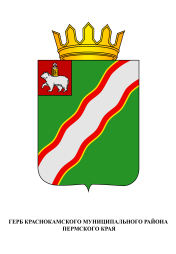 ЗЕМСКОЕ СОБРАНИЕКРАСНОКАМСКОГО МУНИЦИПАЛЬНОГО РАЙОНАПЕРМСКОГО КРАЯРЕШЕНИЕ 29.03.2017                                                                                                                 № 36Об утверждении Плана мероприятийпо реализации Стратегии  социально-экономического развитияКраснокамского муниципального района на 2016-2020 годыВ соответствии со статьями 35, 36 Федерального закона от 06 октября 
2003 г. № 131-ФЗ «Об общих принципах организации местного самоуправления в Российской Федерации», статьями 20, 22, 23 Устава Краснокамского муниципального района, статьей 47 Федерального закона 
от 28 июня 2014 г. № 172-ФЗ «О стратегическом планировании в Российской Федерации»,  Земское Собрание Краснокамского муниципального района РЕШАЕТ:1.   Утвердить План мероприятий по реализации Стратегии социально-экономического развития Краснокамского муниципального района на 2016-2020 годы согласно приложению. 2.    Настоящее решение подлежит опубликованию в специальном выпуске «Официальные материалы органов местного самоуправления Краснокамского муниципального района» газеты «Краснокамская звезда».3.  Контроль за исполнением решения возложить на комиссию по экономике, бюджету и налогам Земского Собрания Краснокамского муниципального района (Д.Г.Чеплыгин).Глава муниципального района -                          Председатель Земского Собрания глава администрации Краснокамского               Краснокамского муниципальногомуниципального района                                       района             Ю.Ю. Крестьянников                                                           Г.П.Новиков	Утвержден решением Земского Собрания Краснокамского муниципального районаот 29.03.2017 № 36План мероприятий по реализации Стратегии социально-экономического развития Краснокамского муниципального района на 2016-2020 годыОбщие положенияПлан мероприятий по реализации Стратегии социально-экономического развития Краснокамского муниципального района на 2016-2020 годы разрабатывается в соответствии с Федеральным законом от 28.06.2014 
№ 172-ФЗ «О стратегическом планировании в Российской Федерации», Законом Пермского края от 02.04.2010 № 598-ПК «О стратегическом планировании социально-экономического развития Пермского края», Уставом Краснокамского муниципального района и Решением Земского Собрания Краснокамского муниципального района от 27.11.2015 № 121 «Об утверждении Стратегии социально-экономического развития Краснокамского муниципального района на период 2016-2030 годы».План разработан с учетом общих для социально-экономического развития Кранокамского муниципального района и Пермского края целей, задач и механизмов в рамках полномочий, закрепленных Федеральным законом от 06.10.2003 № 131-ФЗ «Об общих принципах организации местного самоуправления в Российской Федерации».Целью разработки Плана мероприятий по реализации Стратегии является определение приоритетных направлений, целей, задач социально-экономического развития Краснокамского муниципального района, мероприятий и показателей по достижению долгосрочных целей и задач Стратегии на первом этапе реализации (с 2016 по 2020 г.г.).План представляет собой систему действий исполнительных органов Краснокамского муниципального района и других участников Плана по реализации общественных договоренностей о стратегических целях, задачах по каждому из направлений социально-экономического развития Краснокамского муниципального района.План реализуется в соответствии с целями и задачами социально-экономического развития Краснокамского муниципального района по следующим функционально-целевым направлениям:1.«Развитие инфраструктуры»;2.«Экономическое развитие»;3. Земельные ресурсы и имущество»;4.«Общественная безопасность»;5.«Социальная сфера»;6. «Гражданское единство».План мероприятий  по реализации Стратегии социально-экономического развития Краснокамского муниципального района на 2016-2020 годы включает в себя 10 разделов:Анализ основных проблем, цели, задачи и механизмы реализации, прогноз целевых показателей (приложение 1);Перечень мероприятий по реализации Стратегии социально-экономического развития Краснокамского муниципального района на 2016-2020 годы с привлечением бюджетных средств:- по ФЦБ «Развитие инфраструктуры» (приложение 2);- по ФЦБ «Экономическое развитие» (приложение 3);- по ФЦБ «Общественная безопасность» (приложение 4);- по ФЦБ «Земельные ресурсы и имущество» (приложение 5);- по ФЦБ «Социальная сфера» (приложение 6);     - по ФЦБ «Гражданское единство» (приложение 7);Перечень инвестиционных проектов Краснокамского муниципального района на 2016-2020 годы без привлечения бюджетных средств (приложение 8);Перечень муниципальных программ муниципальных образований Краснокамского муниципального района на 2016-2020 годы (приложение 9)Заключительные положения (приложение 10) .Приложение 1 к Плану мероприятий по реализации Стратегии социально-экономического развития Краснокамского муниципального района на 2016-2020 годы,						утвержденному решением Земского Собрания						Краснокамского муниципального района 						от 29.03.2017 № 36Анализ основных проблем, цели, задачи и механизмы реализации, прогноз целевых показателей1. Функционально-целевое направление «Развитие инфраструктуры»Основные проблемы и рискиОсновными проблемами и рисками функционально-целевого направления «Развитие инфраструктуры» являются:В сфере газоснабжения:- обеспечение надежности газоснабжения Краснокамского муниципального района (один ввод в Краснокамск подземного газопровода высокого давления 1-й категории 1,2 МПа «ГРС-2 Крым – г. Краснокамск»);- низкий уровень газификации отдаленных населенных пунктов поселений;- отсутствие федеральных инвестиционных программ.В сфере электроснабжения:- высокая степень износа электросетей и электрооборудования;- наличие бесхозяйных электрических сетей;- низкий уровень уличного освещения микрорайонов частной застройки.В сфере теплоснабжения:- высокая степень износа муниципальной инженерно-технической инфраструктуры (котельные, сети), вследствие чего большие потери теплоэнергии при транспортировке;- низкий уровень паспортизации муниципальной инженерно-технической инфраструктуры.В сфере водоснабжения и водоотведения: - высокая степень износа инженерно-технической инфраструктуры (до 90%);- высокая аварийность на сетях водоснабжения;- низкое качество питьевой воды, отсутствие должной санитарно-защитной зоны;- низкое качество очистки сточных вод.В сфере дорожной деятельности:- низкая доля автомобильных дорог, соответствующих нормативным требованиям;- низкая доля автомобильных дорог, оборудованных исправными сетями ливневой канализации;- высокая степень износа придорожной электросети и электрооборудования;- наличие безхозяйных дорог.В сфере благоустройства, озеленения, содержания объектов ритуального назначения:-  возрастающее количество бытовых отходов жизнедеятельности человека и как следствие большое число несанкционированных свалок;- нехватка земельных участков для погребения, отсутствие крематория;- отсутствие достаточного количества оборудованных мест для парковки личного автомобильного транспорта.1.1.7. В сфере обеспечения комфортности и доступности жилья:- высокая доля многоквартирных домов, требующих проведения капитального ремонта;- низкий уровень благоустройства частного жилищного фонда;- низкий уровень эффективности управления многоквартирными домами;- повышение уровня задолженности за оплату жилищно-коммунальных услуг;- высокая и постоянно увеличивающаяся доля аварийного и ветхого жилья;- недостаточные условия для развития рынка доступного жилья, развития жилищного строительства, в том числе строительства жилья экономкласса, включая малоэтажное строительство;- наличие аварийного жилищного фонда, отсутствие финансирования для переселения граждан.1.2. Цели, задачи и механизмы реализацииСтратегической целью функционально-целевого направления «Развитие инфраструктуры» является создание комфортной среды проживания на территории Краснокамского муниципального района.Для реализации поставленной цели функционально-целевого направления «Развитие инфраструктуры» будут реализовываться следующие цели, задачи и механизмы:1.2.1. В сфере газоснабжения:1.2.1.1.Цели:- Обеспечение бесперебойной и безаварийной работы систем  газоснабжения Краснокамского муниципального района;- Доведение уровня газификации населенных пунктов района до 89,5 %.1.2.1.2. Задачи:- Проектирование и строительство распределительных газопроводов;- Обеспечение газом существующих и строящихся объектов Краснокамского района (производств, населенных пунктов, участков для многодетных семей)- строительство 2-го ввода газопровода высокого давления.1.2.1.3. Механизмы:- Привлечение федеральных, региональных средств на реализацию мероприятий по газоснабжению Краснокамского муниципального района;- Реализация механизмов муниципально-частного партнерства.1.2.2. В сфере электроснабжения:1.2.2.1. Цель. Создание благоприятных и безопасных условий проживания населения на территории Краснокамского муниципального района за счет бесперебойного и качественного электроснабжения потребителей района.1.2.2.2. Задача. Создание качественной и эффективной системы уличного освещения населенных пунктов района, частного сектора, участков для многодетных семей;- финансирование в рамках программ АО «Газпром».1.2.2.3. Механизмы:- Обеспечение строительства и реконструкции сетей наружного освещения;- Обеспечение текущего и капитального ремонта сетей наружного освещения;- Инвентаризация объектов коммунальной инфраструктуры и регистрация прав государственной и (или) муниципальной собственности на объекты электроснабжения, в том числе бесхозяйных.1.2.3. В сфере теплоснабжения: 1.2.3.1. Цель. Создание благоприятных и безопасных условий проживания населения на территории Краснокамского муниципального района за счет бесперебойного и качественного теплоснабжения потребителей района.1.2.3.2. Задачи:- Повышение эффективности работы систем теплоснабжения (снижение издержек); - Перевод на индивидуальное поквартирное теплоснабжение МКД в сельских населенных пунктах;- Строительство автономных (или индивидуальных) газовых котельных на объектах социальной сферы и в жилищном фонде;- Реконструкция, модернизация, текущий, капитальный ремонт существующих сетей теплоснабжения;- Реконструкция и установка ИТП на объектах социальной сферы и в жилищном фонде.1.2.3.3. Механизмы:- Привлечение федеральных и региональных средств на реализацию мероприятий Программы комплексного развития системы коммунальной инфраструктуры Краснокамского муниципального района;- Реализация механизмов муниципально-частного партнерства.1.2.4. В сфере водоснабжения: 1.2.4.1. Цель. Создание благоприятных и безопасных условий проживания населения на территории Краснокамского муниципального района за счет бесперебойного и качественного водоснабжения потребителей района 1.2.4.2. Задачи: - Повышение устойчивости и надежности работы систем водоснабжения;- Проектирование, строительство, реконструкция распределительных сетей водоснабжения, модернизация насосного оборудования;- Ликвидация бесхозяйных объектов, в том числе скважин;- Проектирование, строительство и обустройство местных источников водоснабжения (колодцы, родники, скважины) в малочисленных населенных пунктах.1.2.4.3. Механизмы:- Привлечение федеральных и региональных средств на реализацию мероприятий Программы комплексного развития системы коммунальной инфраструктуры Краснокамского муниципального района;- Реализация механизмов муниципально-частного партнерства;- Инвентаризация объектов коммунальной инфраструктуры и регистрация прав государственной и (или) муниципальной собственности на объекты водоснабжения, в том числе бесхозяйных.1.2.5. В сфере водоотведения: 1.2.5.1. Цель. Создание благоприятных и безопасных условий проживания населения на территории Краснокамского муниципального района за счет бесперебойного и качественного водоотведения потребителей района.1.2.5.2. Задачи:- Повышение устойчивости и надежности работы систем водоотведения;- Модернизация очистных сооружений ОАО ЦБК «Кама», 
КБФ – филиал АО «Гознак» и реконструкция биологических очистных сооружений с.Стряпунята;- Проектирование и строительство канализационных насосных станций, самотечной канализации, системы ливневой канализации; - Проектирование, строительство, реконструкция очистных сооружений.1.2.5.3. Механизмы:- Привлечение федеральных и региональных средств на реализацию мероприятий Программы комплексного развития системы коммунальной инфраструктуры Краснокамского муниципального района;- Реализация механизмов муниципально-частного партнерства;- Инвентаризация объектов инфраструктуры и регистрация прав государственной и (или) муниципальной собственности на объекты водоотведения, в том числе бесхозяйных.1.2.6. В сфере дорожной деятельности: 1.2.6.1. Цель. Создание благоприятных и безопасных условий проживания на территории Краснокамского муниципального района за счет улучшения транспортно-эксплуатационного состояния автодорог, повышения безопасности дорожного движения.1.2.6.2. Задачи: - Приведение автомобильных дорог и улично-дорожной сети в нормативное состояние и реконструкция дорог общего пользования и дорожных сооружений, в том числе обеспечение ливневой канализацией;- Принятие бесхозяйных дорог в собственность Краснокамского муниципального района.1.2.6.3. Механизмы:- Обеспечение мер по поддержанию транспортно-эксплуатационных показателей автомобильных дорог и элементов дорог в состоянии, соответствующем нормативным требованиям, путем проведения работ по содержанию и текущему ремонту;- Восстановление нормативного состояния дорог путем проведения капитального ремонта автомобильных дорог и искусственных дорожных сооружений, в том числе обеспечение нормативного состояния и модернизации существующей ливневой канализации;- Строительство и реконструкция автомобильных дорог и элементов дорог, в том числе строительство новых сетей ливневой канализации.1.2.7. В сфере благоустройства, озеленения, содержания объектов ритуального назначения:1.2.7.1. Цель. Повышение уровня благоустройства территории Краснокамского района и сохранение благоприятной окружающей среды.1.2.7.2. Задачи: - Создание эффективной системы обращения с твердыми бытовыми отходами;- Озеленение территории, в том числе путем создания парков и скверов;- Восстановление нормативного состояния и развитие объектов ритуального назначения;- Обустройство территории лесов, регулирование антропогенной нагрузки;- Экологическое воспитание населения;- Организация мест паркования транспортных средств.1.2.7.3. Механизмы:- Экономическое стимулирование организаций, осуществляющих сортировку твердых бытовых отходов;- Строительство комплексов по переработке твердых бытовых отходов с использованием механизмов муниципально-частного партнерства;-  Развитие селективного сбора отходов;-  Обеспечение текущего и капитального ремонта объектов озеленения общего пользования на территории района;- Осуществление капитального ремонта и реконструкции существующих объектов ритуального назначения,  строительство новых объектов ритуального назначения, в том числе крематория;- Выделение земельных участков для развития парковок транспортных средств, в том числе платных.1.2.8. В сфере обеспечения комфортности и доступности жилья:1.2.8.1. Цель. Повышение комфортности и доступности жилья.1.2.8.2. Задачи:- Повышение безопасности и комфортности проживания в многоквартирных домах;- Проведение капитального ремонта и модернизации многоквартирных домов;- Ликвидация аварийного и непригодного для проживания жилищного фонда;- Повышение доступности жилья.1.2.8.3. Механизмы:- Формирование и актуализация долгосрочных и краткосрочных планов капитального ремонта общего имущества многоквартирных домов;- Повышение эффективности деятельности по привлечению средств финансовой поддержки из Фонда содействия реформированию жилищно-коммунального хозяйства;- Приобретение жилых помещений для переселения граждан из аварийного и непригодного жилищного фонда;- Строительство муниципального жилья для предоставления гражданам в связи с переселением из аварийного и непригодного жилищного фонда;- Выкуп жилых помещений в аварийных домах у собственников;- Обеспечение предоставления социальных выплат (жилищных сертификатов) на приобретение жилья гражданам, признанным нуждающимися в жилых помещениях;- Вовлечение в оборот земельных участков под жилищное строительство.  1.3. Целевые показатели по функционально-целевому блоку «Развитие инфраструктуры» В результате реализации поставленных целей, задач и механизмов планируется достижение к 2020 году следующих целевых показателей:Таблица 1Функционально-целевое направление «Экономическое развитие»Основные проблемы и рискиОсновными проблемами и рисками функционально-целевого направления «Экономическое развитие» являются:В промышленном секторе:высокий уровень износа основных фондов; моральное устаревание действующих производств;недостаток оборотных средств у промышленных предприятий;неплатежи за отгруженную продукцию;высокая стоимость финансово-кредитных ресурсов для создания и ведения бизнеса;увеличение просроченной задолженности по налогам и обязательным платежам;сохраняющийся дисбаланс спроса и предложения на рынке труда района, дефицит квалифицированных и высококвалифицированных кадров в отраслях реального сектора экономики.В агропромышленном комплексе: - невозможность решения проблемы долгосрочной аренды земли сельхозназначения на территории АО «Пермский свинокомплекс»;отсутствие свободных  земель сельскохозяйственного назначения в районе;невозможность получения кредитов под развитие крестьянского (фермерского) хозяйства;отсутствие возможности участия в программах  на  получение грантов по развитию КФХ  в сельской территории в городском Оверятском поселении; низкий процент охвата потенциальных участников программы по развитию сельского хозяйства в связи с  недостаточностью  финансирования  местным бюджетом. В малом и среднем предпринимательстве:- снижение предпринимательской активности, уход "в тень" субъектов малого и среднего предпринимательства;отсутствие доступа к финансово-кредитным ресурсам у субъектов малого и среднего предпринимательства, проработавшим менее трех месяцев, на расширение собственного дела;долгий срок окупаемости бизнеса (более года);высокая стоимость ресурсов для создания и ведения бизнеса.В  сфере инвестиций:- невысокий уровень привлекательности Краснокамского района для потенциальных инвесторов;- небольшое количество свободных инвестиционных площадок, отсутствие инженерной инфраструктуры на инвестиционных площадках типа «гринфилд»;-низкая доля бюджетных инвестиций.2.2. Цели, задачи и механизмы реализацииСтратегической целью функционально-целевого направления «Экономическое развитие» является динамичное развитие реального сектора экономики. Для реализации поставленной цели будут реализовываться следующие задачи и механизмы:2.2.1. В промышленном секторе:2.2.1.1. Задачи:- Создание условий для модернизации и развития крупных и средних предприятий района;-  Обеспечение координации планов и программ развития района и крупных и средних предприятий, в том числе содействие предприятиям района в получении ресурсов на модернизацию и развитие;- Содействие оптимизации размещения производственных объектов, в том числе при создании новых производств.2.2.1.2. Механизмы:- Предоставление земельных участков без проведения торгов для реализации масштабных инвестиционных проектов в соответствии с законодательством Российской Федерации и Пермского края;- Проведение оценки регулирующего воздействия проектов муниципальных нормативных правовых актов и экспертизы муниципальных нормативных правовых актов, в случаях, предусмотренных действующим законодательством;- Развитие муниципально-частного партнерства.2.2.2. В агропромышленном комплексе:2.2.2.1. Цель. Обеспечение устойчивого развития агропромышленного комплекса и повышение его эффективности, расширение рынка сельскохозяйственной продукции, сырья и продовольствия.2.2.2.2. Задачи:- Стимулирование инвестиционной деятельности развития малых форм хозяйствования;- Создание условий для развития инфраструктуры сбыта, первичной переработки, хранения и транспортировки сельскохозяйственной продукции;- Обеспечение роста доходности сельскохозяйственных товаропроизводителей, создание организационно-экономических условий для расширенного воспроизводства;- Ообеспечение сельскохозяйственных предприятий района специалистами необходимой квалификации, создание стимулов для привлечения молодых специалистов для работы в сельском хозяйстве района.2.2.2.3. Механизмы:- Информирование сельскохозяйственных товаропроизводителей района о возможной государственной поддержке из бюджетов всех уровней, реализация комплекса мер, связанных с оказанием финансовой поддержки в виде предоставления субсидий за счет средств бюджетов всех уровней;- Участие в подготовке и реализации инвестиционных проектов по созданию новых, расширению и модернизации существующих производств на территории Краснокамского района в сфере агропромышленного комплекса;- Анализ ситуации в сельском хозяйстве района, в том числе финансово-экономического состояния сельскохозяйственных организаций района;- Организация и проведение учебы, семинаров, совещаний по повышению квалификации руководителей и специалистов сельскохозяйственных организаций района;- Реализация комплекса мер, направленных на обеспечение квалифицированными кадрами сельскохозяйственных организаций Краснокамского района;- Организация и проведение ярмарочных мероприятий по обеспечению населения Краснокамского района сельскохозяйственной продукцией.2.2.3. В малом и среднем предпринимательстве 2.2.3.1. Задача. Создание условий для его развития, стимулирования экономической активности малого и среднего предпринимательства.Механизмы:-  Оказание финансовой, информационной, других видов поддержки субъектам малого и среднего предпринимательства;- Содействие продвижению продукции малых и средних предприятий района на региональный и межрегиональные рынки;- Развитие механизмов поддержки и стимулирования развития предпринимательства в районе;- Распространение успешного опыта ведения бизнеса предпринимателями района.2.2.3.2. Задача. Создание условий для обеспечения жителей района услугами торговли, общественного питания, бытового обслуживания, местами массового отдыха.Механизмы:- Формирование и актуализация схем размещения нестационарных торговых объектов, рекламных конструкций на территории района;- Размещение нестационарных торговых объектов, автостоянок открытого типа, рекламных конструкций в соответствии с действующим законодательством;- Организация мест массового отдыха на территории района.2.2.4. В сфере инвестиций 2.2.4.1. Цель. Привлечение максимального объема инвестиций в основной капитал в приоритетных отраслях экономики.2.2.4.2. Задачи:- Создание эффективной системы взаимодействия на основе механизмов муниципально-частного партнерства между органами местного самоуправления и инвесторами для реализации инвестиционных проектов; - Расширение инфраструктурных возможностей Краснокамского муниципального района для реализации инвестиционных проектов и для развития кластеров;- Снижение административных барьеров и инвестиционных рисков, развитие механизмов стимулирования инвестиционной деятельности, создание системы льгот и преференций для участников инвестиционного процесса;- Повышение бюджетных инвестиций до среднего уровня по городам-конкурентам Краснокамского муниципального района;- Развитие потенциально приоритетных отраслей малого и среднего бизнеса (новые организации среднетехнологичные высокого уровня);- Создание информационной структуры инвестиционной деятельности и повышение эффективности работы органов местного самоуправления по привлечению инвестиций.2.2.4.3. Механизмы:- Утверждение Положения о муниципально-частном партнерстве в Краснокамском МР, закрепляющее цели, задачи, принципы и формы муниципально-частного партнерства в Краснокамском МР;- Разработка и утверждение программ развития приоритетных отраслей экономики;- Вовлечение в оборот земельных участков под жилищное строительство и строительство промышленных предприятий и промышленных парков; - Развитие индустриальных парков за счет существующей рабочей силы и промышленных площадок;- Привлечение средств регионального и федерального бюджетов (в рамках участия в государственных программах);- Приоритезация, актуализация и реализация направлений бюджетных инвестиций, оптимизация бюджетных расходов в целях высвобождения денежных средств для осуществления инвестиций.2.3. Целевые показатели по функционально-целевому блоку «Экономическое развитие» В результате реализации поставленных целей, задач и механизмов планируется достижение к 2020 году следующих целевых показателей:Таблица 23. Функционально-целевое направление «Земельные ресурсы и имущество»Основные проблемы и рискиОсновными проблемами и рисками функционально-целевого направления «Земельные ресурсы и имущество» являются:- затруднена организация проведения кадастровых работ и постановка на кадастровый учет земельных участков ввиду разночтений Генеральных планов с Правилами землепользования и застройки, наложения земельных участков на несколько территориальных зон;- трудности при проведении технической инвентаризации, кадастрового учета, государственной регистрации ранее возникших прав, возникновения, перехода, прекращения права собственности Краснокамского муниципального района на объекты недвижимости в связи с расхождением старой технической документации с новыми техническими данными и кадастровыми паспортами, а также сведениями содержащимися в Едином государственном реестре;- низкая инвестиционная привлекательность подлежащих приватизации объектов, находящихся в собственности Краснокамского муниципального района;- отсутствует порядок передачи земель сельскохозяйственного назначения в поселения для распределения многодетным семьям.3.2. Цели, задачи и механизмы реализацииСтратегической целью функционально-целевого направления «Земельные ресурсы и имущество» является повышение эффективности управления муниципальным имуществом и земельными участками, оптимизация состава муниципальной собственности и увеличение поступлений в бюджет Краснокамского муниципального района от использования  муниципального имущества и земельных ресурсов.Для реализации поставленной цели функционально-целевого направления «Земельные ресурсы и имущество» будут реализовываться следующие задачи и механизмы:3.2.1. В сфере земельных ресурсов:3.2.1.1. Задачи:- Вовлечение в оборот земельных участков под жилищное строительство и строительство промышленных предприятий и промышленных парков;- Увеличение доходов консолидированного бюджета Краснокамского муниципального района от использования и распоряжения земельными участками, в том числе снижение дебиторской задолженности по арендной плате за землю;                                                           - Реализация указов Президента Российской Федерации в части обеспечения многодетных семей Краснокамского муниципального района земельными участками.                      3.2.1.2. Механизмы:- Реализация Генеральных планов поселений и градостроительной политики на территории района; - Актуализация Правил землепользования и застройки Краснокамского района. 3.2.2. В сфере имущества3.2.2.1. Задачи:- Увеличение доходов консолидированного бюджета Краснокамского муниципального района от использования и распоряжения имуществом;                                                              - Обеспечение эффективного управления, распоряжения, использования, сохранности муниципального имущества и обеспечение полноты и достоверности данных реестра муниципальной собственности Краснокамского муниципального района.3.2.2.2. Механизмы:- Оптимизация состава и структуры собственности Краснокамского муниципального района, отвечающих полномочиям органов местного самоуправления;- Вовлечение в хозяйственный оборот бесхозяйного имущества, расположенного на территории  Краснокамского района.3.3. Целевые показатели по функционально-целевому блоку «Земельные ресурсы и имущество»В результате реализации поставленных целей, задач и механизмов планируется достижение к 2020 году следующих целевых показателей:Таблица 3	4. Функционально-целевое направление «Общественная безопасность»Основные проблемы и рискиОсновными проблемами и рисками функционально-целевого направления "Общественная безопасность" являются:- высокий уровень преступности, в том числе в общественных местах;- рост уровня преступности среди несовершеннолетних;- рост уровня распространенности наркологических расстройств у несовершеннолетних;- рост количества пострадавших и погибших в дорожно-транспортных происшествиях;- существуют угрозы возникновения чрезвычайных ситуаций природного и техногенного характера.4.2. Цели, задачи и механизмы реализацииСтратегической целью функционально-целевого направления "Общественная безопасность" является повышение уровня безопасности населения и территории Краснокамского муниципального района.Для реализации поставленной цели функционально-целевого направления "Общественная безопасность" будут реализовываться следующие задачи и механизмы:4.2.1. Задачи:- Повышение эффективности охраны общественного порядка, обеспечение общественной безопасности, функционирование системы профилактики правонарушений, повышение результативности в профилактике терроризма и экстремизма;- Обеспечение безопасности дорожного движения, предупреждение детского дорожно-транспортного травматизма;- Предупреждение и ликвидация чрезвычайных ситуаций, предупреждение возникновения пожаров, снижение числа погибших на водных объектах;- Снижение уровня незаконного распространения и потребления наркотических и психоактивных веществ, снижение алкоголизации населения и распространения ВИЧ-инфекции.4.2.2. Механизмы:- Профилактика правонарушений, терроризма и экстремизма;- Обеспечение безопасности дорожного движения;- Защита населения и территорий от ЧС природного и техногенного характера, обеспечение пожарной безопасности, безопасности людей на водных объектах, охрана их жизни и здоровья;- Профилактика наркомании, алкоголизма, ВИЧ-инфекции и формирование здорового образа жизни.4.3. Целевые показатели по функционально-целевому блоку «Общественная безопасность»В результате реализации поставленных целей, задач и механизмов планируется достижение к 2020 году следующих целевых показателей:Таблица 45. Функционально-целевое направление «Социальная сфера»5.1. Основные проблемы и рискиОсновными проблемами и рисками функционально-целевого направления «Социальная сфера» являются:В сфере образования: недостаточное количество мест в дошкольных образовательных организациях;не все муниципальные дошкольные образовательные организации соответствуют требованиям надзорных органов и федерального государственного образовательного стандарта дошкольного образования;предоставление муниципальной услуги начального общего, основного общего, среднего общего образования в общеобразовательных организациях для 10% учащихся предоставляется во вторую смену, что не соответствует требованиям федеральных государственных стандартов начального общего, основного общего и среднего общего образования;недостаточное количество мест в специальном (коррекционном) общеобразовательном учреждении для обучающихся с ограниченными возможностями здоровья;большинству общеобразовательных организаций района требуется проведение мероприятий по приведению в нормативное состояние (ремонт учреждений, благоустройство территорий, организация безопасности, организация образовательного процесса);отсутствие узких специалистов затрудняет организацию качественного сопровождения детей с ограниченными возможностями здоровья по образовательному маршруту на всех уровнях образования;материально-техническая база организаций дополнительного образования требует обновления для развития современных направлений деятельности с детьми и взрослыми;- дефицит молодых квалифицированных кадров. В сфере культуры и молодежной политики:- низкий уровень заработной платы работников учреждений;- несоответствие уровня материально-технической базы и инфраструктуры учреждений современным требованиям и их моральный и физический износ;- недостаток экспозиционных и фондовых помещений в музейных учреждениях;- недостаточный уровень развития кадрового потенциала;- ненадлежащая система охраны объектов культурного наследия и отсутствие действенных механизмов, направленных на сохранение объектов культурного наследия;- отсутствие достаточного количества механизмов побуждения собственников и пользователей объектов культурного наследия к их сохранению;- не развито муниципально - частное партнерство в сфере сохранения объектов культурного наследия.В сфере физической культуры и спорта:наличие большого количества объектов требующих капитального ремонта;устаревшая материально-техническая база учреждений;недостаточное мотивирование населения к ведению здорового образа жизни, высокий уровень заболеваемости населения.В сфере здравоохранения- низкая мотивация населения на соблюдение здорового образа жизни;- недостаточная профилактическая активность в работе здравоохранения, направленная на своевременное выявление заболеваний, патологических состояний и факторов риска, их обуславливающих - изношенность материально-технической базы;- недостаточное финансирование учреждений здравоохранения;- низкая укомплектованность учреждений здравоохранения узкопрофильными специалистами.В сфере социальной политики:- снижение миграционного прироста;- естественная убыль населения;- снижение доли граждан в трудоспособном возрасте;недоступность значительного числа объектов городской инфраструктуры для инвалидов и иных маломобильных групп населения;низкая ответственность собственников объектов немуниципальной формы собственности в сфере обеспечения доступности объектов городской инфраструктуры;высокий удельный вес малоимущих семей;недостаточное развитие инфраструктуры для семей с детьми;низкий уровень доступности услуг для семей с детьми, направленных на коррекцию ранних случаев неблагополучия, в том числе психологических, правовых, досуговых, оздоровительных.5.2. Цели, задачи и механизмы реализацииСтратегической целью функционально-целевого направления «Социальная сфера» является обеспечение условий для развития человеческого потенциала. Для реализации поставленной цели функционально-целевого направления «Социальная сфера» будут реализовываться следующие цели, задачи и механизмы:5.2.1. В сфере образования:5.2.1.1. Цель:  Комплексное и эффективное развитие муниципальной системы образования, обеспечивающее повышение доступности качества образования, посредством создания условий для индивидуализации образования и использования инновационных механизмов воспитания и социализации личности.5.2.1.2. Задачи:Развитие инфраструктуры и организационно - экономических механизмов, обеспечивающих максимально равную доступность услуг дошкольного, общего, дополнительного образования детей;Модернизация образовательных программ в системах дошкольного, общего, дополнительного образования детей, направленная на достижение современного качества учебных результатов и результатов социализации;Создание условий для охраны и укрепления здоровья детей, их занятости во внеурочное время;Создание условий для развития индивидуальных способностей детей и необходимой коррекции нарушений их развития;Создание условий для развития кадрового потенциала отрасли образования;Обеспечение совершенствования системы управления отраслью образования и повышения эффективности деятельности ее институтов.5.2.1.3. Механизмы:- Создание дополнительных мест в МДОУ с целью создания условий для реализации прав граждан на получение бесплатного дошкольного образования;- Повышение качества предоставляемых образовательных услуг;- Обеспечение занятости детей во внеурочное время, формирование ценностей активного отдыха и здорового образа жизни;- Организация единой целостной муниципальной системы сопровождения одаренных детей;- Обеспечение психолого-педагогического и коррекционного сопровождения образовательного процесса;- Совершенствование единой системы непрерывного повышения квалификации педагогических кадров;- Повышение заработной платы педагогических работников;- Совершенствование материально-технической базы образовательных организаций с целью соответствия ее современным требованиям к условиям организации образовательного процесса.5.2.2. В сфере культуры и молодежной политики:5.2.2.1. Цель: Сохранение и развитие сферы культуры и искусства, реализация молодежной политики в Краснокамском муниципальном районе. 5.2.2.2. Задачи:Создание условий для развития и  самореализации творческой инициативы населения и широкого участия жителей Краснокамского муниципального района в культурной жизни; Сохранение культурной самобытности населения Краснокамского муниципального района;Развитие сети муниципальных библиотек как публичных центров правовой, деловой и социально значимой информации;Организация дополнительного образования в учреждениях сферы молодежной политики по основным и дополнительным программам;Формирование кадрового потенциала в учреждениях культуры;Развитие материально-технической базы и приведение в нормативное состояние существующих объектов, занимаемых учреждениями культуры и молодежной политики.5.2.2.3. Механизмы:- Сохранение и развитие культурного потенциала Краснокамского муниципального района;- Создание условий для организации досуга и самореализации жителей района;- Сохранение и развитие библиотечного дела, развитие системы художественного образования, поддержка молодежных инициатив;- Предоставление услуг по организации досуга детей, подростков, молодежи;- Содействие профориентации и трудовой занятости молодежи; - Приобретение музыкальных инструментов и оборудования для школ дополнительного образования детей;- Проведение текущих и капитальных ремонтов учреждений, благоустройство территорий, организация безопасности учреждений культуры и молодежной политики.5.2.3. В сфере физической культуры и спорта:5.2.3.1. Цель: Увеличение численности населения, систематически занимающегося разными формами физической культуры и спорта.5.2.3.2. Задачи:- Привлечение населения к систематическим занятиям физической культурой и спортом, формирование у детей, подростков и молодежи устойчивого интереса к систематическим занятиям физической культурой и спортом и потребности в здоровом образе жизни;- Развитие спорта высших достижений и эффективное использование кадрового потенциала и стимулирование труда специалистов по физической культуре и спорту, спортсменов высокого класса;- Обеспечение качественным спортивным инвентарем детско-юношеских спортивных школ (спортивный резерв по видам спорта) и развитие сети спортивных сооружений для занятий физической культурой и спортом, в том числе для спорта высших достижений;- Создание и развитие эффективной и доступной для различных групп населения спортивной инфраструктуры.5.2.3.3. Механизмы:- Проведение массовых и спортивных мероприятий для населения (в том числе спартакиад);- Поэтапное внедрение Всероссийского физкультурно-спортивного комплекса «Готов к труду и обороне» (ГТО);- Проведение на территории района соревнований (турниров) районного, краевого и Всероссийского уровня;- Обеспечение качественным спортивным инвентарем детско-юношеских спортивных школ (спортивный резерв по видам спорта);- Капитальный и текущий ремонт объектов физической культуры и спорта, реконструкция плоскостных сооружений- Строительство спортивных площадок и быстровозводимых сооружений.5.2.4. В сфере здравоохранения5.2.4.1. Цель: Обеспечение доступности медицинской помощи и повышение эффективности медицинских услуг, объемы, виды и качество которых должны соответствовать уровню заболеваемости и потребностям населения, передовым достижениях медицинской науки 5.2.4.2.Задачи:- увеличение продолжительности активной жизни населения за счет формирования  здорового образа жизни, профилактики и раннего выявления заболеваний - совершенствование системы оказания специализированной, включая высокотехнологичную, медицинской помощи, скорой, в том числе скорой специализированной медицинской помощи, медицинской эвакуации - повышение доступности и качества медицинской помощи - улучшение состояния здоровья детей и матерей - развитие медицинской реабилитации и санаторно-курортного лечения, в том числе детей 5.2.4.2.1. Механизмы:- проводить мероприятия, направленные на информирование населения о здоровом образе жизни - проводить разъяснительные мероприятия, стимулирующие население проводить  регулярные обследования в учреждениях здравоохранения для выявления заболеваний на ранней стадии  - укомплектовать учреждения здравоохранения узкопрофильными специалистами- замена изношенного медицинского диагностического оборудования в учреждениях здравоохранения- увеличить финансирование учреждений здравоохранения до уровня потребности 5.2.5. В сфере социальной политики5.2.5.1. Цель: Формирование условий для улучшения демографической ситуации в Краснокамском муниципальном районе.Для решения поставленной цели администрацией Краснокамского муниципального района принято постановление от 24.08.2016 г. № 506 «О реализации на территории Краснокамского муниципального района в 2016-2020 годах Концепции демографической политики Российской Федерации на период до 2025 года». В плане реализации Концепции демографической политики поставлены следующие задачи:- Улучшение репродуктивного здоровья населения;- Повышение рождаемости за счет рождения в семьях второго и последующих детей;- Снижение смертности, особенно среди трудоспособного населения;- Снижение младенческой смертности;- Увеличение продолжительности активной жизни и повышение качества жизни пожилого населения района;- Мотивация населения на ведение здорового образа жизни;- Укрепление института семьи, повышение приоритета семейных ценностей.Реализация плана предполагает взаимодействие органов местного самоуправления, учреждений здравоохранения, общественных объединений и организаций, территориальных отделений государственных исполнительных органов по достижению целевых показателей к 2020 году.5.2.5.2. Цель: Привлечение большего количества людей с ограниченными возможностями для посещений объектов социальной сферы, приоритетных объектов социальной инфраструктуры, информационным и коммуникативным источникам.5.2.5.2.1. Задачи:- Создание безбарьерной среды жизнедеятельности для инвалидов и иных маломобильных групп населения и их интеграция в общество;- Проведение объективной оценки  состояния среды жизнедеятельности для инвалидов и иных маломобильных групп населения на объектах социальной и транспортной инфраструктуры, паспортизация объектов социальной сферы;- Содействие в получении социальных услуг отдельным категориям граждан;- Взаимодействие с организациями независимо от организационно-правовых форм по созданию условий для формирования безбарьерной среды жизнедеятельности для инвалидов и иных маломобильных групп населения.5.2.5.2.2. Механизмы:- Оборудование объектов социальной инфраструктуры муниципальной формы собственности с учетом требований доступности для инвалидов и иных маломобильных групп населения; - Организация и проведение районных физкультурно-спортивных мероприятий для инвалидов и подготовка команды инвалидов КМР к физкультурно-спортивным, социокультурным мероприятиям краевого межмуниципального и муниципального значения для инвалидов и других маломобильных групп населения;- Совершенствование нормативно-правовой и организационной основы формирования доступной среды жизнедеятельности инвалидов и других маломобильных групп населения;- Проведение новогодних мероприятий для детей-инвалидов, мероприятий ко Дню пожилых людей, Международному дню инвалидов; - Взаимодействие с организациями разных форм собственности, надзорными органами по вопросам создания доступной среды на объектах, не являющихся объектами муниципальной формы собственности.5.2.5.3. Цель: Повышение социального благополучия семей с детьми и отдельных категорий граждан.5.2.5.3.1. Задача: Обеспечение социальной безопасности семей с детьми.Механизмы:- Раннее выявление семейного и детского неблагополучия;- Координация деятельности по выявлению, учету и реабилитации семей и детей, находящихся в социально опасном положении;- Коррекция детского и семейного неблагополучия;- Профилактика жестокого обращения, суицидов в детско-подростковой среде;- Взаимодействие с органами власти, учреждениями, организациями по профилактике преступности и правонарушений несовершеннолетних.5.2.5.3.2. Задача. Пропаганда приоритета института семьи, семейных ценностей, здорового образа жизни.Механизмы:- Проведение организационно-информационных мероприятий, способствующих формированию среды, благоприятной для жизнедеятельности семьи и детей;- Координация вопросов организации спортивных и досуговых мероприятий для семей с детьми по формированию здорового образа жизни.5.2.5.3.3 Задача. Оказание дополнительных мер социальной помощи и поддержки семей, находящихся в социально-опасном положении.Механизмы:- Предоставление адресной социальной помощи, дополнительных мер социальной поддержки семьям с детьми;- Организация оздоровления и отдыха детей в организованных формах;- Координация деятельности по временной трудовой занятости подростков.5.3. Целевые показатели по функционально-целевому блоку «Социальная сфера»В результате реализации поставленных целей, задач и механизмов планируется достижение к 2020 году следующих целевых показателей:5.3.1. В сфере образования:Таблица 5.1В сфере культуры и молодежной политики:Таблица 5.2В сфере физической культуры и спорта:Таблица 5.35.3.4. В сфере здравоохранения:Таблица 5.45.3.5. В сфере социальной политики:Таблица 5.56. Функционально-целевое направление «Гражданское единство»6.1. Основные проблемы и рискиОсновными проблемами и рисками функционально-целевого направления «Гражданское единство» являются:низкая степень участия негосударственных некоммерческих организаций на рынке социальных услуг;невысокий уровень профессионализма в деятельности СО НКО;невысокий уровень доверия к некоммерческим организациям населения и широкой общественности;изменение этнического состава населения;отсутствие системы социальной и культурной адаптации мигрантов.6.2. Цели, задачи и механизмы реализацииСтратегической целью функционально-целевого направления «Гражданское единство» является обеспечение  гражданского единства, гармонизация межнациональных и межконфессиональных отношений, создание системы патриотического воспитания жителей на территории Краснокамского муниципального района.Для реализации поставленной цели функционально-целевого направления «Гражданское единство» будут реализовываться следующие задачи и механизмы:6.2.1. Задачи:- Формирование гражданского мира и межнационального согласия на территории Краснокамского муниципального района;- Обеспечение эффективного взаимодействия общества и власти, реализация основных форм гражданского участия в решении вопросов местного значения;- Развитие политической и правовой культуры населения Краснокамского муниципального района и содействие формированию у жителей патриотизма, гражданской позиции, нравственных взглядов, содержанием которых является любовь к Отечеству, истории и культурным особенностям своей Родины, готовности к выполнению гражданского долга и конституционных обязанностей по защите Родины.6.2.3 Механизмы:- Развитие системы территориального общественного самоуправления;- Развитие института общественного контроля;- Формирование благоприятных условий для поддержки и развития СО НКО на территории Краснокамского района;- Содействие в реализации мероприятий, направленных на формирование гармоничной межнациональной ситуации на территории района, оказание поддержки национально-культурным автономиям и национальным общественным организациям в осуществлении деятельности по межэтническому сотрудничеству, гармонизации межнациональных отношений;- Содействие в реализации мероприятий, направленных на формирование гармоничной межконфессиональной ситуации, оказание поддержки религиозным общественным организациям в осуществлении деятельности по межконфессиональному сотрудничеству, гармонизации межконфессиональных отношений.6.3. Целевые показатели по функционально-целевому блоку «Гражданское единство»В результате реализации поставленных целей, задач и механизмов планируется достижение к 2020 году следующих целевых показателей:Таблица 6Приложение 2 к Плану мероприятий по реализации Стратегии социально-экономического развития Краснокамского муниципального района на 2016-2020 годы, утвержденному решением Земского Собрания Краснокамского муниципального района   от 29.03.2017 № 36Приложение 3 к Плану мероприятий по реализации Стратегии социально-экономического развития Краснокамского муниципального района на 2016-2020 годы, утвержденному решением Земского Собрания Краснокамского муниципального района   от 29.03.2017 № 36                                        Приложение 5 к Плану мероприятий по реализации Стратегии социально-экономического развития  Краснокамского муниципального района на 2016-2020 годы, утвержденному решением Земского Собрания Краснокамского муниципального района                                                  от 29.03.2017 № 36 Приложение 8                                                                                                                    к Плану мероприятий по реализации Стратегии                                                                                                                              социально-экономического развития Краснокамского                                                                                                              муниципального района на 2016-2020 годы, 												      утвержденному решением Земского Собрания                                                                                                          Краснокамского муниципального района                                                        от 29.03.2017 № 36Приложение 9 к Плану мероприятий по реализации Стратегии социально-экономического развития Краснокамского муниципального района на 2016-2020 годы, утвержденному решением Земского Собрания Краснокамского муниципального района                                        от 29.03.2017 № 36Перечень муниципальных программ муниципальных образований Краснокамского муниципального района на 2016-2020 годыМуниципальные программы Краснокамского муниципального района:Обеспечение доступности качественного образования на территории Краснокамского муниципального района на 2015-2019 годыЭкономическое развитие Краснокамского муниципального района на 2015-2017 годыУправление земельными ресурсами и имуществом Краснокамского муниципального района на 2015-2019 годы Развитие культуры и молодежной политики в Краснокамском муниципальном районе на 2016-2019 годы Развитие инфраструктуры, транспорта и дорог Краснокамского муниципального района на 2015-2019 годы Совершенствование муниципального управления на 2017-2019 годыРазвитие физической культуры, спорта и здорового образа жизни в Краснокамском муниципальном районе на 2015-2019 годыФормирование доступной среды жизнедеятельности инвалидов и других маломобильных групп населения на территории Краснокамского муниципального района на 2015-2019 гг.Укрепление гражданского единства на территории Краснокамского муниципального района на 2017-2019 годы  Обеспечение общественной безопасности на территории Краснокамского муниципального района на 2017-2019 годыМуниципальные программы Краснокамского городского поселения Краснокамского муниципального района:Управление муниципальной собственностью и земельными ресурсами, градостроительная деятельность на территории Краснокамского городского поселения Формирование доступной среды жизнедеятельности инвалидов и других маломобильных групп населения на территории Краснокамского городского поселенияОбеспечение безопасности населения и территории Краснокамского городского поселения Обеспечение взаимодействия гражданского общества и органов местного самоуправления Краснокамского городского поселения Содействие развитию и поддержка общественных объединений, некоммерческих организаций в Краснокамском городском поселении на 2015 – 2017 годы Создание благоприятных условий для реализации мероприятий в сферах молодежной политики, культуры и спорта на территории Краснокамского городского поселения Обеспечение жильём жителей Краснокамского городского поселенияСтроительство, развитие, капитальный ремонт жилищного фонда и объектов коммунальной инфраструктуры и дорожного хозяйства Содержание объектов коммунальной и инженерной инфраструктуры, объектов внешнего благоустройства и озеленения Управление муниципальными финансами Краснокамского городского поселения Муниципальные программы Оверятского городского поселения Краснокамского муниципального района:Развитие дорожного хозяйства Оверятского городского поселения Развитие сферы культуры и искусства Оверятского городского поселенияУправление земельными ресурсами  и имуществом Оверятского городского поселенияСоциальная политика Оверятского городского поселенияОбеспечение безопасности  жизнедеятельности  населения Оверятского городского поселенияРазвитие жилищно-коммунального хозяйства Оверятского городского поселенияПривлечение граждан к участию в обеспечении охраны общественного порядка (о добровольных народных дружинах) на территории Оверятского городского поселенияУправление муниципальными финансами Оверятского городского поселенияМуниципальные программы Майского сельского поселения Краснокамского муниципального района:Управление земельными ресурсами и имуществом Майского сельского поселенияОбеспечение безопасности  жизнедеятельности  населения Майского сельского поселенияРазвитие дорожного хозяйства Майского сельского поселенияРазвитие жилищно-коммунального хозяйства Майского сельского поселенияРазвитие сферы культуры и искусства Майского сельского поселенияСоциальная политика Майского сельского поселенияРазвитие физической культуры, спорта и здорового образа жизни Майского сельского поселенияМуниципальные программы Стряпунинского сельского поселения Краснокамского муниципального района:Обеспечение безопасности населения и территории Стряпунинского сельского поселенияРазвитие коммунально-инженерной инфраструктуры в Стряпунинском сельском поселенииУправление земельными и имущественными ресурсами Стряпунинского сельского поселенияРазвитие сферы культуры Стряпунинского сельского поселенияРазвитие дорожного хозяйства и благоустройство Стряпунинского сельского поселенияПриложение 10 к Плану мероприятий по реализации Стратегии социально-экономического развития Краснокамского муниципального района на 2016-2020 годы, утвержденному решением Земского Собрания Краснокамского муниципального района                                        от 29.03.2017 № 36Заключительные положения1. Управление реализацией Плана мероприятий по реализации Стратегии социально-экономического развития Краснокамского муниципального района на  период с 2016 по 2020 годаУправление реализацией Плана мероприятий по реализации Стратегии социально-экономического развития Краснокамского муниципального района на  период с 2016 по 2020 года (далее – План) обеспечивает эффективное взаимодействие участников реализации Плана для решения стратегической цели Стратегии и достижения целей и задач по функционально-целевым направлениям.Система управления реализацией Плана включает следующие элементы: организация взаимодействия участников реализации Плана;организационная структура управления реализацией Плана;планирование реализации Плана;ресурсное, в том числе бюджетное, обеспечение реализации Плана;мониторинг реализации Плана;контроль за реализацией Плана;информационное сопровождение реализации Плана;корректировка Плана (при необходимости).2. Организация взаимодействия участников реализации ПланаРеализация Плана предполагает участие предприятий и организаций Краснокамского муниципального района, общественных и профессиональных объединений, организаций бизнеса, органов местного самоуправления Краснокамского муниципального района и других заинтересованных участников (далее – участники реализации Плана). Органы местного самоуправления Краснокамского муниципального района организуют действия по привлечению участников реализации Плана к осуществлению мероприятий Плана, обеспечивают доступность информации о ходе реализации Плана, обеспечивают участие Краснокамского муниципального района в федеральных программах, проектах и мероприятиях, а также в программах, проектах и мероприятиях Пермского края, направленных на решение задач, соответствующих задачам Плана.Участники реализации Плана действуют в рамках своих полномочий, несут ответственность за результаты реализации Плана в соответствии с принятыми на себя обязательствами по реализации Плана.3. Организационная структура управления реализацией ПланаОрганизационная структура управления реализацией Плана определяет состав органов управления реализацией Плана, их функции по управлению реализацией Плана. В состав органов управления реализацией Плана входят: Земское Собрание Краснокамского муниципального района, администрация Краснокамского муниципального района, рабочая группа по разработке и реализации Плана мероприятий по реализации Стратегии социально-экономического развития Краснокамского муниципального района до 2030 года на период 2016-2020 годов (далее – Рабочая группа по реализации Плана).Органы управления реализацией Плана выполняют следующие функции: Земское Собрание Краснокамского муниципального района:утверждает План и контролирует его реализацию; рассматривает и утверждает изменения и дополнения в План в случае необходимости; реализует в установленном порядке законодательные инициативы, способствующие и обеспечивающие реализацию Плана и его координацию с федеральными стратегическими документами и стратегическими документами Пермского края; рассматривает и утверждает Ежегодный отчет главы Краснокамского муниципального района о ходе реализации Стратегии.Администрация Краснокамского муниципального района обеспечивает реализацию Плана, достижение целевых показателей реализации Плана и выполняет следующие функции:распределяет с учетом положений Плана функции и полномочия по управлению реализацией Плана между главой Краснокамского муниципального района, функционально-целевыми блоками, отраслевыми (функциональными) органами Краснокамского муниципального района; определяет уполномоченный орган по сопровождению реализации Плана;организует разработку и принятие необходимых для реализации Плана муниципальных правовых актов, обеспечивает и контролирует их исполнение; организует планирование реализации Плана, в том числе разработку муниципальных программ, проектов и других мероприятий Плана, а также обеспечивает их реализацию;организует проведение мониторинга реализации Плана;организует информационное сопровождение реализации Плана, обратную связь и взаимодействие участников реализации Плана;вносит на рассмотрение Земского Собрания Краснокамского муниципального района Ежегодный отчет главы Краснокамского муниципального района о ходе реализации Стратегии;разрабатывает и вносит на рассмотрение Земского Собрания Краснокамского муниципального района предложения по внесению изменений и дополнений в План.В целях обеспечения участия в реализации Плана других участников реализации Плана, не являющихся органами местного самоуправления Краснокамского муниципального района, при главе Краснокамского муниципального района осуществляет деятельность Рабочая группа по реализации Плана. Рабочая группа по реализации Плана является коллегиальным органом. Положение о деятельности Рабочей группы по реализации Плана, включая состав участников и порядок его формирования, утверждается главой Краснокамского муниципального района. 4. Планирование реализации ПланаПлан является документом стратегического планирования социально-экономического развития Краснокамского муниципального района до 2020 года, определяет цель, функционально-целевые направления, задачи развития Краснокамского муниципального района, основные механизмы решения задач и соответствующие им целевые показатели.Процесс муниципального управления осуществляется на основе Плана, а именно:среднесрочное и оперативное планирование социально-экономического развития Краснокамского муниципального района осуществляется на основе Плана;документы территориального, бюджетного планирования, программы развития коммунальной инфраструктуры и другие плановые документы развития Краснокамского муниципального района разрабатываются и реализуются в координации с Планом;организация деятельности администрации Краснокамского муниципального района, в том числе функционально-целевых блоков, функциональных органов и подразделений, осуществляется с учетом стратегической цели, функционально-целевых направлений, задач и целевых показателей реализации Плана. 5. Ресурсное обеспечение реализации ПланаФинансирование реализации Плана будет обеспечиваться за счет средств бюджета Краснокамского муниципального района, бюджетов поселений Краснокамского муниципального района, привлечения на согласованных условиях средств федерального бюджета и бюджета Пермского края в рамках реализации федеральных и краевых программ, проектов, а также за счет внебюджетных источников. Бюджетное планирование и финансирование реализации Плана будет осуществляться на основе принципов бюджетирования, ориентированного на результат. Планирование и выделение средств на финансирование мероприятий Плана за счет бюджета Краснокамского муниципального района, бюджетов поселений Краснокамского муниципального района будет производиться преимущественно в форме финансирования муниципальных программ, а также отдельных проектов, в том числе инвестиционных. Привлечение средств на реализацию Плана из федерального бюджета и бюджета Пермского края будет осуществляться в установленном порядке.Объем ресурсов, требуемый для реализации Плана в соответствующем периоде, определяется администрацией Краснокамского муниципального района в процессе бюджетного планирования путем расчета затрат на реализацию муниципальных программ, проектов и других мероприятий Плана, распределения их по источникам финансирования, а также на основе заключенных соглашений, договоров и контрактов с участниками реализации мероприятий Плана. 6. Мониторинг реализации ПланаВ целях анализа результативности и эффективности реализации Плана проводится мониторинг реализации Плана на протяжении всего периода его реализации в отношении достигнутых результатов в отчетном году и по итогам реализации Плана в целом.Мониторинг реализации Плана организуется администрацией Краснокамского муниципального района.Информационной базой мониторинга реализации Плана будут данные государственного статистического наблюдения, информация отраслевых (функциональных) органов Краснокамского муниципального района, участников реализации мероприятий Плана.По итогам мониторинга составляется Ежегодный отчет главы Краснокамского муниципального района о ходе реализации Стратегии, содержащий выводы о степени реализации Плана, а также о необходимых корректировках и уточнениях целей, задач и механизмов. 7. Контроль за реализацией ПланаКонтроль за реализацией Плана осуществляет Земское Собрание Краснокамского муниципального района на основе Ежегодных отчетов главы Краснокамского муниципального района о ходе реализации Стратегии.Контроль за расходованием финансовых средств, направленных на реализацию Плана, осуществляется в рамках контроля за исполнением бюджета Краснокамского муниципального района в установленном порядке.8. Информационное сопровождение реализации ПланаАдминистрация Краснокамского муниципального района организует и обеспечивает открытость информации о процессе реализации Плана, результатах мониторинга реализации, а также формирует механизмы обратной связи с участниками реализации Плана. Информационное сопровождение реализации Плана осуществляется с использованием ресурсов в информационно-телекоммуникационной сети Интернет.Ежегодный отчет главы Краснокамского муниципального района о ходе реализации Стратегии размещается на официальном сайте Краснокамского муниципального района в информационно-телекоммуникационной сети Интернет.9. Корректировка ПланаИзменения и дополнения в План утверждаются в установленном порядке решением Земского Собрания Краснокамского муниципального района, в том числе по представлению администрации Краснокамского муниципального района. Предложения по внесению изменений и дополнений в План подлежат обсуждению на Рабочей группе. План подлежит корректировке в случаях существенных изменений внутренних и внешних условий:делающих невозможным или нецелесообразным реализацию отдельных приоритетных направлений, отдельных задач Плана, достижение целевых показателей Плана, в том числе в установленные сроки;требующих формирования новых приоритетов развития Краснокамского муниципального района, постановки новых задач, в том числе в случае досрочного достижения отдельных целевых показателей Плана.План может быть скорректирован в других случаях с учетом соблюдения принципов устойчивости долгосрочных целей и гибкости в выборе механизмов достижения стратегической цели, установленной Стратегией.№п/пЦелевые показателиПрогнозПрогнозПрогнозПрогнозПрогнозПрогноз№п/пЦелевые показатели2015 (факт)201620172018201920201.Уровень газификации населенных пунктов района, %86,58787,988,889,189,52.Доля жизнеобеспечения образований, обеспеченных электроснабжением по нормативной категории надежности, %81,881,882,483,183,183,13.Доля тепловых и паровых сетей, нуждающихся в замене, %59,054,054,054,054,054,04.Доля водопроводной сети, нуждающейся в замене, %85,087,087,087,087,073,05.Доля канализационной сети, нуждающейся в замене, %57,057,057,057,057,057,06.Доля автомобильных дорог общего пользования местного значения, отвечающих нормативным требованиям, от общей площади автомобильных дорог общего пользования местного значения, %58,256,156,156,156,156,17.Освоение средств федерального и краевого бюджетов (дорожного фонда), направляемых в бюджет района на строительство (реконструкцию), капитальный ремонт и ремонт автомобильных дорог местного значения и искусственных сооружений на них, %1001001001001001008.Доля отходов потребления, направляемых на переработку в целях извлечения вторичного сырья, от массы образующихся твердых бытовых отходов, %16,4816,8716,8716,8716,916,99.Общая площадь зеленых насаждений в пределах городской черты, га28812343234523472349235110.Соотношение посаженных и вырубленных деревьев, не менее %129,8149,6150,0151,0152,0153,011.Общая протяженность улиц, проездов, набережных, обеспеченных освещением, км110110,5111,0111,5112,0112,512.Площадь захоронений (кварталов), подготовленных под захоронение умерших, га3,744,164,585,05,425,913.Уровень выполнения планового годового показателя краткосрочного плана реализации региональной программы капитального ремонта общего имущества в многоквартирных домах, %-100100100100100114.Расселенная площадь жилищного фонда, жилые помещения которого признаны непригодными для проживания и многоквартирные дома аварийными и подлежащими сносу, тыс. кв. м2,4182,9561,3591,3591,3591,35915.Объем ввода жилья в муниципальном образовании, тыс.кв. м36,639,520,025,025,025,0№п/пЦелевые показателиПрогнозПрогнозПрогнозПрогнозПрогнозПрогноз№п/пЦелевые показатели2015 (факт)201620172018201920201.Отгружено товаров собственного производства, выполнено работ и услуг собственными силами  (без субъектов малого предпринимательства), млн. руб.1993821035236432390336333391662.Объем инвестиций в основной капитал за счет всех источников финансирования, млн. руб.4149,9452347045081548759263.Объем инвестиций в основной капитал за счет средств муниципального бюджета, млн. руб.18,518,518,518,518,518,54.Среднемесячная начисленная заработная плата работников крупных и средних предприятий, руб.2750928334297223064333003336635.Среднесписочная численность работающих крупных и средних предприятий  (без субъектов малого предпринимательства), тыс.чел.1429513909136451353614036140506.Уровень регистрируемой безработицы, %1,521,521,521,521,521,527.Доля конкурентоспособных сельскохозяйственных организаций (бизнес-предприятий к их общему числу), %1001001001001001008.Количество крестьянских (фермерских) хозяйств, начинающих фермеров, осуществивших проекты создания и развития своих хозяйств с помощью мер поддержки, ед.2222229.Посевные площади сельскохозяйственных культур в хозяйствах всех категорий, га39083928394739673980398510.Число зарегистрированных субъектов малого и среднего предпринимательства, ед.277622042248229323392386№п/пЦелевые показателиПрогнозПрогнозПрогнозПрогнозПрогнозПрогноз№п/пЦелевые показатели2015 (факт)201620172018201920201.Площадь вовлеченных в оборот земельных участков под жилищное строительство и строительство промышленных предприятий и промышленных парков, га5,4312151515152.Доходы от арендной платы за землю и продажи земельных участков в консолидированный бюджет района, тыс. руб.3839752912446883533935284350003.Доля многодетных семей, обеспеченных земельными участками в собственность бесплатно, от числа многодетных семей поставленных на учет, %6065808080804.Доходы от использования муниципального имущества, тыс.руб.7205,8708953445000480045005.Доходы от реализации муниципального имущества, тыс.руб.22100,015100,011500,05500,04600,03000,06.Доля объектов, находящихся в казне района (за исключением земельных участков), имеющих пользователей, %96,097,098,099,0100,0100,07.Доля объектов, по которым зарегистрировано право собственности района,  от общего числа объектов, включенных в реестр муниципальной собственности, %60,070,080,090,0100,0100,0№п/пЦелевые показателиПрогнозПрогнозПрогнозПрогнозПрогнозПрогноз№п/пЦелевые показатели2015 (факт)201620172018201920201.Снижение количества преступлений в общественных местах, шт.5305305255205155102.Снижение доли несовершеннолетних, совершивших преступления и общественно-опасные деяния от общего количества несовершеннолетних, %0,60,60,50,40,40,43.Снижение уровня преступности (на 10 тыс. населения), шт.209,9206,9203,9201,2201,0200,04.Снижение количества дорожно-транспортных происшествий, шт.1450144714401435143014255.Сокращение числа погибших в дорожно-транспортных происшествиях, чел.2220181716156.Снижение показателя гибели и травматизма людей в результате возникновения чрезвычайных ситуаций и происшествий, чел.10987777.Снижение гибели людей на водных объектах, чел.5543338.Снижение уровня распространенности наркологических заболеваний (на 100 тыс. населения), шт.2249208020502030201020009.Увеличение охвата населения группы риска скрининговым исследованием на ВИЧ-инфекцию, %35710152010.Увеличение охвата антиретровирусной терапией ВИЧ-инфицированных граждан (от стоящих, на диспансерном учете), %30354145505311.Увеличение доли несовершеннолетних, вовлеченных в мероприятия по профилактике употребления ПАВ (от общего числа несовершеннолетних от 7 до 18 лет), %72757880828312.Увеличение изготовления и распространения полиграфической продукции, направленной на профилактику употребления ПАВ и распространение ВИЧ-инфекции, экземпляров30005000600062006400650013.Увеличение количества специалистов, прошедших обучение, повысивших квалификацию по вопросам профилактики употребления ПАВ (с получением сертификата), чел. (нарастающим итогом)01030558588№п/пЦелевые показателиПрогнозПрогнозПрогнозПрогнозПрогнозПрогноз№п/пЦелевые показатели2015 (факт)201620172018201920201.Удовлетворенность населения доступностью и качеством услуг общего образования по итогам опросов общественного мнения, %6075808585852.Доля детей от 3 до 7 лет, стоящих в очереди в муниципальные дошкольные образовательные организации (учреждения), %3,52,800003.Отношение среднего балла ЕГЭ (в расчете на один предмет) в 10 процентах школ с лучшими результатами ЕГЭ к среднему баллу ЕГЭ (в расчете на один предмет) в 10 процентах школ с худшими результатами ЕГЭ, единиц1,661,651,641,631,621,614.Доля детей, охваченных образовательными программами дополнительного образования детей, в общей численности детей и подростков от 5 до 18 лет, %73,274,075,076,076,577,05.Доля обучающихся в муниципальных образовательных организациях (учреждениях) (далее - МОУ), воспитанников МДОУ, муниципальных учреждений дополнительного образования детей (далее - МУДОД.), охваченных оздоровлением, отдыхом и занятостью во внеурочное время, %72,074,074,074,074,074,06.Доля организаций Краснокамского муниципального района, имеющих лицензию на образовательную деятельность, %100,097,4100,0100,0100,0100,07.Доля педагогических работников организаций, своевременно повысивших уровень своей квалификации в разных формах, %67,0100,0100,0100,0100,0100,08.Достижение уровня заработной платы педагогических работников организаций, соответствующего Указу Президента Российской Федерации от 7 мая 2012 г. № 599 «О мерах по реализации государственной политики в области образования и науки», %100,0100,0100,0100,0100,0100,09.Доля детей, ставших победителями и призерами краевых, всероссийских, международных мероприятий (от общего количества участников), %35363738383810.Удельный вес организаций, в которых оценка деятельности руководителей и педагогических работников осуществляется на основании показателей эффективности деятельности организации, %60100,0100,0100,0100,0100,0№п/пЦелевые показателиПрогнозПрогнозПрогнозПрогнозПрогнозПрогноз№п/пЦелевые показатели2015 (факт)201620172018201920201.Увеличение численности участников культурно - досуговых мероприятий, %6,87,07,17,27,37,32.Увеличение доли детей, привлекаемых к участию в творческих мероприятиях, в общем числе детей, обучающихся в школах дополнительного образования в сфере культуры, %5678883.Увеличение посещаемости учреждений культуры, %1015202525254.Доля  специалистов, прошедших курсовую подготовку, %50751001001001005.Доля молодых людей (от общей численности молодежи), вовлеченных в молодежные мероприятия, программы, проекты, % 2526272828286.Доля инфраструктурных объектов сферы культуры, по которым проведены работы по приведению в нормативное состояние, %5560708080807.Уменьшение доли износа музыкальных инструментов, мебели и оборудования, используемых в учебном процессе, %706560555050№п/пЦелевые показателиПрогнозПрогнозПрогнозПрогнозПрогнозПрогноз№п/пЦелевые показатели2015 (факт)201620172018201920201.Доля населения, систематически занимающегося физической культурой и спортом, %29,530333639392.Доля школьников, посещающих занятия физкультурно-оздоровительных групп и спортивных секций, в общем количестве детей соответствующего возраста, %80,982,083,584,586,086,03.Доля лиц с ограниченными возможностями здоровья, занимающихся физической культурой и спортом, от общей численности данной категории населения, %3,89,712,715,018,018,04.Доля обеспечения качественным спортивным инвентарем детско-юношеских спортивных школ (спортивный резерв по видам спорта), %5656677780805.Доля тренерско-преподавательского состава, имеющего среднее и высшее профессиональное образование в области физической культуры и спорта, %85,386,38787,59090№п/пЦелевые показателиПрогнозПрогнозПрогнозПрогнозПрогнозПрогноз№п/пЦелевые показатели2015 (факт)201620172018201920201.Обеспеченность населения врачами на 10 тыс.чел. населения, врачей 44,343,242,141,040,939,82.Соотношение врачи/средние медицинские работники1/2,21/2,41/2,51/2,71/2,91/3,13.Число дней работы койки в году, дней 328,5329,6330,1331,5332,1332,74.Средняя длительность лечения больного в стационаре, дней12,011,911,811,711,611,55.Ожидаемая продолжительность жизни при рождении, лет 71,072,073,074,075,076,06.Смертность от всех причин на 1000 чел. населения 13,012,512,211,811,511,27.Материнская смертность на 100 тыс.населения15,915,915,815,715,615,58.Младенческая смертность на 100 тыс.чел.населения 8,07,87,57,26,96,69.Смертность детей в возрасте 0-17 лет на 10 тыс.чел.8,98,78,48,17,87,5110.Смертность от болезней системы кровообращения на 100 тыс.чел.населения747,8717,0689,0649,0609,0659,011.Смертность от дорожно-транспортных происшествий на 100 тыс.чел.населения12,611,510,910,39,79,112.Смертность от новообразований (в том числе злокачественных) на 100 тыс.чел.населения197,8196,1194,4192,8191,2189,613.Смертность от туберкулеза на 100 тыс.чел.населения14,212,712,311,811,310,814.Заболеваемость туберкулезом на 100 тыс.чел.населения63,059,548,843,939,035,1115.Доля выездов бригад скорой медицинской помощи со временем доезда до больного менее 20 минут, %84,385,887,989,090,191,2№п/пЦелевые показателиПрогнозПрогнозПрогнозПрогнозПрогнозПрогноз№п/пЦелевые показатели2015 (факт)201620172018201920201.Доля объектов социальной инфраструктуры, доступных (полностью, частично) для инвалидов и маломобильных групп населения, от общего количества объектов муниципальной собственности КМР, %20,524,327,127,129,932,72.Доля инвалидов, участвующих в спортивных мероприятиях, от общего количества инвалидов КМР, %3,83,94,04,04,14,23.Доля инвалидов, посещающих культурно-массовые мероприятия, проводимые учреждениями культуры КМР, %5,45,55,65,65,75,8№п/пЦелевые показателиПрогнозПрогнозПрогнозПрогнозПрогнозПрогноз№п/пЦелевые показатели2015 (факт)201620172018201920201.Количество социально ориентированных  некоммерческих организаций, фондов, политических партий, религиозных организаций, ТОС, реализующих мероприятия в сфере общегражданского единства и гармонизации межнациональных отношений  на территории Краснокамского муниципального района, ед.7065-70686970702.Количество участников – победителей Конкурсов социально-культурных, значимых проектов, реализуемых на территории Краснокамского муниципального района, ед.4845-5552-5353-5454-5554-553.Доля граждан, отмечающих отсутствие социальных конфликтов на почве межрелигиозных отношений, %97,795-971001001001004.Доля граждан, удовлетворенных имеющимися возможностями реализации национальных потребностей, %94,687-96,31001001001005.Доля жителей Краснокамского муниципального района, участвующих в мероприятиях по патриотическому воспитанию, по отношению к общему числу жителей  Краснокамского муниципального района, %--28293030               ПЕРЕЧЕНЬ  МЕРОПРИЯТИЙ ПО РЕАЛИЗАЦИИ СТРАТЕГИИ                ПЕРЕЧЕНЬ  МЕРОПРИЯТИЙ ПО РЕАЛИЗАЦИИ СТРАТЕГИИ                ПЕРЕЧЕНЬ  МЕРОПРИЯТИЙ ПО РЕАЛИЗАЦИИ СТРАТЕГИИ                ПЕРЕЧЕНЬ  МЕРОПРИЯТИЙ ПО РЕАЛИЗАЦИИ СТРАТЕГИИ                ПЕРЕЧЕНЬ  МЕРОПРИЯТИЙ ПО РЕАЛИЗАЦИИ СТРАТЕГИИ                ПЕРЕЧЕНЬ  МЕРОПРИЯТИЙ ПО РЕАЛИЗАЦИИ СТРАТЕГИИ                ПЕРЕЧЕНЬ  МЕРОПРИЯТИЙ ПО РЕАЛИЗАЦИИ СТРАТЕГИИ                ПЕРЕЧЕНЬ  МЕРОПРИЯТИЙ ПО РЕАЛИЗАЦИИ СТРАТЕГИИ                ПЕРЕЧЕНЬ  МЕРОПРИЯТИЙ ПО РЕАЛИЗАЦИИ СТРАТЕГИИ                ПЕРЕЧЕНЬ  МЕРОПРИЯТИЙ ПО РЕАЛИЗАЦИИ СТРАТЕГИИ                ПЕРЕЧЕНЬ  МЕРОПРИЯТИЙ ПО РЕАЛИЗАЦИИ СТРАТЕГИИ                ПЕРЕЧЕНЬ  МЕРОПРИЯТИЙ ПО РЕАЛИЗАЦИИ СТРАТЕГИИ                ПЕРЕЧЕНЬ  МЕРОПРИЯТИЙ ПО РЕАЛИЗАЦИИ СТРАТЕГИИ                ПЕРЕЧЕНЬ  МЕРОПРИЯТИЙ ПО РЕАЛИЗАЦИИ СТРАТЕГИИ                ПЕРЕЧЕНЬ  МЕРОПРИЯТИЙ ПО РЕАЛИЗАЦИИ СТРАТЕГИИ                ПЕРЕЧЕНЬ  МЕРОПРИЯТИЙ ПО РЕАЛИЗАЦИИ СТРАТЕГИИ                ПЕРЕЧЕНЬ  МЕРОПРИЯТИЙ ПО РЕАЛИЗАЦИИ СТРАТЕГИИ                ПЕРЕЧЕНЬ  МЕРОПРИЯТИЙ ПО РЕАЛИЗАЦИИ СТРАТЕГИИ                ПЕРЕЧЕНЬ  МЕРОПРИЯТИЙ ПО РЕАЛИЗАЦИИ СТРАТЕГИИ                ПЕРЕЧЕНЬ  МЕРОПРИЯТИЙ ПО РЕАЛИЗАЦИИ СТРАТЕГИИ                ПЕРЕЧЕНЬ  МЕРОПРИЯТИЙ ПО РЕАЛИЗАЦИИ СТРАТЕГИИ                ПЕРЕЧЕНЬ  МЕРОПРИЯТИЙ ПО РЕАЛИЗАЦИИ СТРАТЕГИИ                ПЕРЕЧЕНЬ  МЕРОПРИЯТИЙ ПО РЕАЛИЗАЦИИ СТРАТЕГИИ                ПЕРЕЧЕНЬ  МЕРОПРИЯТИЙ ПО РЕАЛИЗАЦИИ СТРАТЕГИИ                ПЕРЕЧЕНЬ  МЕРОПРИЯТИЙ ПО РЕАЛИЗАЦИИ СТРАТЕГИИ                ПЕРЕЧЕНЬ  МЕРОПРИЯТИЙ ПО РЕАЛИЗАЦИИ СТРАТЕГИИ                ПЕРЕЧЕНЬ  МЕРОПРИЯТИЙ ПО РЕАЛИЗАЦИИ СТРАТЕГИИ                ПЕРЕЧЕНЬ  МЕРОПРИЯТИЙ ПО РЕАЛИЗАЦИИ СТРАТЕГИИ                ПЕРЕЧЕНЬ  МЕРОПРИЯТИЙ ПО РЕАЛИЗАЦИИ СТРАТЕГИИ                ПЕРЕЧЕНЬ  МЕРОПРИЯТИЙ ПО РЕАЛИЗАЦИИ СТРАТЕГИИ                ПЕРЕЧЕНЬ  МЕРОПРИЯТИЙ ПО РЕАЛИЗАЦИИ СТРАТЕГИИ                ПЕРЕЧЕНЬ  МЕРОПРИЯТИЙ ПО РЕАЛИЗАЦИИ СТРАТЕГИИ                ПЕРЕЧЕНЬ  МЕРОПРИЯТИЙ ПО РЕАЛИЗАЦИИ СТРАТЕГИИ                ПЕРЕЧЕНЬ  МЕРОПРИЯТИЙ ПО РЕАЛИЗАЦИИ СТРАТЕГИИ                ПЕРЕЧЕНЬ  МЕРОПРИЯТИЙ ПО РЕАЛИЗАЦИИ СТРАТЕГИИ                ПЕРЕЧЕНЬ  МЕРОПРИЯТИЙ ПО РЕАЛИЗАЦИИ СТРАТЕГИИ                    СОЦИАЛЬНО-ЭКОНОМИЧЕСКОГО РАЗВИТИЯ КРАСНОКАМСКОГО МУНИЦИПАЛЬНОГО                   РАЙОНА НА 2016-2020 ГОДЫ С ПРИВЛЕЧЕНИЕМ БЮДЖЕТНЫХ СРЕДСТВ                   СОЦИАЛЬНО-ЭКОНОМИЧЕСКОГО РАЗВИТИЯ КРАСНОКАМСКОГО МУНИЦИПАЛЬНОГО                   РАЙОНА НА 2016-2020 ГОДЫ С ПРИВЛЕЧЕНИЕМ БЮДЖЕТНЫХ СРЕДСТВ                   СОЦИАЛЬНО-ЭКОНОМИЧЕСКОГО РАЗВИТИЯ КРАСНОКАМСКОГО МУНИЦИПАЛЬНОГО                   РАЙОНА НА 2016-2020 ГОДЫ С ПРИВЛЕЧЕНИЕМ БЮДЖЕТНЫХ СРЕДСТВ                   СОЦИАЛЬНО-ЭКОНОМИЧЕСКОГО РАЗВИТИЯ КРАСНОКАМСКОГО МУНИЦИПАЛЬНОГО                   РАЙОНА НА 2016-2020 ГОДЫ С ПРИВЛЕЧЕНИЕМ БЮДЖЕТНЫХ СРЕДСТВ                   СОЦИАЛЬНО-ЭКОНОМИЧЕСКОГО РАЗВИТИЯ КРАСНОКАМСКОГО МУНИЦИПАЛЬНОГО                   РАЙОНА НА 2016-2020 ГОДЫ С ПРИВЛЕЧЕНИЕМ БЮДЖЕТНЫХ СРЕДСТВ                   СОЦИАЛЬНО-ЭКОНОМИЧЕСКОГО РАЗВИТИЯ КРАСНОКАМСКОГО МУНИЦИПАЛЬНОГО                   РАЙОНА НА 2016-2020 ГОДЫ С ПРИВЛЕЧЕНИЕМ БЮДЖЕТНЫХ СРЕДСТВ                   СОЦИАЛЬНО-ЭКОНОМИЧЕСКОГО РАЗВИТИЯ КРАСНОКАМСКОГО МУНИЦИПАЛЬНОГО                   РАЙОНА НА 2016-2020 ГОДЫ С ПРИВЛЕЧЕНИЕМ БЮДЖЕТНЫХ СРЕДСТВ                   СОЦИАЛЬНО-ЭКОНОМИЧЕСКОГО РАЗВИТИЯ КРАСНОКАМСКОГО МУНИЦИПАЛЬНОГО                   РАЙОНА НА 2016-2020 ГОДЫ С ПРИВЛЕЧЕНИЕМ БЮДЖЕТНЫХ СРЕДСТВ                   СОЦИАЛЬНО-ЭКОНОМИЧЕСКОГО РАЗВИТИЯ КРАСНОКАМСКОГО МУНИЦИПАЛЬНОГО                   РАЙОНА НА 2016-2020 ГОДЫ С ПРИВЛЕЧЕНИЕМ БЮДЖЕТНЫХ СРЕДСТВ                   СОЦИАЛЬНО-ЭКОНОМИЧЕСКОГО РАЗВИТИЯ КРАСНОКАМСКОГО МУНИЦИПАЛЬНОГО                   РАЙОНА НА 2016-2020 ГОДЫ С ПРИВЛЕЧЕНИЕМ БЮДЖЕТНЫХ СРЕДСТВ                   СОЦИАЛЬНО-ЭКОНОМИЧЕСКОГО РАЗВИТИЯ КРАСНОКАМСКОГО МУНИЦИПАЛЬНОГО                   РАЙОНА НА 2016-2020 ГОДЫ С ПРИВЛЕЧЕНИЕМ БЮДЖЕТНЫХ СРЕДСТВ                   СОЦИАЛЬНО-ЭКОНОМИЧЕСКОГО РАЗВИТИЯ КРАСНОКАМСКОГО МУНИЦИПАЛЬНОГО                   РАЙОНА НА 2016-2020 ГОДЫ С ПРИВЛЕЧЕНИЕМ БЮДЖЕТНЫХ СРЕДСТВ                   СОЦИАЛЬНО-ЭКОНОМИЧЕСКОГО РАЗВИТИЯ КРАСНОКАМСКОГО МУНИЦИПАЛЬНОГО                   РАЙОНА НА 2016-2020 ГОДЫ С ПРИВЛЕЧЕНИЕМ БЮДЖЕТНЫХ СРЕДСТВ                   СОЦИАЛЬНО-ЭКОНОМИЧЕСКОГО РАЗВИТИЯ КРАСНОКАМСКОГО МУНИЦИПАЛЬНОГО                   РАЙОНА НА 2016-2020 ГОДЫ С ПРИВЛЕЧЕНИЕМ БЮДЖЕТНЫХ СРЕДСТВ                   СОЦИАЛЬНО-ЭКОНОМИЧЕСКОГО РАЗВИТИЯ КРАСНОКАМСКОГО МУНИЦИПАЛЬНОГО                   РАЙОНА НА 2016-2020 ГОДЫ С ПРИВЛЕЧЕНИЕМ БЮДЖЕТНЫХ СРЕДСТВ                   СОЦИАЛЬНО-ЭКОНОМИЧЕСКОГО РАЗВИТИЯ КРАСНОКАМСКОГО МУНИЦИПАЛЬНОГО                   РАЙОНА НА 2016-2020 ГОДЫ С ПРИВЛЕЧЕНИЕМ БЮДЖЕТНЫХ СРЕДСТВ                   СОЦИАЛЬНО-ЭКОНОМИЧЕСКОГО РАЗВИТИЯ КРАСНОКАМСКОГО МУНИЦИПАЛЬНОГО                   РАЙОНА НА 2016-2020 ГОДЫ С ПРИВЛЕЧЕНИЕМ БЮДЖЕТНЫХ СРЕДСТВ                   СОЦИАЛЬНО-ЭКОНОМИЧЕСКОГО РАЗВИТИЯ КРАСНОКАМСКОГО МУНИЦИПАЛЬНОГО                   РАЙОНА НА 2016-2020 ГОДЫ С ПРИВЛЕЧЕНИЕМ БЮДЖЕТНЫХ СРЕДСТВ                   СОЦИАЛЬНО-ЭКОНОМИЧЕСКОГО РАЗВИТИЯ КРАСНОКАМСКОГО МУНИЦИПАЛЬНОГО                   РАЙОНА НА 2016-2020 ГОДЫ С ПРИВЛЕЧЕНИЕМ БЮДЖЕТНЫХ СРЕДСТВ                   СОЦИАЛЬНО-ЭКОНОМИЧЕСКОГО РАЗВИТИЯ КРАСНОКАМСКОГО МУНИЦИПАЛЬНОГО                   РАЙОНА НА 2016-2020 ГОДЫ С ПРИВЛЕЧЕНИЕМ БЮДЖЕТНЫХ СРЕДСТВ                   СОЦИАЛЬНО-ЭКОНОМИЧЕСКОГО РАЗВИТИЯ КРАСНОКАМСКОГО МУНИЦИПАЛЬНОГО                   РАЙОНА НА 2016-2020 ГОДЫ С ПРИВЛЕЧЕНИЕМ БЮДЖЕТНЫХ СРЕДСТВ                   СОЦИАЛЬНО-ЭКОНОМИЧЕСКОГО РАЗВИТИЯ КРАСНОКАМСКОГО МУНИЦИПАЛЬНОГО                   РАЙОНА НА 2016-2020 ГОДЫ С ПРИВЛЕЧЕНИЕМ БЮДЖЕТНЫХ СРЕДСТВ                   СОЦИАЛЬНО-ЭКОНОМИЧЕСКОГО РАЗВИТИЯ КРАСНОКАМСКОГО МУНИЦИПАЛЬНОГО                   РАЙОНА НА 2016-2020 ГОДЫ С ПРИВЛЕЧЕНИЕМ БЮДЖЕТНЫХ СРЕДСТВ                   СОЦИАЛЬНО-ЭКОНОМИЧЕСКОГО РАЗВИТИЯ КРАСНОКАМСКОГО МУНИЦИПАЛЬНОГО                   РАЙОНА НА 2016-2020 ГОДЫ С ПРИВЛЕЧЕНИЕМ БЮДЖЕТНЫХ СРЕДСТВ                   СОЦИАЛЬНО-ЭКОНОМИЧЕСКОГО РАЗВИТИЯ КРАСНОКАМСКОГО МУНИЦИПАЛЬНОГО                   РАЙОНА НА 2016-2020 ГОДЫ С ПРИВЛЕЧЕНИЕМ БЮДЖЕТНЫХ СРЕДСТВ                   СОЦИАЛЬНО-ЭКОНОМИЧЕСКОГО РАЗВИТИЯ КРАСНОКАМСКОГО МУНИЦИПАЛЬНОГО                   РАЙОНА НА 2016-2020 ГОДЫ С ПРИВЛЕЧЕНИЕМ БЮДЖЕТНЫХ СРЕДСТВ                   СОЦИАЛЬНО-ЭКОНОМИЧЕСКОГО РАЗВИТИЯ КРАСНОКАМСКОГО МУНИЦИПАЛЬНОГО                   РАЙОНА НА 2016-2020 ГОДЫ С ПРИВЛЕЧЕНИЕМ БЮДЖЕТНЫХ СРЕДСТВ                   СОЦИАЛЬНО-ЭКОНОМИЧЕСКОГО РАЗВИТИЯ КРАСНОКАМСКОГО МУНИЦИПАЛЬНОГО                   РАЙОНА НА 2016-2020 ГОДЫ С ПРИВЛЕЧЕНИЕМ БЮДЖЕТНЫХ СРЕДСТВ                   СОЦИАЛЬНО-ЭКОНОМИЧЕСКОГО РАЗВИТИЯ КРАСНОКАМСКОГО МУНИЦИПАЛЬНОГО                   РАЙОНА НА 2016-2020 ГОДЫ С ПРИВЛЕЧЕНИЕМ БЮДЖЕТНЫХ СРЕДСТВ                   СОЦИАЛЬНО-ЭКОНОМИЧЕСКОГО РАЗВИТИЯ КРАСНОКАМСКОГО МУНИЦИПАЛЬНОГО                   РАЙОНА НА 2016-2020 ГОДЫ С ПРИВЛЕЧЕНИЕМ БЮДЖЕТНЫХ СРЕДСТВ                   СОЦИАЛЬНО-ЭКОНОМИЧЕСКОГО РАЗВИТИЯ КРАСНОКАМСКОГО МУНИЦИПАЛЬНОГО                   РАЙОНА НА 2016-2020 ГОДЫ С ПРИВЛЕЧЕНИЕМ БЮДЖЕТНЫХ СРЕДСТВ                   СОЦИАЛЬНО-ЭКОНОМИЧЕСКОГО РАЗВИТИЯ КРАСНОКАМСКОГО МУНИЦИПАЛЬНОГО                   РАЙОНА НА 2016-2020 ГОДЫ С ПРИВЛЕЧЕНИЕМ БЮДЖЕТНЫХ СРЕДСТВ                   СОЦИАЛЬНО-ЭКОНОМИЧЕСКОГО РАЗВИТИЯ КРАСНОКАМСКОГО МУНИЦИПАЛЬНОГО                   РАЙОНА НА 2016-2020 ГОДЫ С ПРИВЛЕЧЕНИЕМ БЮДЖЕТНЫХ СРЕДСТВ                   СОЦИАЛЬНО-ЭКОНОМИЧЕСКОГО РАЗВИТИЯ КРАСНОКАМСКОГО МУНИЦИПАЛЬНОГО                   РАЙОНА НА 2016-2020 ГОДЫ С ПРИВЛЕЧЕНИЕМ БЮДЖЕТНЫХ СРЕДСТВ                   СОЦИАЛЬНО-ЭКОНОМИЧЕСКОГО РАЗВИТИЯ КРАСНОКАМСКОГО МУНИЦИПАЛЬНОГО                   РАЙОНА НА 2016-2020 ГОДЫ С ПРИВЛЕЧЕНИЕМ БЮДЖЕТНЫХ СРЕДСТВ                   СОЦИАЛЬНО-ЭКОНОМИЧЕСКОГО РАЗВИТИЯ КРАСНОКАМСКОГО МУНИЦИПАЛЬНОГО                   РАЙОНА НА 2016-2020 ГОДЫ С ПРИВЛЕЧЕНИЕМ БЮДЖЕТНЫХ СРЕДСТВПО ФЦБ "РАЗВИТИЕ ИНФРАСТРУКТУРЫ"ПО ФЦБ "РАЗВИТИЕ ИНФРАСТРУКТУРЫ"ПО ФЦБ "РАЗВИТИЕ ИНФРАСТРУКТУРЫ"ПО ФЦБ "РАЗВИТИЕ ИНФРАСТРУКТУРЫ"ПО ФЦБ "РАЗВИТИЕ ИНФРАСТРУКТУРЫ"ПО ФЦБ "РАЗВИТИЕ ИНФРАСТРУКТУРЫ"ПО ФЦБ "РАЗВИТИЕ ИНФРАСТРУКТУРЫ"ПО ФЦБ "РАЗВИТИЕ ИНФРАСТРУКТУРЫ"ПО ФЦБ "РАЗВИТИЕ ИНФРАСТРУКТУРЫ"ПО ФЦБ "РАЗВИТИЕ ИНФРАСТРУКТУРЫ"ПО ФЦБ "РАЗВИТИЕ ИНФРАСТРУКТУРЫ"ПО ФЦБ "РАЗВИТИЕ ИНФРАСТРУКТУРЫ"ПО ФЦБ "РАЗВИТИЕ ИНФРАСТРУКТУРЫ"ПО ФЦБ "РАЗВИТИЕ ИНФРАСТРУКТУРЫ"ПО ФЦБ "РАЗВИТИЕ ИНФРАСТРУКТУРЫ"ПО ФЦБ "РАЗВИТИЕ ИНФРАСТРУКТУРЫ"ПО ФЦБ "РАЗВИТИЕ ИНФРАСТРУКТУРЫ"ПО ФЦБ "РАЗВИТИЕ ИНФРАСТРУКТУРЫ"ПО ФЦБ "РАЗВИТИЕ ИНФРАСТРУКТУРЫ"ПО ФЦБ "РАЗВИТИЕ ИНФРАСТРУКТУРЫ"ПО ФЦБ "РАЗВИТИЕ ИНФРАСТРУКТУРЫ"ПО ФЦБ "РАЗВИТИЕ ИНФРАСТРУКТУРЫ"ПО ФЦБ "РАЗВИТИЕ ИНФРАСТРУКТУРЫ"ПО ФЦБ "РАЗВИТИЕ ИНФРАСТРУКТУРЫ"ПО ФЦБ "РАЗВИТИЕ ИНФРАСТРУКТУРЫ"ПО ФЦБ "РАЗВИТИЕ ИНФРАСТРУКТУРЫ"ПО ФЦБ "РАЗВИТИЕ ИНФРАСТРУКТУРЫ"ПО ФЦБ "РАЗВИТИЕ ИНФРАСТРУКТУРЫ"ПО ФЦБ "РАЗВИТИЕ ИНФРАСТРУКТУРЫ"ПО ФЦБ "РАЗВИТИЕ ИНФРАСТРУКТУРЫ"ПО ФЦБ "РАЗВИТИЕ ИНФРАСТРУКТУРЫ"ПО ФЦБ "РАЗВИТИЕ ИНФРАСТРУКТУРЫ"ПО ФЦБ "РАЗВИТИЕ ИНФРАСТРУКТУРЫ"ПО ФЦБ "РАЗВИТИЕ ИНФРАСТРУКТУРЫ"ПО ФЦБ "РАЗВИТИЕ ИНФРАСТРУКТУРЫ"ПО ФЦБ "РАЗВИТИЕ ИНФРАСТРУКТУРЫ"№ п/пНаименование мероприятийНаименование мероприятийНаименование мероприятийИсточник финансированияИсточник финансированияИсточник финансированияИсточник финансированияОбъем финансирования, тыс.руб.Объем финансирования, тыс.руб.Объем финансирования, тыс.руб.Объем финансирования, тыс.руб.Объем финансирования, тыс.руб.Объем финансирования, тыс.руб.Объем финансирования, тыс.руб.Объем финансирования, тыс.руб.Объем финансирования, тыс.руб.Объем финансирования, тыс.руб.Объем финансирования, тыс.руб.Объем финансирования, тыс.руб.Объем финансирования, тыс.руб.Объем финансирования, тыс.руб.Объем финансирования, тыс.руб.Объем финансирования, тыс.руб.Объем финансирования, тыс.руб.Объем финансирования, тыс.руб.Объем финансирования, тыс.руб.Объем финансирования, тыс.руб.Объем финансирования, тыс.руб.Объем финансирования, тыс.руб.Объем финансирования, тыс.руб.Объем финансирования, тыс.руб.Ожидаемый конечный  результат целей и задач на конец 2020 годаОжидаемый конечный  результат целей и задач на конец 2020 годаОжидаемый конечный  результат целей и задач на конец 2020 годаОжидаемый конечный  результат целей и задач на конец 2020 годаОжидаемый конечный  результат целей и задач на конец 2020 годаОжидаемый конечный  результат целей и задач на конец 2020 годаОжидаемый конечный  результат целей и задач на конец 2020 годаОжидаемый конечный  результат целей и задач на конец 2020 года№ п/пНаименование мероприятийНаименование мероприятийНаименование мероприятийИсточник финансированияИсточник финансированияИсточник финансированияИсточник финансирования20162016201620162016201720172017201720182018201820182018201820192019201920192020202020202020202012223333444445555666666777788888999999раздел "Газоснабжение"раздел "Газоснабжение"раздел "Газоснабжение"раздел "Газоснабжение"раздел "Газоснабжение"раздел "Газоснабжение"раздел "Газоснабжение"раздел "Газоснабжение"раздел "Газоснабжение"раздел "Газоснабжение"раздел "Газоснабжение"раздел "Газоснабжение"раздел "Газоснабжение"раздел "Газоснабжение"раздел "Газоснабжение"раздел "Газоснабжение"раздел "Газоснабжение"раздел "Газоснабжение"раздел "Газоснабжение"раздел "Газоснабжение"раздел "Газоснабжение"раздел "Газоснабжение"раздел "Газоснабжение"раздел "Газоснабжение"раздел "Газоснабжение"раздел "Газоснабжение"раздел "Газоснабжение"раздел "Газоснабжение"раздел "Газоснабжение"раздел "Газоснабжение"раздел "Газоснабжение"раздел "Газоснабжение"раздел "Газоснабжение"раздел "Газоснабжение"раздел "Газоснабжение"раздел "Газоснабжение"раздел "Газоснабжение"раздел "Газоснабжение"раздел "Газоснабжение"Цель: Создание благоприятных и безопасных условий проживания на территории Краснокамского муниципального района Цель: Создание благоприятных и безопасных условий проживания на территории Краснокамского муниципального района Цель: Создание благоприятных и безопасных условий проживания на территории Краснокамского муниципального района Цель: Создание благоприятных и безопасных условий проживания на территории Краснокамского муниципального района Цель: Создание благоприятных и безопасных условий проживания на территории Краснокамского муниципального района Цель: Создание благоприятных и безопасных условий проживания на территории Краснокамского муниципального района Цель: Создание благоприятных и безопасных условий проживания на территории Краснокамского муниципального района Цель: Создание благоприятных и безопасных условий проживания на территории Краснокамского муниципального района Цель: Создание благоприятных и безопасных условий проживания на территории Краснокамского муниципального района Цель: Создание благоприятных и безопасных условий проживания на территории Краснокамского муниципального района Цель: Создание благоприятных и безопасных условий проживания на территории Краснокамского муниципального района Цель: Создание благоприятных и безопасных условий проживания на территории Краснокамского муниципального района Цель: Создание благоприятных и безопасных условий проживания на территории Краснокамского муниципального района Цель: Создание благоприятных и безопасных условий проживания на территории Краснокамского муниципального района Цель: Создание благоприятных и безопасных условий проживания на территории Краснокамского муниципального района Цель: Создание благоприятных и безопасных условий проживания на территории Краснокамского муниципального района Цель: Создание благоприятных и безопасных условий проживания на территории Краснокамского муниципального района Цель: Создание благоприятных и безопасных условий проживания на территории Краснокамского муниципального района Цель: Создание благоприятных и безопасных условий проживания на территории Краснокамского муниципального района Цель: Создание благоприятных и безопасных условий проживания на территории Краснокамского муниципального района Цель: Создание благоприятных и безопасных условий проживания на территории Краснокамского муниципального района Цель: Создание благоприятных и безопасных условий проживания на территории Краснокамского муниципального района Цель: Создание благоприятных и безопасных условий проживания на территории Краснокамского муниципального района Цель: Создание благоприятных и безопасных условий проживания на территории Краснокамского муниципального района Цель: Создание благоприятных и безопасных условий проживания на территории Краснокамского муниципального района Цель: Создание благоприятных и безопасных условий проживания на территории Краснокамского муниципального района Цель: Создание благоприятных и безопасных условий проживания на территории Краснокамского муниципального района Цель: Создание благоприятных и безопасных условий проживания на территории Краснокамского муниципального района Цель: Создание благоприятных и безопасных условий проживания на территории Краснокамского муниципального района Цель: Создание благоприятных и безопасных условий проживания на территории Краснокамского муниципального района Цель: Создание благоприятных и безопасных условий проживания на территории Краснокамского муниципального района Цель: Создание благоприятных и безопасных условий проживания на территории Краснокамского муниципального района Цель: Создание благоприятных и безопасных условий проживания на территории Краснокамского муниципального района Цель: Создание благоприятных и безопасных условий проживания на территории Краснокамского муниципального района Цель: Создание благоприятных и безопасных условий проживания на территории Краснокамского муниципального района Цель: Создание благоприятных и безопасных условий проживания на территории Краснокамского муниципального района Цель: Создание благоприятных и безопасных условий проживания на территории Краснокамского муниципального района Цель: Создание благоприятных и безопасных условий проживания на территории Краснокамского муниципального района Цель: Создание благоприятных и безопасных условий проживания на территории Краснокамского муниципального района Задача:  Развитие распределительных газовых сетей Задача:  Развитие распределительных газовых сетей Задача:  Развитие распределительных газовых сетей Задача:  Развитие распределительных газовых сетей Задача:  Развитие распределительных газовых сетей Задача:  Развитие распределительных газовых сетей Задача:  Развитие распределительных газовых сетей Задача:  Развитие распределительных газовых сетей Задача:  Развитие распределительных газовых сетей Задача:  Развитие распределительных газовых сетей Задача:  Развитие распределительных газовых сетей Задача:  Развитие распределительных газовых сетей Задача:  Развитие распределительных газовых сетей Задача:  Развитие распределительных газовых сетей Задача:  Развитие распределительных газовых сетей Задача:  Развитие распределительных газовых сетей Задача:  Развитие распределительных газовых сетей Задача:  Развитие распределительных газовых сетей Задача:  Развитие распределительных газовых сетей Задача:  Развитие распределительных газовых сетей Задача:  Развитие распределительных газовых сетей Задача:  Развитие распределительных газовых сетей Задача:  Развитие распределительных газовых сетей Задача:  Развитие распределительных газовых сетей Задача:  Развитие распределительных газовых сетей Задача:  Развитие распределительных газовых сетей Задача:  Развитие распределительных газовых сетей Задача:  Развитие распределительных газовых сетей Задача:  Развитие распределительных газовых сетей Задача:  Развитие распределительных газовых сетей Задача:  Развитие распределительных газовых сетей Задача:  Развитие распределительных газовых сетей Задача:  Развитие распределительных газовых сетей Задача:  Развитие распределительных газовых сетей Задача:  Развитие распределительных газовых сетей Задача:  Развитие распределительных газовых сетей Задача:  Развитие распределительных газовых сетей Задача:  Развитие распределительных газовых сетей Задача:  Развитие распределительных газовых сетей МероприятияМероприятияМероприятия3 801,03 801,03 801,03 801,03 801,03 801,044 230,344 230,344 230,327 243,427 243,427 243,427 243,427 243,427 243,4100 256,6100 256,6100 256,6100 256,6155 700,0155 700,0155 700,0155 700,0155 700,0122233334444445556666667777888889999991.Проектирование и строительство распределительного газопровода к жилым домам усадебной застройки по ул. Новой стройки от дома №29 (в границах пер. Безымянный - пер. Речной) в микрорайоне Матросова г. Краснокамска" Проектирование и строительство распределительного газопровода к жилым домам усадебной застройки по ул. Новой стройки от дома №29 (в границах пер. Безымянный - пер. Речной) в микрорайоне Матросова г. Краснокамска" Проектирование и строительство распределительного газопровода к жилым домам усадебной застройки по ул. Новой стройки от дома №29 (в границах пер. Безымянный - пер. Речной) в микрорайоне Матросова г. Краснокамска" Бюджет КГПБюджет КГПБюджет КГПБюджет КГП0,00,00,00,00,00,00,00,00,02 000,02 000,02 000,02 000,02 000,02 000,02 000,02 000,02 000,02 000,00,00,00,00,00,0Наличие распределительного газопровода к жилым домам усадебной застройки по ул. Новой стройки от дома №29Наличие распределительного газопровода к жилым домам усадебной застройки по ул. Новой стройки от дома №29Наличие распределительного газопровода к жилым домам усадебной застройки по ул. Новой стройки от дома №29Наличие распределительного газопровода к жилым домам усадебной застройки по ул. Новой стройки от дома №29Наличие распределительного газопровода к жилым домам усадебной застройки по ул. Новой стройки от дома №29Наличие распределительного газопровода к жилым домам усадебной застройки по ул. Новой стройки от дома №292.Проектирование и строительство объекта "Закольцовка системы газоснабжения ул. Калинина г.Краснокамска"Проектирование и строительство объекта "Закольцовка системы газоснабжения ул. Калинина г.Краснокамска"Проектирование и строительство объекта "Закольцовка системы газоснабжения ул. Калинина г.Краснокамска"Бюджет КГПБюджет КГПБюджет КГПБюджет КГП0,00,00,00,00,00,00,00,00,01 000,01 000,01 000,01 000,01 000,01 000,01 000,01 000,01 000,01 000,00,00,00,00,00,0Наличие объекта "Закольцовка системы газоснабжения ул. Калинина г.Краснокамска" протяженностью сетей 0,3 кмНаличие объекта "Закольцовка системы газоснабжения ул. Калинина г.Краснокамска" протяженностью сетей 0,3 кмНаличие объекта "Закольцовка системы газоснабжения ул. Калинина г.Краснокамска" протяженностью сетей 0,3 кмНаличие объекта "Закольцовка системы газоснабжения ул. Калинина г.Краснокамска" протяженностью сетей 0,3 кмНаличие объекта "Закольцовка системы газоснабжения ул. Калинина г.Краснокамска" протяженностью сетей 0,3 кмНаличие объекта "Закольцовка системы газоснабжения ул. Калинина г.Краснокамска" протяженностью сетей 0,3 км3.Проектирование и строительство системы газоснабжения жилых домов по адресу: ул. Гагарина, 2а, 2б г.КраснокамскаПроектирование и строительство системы газоснабжения жилых домов по адресу: ул. Гагарина, 2а, 2б г.КраснокамскаПроектирование и строительство системы газоснабжения жилых домов по адресу: ул. Гагарина, 2а, 2б г.КраснокамскаБюджет КГПБюджет КГПБюджет КГПБюджет КГП153,0153,0153,0153,0153,0153,01 700,01 700,01 700,00,00,00,00,00,00,00,00,00,00,00,00,00,00,00,0Наличие системы газоснабжения жилых домов протяженностью сетей 3 кмНаличие системы газоснабжения жилых домов протяженностью сетей 3 кмНаличие системы газоснабжения жилых домов протяженностью сетей 3 кмНаличие системы газоснабжения жилых домов протяженностью сетей 3 кмНаличие системы газоснабжения жилых домов протяженностью сетей 3 кмНаличие системы газоснабжения жилых домов протяженностью сетей 3 км122233334444445556666667777888889999994.Проектирование и строительство распределительного газопровода в микрорайоне Ново-Матросово г.КраснокамскаПроектирование и строительство распределительного газопровода в микрорайоне Ново-Матросово г.КраснокамскаПроектирование и строительство распределительного газопровода в микрорайоне Ново-Матросово г.КраснокамскаБюджет КГПБюджет КГПБюджет КГПБюджет КГП0,00,00,00,00,00,00,00,00,02 500,02 500,02 500,02 500,02 500,02 500,02 500,02 500,02 500,02 500,00,00,00,00,00,0Наличие газопровода в микрорайоне Ново-Матросово г.Краснокамска Наличие газопровода в микрорайоне Ново-Матросово г.Краснокамска Наличие газопровода в микрорайоне Ново-Матросово г.Краснокамска Наличие газопровода в микрорайоне Ново-Матросово г.Краснокамска Наличие газопровода в микрорайоне Ново-Матросово г.Краснокамска Наличие газопровода в микрорайоне Ново-Матросово г.Краснокамска 5.Проектирование и строительство распределительного газопровода в районе улицы Дачная г. Краснокамска Проектирование и строительство распределительного газопровода в районе улицы Дачная г. Краснокамска Проектирование и строительство распределительного газопровода в районе улицы Дачная г. Краснокамска Бюджет КГПБюджет КГПБюджет КГПБюджет КГП0,00,00,00,00,00,00,00,00,00,00,00,00,00,00,00,00,00,00,01 500,01 500,01 500,01 500,01 500,0Наличие газопровода протяженностью 3,7 кмНаличие газопровода протяженностью 3,7 кмНаличие газопровода протяженностью 3,7 кмНаличие газопровода протяженностью 3,7 кмНаличие газопровода протяженностью 3,7 кмНаличие газопровода протяженностью 3,7 км6.Проектирование и строительство распределительного газопровода в районе улицы Пушкина г.Краснокамска Проектирование и строительство распределительного газопровода в районе улицы Пушкина г.Краснокамска Проектирование и строительство распределительного газопровода в районе улицы Пушкина г.Краснокамска Бюджет КГПБюджет КГПБюджет КГПБюджет КГП0,00,00,00,00,00,00,00,00,00,00,00,00,00,00,00,00,00,00,01 800,01 800,01 800,01 800,01 800,0Наличие газопровода протяженностью 3 кмНаличие газопровода протяженностью 3 кмНаличие газопровода протяженностью 3 кмНаличие газопровода протяженностью 3 кмНаличие газопровода протяженностью 3 кмНаличие газопровода протяженностью 3 км7.Строительство распределительного газопровода  жилого фонда д. Семичи ОГПСтроительство распределительного газопровода  жилого фонда д. Семичи ОГПСтроительство распределительного газопровода  жилого фонда д. Семичи ОГПБюджеты ОГП, ПК, РФБюджеты ОГП, ПК, РФБюджеты ОГП, ПК, РФБюджеты ОГП, ПК, РФ0,00,00,00,00,00,06 350,56 350,56 350,50,00,00,00,00,00,00,00,00,00,00,00,00,00,00,0Построен газопровод протяженностью 2,9 км. Создание условий для газификации 150 ИЖД Построен газопровод протяженностью 2,9 км. Создание условий для газификации 150 ИЖД Построен газопровод протяженностью 2,9 км. Создание условий для газификации 150 ИЖД Построен газопровод протяженностью 2,9 км. Создание условий для газификации 150 ИЖД Построен газопровод протяженностью 2,9 км. Создание условий для газификации 150 ИЖД Построен газопровод протяженностью 2,9 км. Создание условий для газификации 150 ИЖД 122233334444445556666667777888889999998.Строительство распределительного газопровода  жилого фонда д. Черная, 2 очередь ОГПСтроительство распределительного газопровода  жилого фонда д. Черная, 2 очередь ОГПСтроительство распределительного газопровода  жилого фонда д. Черная, 2 очередь ОГПБюджеты ОГП, ПК, РФБюджеты ОГП, ПК, РФБюджеты ОГП, ПК, РФБюджеты ОГП, ПК, РФ8 743,48 743,48 743,48 743,48 743,48 743,48 743,48 743,48 743,49 010,09 010,09 010,09 010,00,00,00,00,00,0Построен газопровод протяженностью 2,7 км. Создание условий для газификации 283 ИЖД. Построен газопровод протяженностью 2,7 км. Создание условий для газификации 283 ИЖД. Построен газопровод протяженностью 2,7 км. Создание условий для газификации 283 ИЖД. Построен газопровод протяженностью 2,7 км. Создание условий для газификации 283 ИЖД. Построен газопровод протяженностью 2,7 км. Создание условий для газификации 283 ИЖД. Построен газопровод протяженностью 2,7 км. Создание условий для газификации 283 ИЖД. 9.Строительство распределительного газопровода   жилого  фонда п. Ласьва ОГП Строительство распределительного газопровода   жилого  фонда п. Ласьва ОГП Строительство распределительного газопровода   жилого  фонда п. Ласьва ОГП Бюджеты ОГП, ПКБюджеты ОГП, ПКБюджеты ОГП, ПКБюджеты ОГП, ПК0,00,00,00,00,00,00,00,00,011 000,011 000,011 000,011 000,011 000,011 000,010 700,010 700,010 700,010 700,00,00,00,00,00,0Построен газопровод протяженностью 5 км.Создание условий для газификации 210 ИЖД Построен газопровод протяженностью 5 км.Создание условий для газификации 210 ИЖД Построен газопровод протяженностью 5 км.Создание условий для газификации 210 ИЖД Построен газопровод протяженностью 5 км.Создание условий для газификации 210 ИЖД Построен газопровод протяженностью 5 км.Создание условий для газификации 210 ИЖД Построен газопровод протяженностью 5 км.Создание условий для газификации 210 ИЖД 10.Перевод МКД и ИЖД на автономное поквартирное теплоснабжение с.Черная ОГППеревод МКД и ИЖД на автономное поквартирное теплоснабжение с.Черная ОГППеревод МКД и ИЖД на автономное поквартирное теплоснабжение с.Черная ОГПБюджет ОГПБюджет ОГПБюджет ОГПБюджет ОГП0,00,00,00,00,00,00,00,00,00,00,00,00,00,00,010 000,010 000,010 000,010 000,00,00,00,00,00,0Надежное и качественное теплоснабжение 5 МКД и ИЖДНадежное и качественное теплоснабжение 5 МКД и ИЖДНадежное и качественное теплоснабжение 5 МКД и ИЖДНадежное и качественное теплоснабжение 5 МКД и ИЖДНадежное и качественное теплоснабжение 5 МКД и ИЖДНадежное и качественное теплоснабжение 5 МКД и ИЖД11.Перевод МКД и ИЖД на автономное поквартирное теплоснабжение с. Брагино ОГППеревод МКД и ИЖД на автономное поквартирное теплоснабжение с. Брагино ОГППеревод МКД и ИЖД на автономное поквартирное теплоснабжение с. Брагино ОГПБюджет ОГПБюджет ОГПБюджет ОГПБюджет ОГП0,00,00,00,00,00,00,00,00,00,00,00,00,00,00,010 000,010 000,010 000,010 000,00,00,00,00,00,0Надежное и качественное теплоснабжение 5 МКД и ИЖДНадежное и качественное теплоснабжение 5 МКД и ИЖДНадежное и качественное теплоснабжение 5 МКД и ИЖДНадежное и качественное теплоснабжение 5 МКД и ИЖДНадежное и качественное теплоснабжение 5 МКД и ИЖДНадежное и качественное теплоснабжение 5 МКД и ИЖД12.Проектирование и строительство распределительного газопровода   фонда  д. Никитино (у с.Мысы), д. Малые Шабуничи Проектирование и строительство распределительного газопровода   фонда  д. Никитино (у с.Мысы), д. Малые Шабуничи Проектирование и строительство распределительного газопровода   фонда  д. Никитино (у с.Мысы), д. Малые Шабуничи Бюджет ОГПБюджет ОГПБюджет ОГПБюджет ОГП0,00,00,00,00,00,00,00,00,00,00,00,00,00,00,00,00,00,00,010 000,010 000,010 000,010 000,010 000,0Построен газопровод протяженностью 6 км (2 улицы)Построен газопровод протяженностью 6 км (2 улицы)Построен газопровод протяженностью 6 км (2 улицы)Построен газопровод протяженностью 6 км (2 улицы)Построен газопровод протяженностью 6 км (2 улицы)Построен газопровод протяженностью 6 км (2 улицы)1222333344444455566666677778888899999913.Строительство распределительного газопровода д.Хухрята ОГПСтроительство распределительного газопровода д.Хухрята ОГПСтроительство распределительного газопровода д.Хухрята ОГПБюджет ОГП, внебюджетные источникиБюджет ОГП, внебюджетные источникиБюджет ОГП, внебюджетные источникиБюджет ОГП, внебюджетные источники0,00,00,00,00,00,00,00,00,00,00,00,00,00,00,00,00,00,00,08 000,08 000,08 000,08 000,08 000,0Построен газопровод протяженностью 4 км Построен газопровод протяженностью 4 км Построен газопровод протяженностью 4 км Построен газопровод протяженностью 4 км Построен газопровод протяженностью 4 км Построен газопровод протяженностью 4 км 14.Газификация частных домов д. Фадеята МСП Газификация частных домов д. Фадеята МСП Газификация частных домов д. Фадеята МСП Бюджеты МСП, РФБюджеты МСП, РФБюджеты МСП, РФБюджеты МСП, РФ0,00,00,00,00,00,013 114,513 114,513 114,50,00,00,00,00,00,00,00,00,00,00,00,00,00,00,0Построен газопровод протяженностью 5,5 км. Создание условий для газификации 150 МКД Построен газопровод протяженностью 5,5 км. Создание условий для газификации 150 МКД Построен газопровод протяженностью 5,5 км. Создание условий для газификации 150 МКД Построен газопровод протяженностью 5,5 км. Создание условий для газификации 150 МКД Построен газопровод протяженностью 5,5 км. Создание условий для газификации 150 МКД Построен газопровод протяженностью 5,5 км. Создание условий для газификации 150 МКД 15.Газификация частных домов д. Волеги, ул.Восточная МСПГазификация частных домов д. Волеги, ул.Восточная МСПГазификация частных домов д. Волеги, ул.Восточная МСПБюджет МСПБюджет МСПБюджет МСПБюджет МСП0,00,00,00,00,00,00,00,00,02 000,02 000,02 000,02 000,02 000,02 000,00,00,00,00,00,00,00,00,00,0Построен газопровод протяженностью 2 км Построен газопровод протяженностью 2 км Построен газопровод протяженностью 2 км Построен газопровод протяженностью 2 км Построен газопровод протяженностью 2 км Построен газопровод протяженностью 2 км 16.Проектирование и строительство распределительного газопровода жилого фонда д.Кузнецы, д. Карабаи МСППроектирование и строительство распределительного газопровода жилого фонда д.Кузнецы, д. Карабаи МСППроектирование и строительство распределительного газопровода жилого фонда д.Кузнецы, д. Карабаи МСПБюджет МСПБюджет МСПБюджет МСПБюджет МСП0,00,00,00,00,00,00,00,00,00,00,00,00,00,00,01 746,61 746,61 746,61 746,60,00,00,00,00,0Построен газопровод протяженностью 3 км Построен газопровод протяженностью 3 км Построен газопровод протяженностью 3 км Построен газопровод протяженностью 3 км Построен газопровод протяженностью 3 км Построен газопровод протяженностью 3 км 17.Проектирование и строительство распределительного газопровода жилого фонда с. Мысы (ул.Ласьвинская, ул.Дальняя, ул.Радужная) Проектирование и строительство распределительного газопровода жилого фонда с. Мысы (ул.Ласьвинская, ул.Дальняя, ул.Радужная) Проектирование и строительство распределительного газопровода жилого фонда с. Мысы (ул.Ласьвинская, ул.Дальняя, ул.Радужная) Бюджет ОГПБюджет ОГПБюджет ОГПБюджет ОГП1 500,01 500,01 500,01 500,01 500,01 500,00,00,00,00,00,00,00,00,00,00,00,00,00,03 000,03 000,03 000,03 000,03 000,0Построен газопровод протяженностью 12 км Построен газопровод протяженностью 12 км Построен газопровод протяженностью 12 км Построен газопровод протяженностью 12 км Построен газопровод протяженностью 12 км Построен газопровод протяженностью 12 км 1222333344444455566666677778888899999918.Проектирование и строительство распределительного газопровода  д. Конец-Бор, 2-я очередь МСП Проектирование и строительство распределительного газопровода  д. Конец-Бор, 2-я очередь МСП Проектирование и строительство распределительного газопровода  д. Конец-Бор, 2-я очередь МСП Бюджет МСП, ПК, РФБюджет МСП, ПК, РФБюджет МСП, ПК, РФБюджет МСП, ПК, РФ0,00,00,00,00,00,06 649,16 649,16 649,10,00,00,00,00,00,00,00,00,00,00,00,00,00,00,0Создание условий для газификации для 200 ИЖД. Построен газопровод протяженностью 2,2 км сетейСоздание условий для газификации для 200 ИЖД. Построен газопровод протяженностью 2,2 км сетейСоздание условий для газификации для 200 ИЖД. Построен газопровод протяженностью 2,2 км сетейСоздание условий для газификации для 200 ИЖД. Построен газопровод протяженностью 2,2 км сетейСоздание условий для газификации для 200 ИЖД. Построен газопровод протяженностью 2,2 км сетейСоздание условий для газификации для 200 ИЖД. Построен газопровод протяженностью 2,2 км сетей19.Проектирование и строительство распределительного газопровода д. Кабаний Мыс МСП Проектирование и строительство распределительного газопровода д. Кабаний Мыс МСП Проектирование и строительство распределительного газопровода д. Кабаний Мыс МСП Бюджет МСПБюджет МСПБюджет МСПБюджет МСП0,00,00,00,00,00,00,00,00,00,00,00,00,00,00,00,00,00,00,04 000,04 000,04 000,04 000,04 000,0Построен газопровод протяженностью 3 км Построен газопровод протяженностью 3 км Построен газопровод протяженностью 3 км Построен газопровод протяженностью 3 км Построен газопровод протяженностью 3 км Построен газопровод протяженностью 3 км 20.Проектирование и строительство распределительных газопроводов жилого фонда д.Большое Шилово, д.Гурино, д.Клепики МСП Проектирование и строительство распределительных газопроводов жилого фонда д.Большое Шилово, д.Гурино, д.Клепики МСП Проектирование и строительство распределительных газопроводов жилого фонда д.Большое Шилово, д.Гурино, д.Клепики МСП Бюджет МСПБюджет МСПБюджет МСПБюджет МСП0,00,00,00,00,00,00,00,00,00,00,00,00,00,00,03 300,03 300,03 300,03 300,03 300,03 300,03 300,03 300,03 300,0Построен газопровод протяженностью 3 км Построен газопровод протяженностью 3 км Построен газопровод протяженностью 3 км Построен газопровод протяженностью 3 км Построен газопровод протяженностью 3 км Построен газопровод протяженностью 3 км 21.Проектирование и строительство газопровода – отвода в районе н.п. Шабуничи ОГП от магистрального газопровода «Ямбург-Тула» и газпроводов до г.КраснокамскаПроектирование и строительство газопровода – отвода в районе н.п. Шабуничи ОГП от магистрального газопровода «Ямбург-Тула» и газпроводов до г.КраснокамскаПроектирование и строительство газопровода – отвода в районе н.п. Шабуничи ОГП от магистрального газопровода «Ямбург-Тула» и газпроводов до г.КраснокамскаСредства ЗАО «Газпром", бюджет ПК, КМРСредства ЗАО «Газпром", бюджет ПК, КМРСредства ЗАО «Газпром", бюджет ПК, КМРСредства ЗАО «Газпром", бюджет ПК, КМР0,00,00,00,00,00,00,00,00,00,00,00,00,00,00,00,00,00,00,040 000,040 000,040 000,040 000,040 000,0Обеспечение 2-мя источниками ввода газа на территорию КМРОбеспечение 2-мя источниками ввода газа на территорию КМРОбеспечение 2-мя источниками ввода газа на территорию КМРОбеспечение 2-мя источниками ввода газа на территорию КМРОбеспечение 2-мя источниками ввода газа на территорию КМРОбеспечение 2-мя источниками ввода газа на территорию КМР1222333344444455566666677778888899999922.Проектирование и строительство межпоселкового газопровода до ст. Шабуничи ОГП Проектирование и строительство межпоселкового газопровода до ст. Шабуничи ОГП Проектирование и строительство межпоселкового газопровода до ст. Шабуничи ОГП Средства ЗАО «Газпром", бюджет ПК, КМРСредства ЗАО «Газпром", бюджет ПК, КМРСредства ЗАО «Газпром", бюджет ПК, КМРСредства ЗАО «Газпром", бюджет ПК, КМР0,00,00,00,00,00,00,00,00,00,00,00,00,00,00,00,00,00,00,05 000,05 000,05 000,05 000,05 000,0Улучшение качества предоставления услуги газоснабжения на территории  КМРУлучшение качества предоставления услуги газоснабжения на территории  КМРУлучшение качества предоставления услуги газоснабжения на территории  КМРУлучшение качества предоставления услуги газоснабжения на территории  КМРУлучшение качества предоставления услуги газоснабжения на территории  КМРУлучшение качества предоставления услуги газоснабжения на территории  КМР23.Строительство газопровода высокого давления от газопровода "ГГРП-11ГГРП-ОК" (г. Пермь ул. Ветлужская - ул.Заборная) до д. Новоселы и газопровода-закольцовки с существующим газопроводом в д. ЛасьваСтроительство газопровода высокого давления от газопровода "ГГРП-11ГГРП-ОК" (г. Пермь ул. Ветлужская - ул.Заборная) до д. Новоселы и газопровода-закольцовки с существующим газопроводом в д. ЛасьваСтроительство газопровода высокого давления от газопровода "ГГРП-11ГГРП-ОК" (г. Пермь ул. Ветлужская - ул.Заборная) до д. Новоселы и газопровода-закольцовки с существующим газопроводом в д. ЛасьваСредства ЗАО «Газпром", бюджет ПК, КМРСредства ЗАО «Газпром", бюджет ПК, КМРСредства ЗАО «Газпром", бюджет ПК, КМРСредства ЗАО «Газпром", бюджет ПК, КМР0,00,00,00,00,00,00,00,00,00,00,00,00,00,00,00,00,00,00,015 000,015 000,015 000,015 000,015 000,0Создание условий для газификации п.Новоселы, п. Ласьва,, п. Мошни, д. Калининцы (350 ИЖД + новая застройка ИЖД)Создание условий для газификации п.Новоселы, п. Ласьва,, п. Мошни, д. Калининцы (350 ИЖД + новая застройка ИЖД)Создание условий для газификации п.Новоселы, п. Ласьва,, п. Мошни, д. Калининцы (350 ИЖД + новая застройка ИЖД)Создание условий для газификации п.Новоселы, п. Ласьва,, п. Мошни, д. Калининцы (350 ИЖД + новая застройка ИЖД)Создание условий для газификации п.Новоселы, п. Ласьва,, п. Мошни, д. Калининцы (350 ИЖД + новая застройка ИЖД)Создание условий для газификации п.Новоселы, п. Ласьва,, п. Мошни, д. Калининцы (350 ИЖД + новая застройка ИЖД)24.Строительство 4-ой очереди газопровода высокого давления ГРС-2 - г. КраснокамскСтроительство 4-ой очереди газопровода высокого давления ГРС-2 - г. КраснокамскСтроительство 4-ой очереди газопровода высокого давления ГРС-2 - г. КраснокамскСредства ЗАО «Газпром", бюджет ПК, КМРСредства ЗАО «Газпром", бюджет ПК, КМРСредства ЗАО «Газпром", бюджет ПК, КМРСредства ЗАО «Газпром", бюджет ПК, КМР0,00,00,00,00,00,00,00,00,00,00,00,00,00,00,050 000,050 000,050 000,050 000,00,00,00,00,00,0Повышение надежности газоснабжения потребителей г.Краснокамска (протяженность сетей 4 км)Повышение надежности газоснабжения потребителей г.Краснокамска (протяженность сетей 4 км)Повышение надежности газоснабжения потребителей г.Краснокамска (протяженность сетей 4 км)Повышение надежности газоснабжения потребителей г.Краснокамска (протяженность сетей 4 км)Повышение надежности газоснабжения потребителей г.Краснокамска (протяженность сетей 4 км)Повышение надежности газоснабжения потребителей г.Краснокамска (протяженность сетей 4 км)1222333344444455566666677778888899999925.Строительство газопроводов к участкам, выделенным многодетным семьям в д. Брагино ОГПСтроительство газопроводов к участкам, выделенным многодетным семьям в д. Брагино ОГПСтроительство газопроводов к участкам, выделенным многодетным семьям в д. Брагино ОГПСредства ЗАО «Газпром", бюджет Средства ЗАО «Газпром", бюджет Средства ЗАО «Газпром", бюджет Средства ЗАО «Газпром", бюджет 2 148,02 148,02 148,02 148,02 148,02 148,07 672,87 672,87 672,80,00,00,00,00,00,00,00,00,00,00,00,00,00,00,0Газификация участков для многодетных семейГазификация участков для многодетных семейГазификация участков для многодетных семейГазификация участков для многодетных семейГазификация участков для многодетных семейГазификация участков для многодетных семей26.Строительство газопроводов к участкам, выделенным многодетным семьям в п. Оверята ОГПСтроительство газопроводов к участкам, выделенным многодетным семьям в п. Оверята ОГПСтроительство газопроводов к участкам, выделенным многодетным семьям в п. Оверята ОГПСредства ЗАО «Газпром", бюджет ПК, КМРСредства ЗАО «Газпром", бюджет ПК, КМРСредства ЗАО «Газпром", бюджет ПК, КМРСредства ЗАО «Газпром", бюджет ПК, КМР0,00,00,00,00,00,00,00,00,00,00,00,00,00,00,00,00,00,00,05 100,05 100,05 100,05 100,05 100,0Газификация участков для многодетных семейГазификация участков для многодетных семейГазификация участков для многодетных семейГазификация участков для многодетных семейГазификация участков для многодетных семейГазификация участков для многодетных семей27. Строительство газопроводов к участкам, выделенным многодетным семьям с. Мысы ОГПСтроительство газопроводов к участкам, выделенным многодетным семьям с. Мысы ОГПСтроительство газопроводов к участкам, выделенным многодетным семьям с. Мысы ОГПСредства ЗАО «Газпром", бюджет ПК, КМРСредства ЗАО «Газпром", бюджет ПК, КМРСредства ЗАО «Газпром", бюджет ПК, КМРСредства ЗАО «Газпром", бюджет ПК, КМР0,00,00,00,00,00,00,00,00,00,00,00,00,00,00,00,00,00,00,02 000,02 000,02 000,02 000,02 000,0Газификация участков для многодетных семейГазификация участков для многодетных семейГазификация участков для многодетных семейГазификация участков для многодетных семейГазификация участков для многодетных семейГазификация участков для многодетных семей28.Строительство газопроводов к участкам, выделенным  многодетным семьям в д.Семичи ОГПСтроительство газопроводов к участкам, выделенным  многодетным семьям в д.Семичи ОГПСтроительство газопроводов к участкам, выделенным  многодетным семьям в д.Семичи ОГПСредства ЗАО «Газпром", бюджет ПК, КМРСредства ЗАО «Газпром", бюджет ПК, КМРСредства ЗАО «Газпром", бюджет ПК, КМРСредства ЗАО «Газпром", бюджет ПК, КМР0,00,00,00,00,00,00,00,00,00,00,00,00,00,00,00,00,00,00,02 000,02 000,02 000,02 000,02 000,0Газификация участков для многодетных семейГазификация участков для многодетных семейГазификация участков для многодетных семейГазификация участков для многодетных семейГазификация участков для многодетных семейГазификация участков для многодетных семей29.Строительство газопровода и ШРП до оздоровительного лагеря "Солнечный"Строительство газопровода и ШРП до оздоровительного лагеря "Солнечный"Строительство газопровода и ШРП до оздоровительного лагеря "Солнечный"Бюджет КМР, внебюджетные средстваБюджет КМР, внебюджетные средстваБюджет КМР, внебюджетные средстваБюджет КМР, внебюджетные средства0,00,00,00,00,00,00,00,00,00,00,00,00,00,00,00,00,00,00,04 000,04 000,04 000,04 000,04 000,0Построен газопровод протяженностью 4 км до о/л   "Солнечный" Построен газопровод протяженностью 4 км до о/л   "Солнечный" Построен газопровод протяженностью 4 км до о/л   "Солнечный" Построен газопровод протяженностью 4 км до о/л   "Солнечный" Построен газопровод протяженностью 4 км до о/л   "Солнечный" Построен газопровод протяженностью 4 км до о/л   "Солнечный" 1222333344444455566666677778888899999930. Перевод котельной оздоровительного лагеря "Солнечный"с мазута на газПеревод котельной оздоровительного лагеря "Солнечный"с мазута на газПеревод котельной оздоровительного лагеря "Солнечный"с мазута на газБюджет КМР, внебюджетные средстваБюджет КМР, внебюджетные средстваБюджет КМР, внебюджетные средстваБюджет КМР, внебюджетные средства0,00,00,00,00,00,00,00,00,00,00,00,00,00,00,00,00,00,00,06 000,06 000,06 000,06 000,06 000,0Бесперебойная эксплуатация котельной, снижение выбрасов загрязняющих веществ в атмосферуБесперебойная эксплуатация котельной, снижение выбрасов загрязняющих веществ в атмосферуБесперебойная эксплуатация котельной, снижение выбрасов загрязняющих веществ в атмосферуБесперебойная эксплуатация котельной, снижение выбрасов загрязняющих веществ в атмосферуБесперебойная эксплуатация котельной, снижение выбрасов загрязняющих веществ в атмосферуБесперебойная эксплуатация котельной, снижение выбрасов загрязняющих веществ в атмосферу31.Строительство распределительных сетей низкого(высокого) давления в д.Жаково, д.Катыши, д.Батуры, д.Екимята, д.Ананичи ССП Строительство распределительных сетей низкого(высокого) давления в д.Жаково, д.Катыши, д.Батуры, д.Екимята, д.Ананичи ССП Строительство распределительных сетей низкого(высокого) давления в д.Жаково, д.Катыши, д.Батуры, д.Екимята, д.Ананичи ССП Бюджет ССП, РФ, ПКБюджет ССП, РФ, ПКБюджет ССП, РФ, ПКБюджет ССП, РФ, ПК45 000,045 000,045 000,045 000,045 000,0Построен газопровод протяженностью 15 км Построен газопровод протяженностью 15 км Построен газопровод протяженностью 15 км Построен газопровод протяженностью 15 км Построен газопровод протяженностью 15 км Построен газопровод протяженностью 15 км раздел "Электроснабжение"раздел "Электроснабжение"раздел "Электроснабжение"раздел "Электроснабжение"раздел "Электроснабжение"раздел "Электроснабжение"раздел "Электроснабжение"раздел "Электроснабжение"раздел "Электроснабжение"раздел "Электроснабжение"раздел "Электроснабжение"раздел "Электроснабжение"раздел "Электроснабжение"раздел "Электроснабжение"раздел "Электроснабжение"раздел "Электроснабжение"раздел "Электроснабжение"раздел "Электроснабжение"раздел "Электроснабжение"раздел "Электроснабжение"раздел "Электроснабжение"раздел "Электроснабжение"раздел "Электроснабжение"раздел "Электроснабжение"раздел "Электроснабжение"раздел "Электроснабжение"раздел "Электроснабжение"раздел "Электроснабжение"раздел "Электроснабжение"раздел "Электроснабжение"раздел "Электроснабжение"раздел "Электроснабжение"раздел "Электроснабжение"раздел "Электроснабжение"раздел "Электроснабжение"раздел "Электроснабжение"раздел "Электроснабжение"раздел "Электроснабжение"раздел "Электроснабжение"Цель: Создание благоприятных и безопасных условий проживания населения на территории Краснокамского муниципального района за счет бесперебойного и качественного электроснабжения потребителей района Цель: Создание благоприятных и безопасных условий проживания населения на территории Краснокамского муниципального района за счет бесперебойного и качественного электроснабжения потребителей района Цель: Создание благоприятных и безопасных условий проживания населения на территории Краснокамского муниципального района за счет бесперебойного и качественного электроснабжения потребителей района Цель: Создание благоприятных и безопасных условий проживания населения на территории Краснокамского муниципального района за счет бесперебойного и качественного электроснабжения потребителей района Цель: Создание благоприятных и безопасных условий проживания населения на территории Краснокамского муниципального района за счет бесперебойного и качественного электроснабжения потребителей района Цель: Создание благоприятных и безопасных условий проживания населения на территории Краснокамского муниципального района за счет бесперебойного и качественного электроснабжения потребителей района Цель: Создание благоприятных и безопасных условий проживания населения на территории Краснокамского муниципального района за счет бесперебойного и качественного электроснабжения потребителей района Цель: Создание благоприятных и безопасных условий проживания населения на территории Краснокамского муниципального района за счет бесперебойного и качественного электроснабжения потребителей района Цель: Создание благоприятных и безопасных условий проживания населения на территории Краснокамского муниципального района за счет бесперебойного и качественного электроснабжения потребителей района Цель: Создание благоприятных и безопасных условий проживания населения на территории Краснокамского муниципального района за счет бесперебойного и качественного электроснабжения потребителей района Цель: Создание благоприятных и безопасных условий проживания населения на территории Краснокамского муниципального района за счет бесперебойного и качественного электроснабжения потребителей района Цель: Создание благоприятных и безопасных условий проживания населения на территории Краснокамского муниципального района за счет бесперебойного и качественного электроснабжения потребителей района Цель: Создание благоприятных и безопасных условий проживания населения на территории Краснокамского муниципального района за счет бесперебойного и качественного электроснабжения потребителей района Цель: Создание благоприятных и безопасных условий проживания населения на территории Краснокамского муниципального района за счет бесперебойного и качественного электроснабжения потребителей района Цель: Создание благоприятных и безопасных условий проживания населения на территории Краснокамского муниципального района за счет бесперебойного и качественного электроснабжения потребителей района Цель: Создание благоприятных и безопасных условий проживания населения на территории Краснокамского муниципального района за счет бесперебойного и качественного электроснабжения потребителей района Цель: Создание благоприятных и безопасных условий проживания населения на территории Краснокамского муниципального района за счет бесперебойного и качественного электроснабжения потребителей района Цель: Создание благоприятных и безопасных условий проживания населения на территории Краснокамского муниципального района за счет бесперебойного и качественного электроснабжения потребителей района Цель: Создание благоприятных и безопасных условий проживания населения на территории Краснокамского муниципального района за счет бесперебойного и качественного электроснабжения потребителей района Цель: Создание благоприятных и безопасных условий проживания населения на территории Краснокамского муниципального района за счет бесперебойного и качественного электроснабжения потребителей района Цель: Создание благоприятных и безопасных условий проживания населения на территории Краснокамского муниципального района за счет бесперебойного и качественного электроснабжения потребителей района Цель: Создание благоприятных и безопасных условий проживания населения на территории Краснокамского муниципального района за счет бесперебойного и качественного электроснабжения потребителей района Цель: Создание благоприятных и безопасных условий проживания населения на территории Краснокамского муниципального района за счет бесперебойного и качественного электроснабжения потребителей района Цель: Создание благоприятных и безопасных условий проживания населения на территории Краснокамского муниципального района за счет бесперебойного и качественного электроснабжения потребителей района Цель: Создание благоприятных и безопасных условий проживания населения на территории Краснокамского муниципального района за счет бесперебойного и качественного электроснабжения потребителей района Цель: Создание благоприятных и безопасных условий проживания населения на территории Краснокамского муниципального района за счет бесперебойного и качественного электроснабжения потребителей района Цель: Создание благоприятных и безопасных условий проживания населения на территории Краснокамского муниципального района за счет бесперебойного и качественного электроснабжения потребителей района Цель: Создание благоприятных и безопасных условий проживания населения на территории Краснокамского муниципального района за счет бесперебойного и качественного электроснабжения потребителей района Цель: Создание благоприятных и безопасных условий проживания населения на территории Краснокамского муниципального района за счет бесперебойного и качественного электроснабжения потребителей района Цель: Создание благоприятных и безопасных условий проживания населения на территории Краснокамского муниципального района за счет бесперебойного и качественного электроснабжения потребителей района Цель: Создание благоприятных и безопасных условий проживания населения на территории Краснокамского муниципального района за счет бесперебойного и качественного электроснабжения потребителей района Цель: Создание благоприятных и безопасных условий проживания населения на территории Краснокамского муниципального района за счет бесперебойного и качественного электроснабжения потребителей района Цель: Создание благоприятных и безопасных условий проживания населения на территории Краснокамского муниципального района за счет бесперебойного и качественного электроснабжения потребителей района Цель: Создание благоприятных и безопасных условий проживания населения на территории Краснокамского муниципального района за счет бесперебойного и качественного электроснабжения потребителей района Цель: Создание благоприятных и безопасных условий проживания населения на территории Краснокамского муниципального района за счет бесперебойного и качественного электроснабжения потребителей района Цель: Создание благоприятных и безопасных условий проживания населения на территории Краснокамского муниципального района за счет бесперебойного и качественного электроснабжения потребителей района Цель: Создание благоприятных и безопасных условий проживания населения на территории Краснокамского муниципального района за счет бесперебойного и качественного электроснабжения потребителей района Цель: Создание благоприятных и безопасных условий проживания населения на территории Краснокамского муниципального района за счет бесперебойного и качественного электроснабжения потребителей района Цель: Создание благоприятных и безопасных условий проживания населения на территории Краснокамского муниципального района за счет бесперебойного и качественного электроснабжения потребителей района Задача: Повышение устойчивости и надежности работы систем электроснабжения населенных пунктов поселений Краснокамского муниципального районаЗадача: Повышение устойчивости и надежности работы систем электроснабжения населенных пунктов поселений Краснокамского муниципального районаЗадача: Повышение устойчивости и надежности работы систем электроснабжения населенных пунктов поселений Краснокамского муниципального районаЗадача: Повышение устойчивости и надежности работы систем электроснабжения населенных пунктов поселений Краснокамского муниципального районаЗадача: Повышение устойчивости и надежности работы систем электроснабжения населенных пунктов поселений Краснокамского муниципального районаЗадача: Повышение устойчивости и надежности работы систем электроснабжения населенных пунктов поселений Краснокамского муниципального районаЗадача: Повышение устойчивости и надежности работы систем электроснабжения населенных пунктов поселений Краснокамского муниципального районаЗадача: Повышение устойчивости и надежности работы систем электроснабжения населенных пунктов поселений Краснокамского муниципального районаЗадача: Повышение устойчивости и надежности работы систем электроснабжения населенных пунктов поселений Краснокамского муниципального районаЗадача: Повышение устойчивости и надежности работы систем электроснабжения населенных пунктов поселений Краснокамского муниципального районаЗадача: Повышение устойчивости и надежности работы систем электроснабжения населенных пунктов поселений Краснокамского муниципального районаЗадача: Повышение устойчивости и надежности работы систем электроснабжения населенных пунктов поселений Краснокамского муниципального районаЗадача: Повышение устойчивости и надежности работы систем электроснабжения населенных пунктов поселений Краснокамского муниципального районаЗадача: Повышение устойчивости и надежности работы систем электроснабжения населенных пунктов поселений Краснокамского муниципального районаЗадача: Повышение устойчивости и надежности работы систем электроснабжения населенных пунктов поселений Краснокамского муниципального районаЗадача: Повышение устойчивости и надежности работы систем электроснабжения населенных пунктов поселений Краснокамского муниципального районаЗадача: Повышение устойчивости и надежности работы систем электроснабжения населенных пунктов поселений Краснокамского муниципального районаЗадача: Повышение устойчивости и надежности работы систем электроснабжения населенных пунктов поселений Краснокамского муниципального районаЗадача: Повышение устойчивости и надежности работы систем электроснабжения населенных пунктов поселений Краснокамского муниципального районаЗадача: Повышение устойчивости и надежности работы систем электроснабжения населенных пунктов поселений Краснокамского муниципального районаЗадача: Повышение устойчивости и надежности работы систем электроснабжения населенных пунктов поселений Краснокамского муниципального районаЗадача: Повышение устойчивости и надежности работы систем электроснабжения населенных пунктов поселений Краснокамского муниципального районаЗадача: Повышение устойчивости и надежности работы систем электроснабжения населенных пунктов поселений Краснокамского муниципального районаЗадача: Повышение устойчивости и надежности работы систем электроснабжения населенных пунктов поселений Краснокамского муниципального районаЗадача: Повышение устойчивости и надежности работы систем электроснабжения населенных пунктов поселений Краснокамского муниципального районаЗадача: Повышение устойчивости и надежности работы систем электроснабжения населенных пунктов поселений Краснокамского муниципального районаЗадача: Повышение устойчивости и надежности работы систем электроснабжения населенных пунктов поселений Краснокамского муниципального районаЗадача: Повышение устойчивости и надежности работы систем электроснабжения населенных пунктов поселений Краснокамского муниципального районаЗадача: Повышение устойчивости и надежности работы систем электроснабжения населенных пунктов поселений Краснокамского муниципального районаЗадача: Повышение устойчивости и надежности работы систем электроснабжения населенных пунктов поселений Краснокамского муниципального районаЗадача: Повышение устойчивости и надежности работы систем электроснабжения населенных пунктов поселений Краснокамского муниципального районаЗадача: Повышение устойчивости и надежности работы систем электроснабжения населенных пунктов поселений Краснокамского муниципального районаЗадача: Повышение устойчивости и надежности работы систем электроснабжения населенных пунктов поселений Краснокамского муниципального районаЗадача: Повышение устойчивости и надежности работы систем электроснабжения населенных пунктов поселений Краснокамского муниципального районаЗадача: Повышение устойчивости и надежности работы систем электроснабжения населенных пунктов поселений Краснокамского муниципального районаЗадача: Повышение устойчивости и надежности работы систем электроснабжения населенных пунктов поселений Краснокамского муниципального районаЗадача: Повышение устойчивости и надежности работы систем электроснабжения населенных пунктов поселений Краснокамского муниципального районаЗадача: Повышение устойчивости и надежности работы систем электроснабжения населенных пунктов поселений Краснокамского муниципального районаЗадача: Повышение устойчивости и надежности работы систем электроснабжения населенных пунктов поселений Краснокамского муниципального районаМероприятия0,00,00,01 044,51 044,51 044,51 044,51 044,51 044,51 044,51 044,5300,0300,0300,0300,00,00,00,00,00,00,00,00,00,00,01.Строительство линии электропередач в д. Трубино ССПБюджет ССПБюджет ССПБюджет ССПБюджет ССПБюджет ССП0,00,00,0423,0423,0423,0423,0423,0423,0423,0423,00,00,00,00,00,00,00,00,00,00,00,00,00,00,0Простроены линии электропередач протяженностью15 кмПростроены линии электропередач протяженностью15 кмПростроены линии электропередач протяженностью15 кмПростроены линии электропередач протяженностью15 кмПростроены линии электропередач протяженностью15 кмПростроены линии электропередач протяженностью15 кмПростроены линии электропередач протяженностью15 кмПростроены линии электропередач протяженностью15 км1233334444455555666666677778888899999992.Ремонт уличного освещения ул. Строителей и ул. Сосновая п. ОверятаБюджет ОГПБюджет ОГПБюджет ОГПБюджет ОГПБюджет ОГП0,00,00,00,0321,5321,5321,5321,5321,50,00,00,00,00,00,00,00,00,00,00,00,00,00,00,00,0Качественное освещение улиц поселения Качественное освещение улиц поселения Качественное освещение улиц поселения Качественное освещение улиц поселения Качественное освещение улиц поселения Качественное освещение улиц поселения Качественное освещение улиц поселения Качественное освещение улиц поселения 3.Реконструкция сетей электроснабжения д. КалининцыБюджет ОГП, средства филиала "Пермэнерго" ОАО "МРСК Урала"Бюджет ОГП, средства филиала "Пермэнерго" ОАО "МРСК Урала"Бюджет ОГП, средства филиала "Пермэнерго" ОАО "МРСК Урала"Бюджет ОГП, средства филиала "Пермэнерго" ОАО "МРСК Урала"Бюджет ОГП, средства филиала "Пермэнерго" ОАО "МРСК Урала"0,00,00,00,0300,0300,0300,0300,0300,0300,0300,0300,0300,0300,0300,0300,00,00,00,00,00,00,00,00,00,0Установлено 15 опор, протяженность сетей 0,5 км (28 ИЖД)Установлено 15 опор, протяженность сетей 0,5 км (28 ИЖД)Установлено 15 опор, протяженность сетей 0,5 км (28 ИЖД)Установлено 15 опор, протяженность сетей 0,5 км (28 ИЖД)Установлено 15 опор, протяженность сетей 0,5 км (28 ИЖД)Установлено 15 опор, протяженность сетей 0,5 км (28 ИЖД)Установлено 15 опор, протяженность сетей 0,5 км (28 ИЖД)Установлено 15 опор, протяженность сетей 0,5 км (28 ИЖД)раздел "Теплоснабжение"раздел "Теплоснабжение"раздел "Теплоснабжение"раздел "Теплоснабжение"раздел "Теплоснабжение"раздел "Теплоснабжение"раздел "Теплоснабжение"раздел "Теплоснабжение"раздел "Теплоснабжение"раздел "Теплоснабжение"раздел "Теплоснабжение"раздел "Теплоснабжение"раздел "Теплоснабжение"раздел "Теплоснабжение"раздел "Теплоснабжение"раздел "Теплоснабжение"раздел "Теплоснабжение"раздел "Теплоснабжение"раздел "Теплоснабжение"раздел "Теплоснабжение"раздел "Теплоснабжение"раздел "Теплоснабжение"раздел "Теплоснабжение"раздел "Теплоснабжение"раздел "Теплоснабжение"раздел "Теплоснабжение"раздел "Теплоснабжение"раздел "Теплоснабжение"раздел "Теплоснабжение"раздел "Теплоснабжение"раздел "Теплоснабжение"раздел "Теплоснабжение"раздел "Теплоснабжение"раздел "Теплоснабжение"раздел "Теплоснабжение"раздел "Теплоснабжение"раздел "Теплоснабжение"раздел "Теплоснабжение"раздел "Теплоснабжение"Цель. Создание благоприятных и безопасных условий проживания населения на территории Краснокамского муниципального района за счет бесперебойного и качественного теплоснабжения потребителей района Цель. Создание благоприятных и безопасных условий проживания населения на территории Краснокамского муниципального района за счет бесперебойного и качественного теплоснабжения потребителей района Цель. Создание благоприятных и безопасных условий проживания населения на территории Краснокамского муниципального района за счет бесперебойного и качественного теплоснабжения потребителей района Цель. Создание благоприятных и безопасных условий проживания населения на территории Краснокамского муниципального района за счет бесперебойного и качественного теплоснабжения потребителей района Цель. Создание благоприятных и безопасных условий проживания населения на территории Краснокамского муниципального района за счет бесперебойного и качественного теплоснабжения потребителей района Цель. Создание благоприятных и безопасных условий проживания населения на территории Краснокамского муниципального района за счет бесперебойного и качественного теплоснабжения потребителей района Цель. Создание благоприятных и безопасных условий проживания населения на территории Краснокамского муниципального района за счет бесперебойного и качественного теплоснабжения потребителей района Цель. Создание благоприятных и безопасных условий проживания населения на территории Краснокамского муниципального района за счет бесперебойного и качественного теплоснабжения потребителей района Цель. Создание благоприятных и безопасных условий проживания населения на территории Краснокамского муниципального района за счет бесперебойного и качественного теплоснабжения потребителей района Цель. Создание благоприятных и безопасных условий проживания населения на территории Краснокамского муниципального района за счет бесперебойного и качественного теплоснабжения потребителей района Цель. Создание благоприятных и безопасных условий проживания населения на территории Краснокамского муниципального района за счет бесперебойного и качественного теплоснабжения потребителей района Цель. Создание благоприятных и безопасных условий проживания населения на территории Краснокамского муниципального района за счет бесперебойного и качественного теплоснабжения потребителей района Цель. Создание благоприятных и безопасных условий проживания населения на территории Краснокамского муниципального района за счет бесперебойного и качественного теплоснабжения потребителей района Цель. Создание благоприятных и безопасных условий проживания населения на территории Краснокамского муниципального района за счет бесперебойного и качественного теплоснабжения потребителей района Цель. Создание благоприятных и безопасных условий проживания населения на территории Краснокамского муниципального района за счет бесперебойного и качественного теплоснабжения потребителей района Цель. Создание благоприятных и безопасных условий проживания населения на территории Краснокамского муниципального района за счет бесперебойного и качественного теплоснабжения потребителей района Цель. Создание благоприятных и безопасных условий проживания населения на территории Краснокамского муниципального района за счет бесперебойного и качественного теплоснабжения потребителей района Цель. Создание благоприятных и безопасных условий проживания населения на территории Краснокамского муниципального района за счет бесперебойного и качественного теплоснабжения потребителей района Цель. Создание благоприятных и безопасных условий проживания населения на территории Краснокамского муниципального района за счет бесперебойного и качественного теплоснабжения потребителей района Цель. Создание благоприятных и безопасных условий проживания населения на территории Краснокамского муниципального района за счет бесперебойного и качественного теплоснабжения потребителей района Цель. Создание благоприятных и безопасных условий проживания населения на территории Краснокамского муниципального района за счет бесперебойного и качественного теплоснабжения потребителей района Цель. Создание благоприятных и безопасных условий проживания населения на территории Краснокамского муниципального района за счет бесперебойного и качественного теплоснабжения потребителей района Цель. Создание благоприятных и безопасных условий проживания населения на территории Краснокамского муниципального района за счет бесперебойного и качественного теплоснабжения потребителей района Цель. Создание благоприятных и безопасных условий проживания населения на территории Краснокамского муниципального района за счет бесперебойного и качественного теплоснабжения потребителей района Цель. Создание благоприятных и безопасных условий проживания населения на территории Краснокамского муниципального района за счет бесперебойного и качественного теплоснабжения потребителей района Цель. Создание благоприятных и безопасных условий проживания населения на территории Краснокамского муниципального района за счет бесперебойного и качественного теплоснабжения потребителей района Цель. Создание благоприятных и безопасных условий проживания населения на территории Краснокамского муниципального района за счет бесперебойного и качественного теплоснабжения потребителей района Цель. Создание благоприятных и безопасных условий проживания населения на территории Краснокамского муниципального района за счет бесперебойного и качественного теплоснабжения потребителей района Цель. Создание благоприятных и безопасных условий проживания населения на территории Краснокамского муниципального района за счет бесперебойного и качественного теплоснабжения потребителей района Цель. Создание благоприятных и безопасных условий проживания населения на территории Краснокамского муниципального района за счет бесперебойного и качественного теплоснабжения потребителей района Цель. Создание благоприятных и безопасных условий проживания населения на территории Краснокамского муниципального района за счет бесперебойного и качественного теплоснабжения потребителей района Цель. Создание благоприятных и безопасных условий проживания населения на территории Краснокамского муниципального района за счет бесперебойного и качественного теплоснабжения потребителей района Цель. Создание благоприятных и безопасных условий проживания населения на территории Краснокамского муниципального района за счет бесперебойного и качественного теплоснабжения потребителей района Цель. Создание благоприятных и безопасных условий проживания населения на территории Краснокамского муниципального района за счет бесперебойного и качественного теплоснабжения потребителей района Цель. Создание благоприятных и безопасных условий проживания населения на территории Краснокамского муниципального района за счет бесперебойного и качественного теплоснабжения потребителей района Цель. Создание благоприятных и безопасных условий проживания населения на территории Краснокамского муниципального района за счет бесперебойного и качественного теплоснабжения потребителей района Цель. Создание благоприятных и безопасных условий проживания населения на территории Краснокамского муниципального района за счет бесперебойного и качественного теплоснабжения потребителей района Цель. Создание благоприятных и безопасных условий проживания населения на территории Краснокамского муниципального района за счет бесперебойного и качественного теплоснабжения потребителей района Цель. Создание благоприятных и безопасных условий проживания населения на территории Краснокамского муниципального района за счет бесперебойного и качественного теплоснабжения потребителей района Задачи. 1. Повышение эффективности работы систем теплоснабжения (снижение издержек); 
2. Строительство автономных (или индивидуальных) газовых котельных на объектах социальной сферы и в жилищном фонде;
3. Реконструкция, модернизация, текущий, капитальный ремонт существующих сетей теплоснабжения;                                                                                                                  4. Реконструкция и установка ИТП на объектах социальной сферы и в жилищном фондеЗадачи. 1. Повышение эффективности работы систем теплоснабжения (снижение издержек); 
2. Строительство автономных (или индивидуальных) газовых котельных на объектах социальной сферы и в жилищном фонде;
3. Реконструкция, модернизация, текущий, капитальный ремонт существующих сетей теплоснабжения;                                                                                                                  4. Реконструкция и установка ИТП на объектах социальной сферы и в жилищном фондеЗадачи. 1. Повышение эффективности работы систем теплоснабжения (снижение издержек); 
2. Строительство автономных (или индивидуальных) газовых котельных на объектах социальной сферы и в жилищном фонде;
3. Реконструкция, модернизация, текущий, капитальный ремонт существующих сетей теплоснабжения;                                                                                                                  4. Реконструкция и установка ИТП на объектах социальной сферы и в жилищном фондеЗадачи. 1. Повышение эффективности работы систем теплоснабжения (снижение издержек); 
2. Строительство автономных (или индивидуальных) газовых котельных на объектах социальной сферы и в жилищном фонде;
3. Реконструкция, модернизация, текущий, капитальный ремонт существующих сетей теплоснабжения;                                                                                                                  4. Реконструкция и установка ИТП на объектах социальной сферы и в жилищном фондеЗадачи. 1. Повышение эффективности работы систем теплоснабжения (снижение издержек); 
2. Строительство автономных (или индивидуальных) газовых котельных на объектах социальной сферы и в жилищном фонде;
3. Реконструкция, модернизация, текущий, капитальный ремонт существующих сетей теплоснабжения;                                                                                                                  4. Реконструкция и установка ИТП на объектах социальной сферы и в жилищном фондеЗадачи. 1. Повышение эффективности работы систем теплоснабжения (снижение издержек); 
2. Строительство автономных (или индивидуальных) газовых котельных на объектах социальной сферы и в жилищном фонде;
3. Реконструкция, модернизация, текущий, капитальный ремонт существующих сетей теплоснабжения;                                                                                                                  4. Реконструкция и установка ИТП на объектах социальной сферы и в жилищном фондеЗадачи. 1. Повышение эффективности работы систем теплоснабжения (снижение издержек); 
2. Строительство автономных (или индивидуальных) газовых котельных на объектах социальной сферы и в жилищном фонде;
3. Реконструкция, модернизация, текущий, капитальный ремонт существующих сетей теплоснабжения;                                                                                                                  4. Реконструкция и установка ИТП на объектах социальной сферы и в жилищном фондеЗадачи. 1. Повышение эффективности работы систем теплоснабжения (снижение издержек); 
2. Строительство автономных (или индивидуальных) газовых котельных на объектах социальной сферы и в жилищном фонде;
3. Реконструкция, модернизация, текущий, капитальный ремонт существующих сетей теплоснабжения;                                                                                                                  4. Реконструкция и установка ИТП на объектах социальной сферы и в жилищном фондеЗадачи. 1. Повышение эффективности работы систем теплоснабжения (снижение издержек); 
2. Строительство автономных (или индивидуальных) газовых котельных на объектах социальной сферы и в жилищном фонде;
3. Реконструкция, модернизация, текущий, капитальный ремонт существующих сетей теплоснабжения;                                                                                                                  4. Реконструкция и установка ИТП на объектах социальной сферы и в жилищном фондеЗадачи. 1. Повышение эффективности работы систем теплоснабжения (снижение издержек); 
2. Строительство автономных (или индивидуальных) газовых котельных на объектах социальной сферы и в жилищном фонде;
3. Реконструкция, модернизация, текущий, капитальный ремонт существующих сетей теплоснабжения;                                                                                                                  4. Реконструкция и установка ИТП на объектах социальной сферы и в жилищном фондеЗадачи. 1. Повышение эффективности работы систем теплоснабжения (снижение издержек); 
2. Строительство автономных (или индивидуальных) газовых котельных на объектах социальной сферы и в жилищном фонде;
3. Реконструкция, модернизация, текущий, капитальный ремонт существующих сетей теплоснабжения;                                                                                                                  4. Реконструкция и установка ИТП на объектах социальной сферы и в жилищном фондеЗадачи. 1. Повышение эффективности работы систем теплоснабжения (снижение издержек); 
2. Строительство автономных (или индивидуальных) газовых котельных на объектах социальной сферы и в жилищном фонде;
3. Реконструкция, модернизация, текущий, капитальный ремонт существующих сетей теплоснабжения;                                                                                                                  4. Реконструкция и установка ИТП на объектах социальной сферы и в жилищном фондеЗадачи. 1. Повышение эффективности работы систем теплоснабжения (снижение издержек); 
2. Строительство автономных (или индивидуальных) газовых котельных на объектах социальной сферы и в жилищном фонде;
3. Реконструкция, модернизация, текущий, капитальный ремонт существующих сетей теплоснабжения;                                                                                                                  4. Реконструкция и установка ИТП на объектах социальной сферы и в жилищном фондеЗадачи. 1. Повышение эффективности работы систем теплоснабжения (снижение издержек); 
2. Строительство автономных (или индивидуальных) газовых котельных на объектах социальной сферы и в жилищном фонде;
3. Реконструкция, модернизация, текущий, капитальный ремонт существующих сетей теплоснабжения;                                                                                                                  4. Реконструкция и установка ИТП на объектах социальной сферы и в жилищном фондеЗадачи. 1. Повышение эффективности работы систем теплоснабжения (снижение издержек); 
2. Строительство автономных (или индивидуальных) газовых котельных на объектах социальной сферы и в жилищном фонде;
3. Реконструкция, модернизация, текущий, капитальный ремонт существующих сетей теплоснабжения;                                                                                                                  4. Реконструкция и установка ИТП на объектах социальной сферы и в жилищном фондеЗадачи. 1. Повышение эффективности работы систем теплоснабжения (снижение издержек); 
2. Строительство автономных (или индивидуальных) газовых котельных на объектах социальной сферы и в жилищном фонде;
3. Реконструкция, модернизация, текущий, капитальный ремонт существующих сетей теплоснабжения;                                                                                                                  4. Реконструкция и установка ИТП на объектах социальной сферы и в жилищном фондеЗадачи. 1. Повышение эффективности работы систем теплоснабжения (снижение издержек); 
2. Строительство автономных (или индивидуальных) газовых котельных на объектах социальной сферы и в жилищном фонде;
3. Реконструкция, модернизация, текущий, капитальный ремонт существующих сетей теплоснабжения;                                                                                                                  4. Реконструкция и установка ИТП на объектах социальной сферы и в жилищном фондеЗадачи. 1. Повышение эффективности работы систем теплоснабжения (снижение издержек); 
2. Строительство автономных (или индивидуальных) газовых котельных на объектах социальной сферы и в жилищном фонде;
3. Реконструкция, модернизация, текущий, капитальный ремонт существующих сетей теплоснабжения;                                                                                                                  4. Реконструкция и установка ИТП на объектах социальной сферы и в жилищном фондеЗадачи. 1. Повышение эффективности работы систем теплоснабжения (снижение издержек); 
2. Строительство автономных (или индивидуальных) газовых котельных на объектах социальной сферы и в жилищном фонде;
3. Реконструкция, модернизация, текущий, капитальный ремонт существующих сетей теплоснабжения;                                                                                                                  4. Реконструкция и установка ИТП на объектах социальной сферы и в жилищном фондеЗадачи. 1. Повышение эффективности работы систем теплоснабжения (снижение издержек); 
2. Строительство автономных (или индивидуальных) газовых котельных на объектах социальной сферы и в жилищном фонде;
3. Реконструкция, модернизация, текущий, капитальный ремонт существующих сетей теплоснабжения;                                                                                                                  4. Реконструкция и установка ИТП на объектах социальной сферы и в жилищном фондеЗадачи. 1. Повышение эффективности работы систем теплоснабжения (снижение издержек); 
2. Строительство автономных (или индивидуальных) газовых котельных на объектах социальной сферы и в жилищном фонде;
3. Реконструкция, модернизация, текущий, капитальный ремонт существующих сетей теплоснабжения;                                                                                                                  4. Реконструкция и установка ИТП на объектах социальной сферы и в жилищном фондеЗадачи. 1. Повышение эффективности работы систем теплоснабжения (снижение издержек); 
2. Строительство автономных (или индивидуальных) газовых котельных на объектах социальной сферы и в жилищном фонде;
3. Реконструкция, модернизация, текущий, капитальный ремонт существующих сетей теплоснабжения;                                                                                                                  4. Реконструкция и установка ИТП на объектах социальной сферы и в жилищном фондеЗадачи. 1. Повышение эффективности работы систем теплоснабжения (снижение издержек); 
2. Строительство автономных (или индивидуальных) газовых котельных на объектах социальной сферы и в жилищном фонде;
3. Реконструкция, модернизация, текущий, капитальный ремонт существующих сетей теплоснабжения;                                                                                                                  4. Реконструкция и установка ИТП на объектах социальной сферы и в жилищном фондеЗадачи. 1. Повышение эффективности работы систем теплоснабжения (снижение издержек); 
2. Строительство автономных (или индивидуальных) газовых котельных на объектах социальной сферы и в жилищном фонде;
3. Реконструкция, модернизация, текущий, капитальный ремонт существующих сетей теплоснабжения;                                                                                                                  4. Реконструкция и установка ИТП на объектах социальной сферы и в жилищном фондеЗадачи. 1. Повышение эффективности работы систем теплоснабжения (снижение издержек); 
2. Строительство автономных (или индивидуальных) газовых котельных на объектах социальной сферы и в жилищном фонде;
3. Реконструкция, модернизация, текущий, капитальный ремонт существующих сетей теплоснабжения;                                                                                                                  4. Реконструкция и установка ИТП на объектах социальной сферы и в жилищном фондеЗадачи. 1. Повышение эффективности работы систем теплоснабжения (снижение издержек); 
2. Строительство автономных (или индивидуальных) газовых котельных на объектах социальной сферы и в жилищном фонде;
3. Реконструкция, модернизация, текущий, капитальный ремонт существующих сетей теплоснабжения;                                                                                                                  4. Реконструкция и установка ИТП на объектах социальной сферы и в жилищном фондеЗадачи. 1. Повышение эффективности работы систем теплоснабжения (снижение издержек); 
2. Строительство автономных (или индивидуальных) газовых котельных на объектах социальной сферы и в жилищном фонде;
3. Реконструкция, модернизация, текущий, капитальный ремонт существующих сетей теплоснабжения;                                                                                                                  4. Реконструкция и установка ИТП на объектах социальной сферы и в жилищном фондеЗадачи. 1. Повышение эффективности работы систем теплоснабжения (снижение издержек); 
2. Строительство автономных (или индивидуальных) газовых котельных на объектах социальной сферы и в жилищном фонде;
3. Реконструкция, модернизация, текущий, капитальный ремонт существующих сетей теплоснабжения;                                                                                                                  4. Реконструкция и установка ИТП на объектах социальной сферы и в жилищном фондеЗадачи. 1. Повышение эффективности работы систем теплоснабжения (снижение издержек); 
2. Строительство автономных (или индивидуальных) газовых котельных на объектах социальной сферы и в жилищном фонде;
3. Реконструкция, модернизация, текущий, капитальный ремонт существующих сетей теплоснабжения;                                                                                                                  4. Реконструкция и установка ИТП на объектах социальной сферы и в жилищном фондеЗадачи. 1. Повышение эффективности работы систем теплоснабжения (снижение издержек); 
2. Строительство автономных (или индивидуальных) газовых котельных на объектах социальной сферы и в жилищном фонде;
3. Реконструкция, модернизация, текущий, капитальный ремонт существующих сетей теплоснабжения;                                                                                                                  4. Реконструкция и установка ИТП на объектах социальной сферы и в жилищном фондеЗадачи. 1. Повышение эффективности работы систем теплоснабжения (снижение издержек); 
2. Строительство автономных (или индивидуальных) газовых котельных на объектах социальной сферы и в жилищном фонде;
3. Реконструкция, модернизация, текущий, капитальный ремонт существующих сетей теплоснабжения;                                                                                                                  4. Реконструкция и установка ИТП на объектах социальной сферы и в жилищном фондеЗадачи. 1. Повышение эффективности работы систем теплоснабжения (снижение издержек); 
2. Строительство автономных (или индивидуальных) газовых котельных на объектах социальной сферы и в жилищном фонде;
3. Реконструкция, модернизация, текущий, капитальный ремонт существующих сетей теплоснабжения;                                                                                                                  4. Реконструкция и установка ИТП на объектах социальной сферы и в жилищном фондеЗадачи. 1. Повышение эффективности работы систем теплоснабжения (снижение издержек); 
2. Строительство автономных (или индивидуальных) газовых котельных на объектах социальной сферы и в жилищном фонде;
3. Реконструкция, модернизация, текущий, капитальный ремонт существующих сетей теплоснабжения;                                                                                                                  4. Реконструкция и установка ИТП на объектах социальной сферы и в жилищном фондеЗадачи. 1. Повышение эффективности работы систем теплоснабжения (снижение издержек); 
2. Строительство автономных (или индивидуальных) газовых котельных на объектах социальной сферы и в жилищном фонде;
3. Реконструкция, модернизация, текущий, капитальный ремонт существующих сетей теплоснабжения;                                                                                                                  4. Реконструкция и установка ИТП на объектах социальной сферы и в жилищном фондеЗадачи. 1. Повышение эффективности работы систем теплоснабжения (снижение издержек); 
2. Строительство автономных (или индивидуальных) газовых котельных на объектах социальной сферы и в жилищном фонде;
3. Реконструкция, модернизация, текущий, капитальный ремонт существующих сетей теплоснабжения;                                                                                                                  4. Реконструкция и установка ИТП на объектах социальной сферы и в жилищном фондеЗадачи. 1. Повышение эффективности работы систем теплоснабжения (снижение издержек); 
2. Строительство автономных (или индивидуальных) газовых котельных на объектах социальной сферы и в жилищном фонде;
3. Реконструкция, модернизация, текущий, капитальный ремонт существующих сетей теплоснабжения;                                                                                                                  4. Реконструкция и установка ИТП на объектах социальной сферы и в жилищном фондеЗадачи. 1. Повышение эффективности работы систем теплоснабжения (снижение издержек); 
2. Строительство автономных (или индивидуальных) газовых котельных на объектах социальной сферы и в жилищном фонде;
3. Реконструкция, модернизация, текущий, капитальный ремонт существующих сетей теплоснабжения;                                                                                                                  4. Реконструкция и установка ИТП на объектах социальной сферы и в жилищном фондеЗадачи. 1. Повышение эффективности работы систем теплоснабжения (снижение издержек); 
2. Строительство автономных (или индивидуальных) газовых котельных на объектах социальной сферы и в жилищном фонде;
3. Реконструкция, модернизация, текущий, капитальный ремонт существующих сетей теплоснабжения;                                                                                                                  4. Реконструкция и установка ИТП на объектах социальной сферы и в жилищном фондеЗадачи. 1. Повышение эффективности работы систем теплоснабжения (снижение издержек); 
2. Строительство автономных (или индивидуальных) газовых котельных на объектах социальной сферы и в жилищном фонде;
3. Реконструкция, модернизация, текущий, капитальный ремонт существующих сетей теплоснабжения;                                                                                                                  4. Реконструкция и установка ИТП на объектах социальной сферы и в жилищном фондеМероприятия14 400,014 400,014 400,014 400,014 400,034 904,034 904,034 904,034 904,034 904,034 904,034 904,027 000,027 000,027 000,027 000,027 000,012 000,012 000,012 000,012 000,070 000,070 000,070 000,070 000,070 000,01233334444455555556666677778888899999991.Проектирование и строительство системы теплоснабжения МКД пер.Восточный 1,2,3, 4 ул. В.Кима, 6Бюджет КГПБюджет КГПБюджет КГПБюджет КГП0,00,00,00,00,01 500,01 500,01 500,01 500,01 500,01 500,01 500,05 000,05 000,05 000,05 000,05 000,05 000,05 000,05 000,05 000,00,00,00,00,00,0Наличие системы теплоснабжения МКД по пер.Восточный 1,2,3, 4 ул. В.Кима, 6Наличие системы теплоснабжения МКД по пер.Восточный 1,2,3, 4 ул. В.Кима, 6Наличие системы теплоснабжения МКД по пер.Восточный 1,2,3, 4 ул. В.Кима, 6Наличие системы теплоснабжения МКД по пер.Восточный 1,2,3, 4 ул. В.Кима, 6Наличие системы теплоснабжения МКД по пер.Восточный 1,2,3, 4 ул. В.Кима, 6Наличие системы теплоснабжения МКД по пер.Восточный 1,2,3, 4 ул. В.Кима, 6Наличие системы теплоснабжения МКД по пер.Восточный 1,2,3, 4 ул. В.Кима, 6Наличие системы теплоснабжения МКД по пер.Восточный 1,2,3, 4 ул. В.Кима, 62.Проектирование и строительство котельной в микрорайоне ЖБК п. ОверятаБюджет ОГП, внебюджетные источникиБюджет ОГП, внебюджетные источникиБюджет ОГП, внебюджетные источникиБюджет ОГП, внебюджетные источники0,00,00,00,00,013 000,013 000,013 000,013 000,013 000,013 000,013 000,013 000,013 000,013 000,013 000,013 000,00,00,00,00,00,00,00,00,00,0Ввод в эксплуатацию котельной (22 МКД, 3000 чел. населения)Ввод в эксплуатацию котельной (22 МКД, 3000 чел. населения)Ввод в эксплуатацию котельной (22 МКД, 3000 чел. населения)Ввод в эксплуатацию котельной (22 МКД, 3000 чел. населения)Ввод в эксплуатацию котельной (22 МКД, 3000 чел. населения)Ввод в эксплуатацию котельной (22 МКД, 3000 чел. населения)Ввод в эксплуатацию котельной (22 МКД, 3000 чел. населения)Ввод в эксплуатацию котельной (22 МКД, 3000 чел. населения)3.Перевод на автономное  теплоснабжения объектов соцсферы с.Усть-Сыны (строительство блочных модульных котельных – 2шт.)Внебюджетные источникиВнебюджетные источникиВнебюджетные источникиВнебюджетные источники0,00,00,00,00,04 404,04 404,04 404,04 404,04 404,04 404,04 404,00,00,00,00,00,00,00,00,00,00,00,00,00,00,0Построено 2  блочных модульных котельныхПостроено 2  блочных модульных котельныхПостроено 2  блочных модульных котельныхПостроено 2  блочных модульных котельныхПостроено 2  блочных модульных котельныхПостроено 2  блочных модульных котельныхПостроено 2  блочных модульных котельныхПостроено 2  блочных модульных котельных4.Перевод МКД и ИЖД на автономное поквартирное газовое теплоснабжение с.Усть-Сыны МСПБюджет МСП, внебюджетные источникиБюджет МСП, внебюджетные источникиБюджет МСП, внебюджетные источникиБюджет МСП, внебюджетные источники14 400,014 400,014 400,014 400,014 400,00,00,00,00,00,00,00,00,00,00,00,00,00,00,00,00,00,00,00,00,00,0Надежное и качественное отпление и ГВС 8 МКД и 100 ИЖД Надежное и качественное отпление и ГВС 8 МКД и 100 ИЖД Надежное и качественное отпление и ГВС 8 МКД и 100 ИЖД Надежное и качественное отпление и ГВС 8 МКД и 100 ИЖД Надежное и качественное отпление и ГВС 8 МКД и 100 ИЖД Надежное и качественное отпление и ГВС 8 МКД и 100 ИЖД Надежное и качественное отпление и ГВС 8 МКД и 100 ИЖД Надежное и качественное отпление и ГВС 8 МКД и 100 ИЖД 1233334444455555556666677778888899999995.Перевод на автономное  тплоснабжение объектов соцсферы с.Мысы ОГП (строительство блочных модульных котельных – 2шт.)Бюджет КМР, ПК, внебюджетные источникиБюджет КМР, ПК, внебюджетные источникиБюджет КМР, ПК, внебюджетные источникиБюджет КМР, ПК, внебюджетные источники0,00,00,00,00,011 000,011 000,011 000,011 000,011 000,011 000,011 000,00,00,00,00,00,00,00,00,00,00,00,00,00,00,0Построено 2  блочных модульных котельныхПостроено 2  блочных модульных котельныхПостроено 2  блочных модульных котельныхПостроено 2  блочных модульных котельныхПостроено 2  блочных модульных котельныхПостроено 2  блочных модульных котельныхПостроено 2  блочных модульных котельныхПостроено 2  блочных модульных котельных6.Строительство новой котельной в п. Майский МСП Бюджет ПК, КМР, внебюджетные источникиБюджет ПК, КМР, внебюджетные источникиБюджет ПК, КМР, внебюджетные источникиБюджет ПК, КМР, внебюджетные источники0,00,00,00,00,00,00,00,00,00,00,00,00,00,00,00,00,00,00,00,00,030 000,030 000,030 000,030 000,030 000,0Надежное и качественное отпление и ГВС  потребителей п. Майский Надежное и качественное отпление и ГВС  потребителей п. Майский Надежное и качественное отпление и ГВС  потребителей п. Майский Надежное и качественное отпление и ГВС  потребителей п. Майский Надежное и качественное отпление и ГВС  потребителей п. Майский Надежное и качественное отпление и ГВС  потребителей п. Майский Надежное и качественное отпление и ГВС  потребителей п. Майский Надежное и качественное отпление и ГВС  потребителей п. Майский 5Реконструкция существующих сетей теплоснабжения МСП Бюджет МСПБюджет МСПБюджет МСПБюджет МСП0,00,00,00,00,05 000,05 000,05 000,05 000,05 000,05 000,05 000,05 000,05 000,05 000,05 000,05 000,05 000,05 000,05 000,05 000,00,00,00,00,00,0Реконструировано тепловых сетей протяженностью 2 кмРеконструировано тепловых сетей протяженностью 2 кмРеконструировано тепловых сетей протяженностью 2 кмРеконструировано тепловых сетей протяженностью 2 кмРеконструировано тепловых сетей протяженностью 2 кмРеконструировано тепловых сетей протяженностью 2 кмРеконструировано тепловых сетей протяженностью 2 кмРеконструировано тепловых сетей протяженностью 2 км8.Реконструкция тепловых сетей п. Оверята ОГП (микрорайон ЖБК)Бюджет ОГПБюджет ОГПБюджет ОГПБюджет ОГП0,00,00,00,00,00,00,00,00,00,00,00,00,00,00,00,00,02 000,02 000,02 000,02 000,04 000,04 000,04 000,04 000,04 000,0Реконструировано наружных тепловых сетей протяженностью 6 кмРеконструировано наружных тепловых сетей протяженностью 6 кмРеконструировано наружных тепловых сетей протяженностью 6 кмРеконструировано наружных тепловых сетей протяженностью 6 кмРеконструировано наружных тепловых сетей протяженностью 6 кмРеконструировано наружных тепловых сетей протяженностью 6 кмРеконструировано наружных тепловых сетей протяженностью 6 кмРеконструировано наружных тепловых сетей протяженностью 6 км9.Строительство индивидуальной газовой котельной для амбулатории п. Оверята ОГПБюджет ПКБюджет ПКБюджет ПКБюджет ПК0,00,00,00,00,00,00,00,00,00,00,00,00,00,00,00,00,00,00,00,00,020 000,00020 000,00020 000,00020 000,00020 000,000Ввод в эксплуатацию газовой котельнойВвод в эксплуатацию газовой котельнойВвод в эксплуатацию газовой котельнойВвод в эксплуатацию газовой котельнойВвод в эксплуатацию газовой котельнойВвод в эксплуатацию газовой котельнойВвод в эксплуатацию газовой котельнойВвод в эксплуатацию газовой котельной12333344444555555566666777788888999999910.Реконструкция тепловых сетей микрорайона "Центр" п. Оверята ОГПБюджеты ОГП, ПКБюджеты ОГП, ПКБюджеты ОГП, ПКБюджеты ОГП, ПК0,00,00,00,00,00,00,00,00,00,00,00,04 000,04 000,04 000,04 000,04 000,00,00,00,00,00,00,00,00,00,0Реконструировано тепловых сетей протяженностью 4 кмРеконструировано тепловых сетей протяженностью 4 кмРеконструировано тепловых сетей протяженностью 4 кмРеконструировано тепловых сетей протяженностью 4 кмРеконструировано тепловых сетей протяженностью 4 кмРеконструировано тепловых сетей протяженностью 4 кмРеконструировано тепловых сетей протяженностью 4 кмРеконструировано тепловых сетей протяженностью 4 км11.Строительство автономной газовой котельной в д.Брагино ОГПБюджет ОГПБюджет ОГПБюджет ОГПБюджет ОГП0,00,00,00,00,00,00,00,00,00,00,00,00,00,00,00,00,00,00,00,00,05 000,05 000,05 000,05 000,05 000,0Надежное и качественное отопление и ГВС потребителей с. БрагиноНадежное и качественное отопление и ГВС потребителей с. БрагиноНадежное и качественное отопление и ГВС потребителей с. БрагиноНадежное и качественное отопление и ГВС потребителей с. БрагиноНадежное и качественное отопление и ГВС потребителей с. БрагиноНадежное и качественное отопление и ГВС потребителей с. БрагиноНадежное и качественное отопление и ГВС потребителей с. БрагиноНадежное и качественное отопление и ГВС потребителей с. Брагино12.Перевод на автономное газовое теплоснабжение ДК  с. Черная ОГПБюджет ОГПБюджет ОГПБюджет ОГПБюджет ОГП0,00,00,00,00,00,00,00,00,00,00,00,00,00,00,00,00,00,00,00,00,05 000,05 000,05 000,05 000,05 000,0Надежное и качественное отопление и ГВС ДК с.ЧернаяНадежное и качественное отопление и ГВС ДК с.ЧернаяНадежное и качественное отопление и ГВС ДК с.ЧернаяНадежное и качественное отопление и ГВС ДК с.ЧернаяНадежное и качественное отопление и ГВС ДК с.ЧернаяНадежное и качественное отопление и ГВС ДК с.ЧернаяНадежное и качественное отопление и ГВС ДК с.ЧернаяНадежное и качественное отопление и ГВС ДК с.Черная13.Перевод на автономное газовое теплоснабжение пожарного депо  с. Черная ОГПБюджет ОГПБюджет ОГПБюджет ОГПБюджет ОГП0,00,00,00,00,00,00,00,00,00,00,00,00,00,00,00,00,00,00,00,00,03 000,03 000,03 000,03 000,03 000,0Надежное и качественное отопление и ГВС пожарного депоНадежное и качественное отопление и ГВС пожарного депоНадежное и качественное отопление и ГВС пожарного депоНадежное и качественное отопление и ГВС пожарного депоНадежное и качественное отопление и ГВС пожарного депоНадежное и качественное отопление и ГВС пожарного депоНадежное и качественное отопление и ГВС пожарного депоНадежное и качественное отопление и ГВС пожарного депо14.Перевод на автономное газовое теплоснабжение пожарного депо   с. Мысы ОГПБюджет ОГПБюджет ОГПБюджет ОГПБюджет ОГП0,00,00,00,00,00,00,00,00,00,00,00,00,00,00,00,00,00,00,00,00,03 000,03 000,03 000,03 000,03 000,0Надежное и качественное отопление и ГВС пожарного депоНадежное и качественное отопление и ГВС пожарного депоНадежное и качественное отопление и ГВС пожарного депоНадежное и качественное отопление и ГВС пожарного депоНадежное и качественное отопление и ГВС пожарного депоНадежное и качественное отопление и ГВС пожарного депоНадежное и качественное отопление и ГВС пожарного депоНадежное и качественное отопление и ГВС пожарного депораздел "Водоснабжение"раздел "Водоснабжение"раздел "Водоснабжение"раздел "Водоснабжение"раздел "Водоснабжение"раздел "Водоснабжение"раздел "Водоснабжение"раздел "Водоснабжение"раздел "Водоснабжение"раздел "Водоснабжение"раздел "Водоснабжение"раздел "Водоснабжение"раздел "Водоснабжение"раздел "Водоснабжение"раздел "Водоснабжение"раздел "Водоснабжение"раздел "Водоснабжение"раздел "Водоснабжение"раздел "Водоснабжение"раздел "Водоснабжение"раздел "Водоснабжение"раздел "Водоснабжение"раздел "Водоснабжение"раздел "Водоснабжение"раздел "Водоснабжение"раздел "Водоснабжение"раздел "Водоснабжение"раздел "Водоснабжение"раздел "Водоснабжение"раздел "Водоснабжение"раздел "Водоснабжение"раздел "Водоснабжение"раздел "Водоснабжение"раздел "Водоснабжение"раздел "Водоснабжение"раздел "Водоснабжение"раздел "Водоснабжение"раздел "Водоснабжение"раздел "Водоснабжение"123333444445555555666667777888889999999Цель: Создание благоприятных и безопасных условий проживания населения на территории Краснокамского муниципального района за счет бесперебойного и качественного водоснабжения потребителей районаЦель: Создание благоприятных и безопасных условий проживания населения на территории Краснокамского муниципального района за счет бесперебойного и качественного водоснабжения потребителей районаЦель: Создание благоприятных и безопасных условий проживания населения на территории Краснокамского муниципального района за счет бесперебойного и качественного водоснабжения потребителей районаЦель: Создание благоприятных и безопасных условий проживания населения на территории Краснокамского муниципального района за счет бесперебойного и качественного водоснабжения потребителей районаЦель: Создание благоприятных и безопасных условий проживания населения на территории Краснокамского муниципального района за счет бесперебойного и качественного водоснабжения потребителей районаЦель: Создание благоприятных и безопасных условий проживания населения на территории Краснокамского муниципального района за счет бесперебойного и качественного водоснабжения потребителей районаЦель: Создание благоприятных и безопасных условий проживания населения на территории Краснокамского муниципального района за счет бесперебойного и качественного водоснабжения потребителей районаЦель: Создание благоприятных и безопасных условий проживания населения на территории Краснокамского муниципального района за счет бесперебойного и качественного водоснабжения потребителей районаЦель: Создание благоприятных и безопасных условий проживания населения на территории Краснокамского муниципального района за счет бесперебойного и качественного водоснабжения потребителей районаЦель: Создание благоприятных и безопасных условий проживания населения на территории Краснокамского муниципального района за счет бесперебойного и качественного водоснабжения потребителей районаЦель: Создание благоприятных и безопасных условий проживания населения на территории Краснокамского муниципального района за счет бесперебойного и качественного водоснабжения потребителей районаЦель: Создание благоприятных и безопасных условий проживания населения на территории Краснокамского муниципального района за счет бесперебойного и качественного водоснабжения потребителей районаЦель: Создание благоприятных и безопасных условий проживания населения на территории Краснокамского муниципального района за счет бесперебойного и качественного водоснабжения потребителей районаЦель: Создание благоприятных и безопасных условий проживания населения на территории Краснокамского муниципального района за счет бесперебойного и качественного водоснабжения потребителей районаЦель: Создание благоприятных и безопасных условий проживания населения на территории Краснокамского муниципального района за счет бесперебойного и качественного водоснабжения потребителей районаЦель: Создание благоприятных и безопасных условий проживания населения на территории Краснокамского муниципального района за счет бесперебойного и качественного водоснабжения потребителей районаЦель: Создание благоприятных и безопасных условий проживания населения на территории Краснокамского муниципального района за счет бесперебойного и качественного водоснабжения потребителей районаЦель: Создание благоприятных и безопасных условий проживания населения на территории Краснокамского муниципального района за счет бесперебойного и качественного водоснабжения потребителей районаЦель: Создание благоприятных и безопасных условий проживания населения на территории Краснокамского муниципального района за счет бесперебойного и качественного водоснабжения потребителей районаЦель: Создание благоприятных и безопасных условий проживания населения на территории Краснокамского муниципального района за счет бесперебойного и качественного водоснабжения потребителей районаЦель: Создание благоприятных и безопасных условий проживания населения на территории Краснокамского муниципального района за счет бесперебойного и качественного водоснабжения потребителей районаЦель: Создание благоприятных и безопасных условий проживания населения на территории Краснокамского муниципального района за счет бесперебойного и качественного водоснабжения потребителей районаЦель: Создание благоприятных и безопасных условий проживания населения на территории Краснокамского муниципального района за счет бесперебойного и качественного водоснабжения потребителей районаЦель: Создание благоприятных и безопасных условий проживания населения на территории Краснокамского муниципального района за счет бесперебойного и качественного водоснабжения потребителей районаЦель: Создание благоприятных и безопасных условий проживания населения на территории Краснокамского муниципального района за счет бесперебойного и качественного водоснабжения потребителей районаЦель: Создание благоприятных и безопасных условий проживания населения на территории Краснокамского муниципального района за счет бесперебойного и качественного водоснабжения потребителей районаЦель: Создание благоприятных и безопасных условий проживания населения на территории Краснокамского муниципального района за счет бесперебойного и качественного водоснабжения потребителей районаЦель: Создание благоприятных и безопасных условий проживания населения на территории Краснокамского муниципального района за счет бесперебойного и качественного водоснабжения потребителей районаЦель: Создание благоприятных и безопасных условий проживания населения на территории Краснокамского муниципального района за счет бесперебойного и качественного водоснабжения потребителей районаЦель: Создание благоприятных и безопасных условий проживания населения на территории Краснокамского муниципального района за счет бесперебойного и качественного водоснабжения потребителей районаЦель: Создание благоприятных и безопасных условий проживания населения на территории Краснокамского муниципального района за счет бесперебойного и качественного водоснабжения потребителей районаЦель: Создание благоприятных и безопасных условий проживания населения на территории Краснокамского муниципального района за счет бесперебойного и качественного водоснабжения потребителей районаЦель: Создание благоприятных и безопасных условий проживания населения на территории Краснокамского муниципального района за счет бесперебойного и качественного водоснабжения потребителей районаЦель: Создание благоприятных и безопасных условий проживания населения на территории Краснокамского муниципального района за счет бесперебойного и качественного водоснабжения потребителей районаЦель: Создание благоприятных и безопасных условий проживания населения на территории Краснокамского муниципального района за счет бесперебойного и качественного водоснабжения потребителей районаЦель: Создание благоприятных и безопасных условий проживания населения на территории Краснокамского муниципального района за счет бесперебойного и качественного водоснабжения потребителей районаЦель: Создание благоприятных и безопасных условий проживания населения на территории Краснокамского муниципального района за счет бесперебойного и качественного водоснабжения потребителей районаЦель: Создание благоприятных и безопасных условий проживания населения на территории Краснокамского муниципального района за счет бесперебойного и качественного водоснабжения потребителей районаЦель: Создание благоприятных и безопасных условий проживания населения на территории Краснокамского муниципального района за счет бесперебойного и качественного водоснабжения потребителей районаЗадачи. 1. Повышение устойчивости и надежности работы систем водоснабжения; 2. Проектирование, строительство, реконструкция распределительных сетей водоснабжения, модернизация насосного оборудования; 3. Ликвидация бесхозяйных объектов, в том числе скважин; 4. Проектирование, строительство и обустройство местных источников водоснабжения (колодцы, родники, скважины) в малочисленных населенных пунктахЗадачи. 1. Повышение устойчивости и надежности работы систем водоснабжения; 2. Проектирование, строительство, реконструкция распределительных сетей водоснабжения, модернизация насосного оборудования; 3. Ликвидация бесхозяйных объектов, в том числе скважин; 4. Проектирование, строительство и обустройство местных источников водоснабжения (колодцы, родники, скважины) в малочисленных населенных пунктахЗадачи. 1. Повышение устойчивости и надежности работы систем водоснабжения; 2. Проектирование, строительство, реконструкция распределительных сетей водоснабжения, модернизация насосного оборудования; 3. Ликвидация бесхозяйных объектов, в том числе скважин; 4. Проектирование, строительство и обустройство местных источников водоснабжения (колодцы, родники, скважины) в малочисленных населенных пунктахЗадачи. 1. Повышение устойчивости и надежности работы систем водоснабжения; 2. Проектирование, строительство, реконструкция распределительных сетей водоснабжения, модернизация насосного оборудования; 3. Ликвидация бесхозяйных объектов, в том числе скважин; 4. Проектирование, строительство и обустройство местных источников водоснабжения (колодцы, родники, скважины) в малочисленных населенных пунктахЗадачи. 1. Повышение устойчивости и надежности работы систем водоснабжения; 2. Проектирование, строительство, реконструкция распределительных сетей водоснабжения, модернизация насосного оборудования; 3. Ликвидация бесхозяйных объектов, в том числе скважин; 4. Проектирование, строительство и обустройство местных источников водоснабжения (колодцы, родники, скважины) в малочисленных населенных пунктахЗадачи. 1. Повышение устойчивости и надежности работы систем водоснабжения; 2. Проектирование, строительство, реконструкция распределительных сетей водоснабжения, модернизация насосного оборудования; 3. Ликвидация бесхозяйных объектов, в том числе скважин; 4. Проектирование, строительство и обустройство местных источников водоснабжения (колодцы, родники, скважины) в малочисленных населенных пунктахЗадачи. 1. Повышение устойчивости и надежности работы систем водоснабжения; 2. Проектирование, строительство, реконструкция распределительных сетей водоснабжения, модернизация насосного оборудования; 3. Ликвидация бесхозяйных объектов, в том числе скважин; 4. Проектирование, строительство и обустройство местных источников водоснабжения (колодцы, родники, скважины) в малочисленных населенных пунктахЗадачи. 1. Повышение устойчивости и надежности работы систем водоснабжения; 2. Проектирование, строительство, реконструкция распределительных сетей водоснабжения, модернизация насосного оборудования; 3. Ликвидация бесхозяйных объектов, в том числе скважин; 4. Проектирование, строительство и обустройство местных источников водоснабжения (колодцы, родники, скважины) в малочисленных населенных пунктахЗадачи. 1. Повышение устойчивости и надежности работы систем водоснабжения; 2. Проектирование, строительство, реконструкция распределительных сетей водоснабжения, модернизация насосного оборудования; 3. Ликвидация бесхозяйных объектов, в том числе скважин; 4. Проектирование, строительство и обустройство местных источников водоснабжения (колодцы, родники, скважины) в малочисленных населенных пунктахЗадачи. 1. Повышение устойчивости и надежности работы систем водоснабжения; 2. Проектирование, строительство, реконструкция распределительных сетей водоснабжения, модернизация насосного оборудования; 3. Ликвидация бесхозяйных объектов, в том числе скважин; 4. Проектирование, строительство и обустройство местных источников водоснабжения (колодцы, родники, скважины) в малочисленных населенных пунктахЗадачи. 1. Повышение устойчивости и надежности работы систем водоснабжения; 2. Проектирование, строительство, реконструкция распределительных сетей водоснабжения, модернизация насосного оборудования; 3. Ликвидация бесхозяйных объектов, в том числе скважин; 4. Проектирование, строительство и обустройство местных источников водоснабжения (колодцы, родники, скважины) в малочисленных населенных пунктахЗадачи. 1. Повышение устойчивости и надежности работы систем водоснабжения; 2. Проектирование, строительство, реконструкция распределительных сетей водоснабжения, модернизация насосного оборудования; 3. Ликвидация бесхозяйных объектов, в том числе скважин; 4. Проектирование, строительство и обустройство местных источников водоснабжения (колодцы, родники, скважины) в малочисленных населенных пунктахЗадачи. 1. Повышение устойчивости и надежности работы систем водоснабжения; 2. Проектирование, строительство, реконструкция распределительных сетей водоснабжения, модернизация насосного оборудования; 3. Ликвидация бесхозяйных объектов, в том числе скважин; 4. Проектирование, строительство и обустройство местных источников водоснабжения (колодцы, родники, скважины) в малочисленных населенных пунктахЗадачи. 1. Повышение устойчивости и надежности работы систем водоснабжения; 2. Проектирование, строительство, реконструкция распределительных сетей водоснабжения, модернизация насосного оборудования; 3. Ликвидация бесхозяйных объектов, в том числе скважин; 4. Проектирование, строительство и обустройство местных источников водоснабжения (колодцы, родники, скважины) в малочисленных населенных пунктахЗадачи. 1. Повышение устойчивости и надежности работы систем водоснабжения; 2. Проектирование, строительство, реконструкция распределительных сетей водоснабжения, модернизация насосного оборудования; 3. Ликвидация бесхозяйных объектов, в том числе скважин; 4. Проектирование, строительство и обустройство местных источников водоснабжения (колодцы, родники, скважины) в малочисленных населенных пунктахЗадачи. 1. Повышение устойчивости и надежности работы систем водоснабжения; 2. Проектирование, строительство, реконструкция распределительных сетей водоснабжения, модернизация насосного оборудования; 3. Ликвидация бесхозяйных объектов, в том числе скважин; 4. Проектирование, строительство и обустройство местных источников водоснабжения (колодцы, родники, скважины) в малочисленных населенных пунктахЗадачи. 1. Повышение устойчивости и надежности работы систем водоснабжения; 2. Проектирование, строительство, реконструкция распределительных сетей водоснабжения, модернизация насосного оборудования; 3. Ликвидация бесхозяйных объектов, в том числе скважин; 4. Проектирование, строительство и обустройство местных источников водоснабжения (колодцы, родники, скважины) в малочисленных населенных пунктахЗадачи. 1. Повышение устойчивости и надежности работы систем водоснабжения; 2. Проектирование, строительство, реконструкция распределительных сетей водоснабжения, модернизация насосного оборудования; 3. Ликвидация бесхозяйных объектов, в том числе скважин; 4. Проектирование, строительство и обустройство местных источников водоснабжения (колодцы, родники, скважины) в малочисленных населенных пунктахЗадачи. 1. Повышение устойчивости и надежности работы систем водоснабжения; 2. Проектирование, строительство, реконструкция распределительных сетей водоснабжения, модернизация насосного оборудования; 3. Ликвидация бесхозяйных объектов, в том числе скважин; 4. Проектирование, строительство и обустройство местных источников водоснабжения (колодцы, родники, скважины) в малочисленных населенных пунктахЗадачи. 1. Повышение устойчивости и надежности работы систем водоснабжения; 2. Проектирование, строительство, реконструкция распределительных сетей водоснабжения, модернизация насосного оборудования; 3. Ликвидация бесхозяйных объектов, в том числе скважин; 4. Проектирование, строительство и обустройство местных источников водоснабжения (колодцы, родники, скважины) в малочисленных населенных пунктахЗадачи. 1. Повышение устойчивости и надежности работы систем водоснабжения; 2. Проектирование, строительство, реконструкция распределительных сетей водоснабжения, модернизация насосного оборудования; 3. Ликвидация бесхозяйных объектов, в том числе скважин; 4. Проектирование, строительство и обустройство местных источников водоснабжения (колодцы, родники, скважины) в малочисленных населенных пунктахЗадачи. 1. Повышение устойчивости и надежности работы систем водоснабжения; 2. Проектирование, строительство, реконструкция распределительных сетей водоснабжения, модернизация насосного оборудования; 3. Ликвидация бесхозяйных объектов, в том числе скважин; 4. Проектирование, строительство и обустройство местных источников водоснабжения (колодцы, родники, скважины) в малочисленных населенных пунктахЗадачи. 1. Повышение устойчивости и надежности работы систем водоснабжения; 2. Проектирование, строительство, реконструкция распределительных сетей водоснабжения, модернизация насосного оборудования; 3. Ликвидация бесхозяйных объектов, в том числе скважин; 4. Проектирование, строительство и обустройство местных источников водоснабжения (колодцы, родники, скважины) в малочисленных населенных пунктахЗадачи. 1. Повышение устойчивости и надежности работы систем водоснабжения; 2. Проектирование, строительство, реконструкция распределительных сетей водоснабжения, модернизация насосного оборудования; 3. Ликвидация бесхозяйных объектов, в том числе скважин; 4. Проектирование, строительство и обустройство местных источников водоснабжения (колодцы, родники, скважины) в малочисленных населенных пунктахЗадачи. 1. Повышение устойчивости и надежности работы систем водоснабжения; 2. Проектирование, строительство, реконструкция распределительных сетей водоснабжения, модернизация насосного оборудования; 3. Ликвидация бесхозяйных объектов, в том числе скважин; 4. Проектирование, строительство и обустройство местных источников водоснабжения (колодцы, родники, скважины) в малочисленных населенных пунктахЗадачи. 1. Повышение устойчивости и надежности работы систем водоснабжения; 2. Проектирование, строительство, реконструкция распределительных сетей водоснабжения, модернизация насосного оборудования; 3. Ликвидация бесхозяйных объектов, в том числе скважин; 4. Проектирование, строительство и обустройство местных источников водоснабжения (колодцы, родники, скважины) в малочисленных населенных пунктахЗадачи. 1. Повышение устойчивости и надежности работы систем водоснабжения; 2. Проектирование, строительство, реконструкция распределительных сетей водоснабжения, модернизация насосного оборудования; 3. Ликвидация бесхозяйных объектов, в том числе скважин; 4. Проектирование, строительство и обустройство местных источников водоснабжения (колодцы, родники, скважины) в малочисленных населенных пунктахЗадачи. 1. Повышение устойчивости и надежности работы систем водоснабжения; 2. Проектирование, строительство, реконструкция распределительных сетей водоснабжения, модернизация насосного оборудования; 3. Ликвидация бесхозяйных объектов, в том числе скважин; 4. Проектирование, строительство и обустройство местных источников водоснабжения (колодцы, родники, скважины) в малочисленных населенных пунктахЗадачи. 1. Повышение устойчивости и надежности работы систем водоснабжения; 2. Проектирование, строительство, реконструкция распределительных сетей водоснабжения, модернизация насосного оборудования; 3. Ликвидация бесхозяйных объектов, в том числе скважин; 4. Проектирование, строительство и обустройство местных источников водоснабжения (колодцы, родники, скважины) в малочисленных населенных пунктахЗадачи. 1. Повышение устойчивости и надежности работы систем водоснабжения; 2. Проектирование, строительство, реконструкция распределительных сетей водоснабжения, модернизация насосного оборудования; 3. Ликвидация бесхозяйных объектов, в том числе скважин; 4. Проектирование, строительство и обустройство местных источников водоснабжения (колодцы, родники, скважины) в малочисленных населенных пунктахЗадачи. 1. Повышение устойчивости и надежности работы систем водоснабжения; 2. Проектирование, строительство, реконструкция распределительных сетей водоснабжения, модернизация насосного оборудования; 3. Ликвидация бесхозяйных объектов, в том числе скважин; 4. Проектирование, строительство и обустройство местных источников водоснабжения (колодцы, родники, скважины) в малочисленных населенных пунктахЗадачи. 1. Повышение устойчивости и надежности работы систем водоснабжения; 2. Проектирование, строительство, реконструкция распределительных сетей водоснабжения, модернизация насосного оборудования; 3. Ликвидация бесхозяйных объектов, в том числе скважин; 4. Проектирование, строительство и обустройство местных источников водоснабжения (колодцы, родники, скважины) в малочисленных населенных пунктахЗадачи. 1. Повышение устойчивости и надежности работы систем водоснабжения; 2. Проектирование, строительство, реконструкция распределительных сетей водоснабжения, модернизация насосного оборудования; 3. Ликвидация бесхозяйных объектов, в том числе скважин; 4. Проектирование, строительство и обустройство местных источников водоснабжения (колодцы, родники, скважины) в малочисленных населенных пунктахЗадачи. 1. Повышение устойчивости и надежности работы систем водоснабжения; 2. Проектирование, строительство, реконструкция распределительных сетей водоснабжения, модернизация насосного оборудования; 3. Ликвидация бесхозяйных объектов, в том числе скважин; 4. Проектирование, строительство и обустройство местных источников водоснабжения (колодцы, родники, скважины) в малочисленных населенных пунктахЗадачи. 1. Повышение устойчивости и надежности работы систем водоснабжения; 2. Проектирование, строительство, реконструкция распределительных сетей водоснабжения, модернизация насосного оборудования; 3. Ликвидация бесхозяйных объектов, в том числе скважин; 4. Проектирование, строительство и обустройство местных источников водоснабжения (колодцы, родники, скважины) в малочисленных населенных пунктахЗадачи. 1. Повышение устойчивости и надежности работы систем водоснабжения; 2. Проектирование, строительство, реконструкция распределительных сетей водоснабжения, модернизация насосного оборудования; 3. Ликвидация бесхозяйных объектов, в том числе скважин; 4. Проектирование, строительство и обустройство местных источников водоснабжения (колодцы, родники, скважины) в малочисленных населенных пунктахЗадачи. 1. Повышение устойчивости и надежности работы систем водоснабжения; 2. Проектирование, строительство, реконструкция распределительных сетей водоснабжения, модернизация насосного оборудования; 3. Ликвидация бесхозяйных объектов, в том числе скважин; 4. Проектирование, строительство и обустройство местных источников водоснабжения (колодцы, родники, скважины) в малочисленных населенных пунктахЗадачи. 1. Повышение устойчивости и надежности работы систем водоснабжения; 2. Проектирование, строительство, реконструкция распределительных сетей водоснабжения, модернизация насосного оборудования; 3. Ликвидация бесхозяйных объектов, в том числе скважин; 4. Проектирование, строительство и обустройство местных источников водоснабжения (колодцы, родники, скважины) в малочисленных населенных пунктахЗадачи. 1. Повышение устойчивости и надежности работы систем водоснабжения; 2. Проектирование, строительство, реконструкция распределительных сетей водоснабжения, модернизация насосного оборудования; 3. Ликвидация бесхозяйных объектов, в том числе скважин; 4. Проектирование, строительство и обустройство местных источников водоснабжения (колодцы, родники, скважины) в малочисленных населенных пунктахМероприятия17 383,517 383,517 383,533 761,633 761,633 761,633 761,633 761,633 761,6137 956,1137 956,1137 956,1137 956,1137 956,1137 956,194 176,094 176,094 176,094 176,094 176,0128 324,0128 324,0128 324,0128 324,0128 324,01.Реконструкция, строительство водовода и модернизация насосного оборудования систем водоснабжения г. Краснокамска, 3 очередь Бюджеты КГП, ПК, РФБюджеты КГП, ПК, РФБюджеты КГП, ПК, РФБюджеты КГП, ПК, РФБюджеты КГП, ПК, РФ14 416,214 416,214 416,21 591,61 591,61 591,61 591,61 591,61 591,666 857,366 857,366 857,366 857,366 857,366 857,340 076,040 076,040 076,040 076,040 076,048 724,048 724,048 724,048 724,048 724,0Наличие реконструированного водовода и модернизированного насосоного оборудования систем водоснабженияНаличие реконструированного водовода и модернизированного насосоного оборудования систем водоснабженияНаличие реконструированного водовода и модернизированного насосоного оборудования систем водоснабженияНаличие реконструированного водовода и модернизированного насосоного оборудования систем водоснабженияНаличие реконструированного водовода и модернизированного насосоного оборудования систем водоснабженияНаличие реконструированного водовода и модернизированного насосоного оборудования систем водоснабженияНаличие реконструированного водовода и модернизированного насосоного оборудования систем водоснабженияНаличие реконструированного водовода и модернизированного насосоного оборудования систем водоснабжения2.Строительство сети водоснабжения в районе ул. Дачная г. КраснокамскаБюджет КГПБюджет КГПБюджет КГПБюджет КГПБюджет КГП0,00,00,00,00,00,00,00,00,0498,8498,8498,8498,8498,8498,80,00,00,00,00,00,00,00,00,00,0Наличие ПСД, стоимость строительства будет определена проектомНаличие ПСД, стоимость строительства будет определена проектомНаличие ПСД, стоимость строительства будет определена проектомНаличие ПСД, стоимость строительства будет определена проектомНаличие ПСД, стоимость строительства будет определена проектомНаличие ПСД, стоимость строительства будет определена проектомНаличие ПСД, стоимость строительства будет определена проектомНаличие ПСД, стоимость строительства будет определена проектом3.Строительство сети водоснабжения в районе ул. Пушкина г.КраснокамскаБюджет КГПБюджет КГПБюджет КГПБюджет КГПБюджет КГП0,00,00,00,00,00,00,00,00,0500,0500,0500,0500,0500,0500,00,00,00,00,00,00,00,00,00,00,0Наличие ПСД, стоимость строительства будет определена проектомНаличие ПСД, стоимость строительства будет определена проектомНаличие ПСД, стоимость строительства будет определена проектомНаличие ПСД, стоимость строительства будет определена проектомНаличие ПСД, стоимость строительства будет определена проектомНаличие ПСД, стоимость строительства будет определена проектомНаличие ПСД, стоимость строительства будет определена проектомНаличие ПСД, стоимость строительства будет определена проектом1233334444455555666666677778888899999994.Модернизация системы водоснабжения  (артезианские скважины, строительство станций водоподготовки, сети) ОГП (микрорайон Восточный п.Оверята)Бюджеты ОГП, ПК,РФБюджеты ОГП, ПК,РФБюджеты ОГП, ПК,РФБюджеты ОГП, ПК,РФБюджеты ОГП, ПК,РФ0,00,00,00,030 000,030 000,030 000,030 000,030 000,060 000,060 000,060 000,060 000,060 000,060 000,060 000,00,00,00,00,00,00,00,00,00,0Наличие 6 артезианских скважин, 1 станция водоподготовки, сети протяженностью 7 кмНаличие 6 артезианских скважин, 1 станция водоподготовки, сети протяженностью 7 кмНаличие 6 артезианских скважин, 1 станция водоподготовки, сети протяженностью 7 кмНаличие 6 артезианских скважин, 1 станция водоподготовки, сети протяженностью 7 кмНаличие 6 артезианских скважин, 1 станция водоподготовки, сети протяженностью 7 кмНаличие 6 артезианских скважин, 1 станция водоподготовки, сети протяженностью 7 кмНаличие 6 артезианских скважин, 1 станция водоподготовки, сети протяженностью 7 кмНаличие 6 артезианских скважин, 1 станция водоподготовки, сети протяженностью 7 км5.Водоснабжение из подземных источников Ласьва-Новоселы (обустройство артезианских скважин, строительство сетей) ОГПБюджеты ОГП, ПК,РФБюджеты ОГП, ПК,РФБюджеты ОГП, ПК,РФБюджеты ОГП, ПК,РФБюджеты ОГП, ПК,РФ0,00,00,00,00,00,00,00,00,00,00,00,00,00,00,00,00,00,00,00,030 000,030 000,030 000,030 000,030 000,0Наличие 4 артезианских скважин, сети протяженностью 15 км Наличие 4 артезианских скважин, сети протяженностью 15 км Наличие 4 артезианских скважин, сети протяженностью 15 км Наличие 4 артезианских скважин, сети протяженностью 15 км Наличие 4 артезианских скважин, сети протяженностью 15 км Наличие 4 артезианских скважин, сети протяженностью 15 км Наличие 4 артезианских скважин, сети протяженностью 15 км Наличие 4 артезианских скважин, сети протяженностью 15 км 6.Реконструкция сетей водоснабжения п.Оверята ОГПБюджет ОГПБюджет ОГПБюджет ОГПБюджет ОГПБюджет ОГП0,00,00,00,00,00,00,00,00,00,00,00,00,00,00,00,015 000,015 000,015 000,015 000,00,00,00,00,00,0Реконструировано сетей водоснабжения протяженностью 8 кмРеконструировано сетей водоснабжения протяженностью 8 кмРеконструировано сетей водоснабжения протяженностью 8 кмРеконструировано сетей водоснабжения протяженностью 8 кмРеконструировано сетей водоснабжения протяженностью 8 кмРеконструировано сетей водоснабжения протяженностью 8 кмРеконструировано сетей водоснабжения протяженностью 8 кмРеконструировано сетей водоснабжения протяженностью 8 км7.Строительство и подключение сетей водоснабжения с. Мысы к водоводу "Пермь-Краснокамск"Бюджет ОГПБюджет ОГПБюджет ОГПБюджет ОГПБюджет ОГП0,00,00,00,00,00,00,00,00,00,00,00,00,00,00,00,025 000,025 000,025 000,025 000,00,00,00,00,00,0Протяженность сетей 8 кмПротяженность сетей 8 кмПротяженность сетей 8 кмПротяженность сетей 8 кмПротяженность сетей 8 кмПротяженность сетей 8 кмПротяженность сетей 8 кмПротяженность сетей 8 км1233334444455555556666677778888899999998.Реконструкция сетей водоснабжения с.Черная ОГПБюджет ОГПБюджет ОГПБюджет ОГПБюджет ОГПБюджет ОГП0,00,00,00,00,00,00,00,00,00,00,00,00,00,00,00,00,00,00,00,03 000,03 000,03 000,03 000,03 000,0Реконструировано сетей водоснабжения протяженностью 4 кмРеконструировано сетей водоснабжения протяженностью 4 кмРеконструировано сетей водоснабжения протяженностью 4 кмРеконструировано сетей водоснабжения протяженностью 4 кмРеконструировано сетей водоснабжения протяженностью 4 кмРеконструировано сетей водоснабжения протяженностью 4 кмРеконструировано сетей водоснабжения протяженностью 4 кмРеконструировано сетей водоснабжения протяженностью 4 км9.Строительство сетей водоснабжения д.Новая Ивановка ОГПБюджет ОГПБюджет ОГПБюджет ОГПБюджет ОГПБюджет ОГП0,00,00,00,00,00,00,00,00,00,00,00,00,00,00,00,00,00,00,00,07 000,07 000,07 000,07 000,07 000,0Реконструировано сетей водоснабжения протяженностью 5 кмРеконструировано сетей водоснабжения протяженностью 5 кмРеконструировано сетей водоснабжения протяженностью 5 кмРеконструировано сетей водоснабжения протяженностью 5 кмРеконструировано сетей водоснабжения протяженностью 5 кмРеконструировано сетей водоснабжения протяженностью 5 кмРеконструировано сетей водоснабжения протяженностью 5 кмРеконструировано сетей водоснабжения протяженностью 5 км10.Обустройство артезианских скважин  и водоподготовка с.Черная ОГПБюджет ОГПБюджет ОГПБюджет ОГПБюджет ОГПБюджет ОГП0,00,00,00,00,00,00,00,00,00,00,00,00,00,00,00,00,00,00,00,08 000,08 000,08 000,08 000,08 000,0Обустроено 5 скважинОбустроено 5 скважинОбустроено 5 скважинОбустроено 5 скважинОбустроено 5 скважинОбустроено 5 скважинОбустроено 5 скважинОбустроено 5 скважин11.Строительство водонапорной башни с. Черная ОГПБюджет ОГПБюджет ОГПБюджет ОГПБюджет ОГПБюджет ОГП0,00,00,00,00,00,00,00,00,00,00,00,00,00,00,00,00,00,00,00,02 000,02 000,02 000,02 000,02 000,0Наличие 2 водонапорных башен (на 100 куб.м каждая)Наличие 2 водонапорных башен (на 100 куб.м каждая)Наличие 2 водонапорных башен (на 100 куб.м каждая)Наличие 2 водонапорных башен (на 100 куб.м каждая)Наличие 2 водонапорных башен (на 100 куб.м каждая)Наличие 2 водонапорных башен (на 100 куб.м каждая)Наличие 2 водонапорных башен (на 100 куб.м каждая)Наличие 2 водонапорных башен (на 100 куб.м каждая)12.Проектирование и строительство скважины в д. Брагино ОГПБюджет ОГПБюджет ОГПБюджет ОГПБюджет ОГПБюджет ОГП0,00,00,00,00,00,00,00,00,00,00,00,00,00,00,00,02 000,02 000,02 000,02 000,015 000,015 000,015 000,015 000,015 000,0Наличие 1 скважиныНаличие 1 скважиныНаличие 1 скважиныНаличие 1 скважиныНаличие 1 скважиныНаличие 1 скважиныНаличие 1 скважиныНаличие 1 скважины13.Строительство системы водоподготовки д.Семичи Бюджет ОГПБюджет ОГПБюджет ОГПБюджет ОГПБюджет ОГП0,00,00,00,00,00,00,00,00,00,00,00,00,00,00,00,00,00,00,00,00,00,00,00,00,0Протяженность сетей 4 кмПротяженность сетей 4 кмПротяженность сетей 4 кмПротяженность сетей 4 кмПротяженность сетей 4 кмПротяженность сетей 4 кмПротяженность сетей 4 кмПротяженность сетей 4 км14.Строительство водовода д.Волеги МСПБюджет МСПБюджет МСПБюджет МСПБюджет МСПБюджет МСП0,00,00,00,0620,0620,0620,0620,0620,0620,0620,02 000,02 000,02 000,02 000,02 000,00,00,00,00,00,00,00,00,00,0Наличие водовода Наличие водовода Наличие водовода Наличие водовода Наличие водовода Наличие водовода Наличие водовода Наличие водовода 12333344444555555566666777788888999999915.Строительство водовода д.Карабаи МСПБюджет МСПБюджет МСПБюджет МСПБюджет МСПБюджет МСП0,00,00,00,0250,0250,0250,0250,0250,0250,0250,00,00,00,00,00,00,00,00,00,00,00,00,00,00,0Наличие водовода Наличие водовода Наличие водовода Наличие водовода Наличие водовода Наличие водовода Наличие водовода Наличие водовода 16.Строительство водовода в д. Кузнецы МСПБюджет МСПБюджет МСПБюджет МСПБюджет МСПБюджет МСП0,00,00,00,00,00,00,00,00,00,00,00,00,00,00,00,00,00,00,00,02 000,02 000,02 000,02 000,02 000,0Наличие водовода Наличие водовода Наличие водовода Наличие водовода Наличие водовода Наличие водовода Наличие водовода Наличие водовода 17.Ликвидация бесхозяйных скважин в с.Усть-Сыны МСПБюджет МСПБюджет МСПБюджет МСПБюджет МСПБюджет МСП0,00,00,00,00,00,00,00,00,00,00,00,00,00,00,00,00,00,00,00,0500,0500,0500,0500,0500,0Ликвидировано 1 бесхозяйственных скважинЛиквидировано 1 бесхозяйственных скважинЛиквидировано 1 бесхозяйственных скважинЛиквидировано 1 бесхозяйственных скважинЛиквидировано 1 бесхозяйственных скважинЛиквидировано 1 бесхозяйственных скважинЛиквидировано 1 бесхозяйственных скважинЛиквидировано 1 бесхозяйственных скважин18.Ликвидация бесхозяйных скважин в д. Карабаи МСПБюджет МСПБюджет МСПБюджет МСПБюджет МСПБюджет МСП0,00,00,00,00,00,00,00,00,00,00,00,00,00,00,00,00,00,00,00,01 000,01 000,01 000,01 000,01 000,0Ликвидировано 3 бесхозяйственных скважинЛиквидировано 3 бесхозяйственных скважинЛиквидировано 3 бесхозяйственных скважинЛиквидировано 3 бесхозяйственных скважинЛиквидировано 3 бесхозяйственных скважинЛиквидировано 3 бесхозяйственных скважинЛиквидировано 3 бесхозяйственных скважинЛиквидировано 3 бесхозяйственных скважин19.Реконструкция сетей водоснабжения в д.Ананичи ССПБюджет ССПБюджет ССПБюджет ССПБюджет ССПБюджет ССП756,6756,6756,6756,6200,0200,0200,0200,0200,0200,0200,00,00,00,00,00,00,00,00,00,00,00,00,00,00,0Реконтруировано 0,55 км сетей водоснабженияРеконтруировано 0,55 км сетей водоснабженияРеконтруировано 0,55 км сетей водоснабженияРеконтруировано 0,55 км сетей водоснабженияРеконтруировано 0,55 км сетей водоснабженияРеконтруировано 0,55 км сетей водоснабженияРеконтруировано 0,55 км сетей водоснабженияРеконтруировано 0,55 км сетей водоснабжения20.Реконструкция системы водоснабжения (артезианские скважины, станция водоподготовки) в с.Стряунята и д.Ананичи ССПБюджет ССПБюджет ССПБюджет ССПБюджет ССПБюджет ССП0,00,00,00,00,00,00,00,00,00,00,05 000,05 000,05 000,05 000,05 000,010 000,010 000,010 000,010 000,010 000,010 000,010 000,010 000,010 000,0Реконструировано 4 артезианские скважины, 2 станции водоподготовкиРеконструировано 4 артезианские скважины, 2 станции водоподготовкиРеконструировано 4 артезианские скважины, 2 станции водоподготовкиРеконструировано 4 артезианские скважины, 2 станции водоподготовкиРеконструировано 4 артезианские скважины, 2 станции водоподготовкиРеконструировано 4 артезианские скважины, 2 станции водоподготовкиРеконструировано 4 артезианские скважины, 2 станции водоподготовкиРеконструировано 4 артезианские скважины, 2 станции водоподготовки12333344444555555566666777788888999999921.Реконструкция водонапорной башни в д.Ананичи ССПБюджет ССПБюджет ССПБюджет ССПБюджет ССПБюджет ССП1 099,41 099,41 099,41 099,40,00,00,00,00,00,00,00,00,00,00,00,00,00,00,00,00,00,00,00,00,0Наличие реконструированой водонапорной башниНаличие реконструированой водонапорной башниНаличие реконструированой водонапорной башниНаличие реконструированой водонапорной башниНаличие реконструированой водонапорной башниНаличие реконструированой водонапорной башниНаличие реконструированой водонапорной башниНаличие реконструированой водонапорной башни22.Прокладка второй линии водопровода от водозаборных скважин до водонапорной башни с.Стряпунята ССПБюджет ССПБюджет ССПБюджет ССПБюджет ССПБюджет ССП0,00,00,00,00,00,00,00,00,00,00,00,00,00,00,00,01 000,01 000,01 000,01 000,00,00,00,00,00,0Проложено 1,5 км сетей водопроводаПроложено 1,5 км сетей водопроводаПроложено 1,5 км сетей водопроводаПроложено 1,5 км сетей водопроводаПроложено 1,5 км сетей водопроводаПроложено 1,5 км сетей водопроводаПроложено 1,5 км сетей водопроводаПроложено 1,5 км сетей водопровода23.Строительство и обустройство местных источников водоснабжения (колодцы, родники) в малочисленных населенных пунктах ССПБюджет ССПБюджет ССПБюджет ССПБюджет ССПБюджет ССП60,060,060,060,0100,0100,0100,0100,0100,0100,0100,0100,0100,0100,0100,0100,0100,0100,0100,0100,0100,0100,0100,0100,0100,0Обустроено 5 ед. местных источников водоснабженияОбустроено 5 ед. местных источников водоснабженияОбустроено 5 ед. местных источников водоснабженияОбустроено 5 ед. местных источников водоснабженияОбустроено 5 ед. местных источников водоснабженияОбустроено 5 ед. местных источников водоснабженияОбустроено 5 ед. местных источников водоснабженияОбустроено 5 ед. местных источников водоснабжения24.Строительство артезианской скважины д. Абакшата ССПБюджет ССПБюджет ССПБюджет ССПБюджет ССПБюджет ССП0,00,00,00,00,00,00,00,00,00,00,01 000,01 000,01 000,01 000,01 000,00,00,00,00,00,00,00,00,00,0Наличие артезианской скважиныНаличие артезианской скважиныНаличие артезианской скважиныНаличие артезианской скважиныНаличие артезианской скважиныНаличие артезианской скважиныНаличие артезианской скважиныНаличие артезианской скважины25.Ремонт уличных сетей водоснабжения с. Стряпунята, д.Ананичи ССПБюджет ССПБюджет ССПБюджет ССПБюджет ССПБюджет ССП1 051,31 051,31 051,31 051,31 000,01 000,01 000,01 000,01 000,01 000,01 000,01 000,01 000,01 000,01 000,01 000,01 000,01 000,01 000,01 000,01 000,01 000,01 000,01 000,01 000,0Отремонтировано уличных сетей протяженностью 5 кмОтремонтировано уличных сетей протяженностью 5 кмОтремонтировано уличных сетей протяженностью 5 кмОтремонтировано уличных сетей протяженностью 5 кмОтремонтировано уличных сетей протяженностью 5 кмОтремонтировано уличных сетей протяженностью 5 кмОтремонтировано уличных сетей протяженностью 5 кмОтремонтировано уличных сетей протяженностью 5 км12333344444555555566666777788888999999926.Капитальный ремонт водонапорной башни с.Стряпунята ССПБюджет ССПБюджет ССПБюджет ССПБюджет ССПБюджет ССП0,00,00,00,00,00,00,00,00,00,00,01 000,01 000,01 000,01 000,01 000,00,00,00,00,00,00,00,00,00,0Наличие отремонтированной водонапорной башниНаличие отремонтированной водонапорной башниНаличие отремонтированной водонапорной башниНаличие отремонтированной водонапорной башниНаличие отремонтированной водонапорной башниНаличие отремонтированной водонапорной башниНаличие отремонтированной водонапорной башниНаличие отремонтированной водонапорной башнираздел "Водоотведение"раздел "Водоотведение"раздел "Водоотведение"раздел "Водоотведение"раздел "Водоотведение"раздел "Водоотведение"раздел "Водоотведение"раздел "Водоотведение"раздел "Водоотведение"раздел "Водоотведение"раздел "Водоотведение"раздел "Водоотведение"раздел "Водоотведение"раздел "Водоотведение"раздел "Водоотведение"раздел "Водоотведение"раздел "Водоотведение"раздел "Водоотведение"раздел "Водоотведение"раздел "Водоотведение"раздел "Водоотведение"раздел "Водоотведение"раздел "Водоотведение"раздел "Водоотведение"раздел "Водоотведение"раздел "Водоотведение"раздел "Водоотведение"раздел "Водоотведение"раздел "Водоотведение"раздел "Водоотведение"раздел "Водоотведение"раздел "Водоотведение"раздел "Водоотведение"раздел "Водоотведение"раздел "Водоотведение"раздел "Водоотведение"раздел "Водоотведение"раздел "Водоотведение"раздел "Водоотведение"Цель. Создание благоприятных и безопасных условий проживания населения на территории Краснокамского муниципального района за счет бесперебойного и качественного водоотведения потребителей района Цель. Создание благоприятных и безопасных условий проживания населения на территории Краснокамского муниципального района за счет бесперебойного и качественного водоотведения потребителей района Цель. Создание благоприятных и безопасных условий проживания населения на территории Краснокамского муниципального района за счет бесперебойного и качественного водоотведения потребителей района Цель. Создание благоприятных и безопасных условий проживания населения на территории Краснокамского муниципального района за счет бесперебойного и качественного водоотведения потребителей района Цель. Создание благоприятных и безопасных условий проживания населения на территории Краснокамского муниципального района за счет бесперебойного и качественного водоотведения потребителей района Цель. Создание благоприятных и безопасных условий проживания населения на территории Краснокамского муниципального района за счет бесперебойного и качественного водоотведения потребителей района Цель. Создание благоприятных и безопасных условий проживания населения на территории Краснокамского муниципального района за счет бесперебойного и качественного водоотведения потребителей района Цель. Создание благоприятных и безопасных условий проживания населения на территории Краснокамского муниципального района за счет бесперебойного и качественного водоотведения потребителей района Цель. Создание благоприятных и безопасных условий проживания населения на территории Краснокамского муниципального района за счет бесперебойного и качественного водоотведения потребителей района Цель. Создание благоприятных и безопасных условий проживания населения на территории Краснокамского муниципального района за счет бесперебойного и качественного водоотведения потребителей района Цель. Создание благоприятных и безопасных условий проживания населения на территории Краснокамского муниципального района за счет бесперебойного и качественного водоотведения потребителей района Цель. Создание благоприятных и безопасных условий проживания населения на территории Краснокамского муниципального района за счет бесперебойного и качественного водоотведения потребителей района Цель. Создание благоприятных и безопасных условий проживания населения на территории Краснокамского муниципального района за счет бесперебойного и качественного водоотведения потребителей района Цель. Создание благоприятных и безопасных условий проживания населения на территории Краснокамского муниципального района за счет бесперебойного и качественного водоотведения потребителей района Цель. Создание благоприятных и безопасных условий проживания населения на территории Краснокамского муниципального района за счет бесперебойного и качественного водоотведения потребителей района Цель. Создание благоприятных и безопасных условий проживания населения на территории Краснокамского муниципального района за счет бесперебойного и качественного водоотведения потребителей района Цель. Создание благоприятных и безопасных условий проживания населения на территории Краснокамского муниципального района за счет бесперебойного и качественного водоотведения потребителей района Цель. Создание благоприятных и безопасных условий проживания населения на территории Краснокамского муниципального района за счет бесперебойного и качественного водоотведения потребителей района Цель. Создание благоприятных и безопасных условий проживания населения на территории Краснокамского муниципального района за счет бесперебойного и качественного водоотведения потребителей района Цель. Создание благоприятных и безопасных условий проживания населения на территории Краснокамского муниципального района за счет бесперебойного и качественного водоотведения потребителей района Цель. Создание благоприятных и безопасных условий проживания населения на территории Краснокамского муниципального района за счет бесперебойного и качественного водоотведения потребителей района Цель. Создание благоприятных и безопасных условий проживания населения на территории Краснокамского муниципального района за счет бесперебойного и качественного водоотведения потребителей района Цель. Создание благоприятных и безопасных условий проживания населения на территории Краснокамского муниципального района за счет бесперебойного и качественного водоотведения потребителей района Цель. Создание благоприятных и безопасных условий проживания населения на территории Краснокамского муниципального района за счет бесперебойного и качественного водоотведения потребителей района Цель. Создание благоприятных и безопасных условий проживания населения на территории Краснокамского муниципального района за счет бесперебойного и качественного водоотведения потребителей района Цель. Создание благоприятных и безопасных условий проживания населения на территории Краснокамского муниципального района за счет бесперебойного и качественного водоотведения потребителей района Цель. Создание благоприятных и безопасных условий проживания населения на территории Краснокамского муниципального района за счет бесперебойного и качественного водоотведения потребителей района Цель. Создание благоприятных и безопасных условий проживания населения на территории Краснокамского муниципального района за счет бесперебойного и качественного водоотведения потребителей района Цель. Создание благоприятных и безопасных условий проживания населения на территории Краснокамского муниципального района за счет бесперебойного и качественного водоотведения потребителей района Цель. Создание благоприятных и безопасных условий проживания населения на территории Краснокамского муниципального района за счет бесперебойного и качественного водоотведения потребителей района Цель. Создание благоприятных и безопасных условий проживания населения на территории Краснокамского муниципального района за счет бесперебойного и качественного водоотведения потребителей района Цель. Создание благоприятных и безопасных условий проживания населения на территории Краснокамского муниципального района за счет бесперебойного и качественного водоотведения потребителей района Цель. Создание благоприятных и безопасных условий проживания населения на территории Краснокамского муниципального района за счет бесперебойного и качественного водоотведения потребителей района Цель. Создание благоприятных и безопасных условий проживания населения на территории Краснокамского муниципального района за счет бесперебойного и качественного водоотведения потребителей района Цель. Создание благоприятных и безопасных условий проживания населения на территории Краснокамского муниципального района за счет бесперебойного и качественного водоотведения потребителей района Цель. Создание благоприятных и безопасных условий проживания населения на территории Краснокамского муниципального района за счет бесперебойного и качественного водоотведения потребителей района Цель. Создание благоприятных и безопасных условий проживания населения на территории Краснокамского муниципального района за счет бесперебойного и качественного водоотведения потребителей района Цель. Создание благоприятных и безопасных условий проживания населения на территории Краснокамского муниципального района за счет бесперебойного и качественного водоотведения потребителей района Цель. Создание благоприятных и безопасных условий проживания населения на территории Краснокамского муниципального района за счет бесперебойного и качественного водоотведения потребителей района Задача. Повышение устойчивости и надежности работы систем водоотведенияЗадача. Повышение устойчивости и надежности работы систем водоотведенияЗадача. Повышение устойчивости и надежности работы систем водоотведенияЗадача. Повышение устойчивости и надежности работы систем водоотведенияЗадача. Повышение устойчивости и надежности работы систем водоотведенияЗадача. Повышение устойчивости и надежности работы систем водоотведенияЗадача. Повышение устойчивости и надежности работы систем водоотведенияЗадача. Повышение устойчивости и надежности работы систем водоотведенияЗадача. Повышение устойчивости и надежности работы систем водоотведенияЗадача. Повышение устойчивости и надежности работы систем водоотведенияЗадача. Повышение устойчивости и надежности работы систем водоотведенияЗадача. Повышение устойчивости и надежности работы систем водоотведенияЗадача. Повышение устойчивости и надежности работы систем водоотведенияЗадача. Повышение устойчивости и надежности работы систем водоотведенияЗадача. Повышение устойчивости и надежности работы систем водоотведенияЗадача. Повышение устойчивости и надежности работы систем водоотведенияЗадача. Повышение устойчивости и надежности работы систем водоотведенияЗадача. Повышение устойчивости и надежности работы систем водоотведенияЗадача. Повышение устойчивости и надежности работы систем водоотведенияЗадача. Повышение устойчивости и надежности работы систем водоотведенияЗадача. Повышение устойчивости и надежности работы систем водоотведенияЗадача. Повышение устойчивости и надежности работы систем водоотведенияЗадача. Повышение устойчивости и надежности работы систем водоотведенияЗадача. Повышение устойчивости и надежности работы систем водоотведенияЗадача. Повышение устойчивости и надежности работы систем водоотведенияЗадача. Повышение устойчивости и надежности работы систем водоотведенияЗадача. Повышение устойчивости и надежности работы систем водоотведенияЗадача. Повышение устойчивости и надежности работы систем водоотведенияЗадача. Повышение устойчивости и надежности работы систем водоотведенияЗадача. Повышение устойчивости и надежности работы систем водоотведенияЗадача. Повышение устойчивости и надежности работы систем водоотведенияЗадача. Повышение устойчивости и надежности работы систем водоотведенияЗадача. Повышение устойчивости и надежности работы систем водоотведенияЗадача. Повышение устойчивости и надежности работы систем водоотведенияЗадача. Повышение устойчивости и надежности работы систем водоотведенияЗадача. Повышение устойчивости и надежности работы систем водоотведенияЗадача. Повышение устойчивости и надежности работы систем водоотведенияЗадача. Повышение устойчивости и надежности работы систем водоотведенияЗадача. Повышение устойчивости и надежности работы систем водоотведенияМероприятияМероприятияМероприятияМероприятия1 936,01 936,01 936,0400,0400,0400,0400,0400,0400,0400,0400,015 000,015 000,015 000,015 000,076 500,076 500,076 500,076 500,076 500,0159 000,0159 000,0159 000,0159 000,0159 000,01.Строительство канализационной станции (1 ед.) в г.Краснокамск, КНС-10Строительство канализационной станции (1 ед.) в г.Краснокамск, КНС-10Строительство канализационной станции (1 ед.) в г.Краснокамск, КНС-10Строительство канализационной станции (1 ед.) в г.Краснокамск, КНС-10Бюджет КГПБюджет КГП0,00,00,00,00,00,00,00,00,00,00,00,00,00,00,00,00,00,00,00,02 000,02 000,02 000,02 000,02 000,0Наличие 1 канализационной станцииНаличие 1 канализационной станцииНаличие 1 канализационной станцииНаличие 1 канализационной станцииНаличие 1 канализационной станцииНаличие 1 канализационной станцииНаличие 1 канализационной станцииНаличие 1 канализационной станции2.Строительство самотечной канализации (9,5 тыс.куб.) в г.Краснокамск, ул. Каракулова,        Д 1000 ммСтроительство самотечной канализации (9,5 тыс.куб.) в г.Краснокамск, ул. Каракулова,        Д 1000 ммСтроительство самотечной канализации (9,5 тыс.куб.) в г.Краснокамск, ул. Каракулова,        Д 1000 ммСтроительство самотечной канализации (9,5 тыс.куб.) в г.Краснокамск, ул. Каракулова,        Д 1000 ммБюджет КГПБюджет КГП0,00,00,00,00,00,00,00,00,00,00,00,00,00,00,00,00,00,00,00,08 000,08 000,08 000,08 000,08 000,0Наличие самотечной канализации Наличие самотечной канализации Наличие самотечной канализации Наличие самотечной канализации Наличие самотечной канализации Наличие самотечной канализации Наличие самотечной канализации Наличие самотечной канализации 3.Строительство напорной сети канализации в г. Краснокамск, КНС-2,  КНС-4, КНС-9Строительство напорной сети канализации в г. Краснокамск, КНС-2,  КНС-4, КНС-9Строительство напорной сети канализации в г. Краснокамск, КНС-2,  КНС-4, КНС-9Строительство напорной сети канализации в г. Краснокамск, КНС-2,  КНС-4, КНС-9Бюджет КГПБюджет КГП0,00,00,00,00,00,00,00,00,00,00,00,00,00,00,05 000,05 000,05 000,05 000,05 000,00,00,00,00,00,0Наличие напорной сети канализации  8,2 кмНаличие напорной сети канализации  8,2 кмНаличие напорной сети канализации  8,2 кмНаличие напорной сети канализации  8,2 кмНаличие напорной сети канализации  8,2 кмНаличие напорной сети канализации  8,2 кмНаличие напорной сети канализации  8,2 кмНаличие напорной сети канализации  8,2 км1222234444455555556666677778888899999994.Проектирование и строительство новой ливневой канализации    в г. Краснокамск, ул. Карла Либкнехта 17-21, Д - 400ммПроектирование и строительство новой ливневой канализации    в г. Краснокамск, ул. Карла Либкнехта 17-21, Д - 400ммПроектирование и строительство новой ливневой канализации    в г. Краснокамск, ул. Карла Либкнехта 17-21, Д - 400ммПроектирование и строительство новой ливневой канализации    в г. Краснокамск, ул. Карла Либкнехта 17-21, Д - 400ммБюджет КГПБюджет КГП0,00,00,00,00,00,00,00,00,00,00,01 000,01 000,01 000,01 000,00,00,00,00,00,00,00,00,00,00,0Наличие ливневой канализации протяженностью 0,2 кмНаличие ливневой канализации протяженностью 0,2 кмНаличие ливневой канализации протяженностью 0,2 кмНаличие ливневой канализации протяженностью 0,2 кмНаличие ливневой канализации протяженностью 0,2 кмНаличие ливневой канализации протяженностью 0,2 кмНаличие ливневой канализации протяженностью 0,2 кмНаличие ливневой канализации протяженностью 0,2 км5.Реконструкция существующей системы ливневой канализации г.Краснокамска ул. Комарова 6,4,4а,12, СОШ №3, Д- 400ммРеконструкция существующей системы ливневой канализации г.Краснокамска ул. Комарова 6,4,4а,12, СОШ №3, Д- 400ммРеконструкция существующей системы ливневой канализации г.Краснокамска ул. Комарова 6,4,4а,12, СОШ №3, Д- 400ммРеконструкция существующей системы ливневой канализации г.Краснокамска ул. Комарова 6,4,4а,12, СОШ №3, Д- 400ммБюджет КГПБюджет КГП0,00,00,00,00,00,00,00,00,00,00,03 000,03 000,03 000,03 000,00,00,00,00,00,00,00,00,00,00,0Наличие реконструированной  системы ливневой канализации протяженностью 0,66 кмНаличие реконструированной  системы ливневой канализации протяженностью 0,66 кмНаличие реконструированной  системы ливневой канализации протяженностью 0,66 кмНаличие реконструированной  системы ливневой канализации протяженностью 0,66 кмНаличие реконструированной  системы ливневой канализации протяженностью 0,66 кмНаличие реконструированной  системы ливневой канализации протяженностью 0,66 кмНаличие реконструированной  системы ливневой канализации протяженностью 0,66 кмНаличие реконструированной  системы ливневой канализации протяженностью 0,66 км6.Реконструкция существующей системы ливневой канализации в г. Краснокамске, пр-т Маяковского,8, Д - 400Реконструкция существующей системы ливневой канализации в г. Краснокамске, пр-т Маяковского,8, Д - 400Реконструкция существующей системы ливневой канализации в г. Краснокамске, пр-т Маяковского,8, Д - 400Реконструкция существующей системы ливневой канализации в г. Краснокамске, пр-т Маяковского,8, Д - 400Бюджет КГПБюджет КГП0,00,00,00,00,00,00,00,00,00,00,01 000,01 000,01 000,01 000,00,00,00,00,00,00,00,00,00,00,0Наличие реконструированной  системы ливневой канализации протяженностью 0,2 кмНаличие реконструированной  системы ливневой канализации протяженностью 0,2 кмНаличие реконструированной  системы ливневой канализации протяженностью 0,2 кмНаличие реконструированной  системы ливневой канализации протяженностью 0,2 кмНаличие реконструированной  системы ливневой канализации протяженностью 0,2 кмНаличие реконструированной  системы ливневой канализации протяженностью 0,2 кмНаличие реконструированной  системы ливневой канализации протяженностью 0,2 кмНаличие реконструированной  системы ливневой канализации протяженностью 0,2 км7.Реконструкция существующей системы ливневой канализации г.Краснокамска ул. Комарова 1- ул. Калинина,17,Д- 400ммРеконструкция существующей системы ливневой канализации г.Краснокамска ул. Комарова 1- ул. Калинина,17,Д- 400ммРеконструкция существующей системы ливневой канализации г.Краснокамска ул. Комарова 1- ул. Калинина,17,Д- 400ммРеконструкция существующей системы ливневой канализации г.Краснокамска ул. Комарова 1- ул. Калинина,17,Д- 400ммБюджет КГПБюджет КГП0,00,00,00,00,00,00,00,00,00,00,00,00,00,00,00,00,00,00,00,04 000,04 000,04 000,04 000,04 000,0Наличие реконструированной  системы ливневой канализации протяженностью 1,0 кмНаличие реконструированной  системы ливневой канализации протяженностью 1,0 кмНаличие реконструированной  системы ливневой канализации протяженностью 1,0 кмНаличие реконструированной  системы ливневой канализации протяженностью 1,0 кмНаличие реконструированной  системы ливневой канализации протяженностью 1,0 кмНаличие реконструированной  системы ливневой канализации протяженностью 1,0 кмНаличие реконструированной  системы ливневой канализации протяженностью 1,0 кмНаличие реконструированной  системы ливневой канализации протяженностью 1,0 км1222234444455555556666677778888899999998.Проектирование и реконструкция напорного канализационного коллектора от КНС-1 до КНС-2 г. КраснокамскаПроектирование и реконструкция напорного канализационного коллектора от КНС-1 до КНС-2 г. КраснокамскаПроектирование и реконструкция напорного канализационного коллектора от КНС-1 до КНС-2 г. КраснокамскаПроектирование и реконструкция напорного канализационного коллектора от КНС-1 до КНС-2 г. КраснокамскаБюджет КГПБюджет КГП0,00,00,00,00,00,00,00,00,00,00,00,00,00,00,00,0500,0500,0500,0500,03 000,03 000,03 000,03 000,03 000,0Наличие ПСД, прошедшей государственную экспертизу, реконструкция напорного коллектора Наличие ПСД, прошедшей государственную экспертизу, реконструкция напорного коллектора Наличие ПСД, прошедшей государственную экспертизу, реконструкция напорного коллектора Наличие ПСД, прошедшей государственную экспертизу, реконструкция напорного коллектора Наличие ПСД, прошедшей государственную экспертизу, реконструкция напорного коллектора Наличие ПСД, прошедшей государственную экспертизу, реконструкция напорного коллектора Наличие ПСД, прошедшей государственную экспертизу, реконструкция напорного коллектора Наличие ПСД, прошедшей государственную экспертизу, реконструкция напорного коллектора 9.Проектирование и строительство очистных сооружений с. Мысы ОГППроектирование и строительство очистных сооружений с. Мысы ОГППроектирование и строительство очистных сооружений с. Мысы ОГППроектирование и строительство очистных сооружений с. Мысы ОГПБюджет ОГПБюджет ОГП0,00,00,00,00,00,00,00,00,00,00,00,00,00,00,00,00,00,00,00,025 000,025 000,025 000,025 000,025 000,0Наличие очистных сооруженийНаличие очистных сооруженийНаличие очистных сооруженийНаличие очистных сооруженийНаличие очистных сооруженийНаличие очистных сооруженийНаличие очистных сооруженийНаличие очистных сооружений10.Реконструкция канализационных сетей с.Черная ОГПРеконструкция канализационных сетей с.Черная ОГПРеконструкция канализационных сетей с.Черная ОГПРеконструкция канализационных сетей с.Черная ОГПБюджет ОГПБюджет ОГП1 500,01 500,01 500,00,00,00,00,00,00,00,00,00,00,00,00,00,03 000,03 000,03 000,03 000,00,00,00,00,00,0Наличие реконструированных канализационных сетей протяженностью 2 кмНаличие реконструированных канализационных сетей протяженностью 2 кмНаличие реконструированных канализационных сетей протяженностью 2 кмНаличие реконструированных канализационных сетей протяженностью 2 кмНаличие реконструированных канализационных сетей протяженностью 2 кмНаличие реконструированных канализационных сетей протяженностью 2 кмНаличие реконструированных канализационных сетей протяженностью 2 кмНаличие реконструированных канализационных сетей протяженностью 2 км11.Реконструкция канализационных сетей п. Оверята ОГПРеконструкция канализационных сетей п. Оверята ОГПРеконструкция канализационных сетей п. Оверята ОГПРеконструкция канализационных сетей п. Оверята ОГПБюджет ОГПБюджет ОГП0,00,00,00,00,00,00,00,00,00,00,00,00,00,00,00,00,00,00,00,012 000,012 000,012 000,012 000,012 000,0Наличие канализационных сетей протяженностью 10 кмНаличие канализационных сетей протяженностью 10 кмНаличие канализационных сетей протяженностью 10 кмНаличие канализационных сетей протяженностью 10 кмНаличие канализационных сетей протяженностью 10 кмНаличие канализационных сетей протяженностью 10 кмНаличие канализационных сетей протяженностью 10 кмНаличие канализационных сетей протяженностью 10 км12.Реконструкция канализационных сетей с. Мысы ОГПРеконструкция канализационных сетей с. Мысы ОГПРеконструкция канализационных сетей с. Мысы ОГПРеконструкция канализационных сетей с. Мысы ОГПБюджет ОГПБюджет ОГП0,00,00,00,00,00,00,00,00,00,00,00,00,00,00,00,00,00,00,00,05 000,05 000,05 000,05 000,05 000,0Наличие канализационных сетей протяженностью 4 кмНаличие канализационных сетей протяженностью 4 кмНаличие канализационных сетей протяженностью 4 кмНаличие канализационных сетей протяженностью 4 кмНаличие канализационных сетей протяженностью 4 кмНаличие канализационных сетей протяженностью 4 кмНаличие канализационных сетей протяженностью 4 кмНаличие канализационных сетей протяженностью 4 км13.Проектирование и строительство очистных сооружений, сетей канализации Проектирование и строительство очистных сооружений, сетей канализации Проектирование и строительство очистных сооружений, сетей канализации Проектирование и строительство очистных сооружений, сетей канализации Бюджет ОГПБюджет ОГП0,00,00,00,00,00,00,00,00,00,00,00,00,00,00,00,010 000,010 000,010 000,010 000,010 000,010 000,010 000,010 000,010 000,0Наличие очистных сооружений, канализационных сетей Наличие очистных сооружений, канализационных сетей Наличие очистных сооружений, канализационных сетей Наличие очистных сооружений, канализационных сетей Наличие очистных сооружений, канализационных сетей Наличие очистных сооружений, канализационных сетей Наличие очистных сооружений, канализационных сетей Наличие очистных сооружений, канализационных сетей 122223334445555555556667777888889999999жилой застройки массива Ласьва-Новоселы ОГПжилой застройки массива Ласьва-Новоселы ОГПжилой застройки массива Ласьва-Новоселы ОГПжилой застройки массива Ласьва-Новоселы ОГП14.Проектирование и строительство  очистных сооружений, сетей канализации с.Черная ОГППроектирование и строительство  очистных сооружений, сетей канализации с.Черная ОГППроектирование и строительство  очистных сооружений, сетей канализации с.Черная ОГППроектирование и строительство  очистных сооружений, сетей канализации с.Черная ОГПБюджет ОГПБюджет ОГПБюджет ОГП0,00,00,00,00,00,00,00,00,00,00,00,00,00,00,00,00,00,00,020 000,020 000,020 000,020 000,020 000,0Наличие очистных сооружений, канализационных сетейНаличие очистных сооружений, канализационных сетейНаличие очистных сооружений, канализационных сетейНаличие очистных сооружений, канализационных сетейНаличие очистных сооружений, канализационных сетейНаличие очистных сооружений, канализационных сетейНаличие очистных сооружений, канализационных сетейНаличие очистных сооружений, канализационных сетей15.Проектирование и строительство очистных сооружений п. Оверята ОГППроектирование и строительство очистных сооружений п. Оверята ОГППроектирование и строительство очистных сооружений п. Оверята ОГППроектирование и строительство очистных сооружений п. Оверята ОГПБюджет ОГПБюджет ОГПБюджет ОГП0,00,00,00,00,00,00,00,00,00,00,00,00,00,00,00,00,00,00,050 000,050 000,050 000,050 000,050 000,0Наличие очистных сооруженийНаличие очистных сооруженийНаличие очистных сооруженийНаличие очистных сооруженийНаличие очистных сооруженийНаличие очистных сооруженийНаличие очистных сооруженийНаличие очистных сооружений16.Подготовка проектно-сметной документации на строительство ливневой канализации п.Майский МСППодготовка проектно-сметной документации на строительство ливневой канализации п.Майский МСППодготовка проектно-сметной документации на строительство ливневой канализации п.Майский МСППодготовка проектно-сметной документации на строительство ливневой канализации п.Майский МСПБюджет МСПБюджет МСПБюджет МСП0,00,00,00,00,00,00,00,00,00,00,00,00,00,00,020 000,020 000,020 000,020 000,00,00,00,00,00,0Наличие ПСД, прошедшей государственную экспертизуНаличие ПСД, прошедшей государственную экспертизуНаличие ПСД, прошедшей государственную экспертизуНаличие ПСД, прошедшей государственную экспертизуНаличие ПСД, прошедшей государственную экспертизуНаличие ПСД, прошедшей государственную экспертизуНаличие ПСД, прошедшей государственную экспертизуНаличие ПСД, прошедшей государственную экспертизу17.Строительство локальных очистных сооружений с.Усть-СыныСтроительство локальных очистных сооружений с.Усть-СыныСтроительство локальных очистных сооружений с.Усть-СыныСтроительство локальных очистных сооружений с.Усть-СыныБюджет МСПБюджет МСПБюджет МСП0,00,0400,0400,0400,0400,0400,0400,0400,0400,0400,0400,010 000,010 000,010 000,00,00,00,00,00,00,00,00,00,0Наличие локальных очистных сооруженийНаличие локальных очистных сооруженийНаличие локальных очистных сооруженийНаличие локальных очистных сооруженийНаличие локальных очистных сооруженийНаличие локальных очистных сооруженийНаличие локальных очистных сооруженийНаличие локальных очистных сооружений12222344444555555566666777788888999999918.Строительство локальных очистных сооружений д.Фадеята МСПСтроительство локальных очистных сооружений д.Фадеята МСПСтроительство локальных очистных сооружений д.Фадеята МСПСтроительство локальных очистных сооружений д.Фадеята МСПБюджет МСПБюджет МСП0,00,00,00,00,00,00,00,00,00,00,00,00,00,00,010 000,010 000,010 000,010 000,010 000,00,00,00,00,00,0Наличие локальных очистных сооруженийНаличие локальных очистных сооруженийНаличие локальных очистных сооруженийНаличие локальных очистных сооруженийНаличие локальных очистных сооруженийНаличие локальных очистных сооруженийНаличие локальных очистных сооруженийНаличие локальных очистных сооружений12222344444555555566666777788888999999919.Подготовка проектно-сметной документации для строительства  напорного канализационного коллектора п.Майский МСППодготовка проектно-сметной документации для строительства  напорного канализационного коллектора п.Майский МСППодготовка проектно-сметной документации для строительства  напорного канализационного коллектора п.Майский МСППодготовка проектно-сметной документации для строительства  напорного канализационного коллектора п.Майский МСПБюджет МСПБюджет МСП0,00,00,00,00,00,00,00,00,00,00,00,00,00,00,08 000,08 000,08 000,08 000,08 000,00,00,00,00,00,0Наличие ПСД, прошедших государственную экспертизуНаличие ПСД, прошедших государственную экспертизуНаличие ПСД, прошедших государственную экспертизуНаличие ПСД, прошедших государственную экспертизуНаличие ПСД, прошедших государственную экспертизуНаличие ПСД, прошедших государственную экспертизуНаличие ПСД, прошедших государственную экспертизуНаличие ПСД, прошедших государственную экспертизу20.Подготовка проектно-сметной документации для строительства напорного канализационного коллектора и станции обогащения кислородом п.Майский МСППодготовка проектно-сметной документации для строительства напорного канализационного коллектора и станции обогащения кислородом п.Майский МСППодготовка проектно-сметной документации для строительства напорного канализационного коллектора и станции обогащения кислородом п.Майский МСППодготовка проектно-сметной документации для строительства напорного канализационного коллектора и станции обогащения кислородом п.Майский МСПБюджет МСПБюджет МСП0,00,00,00,00,00,00,00,00,00,00,00,00,00,00,020 000,020 000,020 000,020 000,020 000,020 000,020 000,020 000,020 000,020 000,0Наличие напорного коллектораНаличие напорного коллектораНаличие напорного коллектораНаличие напорного коллектораНаличие напорного коллектораНаличие напорного коллектораНаличие напорного коллектораНаличие напорного коллектора21.Реконструкция биологических очистных сооружений с.Стряпунята ССПРеконструкция биологических очистных сооружений с.Стряпунята ССПРеконструкция биологических очистных сооружений с.Стряпунята ССПРеконструкция биологических очистных сооружений с.Стряпунята ССПБюджет ССПБюджет ССП436,0436,0436,0436,0436,0436,00,00,00,00,00,00,00,00,00,00,00,00,00,00,00,00,00,00,00,0Наличие реконструированных БОСНаличие реконструированных БОСНаличие реконструированных БОСНаличие реконструированных БОСНаличие реконструированных БОСНаличие реконструированных БОСНаличие реконструированных БОСНаличие реконструированных БОС раздел "Дороги" раздел "Дороги" раздел "Дороги" раздел "Дороги" раздел "Дороги" раздел "Дороги" раздел "Дороги" раздел "Дороги" раздел "Дороги" раздел "Дороги" раздел "Дороги" раздел "Дороги" раздел "Дороги" раздел "Дороги" раздел "Дороги" раздел "Дороги" раздел "Дороги" раздел "Дороги" раздел "Дороги" раздел "Дороги" раздел "Дороги" раздел "Дороги" раздел "Дороги" раздел "Дороги" раздел "Дороги" раздел "Дороги" раздел "Дороги" раздел "Дороги" раздел "Дороги" раздел "Дороги" раздел "Дороги" раздел "Дороги" раздел "Дороги" раздел "Дороги" раздел "Дороги" раздел "Дороги" раздел "Дороги" раздел "Дороги" раздел "Дороги"123333444445555555666667777888889999999Цель. Создание благоприятных и безопасных условий проживания на территории Краснокамского муниципального района за счет улучшения транспортно-эксплуатационного состояния автодорог, повышения безопасности дорожного движения и повышения эффективности и надежности функционирования дорожных сетейЦель. Создание благоприятных и безопасных условий проживания на территории Краснокамского муниципального района за счет улучшения транспортно-эксплуатационного состояния автодорог, повышения безопасности дорожного движения и повышения эффективности и надежности функционирования дорожных сетейЦель. Создание благоприятных и безопасных условий проживания на территории Краснокамского муниципального района за счет улучшения транспортно-эксплуатационного состояния автодорог, повышения безопасности дорожного движения и повышения эффективности и надежности функционирования дорожных сетейЦель. Создание благоприятных и безопасных условий проживания на территории Краснокамского муниципального района за счет улучшения транспортно-эксплуатационного состояния автодорог, повышения безопасности дорожного движения и повышения эффективности и надежности функционирования дорожных сетейЦель. Создание благоприятных и безопасных условий проживания на территории Краснокамского муниципального района за счет улучшения транспортно-эксплуатационного состояния автодорог, повышения безопасности дорожного движения и повышения эффективности и надежности функционирования дорожных сетейЦель. Создание благоприятных и безопасных условий проживания на территории Краснокамского муниципального района за счет улучшения транспортно-эксплуатационного состояния автодорог, повышения безопасности дорожного движения и повышения эффективности и надежности функционирования дорожных сетейЦель. Создание благоприятных и безопасных условий проживания на территории Краснокамского муниципального района за счет улучшения транспортно-эксплуатационного состояния автодорог, повышения безопасности дорожного движения и повышения эффективности и надежности функционирования дорожных сетейЦель. Создание благоприятных и безопасных условий проживания на территории Краснокамского муниципального района за счет улучшения транспортно-эксплуатационного состояния автодорог, повышения безопасности дорожного движения и повышения эффективности и надежности функционирования дорожных сетейЦель. Создание благоприятных и безопасных условий проживания на территории Краснокамского муниципального района за счет улучшения транспортно-эксплуатационного состояния автодорог, повышения безопасности дорожного движения и повышения эффективности и надежности функционирования дорожных сетейЦель. Создание благоприятных и безопасных условий проживания на территории Краснокамского муниципального района за счет улучшения транспортно-эксплуатационного состояния автодорог, повышения безопасности дорожного движения и повышения эффективности и надежности функционирования дорожных сетейЦель. Создание благоприятных и безопасных условий проживания на территории Краснокамского муниципального района за счет улучшения транспортно-эксплуатационного состояния автодорог, повышения безопасности дорожного движения и повышения эффективности и надежности функционирования дорожных сетейЦель. Создание благоприятных и безопасных условий проживания на территории Краснокамского муниципального района за счет улучшения транспортно-эксплуатационного состояния автодорог, повышения безопасности дорожного движения и повышения эффективности и надежности функционирования дорожных сетейЦель. Создание благоприятных и безопасных условий проживания на территории Краснокамского муниципального района за счет улучшения транспортно-эксплуатационного состояния автодорог, повышения безопасности дорожного движения и повышения эффективности и надежности функционирования дорожных сетейЦель. Создание благоприятных и безопасных условий проживания на территории Краснокамского муниципального района за счет улучшения транспортно-эксплуатационного состояния автодорог, повышения безопасности дорожного движения и повышения эффективности и надежности функционирования дорожных сетейЦель. Создание благоприятных и безопасных условий проживания на территории Краснокамского муниципального района за счет улучшения транспортно-эксплуатационного состояния автодорог, повышения безопасности дорожного движения и повышения эффективности и надежности функционирования дорожных сетейЦель. Создание благоприятных и безопасных условий проживания на территории Краснокамского муниципального района за счет улучшения транспортно-эксплуатационного состояния автодорог, повышения безопасности дорожного движения и повышения эффективности и надежности функционирования дорожных сетейЦель. Создание благоприятных и безопасных условий проживания на территории Краснокамского муниципального района за счет улучшения транспортно-эксплуатационного состояния автодорог, повышения безопасности дорожного движения и повышения эффективности и надежности функционирования дорожных сетейЦель. Создание благоприятных и безопасных условий проживания на территории Краснокамского муниципального района за счет улучшения транспортно-эксплуатационного состояния автодорог, повышения безопасности дорожного движения и повышения эффективности и надежности функционирования дорожных сетейЦель. Создание благоприятных и безопасных условий проживания на территории Краснокамского муниципального района за счет улучшения транспортно-эксплуатационного состояния автодорог, повышения безопасности дорожного движения и повышения эффективности и надежности функционирования дорожных сетейЦель. Создание благоприятных и безопасных условий проживания на территории Краснокамского муниципального района за счет улучшения транспортно-эксплуатационного состояния автодорог, повышения безопасности дорожного движения и повышения эффективности и надежности функционирования дорожных сетейЦель. Создание благоприятных и безопасных условий проживания на территории Краснокамского муниципального района за счет улучшения транспортно-эксплуатационного состояния автодорог, повышения безопасности дорожного движения и повышения эффективности и надежности функционирования дорожных сетейЦель. Создание благоприятных и безопасных условий проживания на территории Краснокамского муниципального района за счет улучшения транспортно-эксплуатационного состояния автодорог, повышения безопасности дорожного движения и повышения эффективности и надежности функционирования дорожных сетейЦель. Создание благоприятных и безопасных условий проживания на территории Краснокамского муниципального района за счет улучшения транспортно-эксплуатационного состояния автодорог, повышения безопасности дорожного движения и повышения эффективности и надежности функционирования дорожных сетейЦель. Создание благоприятных и безопасных условий проживания на территории Краснокамского муниципального района за счет улучшения транспортно-эксплуатационного состояния автодорог, повышения безопасности дорожного движения и повышения эффективности и надежности функционирования дорожных сетейЦель. Создание благоприятных и безопасных условий проживания на территории Краснокамского муниципального района за счет улучшения транспортно-эксплуатационного состояния автодорог, повышения безопасности дорожного движения и повышения эффективности и надежности функционирования дорожных сетейЦель. Создание благоприятных и безопасных условий проживания на территории Краснокамского муниципального района за счет улучшения транспортно-эксплуатационного состояния автодорог, повышения безопасности дорожного движения и повышения эффективности и надежности функционирования дорожных сетейЦель. Создание благоприятных и безопасных условий проживания на территории Краснокамского муниципального района за счет улучшения транспортно-эксплуатационного состояния автодорог, повышения безопасности дорожного движения и повышения эффективности и надежности функционирования дорожных сетейЦель. Создание благоприятных и безопасных условий проживания на территории Краснокамского муниципального района за счет улучшения транспортно-эксплуатационного состояния автодорог, повышения безопасности дорожного движения и повышения эффективности и надежности функционирования дорожных сетейЦель. Создание благоприятных и безопасных условий проживания на территории Краснокамского муниципального района за счет улучшения транспортно-эксплуатационного состояния автодорог, повышения безопасности дорожного движения и повышения эффективности и надежности функционирования дорожных сетейЦель. Создание благоприятных и безопасных условий проживания на территории Краснокамского муниципального района за счет улучшения транспортно-эксплуатационного состояния автодорог, повышения безопасности дорожного движения и повышения эффективности и надежности функционирования дорожных сетейЦель. Создание благоприятных и безопасных условий проживания на территории Краснокамского муниципального района за счет улучшения транспортно-эксплуатационного состояния автодорог, повышения безопасности дорожного движения и повышения эффективности и надежности функционирования дорожных сетейЦель. Создание благоприятных и безопасных условий проживания на территории Краснокамского муниципального района за счет улучшения транспортно-эксплуатационного состояния автодорог, повышения безопасности дорожного движения и повышения эффективности и надежности функционирования дорожных сетейЦель. Создание благоприятных и безопасных условий проживания на территории Краснокамского муниципального района за счет улучшения транспортно-эксплуатационного состояния автодорог, повышения безопасности дорожного движения и повышения эффективности и надежности функционирования дорожных сетейЦель. Создание благоприятных и безопасных условий проживания на территории Краснокамского муниципального района за счет улучшения транспортно-эксплуатационного состояния автодорог, повышения безопасности дорожного движения и повышения эффективности и надежности функционирования дорожных сетейЦель. Создание благоприятных и безопасных условий проживания на территории Краснокамского муниципального района за счет улучшения транспортно-эксплуатационного состояния автодорог, повышения безопасности дорожного движения и повышения эффективности и надежности функционирования дорожных сетейЦель. Создание благоприятных и безопасных условий проживания на территории Краснокамского муниципального района за счет улучшения транспортно-эксплуатационного состояния автодорог, повышения безопасности дорожного движения и повышения эффективности и надежности функционирования дорожных сетейЦель. Создание благоприятных и безопасных условий проживания на территории Краснокамского муниципального района за счет улучшения транспортно-эксплуатационного состояния автодорог, повышения безопасности дорожного движения и повышения эффективности и надежности функционирования дорожных сетейЦель. Создание благоприятных и безопасных условий проживания на территории Краснокамского муниципального района за счет улучшения транспортно-эксплуатационного состояния автодорог, повышения безопасности дорожного движения и повышения эффективности и надежности функционирования дорожных сетейЦель. Создание благоприятных и безопасных условий проживания на территории Краснокамского муниципального района за счет улучшения транспортно-эксплуатационного состояния автодорог, повышения безопасности дорожного движения и повышения эффективности и надежности функционирования дорожных сетей122223444445555555666667777888889999999Задача. Приведение в нормативное состояние и новое строительство автомобильных дорог и дорожных сооружений, находящихся на территории Краснокамского муниципального районаЗадача. Приведение в нормативное состояние и новое строительство автомобильных дорог и дорожных сооружений, находящихся на территории Краснокамского муниципального районаЗадача. Приведение в нормативное состояние и новое строительство автомобильных дорог и дорожных сооружений, находящихся на территории Краснокамского муниципального районаЗадача. Приведение в нормативное состояние и новое строительство автомобильных дорог и дорожных сооружений, находящихся на территории Краснокамского муниципального районаЗадача. Приведение в нормативное состояние и новое строительство автомобильных дорог и дорожных сооружений, находящихся на территории Краснокамского муниципального районаЗадача. Приведение в нормативное состояние и новое строительство автомобильных дорог и дорожных сооружений, находящихся на территории Краснокамского муниципального районаЗадача. Приведение в нормативное состояние и новое строительство автомобильных дорог и дорожных сооружений, находящихся на территории Краснокамского муниципального районаЗадача. Приведение в нормативное состояние и новое строительство автомобильных дорог и дорожных сооружений, находящихся на территории Краснокамского муниципального районаЗадача. Приведение в нормативное состояние и новое строительство автомобильных дорог и дорожных сооружений, находящихся на территории Краснокамского муниципального районаЗадача. Приведение в нормативное состояние и новое строительство автомобильных дорог и дорожных сооружений, находящихся на территории Краснокамского муниципального районаЗадача. Приведение в нормативное состояние и новое строительство автомобильных дорог и дорожных сооружений, находящихся на территории Краснокамского муниципального районаЗадача. Приведение в нормативное состояние и новое строительство автомобильных дорог и дорожных сооружений, находящихся на территории Краснокамского муниципального районаЗадача. Приведение в нормативное состояние и новое строительство автомобильных дорог и дорожных сооружений, находящихся на территории Краснокамского муниципального районаЗадача. Приведение в нормативное состояние и новое строительство автомобильных дорог и дорожных сооружений, находящихся на территории Краснокамского муниципального районаЗадача. Приведение в нормативное состояние и новое строительство автомобильных дорог и дорожных сооружений, находящихся на территории Краснокамского муниципального районаЗадача. Приведение в нормативное состояние и новое строительство автомобильных дорог и дорожных сооружений, находящихся на территории Краснокамского муниципального районаЗадача. Приведение в нормативное состояние и новое строительство автомобильных дорог и дорожных сооружений, находящихся на территории Краснокамского муниципального районаЗадача. Приведение в нормативное состояние и новое строительство автомобильных дорог и дорожных сооружений, находящихся на территории Краснокамского муниципального районаЗадача. Приведение в нормативное состояние и новое строительство автомобильных дорог и дорожных сооружений, находящихся на территории Краснокамского муниципального районаЗадача. Приведение в нормативное состояние и новое строительство автомобильных дорог и дорожных сооружений, находящихся на территории Краснокамского муниципального районаЗадача. Приведение в нормативное состояние и новое строительство автомобильных дорог и дорожных сооружений, находящихся на территории Краснокамского муниципального районаЗадача. Приведение в нормативное состояние и новое строительство автомобильных дорог и дорожных сооружений, находящихся на территории Краснокамского муниципального районаЗадача. Приведение в нормативное состояние и новое строительство автомобильных дорог и дорожных сооружений, находящихся на территории Краснокамского муниципального районаЗадача. Приведение в нормативное состояние и новое строительство автомобильных дорог и дорожных сооружений, находящихся на территории Краснокамского муниципального районаЗадача. Приведение в нормативное состояние и новое строительство автомобильных дорог и дорожных сооружений, находящихся на территории Краснокамского муниципального районаЗадача. Приведение в нормативное состояние и новое строительство автомобильных дорог и дорожных сооружений, находящихся на территории Краснокамского муниципального районаЗадача. Приведение в нормативное состояние и новое строительство автомобильных дорог и дорожных сооружений, находящихся на территории Краснокамского муниципального районаЗадача. Приведение в нормативное состояние и новое строительство автомобильных дорог и дорожных сооружений, находящихся на территории Краснокамского муниципального районаЗадача. Приведение в нормативное состояние и новое строительство автомобильных дорог и дорожных сооружений, находящихся на территории Краснокамского муниципального районаЗадача. Приведение в нормативное состояние и новое строительство автомобильных дорог и дорожных сооружений, находящихся на территории Краснокамского муниципального районаЗадача. Приведение в нормативное состояние и новое строительство автомобильных дорог и дорожных сооружений, находящихся на территории Краснокамского муниципального районаЗадача. Приведение в нормативное состояние и новое строительство автомобильных дорог и дорожных сооружений, находящихся на территории Краснокамского муниципального районаЗадача. Приведение в нормативное состояние и новое строительство автомобильных дорог и дорожных сооружений, находящихся на территории Краснокамского муниципального районаЗадача. Приведение в нормативное состояние и новое строительство автомобильных дорог и дорожных сооружений, находящихся на территории Краснокамского муниципального районаЗадача. Приведение в нормативное состояние и новое строительство автомобильных дорог и дорожных сооружений, находящихся на территории Краснокамского муниципального районаЗадача. Приведение в нормативное состояние и новое строительство автомобильных дорог и дорожных сооружений, находящихся на территории Краснокамского муниципального районаЗадача. Приведение в нормативное состояние и новое строительство автомобильных дорог и дорожных сооружений, находящихся на территории Краснокамского муниципального районаЗадача. Приведение в нормативное состояние и новое строительство автомобильных дорог и дорожных сооружений, находящихся на территории Краснокамского муниципального районаЗадача. Приведение в нормативное состояние и новое строительство автомобильных дорог и дорожных сооружений, находящихся на территории Краснокамского муниципального районаМероприятия236 452,0236 452,0236 452,0145 865,3145 865,3145 865,3145 865,3145 865,3145 865,3145 865,3145 865,33 932 227,33 932 227,33 932 227,33 932 227,33 932 227,33 932 227,33 932 227,3200 010,0200 010,0200 010,0200 010,0200 010,0393 190,8393 190,81.Реконструкция автомобильной дороги М -7 «Волга» Москва – Владимир – Нижний Новгород-Казань-Уфа, подъезд к г. Пермь на участке км 450+000 - км 459 + 000 (от моста через р. Сюзьва до кладбища)Бюджет РФБюджет РФБюджет РФБюджет РФБюджет РФ0,00,00,00,00,00,00,00,00,00,00,03807527,33807527,33807527,33807527,33807527,33807527,33807527,30,00,00,00,00,00,00,0Реконструировано 9 км дорожного полотнаРеконструировано 9 км дорожного полотнаРеконструировано 9 км дорожного полотнаРеконструировано 9 км дорожного полотнаРеконструировано 9 км дорожного полотнаРеконструировано 9 км дорожного полотнаРеконструировано 9 км дорожного полотнаРеконструировано 9 км дорожного полотна2.Капитальный ремонт моста через реку Сюзьва на км 449+880 автомобильной дороги М-7 "Волга" Москва-Владимир-Нижний Новгород-Казань-Уфа, подъезд к городу ПермьБюджет РФБюджет РФБюджет РФБюджет РФБюджет РФ7 392,57 392,57 392,533 064,333 064,333 064,333 064,333 064,333 064,333 064,333 064,30,00,00,00,00,00,00,00,00,00,00,00,00,00,0Капитально отремонтированный мостКапитально отремонтированный мостКапитально отремонтированный мостКапитально отремонтированный мостКапитально отремонтированный мостКапитально отремонтированный мостКапитально отремонтированный мостКапитально отремонтированный мост12333344444555555566666667777788999999993.Ремонт автомобильной дороги М-7 «Волга» Москва – Владимир – Нижний Новгород-Казань-Уфа, подъезд к г.Пермь на участке км 459+000 - км 469+000 (от клабища д.Конец Бор) Бюджет РФБюджет РФБюджет РФБюджет РФБюджет РФ163 539,2163 539,2163 539,20,00,00,00,00,00,00,00,00,00,00,00,00,00,00,00,00,00,00,00,00,00,0Отремонтировано 10 км дорожного полотнаОтремонтировано 10 км дорожного полотнаОтремонтировано 10 км дорожного полотнаОтремонтировано 10 км дорожного полотнаОтремонтировано 10 км дорожного полотнаОтремонтировано 10 км дорожного полотнаОтремонтировано 10 км дорожного полотнаОтремонтировано 10 км дорожного полотна4.Строительство автомобильных дорог в селе Черная (автодорога по улицам Космонавтов, Центральная, Мира с выходом на автодорогу «Краснокамск-Черная» (1,5 км)не определенне определенне определенне определенне определен0,00,00,00,00,00,00,00,00,00,00,00,00,00,00,00,00,00,00,00,00,00,00,015 000,015 000,0Построено 1,5 км дорожного полотнаПостроено 1,5 км дорожного полотнаПостроено 1,5 км дорожного полотнаПостроено 1,5 км дорожного полотнаПостроено 1,5 км дорожного полотнаПостроено 1,5 км дорожного полотнаПостроено 1,5 км дорожного полотнаПостроено 1,5 км дорожного полотна5.Новое строительство автомобильной развязки в двух уровнях на пересечении автодорог «Подъезд к г. Перми от автодороги М-7 «Волга»- Краснокамск–Шабуничи»не определенне определенне определенне определенне определен0,00,00,00,00,00,00,00,00,00,00,00,00,00,00,00,00,00,00,00,00,00,00,012 000,012 000,0Построено 1 км дорожного полотнаПостроено 1 км дорожного полотнаПостроено 1 км дорожного полотнаПостроено 1 км дорожного полотнаПостроено 1 км дорожного полотнаПостроено 1 км дорожного полотнаПостроено 1 км дорожного полотнаПостроено 1 км дорожного полотна122333344444555555566667777788888999999996.Ремонт автомобильной дороги Краснокамск-Стряпунята-Екимята-Оверята 000+000-001+575Бюджет РФБюджет РФБюджет РФБюджет РФБюджет РФ0,00,00,07 455,07 455,07 455,07 455,07 455,07 455,07 455,07 455,07 455,00,00,00,00,00,00,00,00,00,00,00,00,00,0Отремонтировано 1,58 км дорожного полотнаОтремонтировано 1,58 км дорожного полотнаОтремонтировано 1,58 км дорожного полотнаОтремонтировано 1,58 км дорожного полотнаОтремонтировано 1,58 км дорожного полотнаОтремонтировано 1,58 км дорожного полотнаОтремонтировано 1,58 км дорожного полотнаОтремонтировано 1,58 км дорожного полотна7.Ремонт автомобильной дороги Ласьва -Новоселы 000+000-002+503Бюджет РФБюджет РФБюджет РФБюджет РФБюджет РФ0,00,00,09 639,09 639,09 639,09 639,09 639,09 639,09 639,09 639,09 639,00,00,00,00,00,00,00,00,00,00,00,00,00,0Отремонтировано 2,5 км дорожного полотнаОтремонтировано 2,5 км дорожного полотнаОтремонтировано 2,5 км дорожного полотнаОтремонтировано 2,5 км дорожного полотнаОтремонтировано 2,5 км дорожного полотнаОтремонтировано 2,5 км дорожного полотнаОтремонтировано 2,5 км дорожного полотнаОтремонтировано 2,5 км дорожного полотна8.Ремонт автомобильной дороги  Н.Ивановка-Черная 000+000-006+200Бюджет РФБюджет РФБюджет РФБюджет РФБюджет РФ0,00,00,020 553,020 553,020 553,020 553,020 553,020 553,020 553,020 553,020 553,014 660,014 660,014 660,014 660,014 660,014 660,00,00,00,00,00,00,00,0Отремонтировано 6,2 км дорожного полотнаОтремонтировано 6,2 км дорожного полотнаОтремонтировано 6,2 км дорожного полотнаОтремонтировано 6,2 км дорожного полотнаОтремонтировано 6,2 км дорожного полотнаОтремонтировано 6,2 км дорожного полотнаОтремонтировано 6,2 км дорожного полотнаОтремонтировано 6,2 км дорожного полотна9.Ремонт подъезда к  Перми-Мысы 000+000-002+110Бюджет РФБюджет РФБюджет РФБюджет РФБюджет РФ0,00,00,014 353,014 353,014 353,014 353,014 353,014 353,014 353,014 353,014 353,00,00,00,00,00,00,00,00,00,00,00,00,00,0Отремонтировано 2,11 км дорожного полотнаОтремонтировано 2,11 км дорожного полотнаОтремонтировано 2,11 км дорожного полотнаОтремонтировано 2,11 км дорожного полотнаОтремонтировано 2,11 км дорожного полотнаОтремонтировано 2,11 км дорожного полотнаОтремонтировано 2,11 км дорожного полотнаОтремонтировано 2,11 км дорожного полотна10.Ремонт автомобильной дороги  Н.Ивановка-Оверята 000+000-003+620Бюджет РФБюджет РФБюджет РФБюджет РФБюджет РФ0,00,00,00,00,00,00,00,00,00,00,00,024 627,024 627,024 627,024 627,024 627,024 627,00,00,00,00,00,00,00,0Отремонтировано 3,62 км дорожного полотнаОтремонтировано 3,62 км дорожного полотнаОтремонтировано 3,62 км дорожного полотнаОтремонтировано 3,62 км дорожного полотнаОтремонтировано 3,62 км дорожного полотнаОтремонтировано 3,62 км дорожного полотнаОтремонтировано 3,62 км дорожного полотнаОтремонтировано 3,62 км дорожного полотна11.Ремонт автомобильной дороги  Мокино-Майский 009+800-020+480Бюджет РФБюджет РФБюджет РФБюджет РФБюджет РФ0,00,00,00,00,00,00,00,00,00,00,00,06 750,06 750,06 750,06 750,06 750,06 750,00,00,00,00,00,00,00,0Отремонтировано 7 км дорожного полотнаОтремонтировано 7 км дорожного полотнаОтремонтировано 7 км дорожного полотнаОтремонтировано 7 км дорожного полотнаОтремонтировано 7 км дорожного полотнаОтремонтировано 7 км дорожного полотнаОтремонтировано 7 км дорожного полотнаОтремонтировано 7 км дорожного полотна12223344444555555555666666777888999999912.Ремонт (капитальный) автомобильной дороги  Мысы - Ласьва 000+000-001+990  002+770-005+680Ремонт (капитальный) автомобильной дороги  Мысы - Ласьва 000+000-001+990  002+770-005+680Ремонт (капитальный) автомобильной дороги  Мысы - Ласьва 000+000-001+990  002+770-005+680Бюджет РФБюджет РФБюджет РФ0,00,00,00,00,00,00,00,00,00,00,00,00,00,00,00,00,00,00,00,00,00,031 000,031 000,031 000,0Отремонтировано 2,46 км дорожного полотнаОтремонтировано 2,46 км дорожного полотнаОтремонтировано 2,46 км дорожного полотнаОтремонтировано 2,46 км дорожного полотнаОтремонтировано 2,46 км дорожного полотнаОтремонтировано 2,46 км дорожного полотнаОтремонтировано 2,46 км дорожного полотнаОтремонтировано 2,46 км дорожного полотна13.Капитальный ремонт  автомобильной дороги  Краснокамск-Ананичи-Катыши 000+000-000+752Капитальный ремонт  автомобильной дороги  Краснокамск-Ананичи-Катыши 000+000-000+752Капитальный ремонт  автомобильной дороги  Краснокамск-Ананичи-Катыши 000+000-000+752Бюджет РФБюджет РФБюджет РФ0,00,00,00,00,00,00,00,00,00,00,00,00,00,00,00,00,00,00,00,00,00,04 000,04 000,04 000,0Отремонтировано 0,75 км дорожного полотнаОтремонтировано 0,75 км дорожного полотнаОтремонтировано 0,75 км дорожного полотнаОтремонтировано 0,75 км дорожного полотнаОтремонтировано 0,75 км дорожного полотнаОтремонтировано 0,75 км дорожного полотнаОтремонтировано 0,75 км дорожного полотнаОтремонтировано 0,75 км дорожного полотна14.Ремонт подъезда к д.Осляны Ремонт подъезда к д.Осляны Ремонт подъезда к д.Осляны Бюджет РФБюджет РФБюджет РФ0,00,00,00,00,00,00,00,00,00,00,00,00,00,00,00,00,00,06 000,06 000,06 000,06 000,00,00,00,0Отремонтировано 1 км дорожного полотнаОтремонтировано 1 км дорожного полотнаОтремонтировано 1 км дорожного полотнаОтремонтировано 1 км дорожного полотнаОтремонтировано 1 км дорожного полотнаОтремонтировано 1 км дорожного полотнаОтремонтировано 1 км дорожного полотнаОтремонтировано 1 км дорожного полотна15.Ремонт автомобильной дороги  Стряпунята-Ананичи-Фроловичи 000+000-006+550Ремонт автомобильной дороги  Стряпунята-Ананичи-Фроловичи 000+000-006+550Ремонт автомобильной дороги  Стряпунята-Ананичи-Фроловичи 000+000-006+550Бюджет РФБюджет РФБюджет РФ0,00,00,00,00,00,00,00,00,00,00,00,00,00,00,00,00,00,00,00,00,00,030 000,030 000,030 000,0Отремонтировано 6 км дорожного полотнаОтремонтировано 6 км дорожного полотнаОтремонтировано 6 км дорожного полотнаОтремонтировано 6 км дорожного полотнаОтремонтировано 6 км дорожного полотнаОтремонтировано 6 км дорожного полотнаОтремонтировано 6 км дорожного полотнаОтремонтировано 6 км дорожного полотна16.Ремонт автомобильной дороги  Стряпунята-Ананичи 000+000-013+250Ремонт автомобильной дороги  Стряпунята-Ананичи 000+000-013+250Ремонт автомобильной дороги  Стряпунята-Ананичи 000+000-013+250Бюджет РФБюджет РФБюджет РФ0,00,00,00,00,00,00,00,00,00,00,00,00,00,00,00,00,00,00,00,00,00,030 000,030 000,030 000,0Отремонтировано  5 км дорожного полотнаОтремонтировано  5 км дорожного полотнаОтремонтировано  5 км дорожного полотнаОтремонтировано  5 км дорожного полотнаОтремонтировано  5 км дорожного полотнаОтремонтировано  5 км дорожного полотнаОтремонтировано  5 км дорожного полотнаОтремонтировано  5 км дорожного полотна17.Ремонт автомобильной дороги  Часовня-Трубино  000+000-004+275Ремонт автомобильной дороги  Часовня-Трубино  000+000-004+275Ремонт автомобильной дороги  Часовня-Трубино  000+000-004+275Бюджет РФБюджет РФБюджет РФ0,00,00,00,00,00,00,00,00,00,00,00,00,00,00,00,00,00,00,00,00,00,025 000,025 000,025 000,0Отремонтировано 4,3 км дорожного полотнаОтремонтировано 4,3 км дорожного полотнаОтремонтировано 4,3 км дорожного полотнаОтремонтировано 4,3 км дорожного полотнаОтремонтировано 4,3 км дорожного полотнаОтремонтировано 4,3 км дорожного полотнаОтремонтировано 4,3 км дорожного полотнаОтремонтировано 4,3 км дорожного полотна123333344455555555566666677777889999999918.Ремонт автомобильной дороги Черная-ЗапальтаБюджет КМРБюджет КМРБюджет КМРБюджет КМРБюджет КМР0,00,00,03 000,03 000,03 000,03 000,03 000,03 000,03 000,03 000,03 000,00,00,00,00,00,00,00,00,00,00,00,00,00,0Отремонтировано 1,4 км дорожного полотнаОтремонтировано 1,4 км дорожного полотнаОтремонтировано 1,4 км дорожного полотнаОтремонтировано 1,4 км дорожного полотнаОтремонтировано 1,4 км дорожного полотнаОтремонтировано 1,4 км дорожного полотнаОтремонтировано 1,4 км дорожного полотнаОтремонтировано 1,4 км дорожного полотна19.Ремонт автомобильной дороги Мысы-развязка Пермь-Краснокамск-КрымБюджет ПК, КМРБюджет ПК, КМРБюджет ПК, КМРБюджет ПК, КМРБюджет ПК, КМР0,00,00,00,00,00,00,00,00,00,00,00,00,00,00,00,00,00,07 000,07 000,07 000,07 000,07 000,0Отремонтировано 1,2 км дорожного полотнаОтремонтировано 1,2 км дорожного полотнаОтремонтировано 1,2 км дорожного полотнаОтремонтировано 1,2 км дорожного полотнаОтремонтировано 1,2 км дорожного полотнаОтремонтировано 1,2 км дорожного полотнаОтремонтировано 1,2 км дорожного полотнаОтремонтировано 1,2 км дорожного полотна20.Ремонт автомобильной дороги Пермь-Ильинский-ХохоловкаБюджет РФБюджет РФБюджет РФБюджет РФБюджет РФ0,00,00,00,00,00,00,00,00,00,00,00,00,00,00,00,00,00,00,00,00,00,00,027 000,027 000,0Отремонтировано 4,5 км дорожного полотнаОтремонтировано 4,5 км дорожного полотнаОтремонтировано 4,5 км дорожного полотнаОтремонтировано 4,5 км дорожного полотнаОтремонтировано 4,5 км дорожного полотнаОтремонтировано 4,5 км дорожного полотнаОтремонтировано 4,5 км дорожного полотнаОтремонтировано 4,5 км дорожного полотна21.Ремонт автомобильной дороги Ильинский-Алешиха-коллективные сады ШеметиБюджет РФБюджет РФБюджет РФБюджет РФБюджет РФ0,00,00,00,00,00,00,00,00,00,00,00,00,00,00,00,00,00,00,00,00,00,00,040 000,040 000,0Отремонтировано 6,8 км дорожного полотнаОтремонтировано 6,8 км дорожного полотнаОтремонтировано 6,8 км дорожного полотнаОтремонтировано 6,8 км дорожного полотнаОтремонтировано 6,8 км дорожного полотнаОтремонтировано 6,8 км дорожного полотнаОтремонтировано 6,8 км дорожного полотнаОтремонтировано 6,8 км дорожного полотна22.Капитальный ремонт (в т.ч. ПСД) подъезда к д. Шилово от М-7 Волга Бюджет ПК, КМРБюджет ПК, КМРБюджет ПК, КМРБюджет ПК, КМРБюджет ПК, КМР0,000,000,00500,00500,00500,00500,00500,00500,00500,00500,00500,001 000,01 000,01 000,01 000,01 000,01 000,025 000,025 000,025 000,025 000,025 000,00,00,0Отремонтировано 3,17 км дорожного полотнаОтремонтировано 3,17 км дорожного полотнаОтремонтировано 3,17 км дорожного полотнаОтремонтировано 3,17 км дорожного полотнаОтремонтировано 3,17 км дорожного полотнаОтремонтировано 3,17 км дорожного полотнаОтремонтировано 3,17 км дорожного полотнаОтремонтировано 3,17 км дорожного полотна23.Ремонт моствого сооружения (в т.ч.обследование тех.состояния) на атомобильной дороге Ласьва-Новоселы (р.Ласьва)Бюджет КМР, РФБюджет КМР, РФБюджет КМР, РФБюджет КМР, РФБюджет КМР, РФ0,000,000,000,00,00,00,00,00,00,00,00,020 000,020 000,020 000,020 000,020 000,020 000,020 000,020 000,020 000,020 000,020 000,00,00,0Отремонтировано мостовое сооружениеОтремонтировано мостовое сооружениеОтремонтировано мостовое сооружениеОтремонтировано мостовое сооружениеОтремонтировано мостовое сооружениеОтремонтировано мостовое сооружениеОтремонтировано мостовое сооружениеОтремонтировано мостовое сооружение123333344455555555566666677777889999999924.Ремонт моствого сооружения (в т.ч.обследование тех.состояния) на атомобильной дороге Мысы-развязка Пермь-Краснокамск-Крым (р. Ласьва)Бюджет ПК, КМРБюджет ПК, КМРБюджет ПК, КМРБюджет ПК, КМРБюджет ПК, КМР0,000,000,000,00,00,00,00,00,00,00,00,00,00,00,00,00,00,00,00,00,00,00,015 000,015 000,0Отремонтировано мостовое сооружениеОтремонтировано мостовое сооружениеОтремонтировано мостовое сооружениеОтремонтировано мостовое сооружениеОтремонтировано мостовое сооружениеОтремонтировано мостовое сооружениеОтремонтировано мостовое сооружениеОтремонтировано мостовое сооружение25.Ремонт моствого сооружения (в т.ч.обследование тех.состояния) на атомобильной дороге Новая Ивановка-Черная (р.М.Ласьва)Бюджет ПК, КМРБюджет ПК, КМРБюджет ПК, КМРБюджет ПК, КМРБюджет ПК, КМР0,000,000,000,00,00,00,00,00,00,00,00,00,00,00,00,00,00,00,00,00,00,00,015 000,015 000,0Отремонтировано мостовое сооружениеОтремонтировано мостовое сооружениеОтремонтировано мостовое сооружениеОтремонтировано мостовое сооружениеОтремонтировано мостовое сооружениеОтремонтировано мостовое сооружениеОтремонтировано мостовое сооружениеОтремонтировано мостовое сооружение26.Ремонт моствого сооружения (в т.ч.обследование тех.состояния) на атомобильной дороге Новая Ивановка-Черная (р.Пальта)Бюджет ПК, КМРБюджет ПК, КМРБюджет ПК, КМРБюджет ПК, КМРБюджет ПК, КМР0,000,000,000,00,00,00,00,00,00,00,00,00,00,00,00,00,00,00,00,00,00,00,015 000,015 000,0Отремонтировано мостовое сооружениеОтремонтировано мостовое сооружениеОтремонтировано мостовое сооружениеОтремонтировано мостовое сооружениеОтремонтировано мостовое сооружениеОтремонтировано мостовое сооружениеОтремонтировано мостовое сооружениеОтремонтировано мостовое сооружение27.Ремонт моствого сооружения (в т.ч.обследование тех.состояния) на атомобильной дорогеБюджет ПК, КМРБюджет ПК, КМРБюджет ПК, КМРБюджет ПК, КМРБюджет ПК, КМР0,000,000,000,00,00,00,00,00,00,00,00,00,00,00,00,00,00,00,00,00,00,00,015 000,015 000,0Отремонтировано мостовое сооружениеОтремонтировано мостовое сооружениеОтремонтировано мостовое сооружениеОтремонтировано мостовое сооружениеОтремонтировано мостовое сооружениеОтремонтировано мостовое сооружениеОтремонтировано мостовое сооружениеОтремонтировано мостовое сооружение1233333444555555555666666777778899999999Стряпунята-Ананичи (р.Перемка)28.Ремонт по автодороге Краснокамск-Стряпунята-Екимята (участок Стряпунята-Екимята) (7,79 км)Бюджеты КМР, ПКБюджеты КМР, ПКБюджеты КМР, ПКБюджеты КМР, ПКБюджеты КМР, ПК10 314,210 314,210 314,20,00,00,00,00,00,00,00,00,00,00,00,00,00,00,00,00,00,00,00,02 850,02 850,0Отремонтировано 7,79 км дорожного полотнаОтремонтировано 7,79 км дорожного полотнаОтремонтировано 7,79 км дорожного полотнаОтремонтировано 7,79 км дорожного полотнаОтремонтировано 7,79 км дорожного полотнаОтремонтировано 7,79 км дорожного полотнаОтремонтировано 7,79 км дорожного полотнаОтремонтировано 7,79 км дорожного полотна29.Установка автобусных павильонов на автодорогах КМРБюджет КМРБюджет КМРБюджет КМРБюджет КМРБюджет КМР300,0300,0300,0300,0300,0300,0300,0300,0300,0300,0300,0300,0300,0300,0300,0300,0300,0300,0300,0300,0300,0300,0300,0300,0300,0Построено 5 автобусных повильоновПостроено 5 автобусных повильоновПостроено 5 автобусных повильоновПостроено 5 автобусных повильоновПостроено 5 автобусных повильоновПостроено 5 автобусных повильоновПостроено 5 автобусных повильоновПостроено 5 автобусных повильонов30.Ремонт автомобильной дороги  Мысы-ЛасьваБюджет КМРБюджет КМРБюджет КМРБюджет КМРБюджет КМР5 457,95 457,95 457,90,00,00,00,00,00,00,00,00,00,00,00,00,00,00,00,00,00,00,00,00,00,0Отремонтировано 2 км дорожного полотнаОтремонтировано 2 км дорожного полотнаОтремонтировано 2 км дорожного полотнаОтремонтировано 2 км дорожного полотнаОтремонтировано 2 км дорожного полотнаОтремонтировано 2 км дорожного полотнаОтремонтировано 2 км дорожного полотнаОтремонтировано 2 км дорожного полотна31.Ремонт  автомобильной дороги  Мокино-МайскийБюджеты КМР, ПК, РФБюджеты КМР, ПК, РФБюджеты КМР, ПК, РФБюджеты КМР, ПК, РФБюджеты КМР, ПК, РФ6 749,36 749,36 749,30,00,00,00,00,00,00,00,00,00,00,00,00,00,00,00,00,00,00,00,00,00,0Отремонтировано 1 км дорожного полотнаОтремонтировано 1 км дорожного полотнаОтремонтировано 1 км дорожного полотнаОтремонтировано 1 км дорожного полотнаОтремонтировано 1 км дорожного полотнаОтремонтировано 1 км дорожного полотнаОтремонтировано 1 км дорожного полотнаОтремонтировано 1 км дорожного полотна32.Ремонт автомобильной дороги   «Краснокамск-Майский»Бюджеты КМР, ПК, РФБюджеты КМР, ПК, РФБюджеты КМР, ПК, РФБюджеты КМР, ПК, РФБюджеты КМР, ПК, РФ37 006,137 006,137 006,10,00,00,00,00,00,00,00,00,00,00,00,00,00,00,00,00,00,00,00,00,00,0Отремонтировано 6,43 км дорожного полотнаОтремонтировано 6,43 км дорожного полотнаОтремонтировано 6,43 км дорожного полотнаОтремонтировано 6,43 км дорожного полотнаОтремонтировано 6,43 км дорожного полотнаОтремонтировано 6,43 км дорожного полотнаОтремонтировано 6,43 км дорожного полотнаОтремонтировано 6,43 км дорожного полотна33.Ремонт автомобильной дороги "Ананичи-Залесная" ССПБюджет КМРБюджет КМРБюджет КМРБюджет КМРБюджет КМР100,0100,0100,00,00,00,00,00,00,00,00,00,00,00,00,00,00,00,00,00,00,00,00,00,00,0Профилирование земельного полотна 250 кв.мПрофилирование земельного полотна 250 кв.мПрофилирование земельного полотна 250 кв.мПрофилирование земельного полотна 250 кв.мПрофилирование земельного полотна 250 кв.мПрофилирование земельного полотна 250 кв.мПрофилирование земельного полотна 250 кв.мПрофилирование земельного полотна 250 кв.м123333344455555555566666677777889999999934.Капитальный ремонт дорог общего пользования местного значения (ул. Молодежная, ул. Строителей, пер.Вокзальный п. Оверята) ОГПБюджет ОГПБюджет ОГПБюджет ОГПБюджет ОГПБюджет ОГП0,00,00,017 000,017 000,017 000,017 000,017 000,017 000,017 000,017 000,017 000,017 000,017 000,017 000,017 000,017 000,017 000,017 000,017 000,017 000,017 000,017 000,00,00,0Протяженность отремонтированных дорог 3,5 км Протяженность отремонтированных дорог 3,5 км Протяженность отремонтированных дорог 3,5 км Протяженность отремонтированных дорог 3,5 км Протяженность отремонтированных дорог 3,5 км Протяженность отремонтированных дорог 3,5 км Протяженность отремонтированных дорог 3,5 км Протяженность отремонтированных дорог 3,5 км 37.Ремонт внутриквартальных проездов и тротуаров у многоквартирных домов по ул. Молодежная, ул. Энтузиастов  с. Стряпунята ССПБюджет ССПБюджет ССПБюджет ССПБюджет ССПБюджет ССП0,00,00,00,00,00,00,00,00,00,00,00,0400,0400,0400,0400,0400,0400,00,00,00,00,00,00,00,0Капитально отремонтировано 0,6 км дорожного полотнаКапитально отремонтировано 0,6 км дорожного полотнаКапитально отремонтировано 0,6 км дорожного полотнаКапитально отремонтировано 0,6 км дорожного полотнаКапитально отремонтировано 0,6 км дорожного полотнаКапитально отремонтировано 0,6 км дорожного полотнаКапитально отремонтировано 0,6 км дорожного полотнаКапитально отремонтировано 0,6 км дорожного полотна36.Ремонт автомобильной дороги "Подъезд к д.Мошево" МСПБюджет РФБюджет РФБюджет РФБюджет РФБюджет РФ0,00,00,02 000,02 000,02 000,02 000,02 000,02 000,02 000,02 000,02 000,06 000,06 000,06 000,06 000,06 000,06 000,06 000,06 000,06 000,06 000,06 000,00,00,0Отремонтировано 1 км дорожного полотна Отремонтировано 1 км дорожного полотна Отремонтировано 1 км дорожного полотна Отремонтировано 1 км дорожного полотна Отремонтировано 1 км дорожного полотна Отремонтировано 1 км дорожного полотна Отремонтировано 1 км дорожного полотна Отремонтировано 1 км дорожного полотна 37.Ремонт автомобильной дороги по ул.Шоссейная г. КраснокамскаБюджет РФБюджет РФБюджет РФБюджет РФБюджет РФ0,00,00,04 968,04 968,04 968,04 968,04 968,04 968,04 968,04 968,04 968,00,00,00,00,00,00,00,00,00,00,00,00,00,0Отремонтировано 0,67 км дорожного полотнаОтремонтировано 0,67 км дорожного полотнаОтремонтировано 0,67 км дорожного полотнаОтремонтировано 0,67 км дорожного полотнаОтремонтировано 0,67 км дорожного полотнаОтремонтировано 0,67 км дорожного полотнаОтремонтировано 0,67 км дорожного полотнаОтремонтировано 0,67 км дорожного полотна38.Ремонт автомобильной дороги по пр-т. Маяковского Бюджет РФБюджет РФБюджет РФБюджет РФБюджет РФ0,00,00,01 704,01 704,01 704,01 704,01 704,01 704,01 704,01 704,01 704,00,00,00,00,00,00,00,00,00,00,00,00,00,0Отремонтировано 0,28 км дорожного полотнаОтремонтировано 0,28 км дорожного полотнаОтремонтировано 0,28 км дорожного полотнаОтремонтировано 0,28 км дорожного полотнаОтремонтировано 0,28 км дорожного полотнаОтремонтировано 0,28 км дорожного полотнаОтремонтировано 0,28 км дорожного полотнаОтремонтировано 0,28 км дорожного полотна1233333444555555555666666777778899999999г.Краснокамска39.Ремонт автомобильной дороги по ул. Большевистская г.Краснокамска Бюджет РФБюджет РФБюджет РФБюджет РФБюджет РФ0,00,00,011 656,011 656,011 656,011 656,011 656,011 656,011 656,011 656,011 656,00,00,00,00,00,00,00,00,00,00,00,00,00,0Отремонтировано 1,27 км дорожного полотнаОтремонтировано 1,27 км дорожного полотнаОтремонтировано 1,27 км дорожного полотнаОтремонтировано 1,27 км дорожного полотнаОтремонтировано 1,27 км дорожного полотнаОтремонтировано 1,27 км дорожного полотнаОтремонтировано 1,27 км дорожного полотнаОтремонтировано 1,27 км дорожного полотна40.Ремонт автомобильной дороги по пр-т Мира г.КраснокамскаБюджет РФБюджет РФБюджет РФБюджет РФБюджет РФ0,00,00,010 097,010 097,010 097,010 097,010 097,010 097,010 097,010 097,010 097,00,00,00,00,00,00,00,00,00,00,00,00,00,0Отремонтировано 1,58 км дорожного полотнаОтремонтировано 1,58 км дорожного полотнаОтремонтировано 1,58 км дорожного полотнаОтремонтировано 1,58 км дорожного полотнаОтремонтировано 1,58 км дорожного полотнаОтремонтировано 1,58 км дорожного полотнаОтремонтировано 1,58 км дорожного полотнаОтремонтировано 1,58 км дорожного полотна41.Ремонт автомобильной дороги по ул. Коммунистическая г.КраснокамскаБюджет РФБюджет РФБюджет РФБюджет РФБюджет РФ0,00,00,08 610,08 610,08 610,08 610,08 610,08 610,08 610,08 610,08 610,00,00,00,00,00,00,00,00,00,00,00,00,00,0Отремонтировано 1,34 км дорожного полотнаОтремонтировано 1,34 км дорожного полотнаОтремонтировано 1,34 км дорожного полотнаОтремонтировано 1,34 км дорожного полотнаОтремонтировано 1,34 км дорожного полотнаОтремонтировано 1,34 км дорожного полотнаОтремонтировано 1,34 км дорожного полотнаОтремонтировано 1,34 км дорожного полотна42.Ремонт автомобильной дороги по ул. Карла Маркса г.КраснокамскаБюджет РФБюджет РФБюджет РФБюджет РФБюджет РФ0,00,00,0966,0966,0966,0966,0966,0966,0966,0966,0966,00,00,00,00,00,00,00,00,00,00,00,00,00,0Отремонтировано 0,15 км дорожного полотнаОтремонтировано 0,15 км дорожного полотнаОтремонтировано 0,15 км дорожного полотнаОтремонтировано 0,15 км дорожного полотнаОтремонтировано 0,15 км дорожного полотнаОтремонтировано 0,15 км дорожного полотнаОтремонтировано 0,15 км дорожного полотнаОтремонтировано 0,15 км дорожного полотна43.Ремонт автомобильной дороги по ул. Калинина г.КраснокамскаБюджет РФБюджет РФБюджет РФБюджет РФБюджет РФ0,00,00,00,00,00,00,00,00,00,00,00,08 322,08 322,08 322,08 322,08 322,08 322,00,00,00,00,00,00,00,0Отремонтировано 1,24 км дорожного полотнаОтремонтировано 1,24 км дорожного полотнаОтремонтировано 1,24 км дорожного полотнаОтремонтировано 1,24 км дорожного полотнаОтремонтировано 1,24 км дорожного полотнаОтремонтировано 1,24 км дорожного полотнаОтремонтировано 1,24 км дорожного полотнаОтремонтировано 1,24 км дорожного полотна44.Ремонт автомобильной дороги по ул.Сосновая горка Бюджет РФБюджет РФБюджет РФБюджет РФБюджет РФ0,00,00,00,00,00,00,00,00,00,00,00,03 490,03 490,03 490,03 490,03 490,03 490,00,00,00,00,00,00,00,0Отремонтировано  0,54 км дорожного полотнаОтремонтировано  0,54 км дорожного полотнаОтремонтировано  0,54 км дорожного полотнаОтремонтировано  0,54 км дорожного полотнаОтремонтировано  0,54 км дорожного полотнаОтремонтировано  0,54 км дорожного полотнаОтремонтировано  0,54 км дорожного полотнаОтремонтировано  0,54 км дорожного полотна1233333444555555555666666777778899999999г.Краснокамска45.Ремонт автомобильной дороги по ул. Гагарина г.КраснокамскаБюджет РФБюджет РФБюджет РФБюджет РФБюджет РФ0,00,00,00,00,00,00,00,00,00,00,00,04 289,04 289,04 289,04 289,04 289,04 289,00,00,00,00,00,00,00,0Отремонтировано 0,75 км дорожного полотнаОтремонтировано 0,75 км дорожного полотнаОтремонтировано 0,75 км дорожного полотнаОтремонтировано 0,75 км дорожного полотнаОтремонтировано 0,75 км дорожного полотнаОтремонтировано 0,75 км дорожного полотнаОтремонтировано 0,75 км дорожного полотнаОтремонтировано 0,75 км дорожного полотна46.Ремонт автомобильной дороги по ул. Чапаева г.КраснокамскаБюджет РФБюджет РФБюджет РФБюджет РФБюджет РФ0,00,00,00,00,00,00,00,00,00,00,00,08 475,08 475,08 475,08 475,08 475,08 475,00,00,00,00,00,00,00,0Отремонтировано 1,63 км дорожного полотнаОтремонтировано 1,63 км дорожного полотнаОтремонтировано 1,63 км дорожного полотнаОтремонтировано 1,63 км дорожного полотнаОтремонтировано 1,63 км дорожного полотнаОтремонтировано 1,63 км дорожного полотнаОтремонтировано 1,63 км дорожного полотнаОтремонтировано 1,63 км дорожного полотна47.Ремонт автомобильной дороги по ул. Звездная  г.КраснокамскаБюджет РФБюджет РФБюджет РФБюджет РФБюджет РФ0,00,00,00,00,00,00,00,00,00,00,00,03 660,03 660,03 660,03 660,03 660,03 660,00,00,00,00,00,00,00,0Отремонтировано 0,82 км дорожного полотнаОтремонтировано 0,82 км дорожного полотнаОтремонтировано 0,82 км дорожного полотнаОтремонтировано 0,82 км дорожного полотнаОтремонтировано 0,82 км дорожного полотнаОтремонтировано 0,82 км дорожного полотнаОтремонтировано 0,82 км дорожного полотнаОтремонтировано 0,82 км дорожного полотна48.Ремонт автомобильной дороги по ул. Энтузиастов г.КраснокамскаБюджет РФБюджет РФБюджет РФБюджет РФБюджет РФ0,00,00,00,00,00,00,00,00,00,00,00,02 237,02 237,02 237,02 237,02 237,02 237,00,00,00,00,00,00,00,0Отремонтировано 1,24 км дорожного полотнаОтремонтировано 1,24 км дорожного полотнаОтремонтировано 1,24 км дорожного полотнаОтремонтировано 1,24 км дорожного полотнаОтремонтировано 1,24 км дорожного полотнаОтремонтировано 1,24 км дорожного полотнаОтремонтировано 1,24 км дорожного полотнаОтремонтировано 1,24 км дорожного полотна49.Ремонт автомобильной дороги по ул. Пушкина г.КраснокамскаБюджет РФБюджет РФБюджет РФБюджет РФБюджет РФ0,00,00,00,00,00,00,00,00,00,00,00,03 490,03 490,03 490,03 490,03 490,03 490,00,00,00,00,00,00,00,0Отремонтировано 1,81 км дорожного полотнаОтремонтировано 1,81 км дорожного полотнаОтремонтировано 1,81 км дорожного полотнаОтремонтировано 1,81 км дорожного полотнаОтремонтировано 1,81 км дорожного полотнаОтремонтировано 1,81 км дорожного полотнаОтремонтировано 1,81 км дорожного полотнаОтремонтировано 1,81 км дорожного полотна50.Ремонт автомобильной дороги по ул. Геофизиков г.КраснокамскаБюджет РФБюджет РФБюджет РФБюджет РФБюджет РФ0,00,00,00,00,00,00,00,00,00,00,00,00,00,00,00,00,00,09 720,09 720,09 720,09 720,09 720,00,00,0Отремонтировано 1,08 км дорожного полотнаОтремонтировано 1,08 км дорожного полотнаОтремонтировано 1,08 км дорожного полотнаОтремонтировано 1,08 км дорожного полотнаОтремонтировано 1,08 км дорожного полотнаОтремонтировано 1,08 км дорожного полотнаОтремонтировано 1,08 км дорожного полотнаОтремонтировано 1,08 км дорожного полотна123333344455555555566666677777889999999951.Ремонт автомобильной дороги по ул. К.Либкнехта г.КраснокамскаБюджет РФБюджет РФБюджет РФБюджет РФБюджет РФ0,00,00,00,00,00,00,00,00,00,00,00,00,00,00,00,00,00,06 840,06 840,06 840,06 840,06 840,00,00,0Отремонтировано 0,76 км дорожного полотнаОтремонтировано 0,76 км дорожного полотнаОтремонтировано 0,76 км дорожного полотнаОтремонтировано 0,76 км дорожного полотнаОтремонтировано 0,76 км дорожного полотнаОтремонтировано 0,76 км дорожного полотнаОтремонтировано 0,76 км дорожного полотнаОтремонтировано 0,76 км дорожного полотна52.Ремонт автомобильной дороги по пр.Комсомольский г.КраснокамскаБюджет РФБюджет РФБюджет РФБюджет РФБюджет РФ0,00,00,00,00,00,00,00,00,00,00,00,00,00,00,00,00,00,06 210,06 210,06 210,06 210,06 210,00,00,0Отремонтировано 0,69 км дорожного полотнаОтремонтировано 0,69 км дорожного полотнаОтремонтировано 0,69 км дорожного полотнаОтремонтировано 0,69 км дорожного полотнаОтремонтировано 0,69 км дорожного полотнаОтремонтировано 0,69 км дорожного полотнаОтремонтировано 0,69 км дорожного полотнаОтремонтировано 0,69 км дорожного полотна53.Ремонт автомобильной дороги по ул. Промышленная г.КраснокамскаБюджет РФБюджет РФБюджет РФБюджет РФБюджет РФ0,00,00,00,00,00,00,00,00,00,00,00,00,00,00,00,00,00,030 870,030 870,030 870,030 870,030 870,00,00,0Отремонтировано 3,43 км дорожного полотнаОтремонтировано 3,43 км дорожного полотнаОтремонтировано 3,43 км дорожного полотнаОтремонтировано 3,43 км дорожного полотнаОтремонтировано 3,43 км дорожного полотнаОтремонтировано 3,43 км дорожного полотнаОтремонтировано 3,43 км дорожного полотнаОтремонтировано 3,43 км дорожного полотна54.Ремонт автомобильной дороги по пер. Дорожный г.КраснокамскаБюджет РФБюджет РФБюджет РФБюджет РФБюджет РФ0,00,00,00,00,00,00,00,00,00,00,00,00,00,00,00,00,00,06 390,06 390,06 390,06 390,06 390,00,00,0Отремонтировано 0,71 км дорожного полотнаОтремонтировано 0,71 км дорожного полотнаОтремонтировано 0,71 км дорожного полотнаОтремонтировано 0,71 км дорожного полотнаОтремонтировано 0,71 км дорожного полотнаОтремонтировано 0,71 км дорожного полотнаОтремонтировано 0,71 км дорожного полотнаОтремонтировано 0,71 км дорожного полотна55.Ремонт автомобильной дороги по ул. Культуры г.КраснокамскаБюджет РФБюджет РФБюджет РФБюджет РФБюджет РФ0,00,00,00,00,00,00,00,00,00,00,00,00,00,00,00,00,00,018 000,018 000,018 000,018 000,018 000,00,00,0Отремонтировано 0,20 км дорожного полотнаОтремонтировано 0,20 км дорожного полотнаОтремонтировано 0,20 км дорожного полотнаОтремонтировано 0,20 км дорожного полотнаОтремонтировано 0,20 км дорожного полотнаОтремонтировано 0,20 км дорожного полотнаОтремонтировано 0,20 км дорожного полотнаОтремонтировано 0,20 км дорожного полотна56.Ремонт автомобильной дороги по ул. 50 лет Октября  г.КраснокамскаБюджет РФБюджет РФБюджет РФБюджет РФБюджет РФ0,00,00,00,00,00,00,00,00,00,00,00,00,00,00,00,00,00,07 740,07 740,07 740,07 740,07 740,00,00,0Отремонтировано 0,86 км дорожного полотнаОтремонтировано 0,86 км дорожного полотнаОтремонтировано 0,86 км дорожного полотнаОтремонтировано 0,86 км дорожного полотнаОтремонтировано 0,86 км дорожного полотнаОтремонтировано 0,86 км дорожного полотнаОтремонтировано 0,86 км дорожного полотнаОтремонтировано 0,86 км дорожного полотна57.Ремонт автомобильной дороги по ул. Школьная Бюджет РФБюджет РФБюджет РФБюджет РФБюджет РФ0,00,00,00,00,00,00,00,00,00,00,00,00,00,00,00,00,00,07 560,07 560,07 560,07 560,07 560,00,00,0Отремонтировано 0,84 км дорожного полотнаОтремонтировано 0,84 км дорожного полотнаОтремонтировано 0,84 км дорожного полотнаОтремонтировано 0,84 км дорожного полотнаОтремонтировано 0,84 км дорожного полотнаОтремонтировано 0,84 км дорожного полотнаОтремонтировано 0,84 км дорожного полотнаОтремонтировано 0,84 км дорожного полотна1233333444555555555666666777778899999999г.Краснокамска58.Ремонт автомобильной дороги по ул. Февральская г.КраснокамскаБюджет РФБюджет РФБюджет РФБюджет РФБюджет РФ0,00,00,00,00,00,00,00,00,00,00,00,00,00,00,00,00,00,011 070,011 070,011 070,011 070,011 070,00,00,0Отремонтировано 1,23 км дорожного полотнаОтремонтировано 1,23 км дорожного полотнаОтремонтировано 1,23 км дорожного полотнаОтремонтировано 1,23 км дорожного полотнаОтремонтировано 1,23 км дорожного полотнаОтремонтировано 1,23 км дорожного полотнаОтремонтировано 1,23 км дорожного полотнаОтремонтировано 1,23 км дорожного полотна59.Ремонт автомобильной дороги по ул. Новой Стройки  г.КраснокамскаБюджет РФБюджет РФБюджет РФБюджет РФБюджет РФ0,00,00,00,00,00,00,00,00,00,00,00,00,00,00,00,00,00,014 310,014 310,014 310,014 310,014 310,00,00,0Отремонтировано 1,59 км дорожного полотнаОтремонтировано 1,59 км дорожного полотнаОтремонтировано 1,59 км дорожного полотнаОтремонтировано 1,59 км дорожного полотнаОтремонтировано 1,59 км дорожного полотнаОтремонтировано 1,59 км дорожного полотнаОтремонтировано 1,59 км дорожного полотнаОтремонтировано 1,59 км дорожного полотна60.Ремонт автомобильной дороги по ул. Городская г.КраснокамскаБюджет РФБюджет РФБюджет РФБюджет РФБюджет РФ0,00,00,00,00,00,00,00,00,00,00,00,00,00,00,00,00,00,00,00,00,00,00,08 010,08 010,0Отремонтировано 0,89 км дорожного полотнаОтремонтировано 0,89 км дорожного полотнаОтремонтировано 0,89 км дорожного полотнаОтремонтировано 0,89 км дорожного полотнаОтремонтировано 0,89 км дорожного полотнаОтремонтировано 0,89 км дорожного полотнаОтремонтировано 0,89 км дорожного полотнаОтремонтировано 0,89 км дорожного полотна61.Ремонт автомобильной дороги по ул. Ленина г.КраснокамскаБюджет РФБюджет РФБюджет РФБюджет РФБюджет РФ0,00,00,00,00,00,00,00,00,00,00,00,00,00,00,00,00,00,00,00,00,00,00,05 400,05 400,0Отремонтировано 0,60 км дорожного полотнаОтремонтировано 0,60 км дорожного полотнаОтремонтировано 0,60 км дорожного полотнаОтремонтировано 0,60 км дорожного полотнаОтремонтировано 0,60 км дорожного полотнаОтремонтировано 0,60 км дорожного полотнаОтремонтировано 0,60 км дорожного полотнаОтремонтировано 0,60 км дорожного полотна62.Ремонт автомобильной дороги по ул. Матросова г.КраснокамскаБюджет РФБюджет РФБюджет РФБюджет РФБюджет РФ0,00,00,00,00,00,00,00,00,00,00,00,00,00,00,00,00,00,00,00,00,00,00,02 880,02 880,0Отремонтировано 0,32 км дорожного полотнаОтремонтировано 0,32 км дорожного полотнаОтремонтировано 0,32 км дорожного полотнаОтремонтировано 0,32 км дорожного полотнаОтремонтировано 0,32 км дорожного полотнаОтремонтировано 0,32 км дорожного полотнаОтремонтировано 0,32 км дорожного полотнаОтремонтировано 0,32 км дорожного полотна63.Ремонт автомобильной дороги по ул. М.Горького г.КраснокамскаБюджет РФБюджет РФБюджет РФБюджет РФБюджет РФ0,00,00,00,00,00,00,00,00,00,00,00,00,00,00,00,00,00,00,00,00,00,00,04 230,04 230,0Отремонтировано 0,47 км дорожного полотнаОтремонтировано 0,47 км дорожного полотнаОтремонтировано 0,47 км дорожного полотнаОтремонтировано 0,47 км дорожного полотнаОтремонтировано 0,47 км дорожного полотнаОтремонтировано 0,47 км дорожного полотнаОтремонтировано 0,47 км дорожного полотнаОтремонтировано 0,47 км дорожного полотна123333344455555555566666677777889999999964.Ремонт автомобильной дороги по ул. М.Рыбалко г.КраснокамскаБюджет РФБюджет РФБюджет РФБюджет РФБюджет РФ0,00,00,00,00,00,00,00,00,00,00,00,00,00,00,00,00,00,00,00,00,00,00,02 070,02 070,0Отремонтировано 0,23 км дорожного полотнаОтремонтировано 0,23 км дорожного полотнаОтремонтировано 0,23 км дорожного полотнаОтремонтировано 0,23 км дорожного полотнаОтремонтировано 0,23 км дорожного полотнаОтремонтировано 0,23 км дорожного полотнаОтремонтировано 0,23 км дорожного полотнаОтремонтировано 0,23 км дорожного полотна65.Ремонт автомобильной дороги по ул. Сосновая Горка г.КраснокамскаБюджет РФБюджет РФБюджет РФБюджет РФБюджет РФ0,00,00,00,00,00,00,00,00,00,00,00,00,00,00,00,00,00,00,00,00,00,00,024 300,024 300,0Отремонтировано  2,70 км дорожного полотнаОтремонтировано  2,70 км дорожного полотнаОтремонтировано  2,70 км дорожного полотнаОтремонтировано  2,70 км дорожного полотнаОтремонтировано  2,70 км дорожного полотнаОтремонтировано  2,70 км дорожного полотнаОтремонтировано  2,70 км дорожного полотнаОтремонтировано  2,70 км дорожного полотна66.Ремонт автомобильной дороги по ул. Шоссейная г.КраснокамскаБюджет РФБюджет РФБюджет РФБюджет РФБюджет РФ0,00,00,00,00,00,00,00,00,00,00,00,00,00,00,00,00,00,00,00,00,00,00,057 870,057 870,0Отремонтировано 6,43 км дорожного полотнаОтремонтировано 6,43 км дорожного полотнаОтремонтировано 6,43 км дорожного полотнаОтремонтировано 6,43 км дорожного полотнаОтремонтировано 6,43 км дорожного полотнаОтремонтировано 6,43 км дорожного полотнаОтремонтировано 6,43 км дорожного полотнаОтремонтировано 6,43 км дорожного полотна67.Ремонт автомобильной дороги по ул. Коммунистическая г.КраснокамскаБюджет РФБюджет РФБюджет РФБюджет РФБюджет РФ0,00,00,00,00,00,00,00,00,00,00,00,00,00,00,00,00,00,00,00,00,00,00,08 280,08 280,0Отремонтировано  0,92 км дорожного полотнаОтремонтировано  0,92 км дорожного полотнаОтремонтировано  0,92 км дорожного полотнаОтремонтировано  0,92 км дорожного полотнаОтремонтировано  0,92 км дорожного полотнаОтремонтировано  0,92 км дорожного полотнаОтремонтировано  0,92 км дорожного полотнаОтремонтировано  0,92 км дорожного полотна68.Устройство участка автомобильной дороги ул. 50 лет Октября                             г.КраснокамскаБюджеты КГПБюджеты КГПБюджеты КГПБюджеты КГПБюджеты КГП5 592,95 592,95 592,90,00,00,00,00,00,00,00,00,00,00,00,00,00,00,00,00,00,00,00,00,00,0Отремонтировано 0,447 км дорожного полотнаОтремонтировано 0,447 км дорожного полотнаОтремонтировано 0,447 км дорожного полотнаОтремонтировано 0,447 км дорожного полотнаОтремонтировано 0,447 км дорожного полотнаОтремонтировано 0,447 км дорожного полотнаОтремонтировано 0,447 км дорожного полотнаОтремонтировано 0,447 км дорожного полотна123333344455555555566666677777889999999969.Устройство участка автомобильной дороги территории усадебной застройки в районе ул. Пушкина г.Краснокамска Бюджет КГПБюджет КГПБюджет КГПБюджет КГПБюджет КГП0,00,00,00,00,00,00,00,00,00,00,00,00,00,00,00,00,00,00,00,00,00,00,01 099,91 099,9Наличие проектно-сметной документации, пройденной государственную экспертизуНаличие проектно-сметной документации, пройденной государственную экспертизуНаличие проектно-сметной документации, пройденной государственную экспертизуНаличие проектно-сметной документации, пройденной государственную экспертизуНаличие проектно-сметной документации, пройденной государственную экспертизуНаличие проектно-сметной документации, пройденной государственную экспертизуНаличие проектно-сметной документации, пройденной государственную экспертизуНаличие проектно-сметной документации, пройденной государственную экспертизу70.Проектирование ремонта участка автомобильной дороги ул. Большевистская г.КраснокамскаБюджет КГПБюджет КГПБюджет КГПБюджет КГПБюджет КГП0,00,00,00,00,00,00,00,00,00,00,00,00,00,00,00,00,00,00,00,00,00,00,01 400,01 400,0Наличие проектно-сметной документации, пройденной государственную экспертизуНаличие проектно-сметной документации, пройденной государственную экспертизуНаличие проектно-сметной документации, пройденной государственную экспертизуНаличие проектно-сметной документации, пройденной государственную экспертизуНаличие проектно-сметной документации, пройденной государственную экспертизуНаличие проектно-сметной документации, пройденной государственную экспертизуНаличие проектно-сметной документации, пройденной государственную экспертизуНаличие проектно-сметной документации, пройденной государственную экспертизу71.Устройство участка автомобильной дороги территории усадебной застройки в районе ул. Дачная г.КраснокамскаБюджет КГПБюджет КГПБюджет КГПБюджет КГПБюджет КГП0,00,00,00,00,00,00,00,00,00,00,00,00,00,00,00,00,00,00,00,00,00,00,0500,9500,9Наличие проектно-сметной документации, пройденной государственную экспертизуНаличие проектно-сметной документации, пройденной государственную экспертизуНаличие проектно-сметной документации, пройденной государственную экспертизуНаличие проектно-сметной документации, пройденной государственную экспертизуНаличие проектно-сметной документации, пройденной государственную экспертизуНаличие проектно-сметной документации, пройденной государственную экспертизуНаличие проектно-сметной документации, пройденной государственную экспертизуНаличие проектно-сметной документации, пройденной государственную экспертизу72.Строительство автомобильной дороги с.Стряпунята-Пермь-Ильинскийне определенне определенне определенне определенне определен0,00,00,00,00,00,00,00,00,00,00,00,00,00,00,00,00,00,00,00,00,00,00,05000,05000,0Наличие проектно-сметной документации, пройденной государственную экспертизуНаличие проектно-сметной документации, пройденной государственную экспертизуНаличие проектно-сметной документации, пройденной государственную экспертизуНаличие проектно-сметной документации, пройденной государственную экспертизуНаличие проектно-сметной документации, пройденной государственную экспертизуНаличие проектно-сметной документации, пройденной государственную экспертизуНаличие проектно-сметной документации, пройденной государственную экспертизуНаличие проектно-сметной документации, пройденной государственную экспертизураздел "Внешнее благоустройство и озеленение"раздел "Внешнее благоустройство и озеленение"раздел "Внешнее благоустройство и озеленение"раздел "Внешнее благоустройство и озеленение"раздел "Внешнее благоустройство и озеленение"раздел "Внешнее благоустройство и озеленение"раздел "Внешнее благоустройство и озеленение"раздел "Внешнее благоустройство и озеленение"раздел "Внешнее благоустройство и озеленение"раздел "Внешнее благоустройство и озеленение"раздел "Внешнее благоустройство и озеленение"раздел "Внешнее благоустройство и озеленение"раздел "Внешнее благоустройство и озеленение"раздел "Внешнее благоустройство и озеленение"раздел "Внешнее благоустройство и озеленение"раздел "Внешнее благоустройство и озеленение"раздел "Внешнее благоустройство и озеленение"раздел "Внешнее благоустройство и озеленение"раздел "Внешнее благоустройство и озеленение"раздел "Внешнее благоустройство и озеленение"раздел "Внешнее благоустройство и озеленение"раздел "Внешнее благоустройство и озеленение"раздел "Внешнее благоустройство и озеленение"раздел "Внешнее благоустройство и озеленение"раздел "Внешнее благоустройство и озеленение"раздел "Внешнее благоустройство и озеленение"раздел "Внешнее благоустройство и озеленение"раздел "Внешнее благоустройство и озеленение"раздел "Внешнее благоустройство и озеленение"раздел "Внешнее благоустройство и озеленение"раздел "Внешнее благоустройство и озеленение"раздел "Внешнее благоустройство и озеленение"раздел "Внешнее благоустройство и озеленение"раздел "Внешнее благоустройство и озеленение"раздел "Внешнее благоустройство и озеленение"раздел "Внешнее благоустройство и озеленение"раздел "Внешнее благоустройство и озеленение"раздел "Внешнее благоустройство и озеленение"раздел "Внешнее благоустройство и озеленение"1233333444555555555666666777778899999999Цель. Повышение уровня благоустройства территории Краснокамского района и сохранение благоприятной окружающей средыЦель. Повышение уровня благоустройства территории Краснокамского района и сохранение благоприятной окружающей средыЦель. Повышение уровня благоустройства территории Краснокамского района и сохранение благоприятной окружающей средыЦель. Повышение уровня благоустройства территории Краснокамского района и сохранение благоприятной окружающей средыЦель. Повышение уровня благоустройства территории Краснокамского района и сохранение благоприятной окружающей средыЦель. Повышение уровня благоустройства территории Краснокамского района и сохранение благоприятной окружающей средыЦель. Повышение уровня благоустройства территории Краснокамского района и сохранение благоприятной окружающей средыЦель. Повышение уровня благоустройства территории Краснокамского района и сохранение благоприятной окружающей средыЦель. Повышение уровня благоустройства территории Краснокамского района и сохранение благоприятной окружающей средыЦель. Повышение уровня благоустройства территории Краснокамского района и сохранение благоприятной окружающей средыЦель. Повышение уровня благоустройства территории Краснокамского района и сохранение благоприятной окружающей средыЦель. Повышение уровня благоустройства территории Краснокамского района и сохранение благоприятной окружающей средыЦель. Повышение уровня благоустройства территории Краснокамского района и сохранение благоприятной окружающей средыЦель. Повышение уровня благоустройства территории Краснокамского района и сохранение благоприятной окружающей средыЦель. Повышение уровня благоустройства территории Краснокамского района и сохранение благоприятной окружающей средыЦель. Повышение уровня благоустройства территории Краснокамского района и сохранение благоприятной окружающей средыЦель. Повышение уровня благоустройства территории Краснокамского района и сохранение благоприятной окружающей средыЦель. Повышение уровня благоустройства территории Краснокамского района и сохранение благоприятной окружающей средыЦель. Повышение уровня благоустройства территории Краснокамского района и сохранение благоприятной окружающей средыЦель. Повышение уровня благоустройства территории Краснокамского района и сохранение благоприятной окружающей средыЦель. Повышение уровня благоустройства территории Краснокамского района и сохранение благоприятной окружающей средыЦель. Повышение уровня благоустройства территории Краснокамского района и сохранение благоприятной окружающей средыЦель. Повышение уровня благоустройства территории Краснокамского района и сохранение благоприятной окружающей средыЦель. Повышение уровня благоустройства территории Краснокамского района и сохранение благоприятной окружающей средыЦель. Повышение уровня благоустройства территории Краснокамского района и сохранение благоприятной окружающей средыЦель. Повышение уровня благоустройства территории Краснокамского района и сохранение благоприятной окружающей средыЦель. Повышение уровня благоустройства территории Краснокамского района и сохранение благоприятной окружающей средыЦель. Повышение уровня благоустройства территории Краснокамского района и сохранение благоприятной окружающей средыЦель. Повышение уровня благоустройства территории Краснокамского района и сохранение благоприятной окружающей средыЦель. Повышение уровня благоустройства территории Краснокамского района и сохранение благоприятной окружающей средыЦель. Повышение уровня благоустройства территории Краснокамского района и сохранение благоприятной окружающей средыЦель. Повышение уровня благоустройства территории Краснокамского района и сохранение благоприятной окружающей средыЦель. Повышение уровня благоустройства территории Краснокамского района и сохранение благоприятной окружающей средыЦель. Повышение уровня благоустройства территории Краснокамского района и сохранение благоприятной окружающей средыЦель. Повышение уровня благоустройства территории Краснокамского района и сохранение благоприятной окружающей средыЦель. Повышение уровня благоустройства территории Краснокамского района и сохранение благоприятной окружающей средыЦель. Повышение уровня благоустройства территории Краснокамского района и сохранение благоприятной окружающей средыЦель. Повышение уровня благоустройства территории Краснокамского района и сохранение благоприятной окружающей средыЦель. Повышение уровня благоустройства территории Краснокамского района и сохранение благоприятной окружающей средыЗадачи. 1. Создание эффективной системы обращения с твердыми бытовыми отходами 2. Озеленение территории, в том числе путем создания парков и скверов 3. Восстановление нормативного состояния и развитие объектов ритуального назначения 4. Обустройство территории лесов, регулирование антропогенной нагрузки 5. Экологическое воспитание населения 6. Организация мест паркования транспортных средствЗадачи. 1. Создание эффективной системы обращения с твердыми бытовыми отходами 2. Озеленение территории, в том числе путем создания парков и скверов 3. Восстановление нормативного состояния и развитие объектов ритуального назначения 4. Обустройство территории лесов, регулирование антропогенной нагрузки 5. Экологическое воспитание населения 6. Организация мест паркования транспортных средствЗадачи. 1. Создание эффективной системы обращения с твердыми бытовыми отходами 2. Озеленение территории, в том числе путем создания парков и скверов 3. Восстановление нормативного состояния и развитие объектов ритуального назначения 4. Обустройство территории лесов, регулирование антропогенной нагрузки 5. Экологическое воспитание населения 6. Организация мест паркования транспортных средствЗадачи. 1. Создание эффективной системы обращения с твердыми бытовыми отходами 2. Озеленение территории, в том числе путем создания парков и скверов 3. Восстановление нормативного состояния и развитие объектов ритуального назначения 4. Обустройство территории лесов, регулирование антропогенной нагрузки 5. Экологическое воспитание населения 6. Организация мест паркования транспортных средствЗадачи. 1. Создание эффективной системы обращения с твердыми бытовыми отходами 2. Озеленение территории, в том числе путем создания парков и скверов 3. Восстановление нормативного состояния и развитие объектов ритуального назначения 4. Обустройство территории лесов, регулирование антропогенной нагрузки 5. Экологическое воспитание населения 6. Организация мест паркования транспортных средствЗадачи. 1. Создание эффективной системы обращения с твердыми бытовыми отходами 2. Озеленение территории, в том числе путем создания парков и скверов 3. Восстановление нормативного состояния и развитие объектов ритуального назначения 4. Обустройство территории лесов, регулирование антропогенной нагрузки 5. Экологическое воспитание населения 6. Организация мест паркования транспортных средствЗадачи. 1. Создание эффективной системы обращения с твердыми бытовыми отходами 2. Озеленение территории, в том числе путем создания парков и скверов 3. Восстановление нормативного состояния и развитие объектов ритуального назначения 4. Обустройство территории лесов, регулирование антропогенной нагрузки 5. Экологическое воспитание населения 6. Организация мест паркования транспортных средствЗадачи. 1. Создание эффективной системы обращения с твердыми бытовыми отходами 2. Озеленение территории, в том числе путем создания парков и скверов 3. Восстановление нормативного состояния и развитие объектов ритуального назначения 4. Обустройство территории лесов, регулирование антропогенной нагрузки 5. Экологическое воспитание населения 6. Организация мест паркования транспортных средствЗадачи. 1. Создание эффективной системы обращения с твердыми бытовыми отходами 2. Озеленение территории, в том числе путем создания парков и скверов 3. Восстановление нормативного состояния и развитие объектов ритуального назначения 4. Обустройство территории лесов, регулирование антропогенной нагрузки 5. Экологическое воспитание населения 6. Организация мест паркования транспортных средствЗадачи. 1. Создание эффективной системы обращения с твердыми бытовыми отходами 2. Озеленение территории, в том числе путем создания парков и скверов 3. Восстановление нормативного состояния и развитие объектов ритуального назначения 4. Обустройство территории лесов, регулирование антропогенной нагрузки 5. Экологическое воспитание населения 6. Организация мест паркования транспортных средствЗадачи. 1. Создание эффективной системы обращения с твердыми бытовыми отходами 2. Озеленение территории, в том числе путем создания парков и скверов 3. Восстановление нормативного состояния и развитие объектов ритуального назначения 4. Обустройство территории лесов, регулирование антропогенной нагрузки 5. Экологическое воспитание населения 6. Организация мест паркования транспортных средствЗадачи. 1. Создание эффективной системы обращения с твердыми бытовыми отходами 2. Озеленение территории, в том числе путем создания парков и скверов 3. Восстановление нормативного состояния и развитие объектов ритуального назначения 4. Обустройство территории лесов, регулирование антропогенной нагрузки 5. Экологическое воспитание населения 6. Организация мест паркования транспортных средствЗадачи. 1. Создание эффективной системы обращения с твердыми бытовыми отходами 2. Озеленение территории, в том числе путем создания парков и скверов 3. Восстановление нормативного состояния и развитие объектов ритуального назначения 4. Обустройство территории лесов, регулирование антропогенной нагрузки 5. Экологическое воспитание населения 6. Организация мест паркования транспортных средствЗадачи. 1. Создание эффективной системы обращения с твердыми бытовыми отходами 2. Озеленение территории, в том числе путем создания парков и скверов 3. Восстановление нормативного состояния и развитие объектов ритуального назначения 4. Обустройство территории лесов, регулирование антропогенной нагрузки 5. Экологическое воспитание населения 6. Организация мест паркования транспортных средствЗадачи. 1. Создание эффективной системы обращения с твердыми бытовыми отходами 2. Озеленение территории, в том числе путем создания парков и скверов 3. Восстановление нормативного состояния и развитие объектов ритуального назначения 4. Обустройство территории лесов, регулирование антропогенной нагрузки 5. Экологическое воспитание населения 6. Организация мест паркования транспортных средствЗадачи. 1. Создание эффективной системы обращения с твердыми бытовыми отходами 2. Озеленение территории, в том числе путем создания парков и скверов 3. Восстановление нормативного состояния и развитие объектов ритуального назначения 4. Обустройство территории лесов, регулирование антропогенной нагрузки 5. Экологическое воспитание населения 6. Организация мест паркования транспортных средствЗадачи. 1. Создание эффективной системы обращения с твердыми бытовыми отходами 2. Озеленение территории, в том числе путем создания парков и скверов 3. Восстановление нормативного состояния и развитие объектов ритуального назначения 4. Обустройство территории лесов, регулирование антропогенной нагрузки 5. Экологическое воспитание населения 6. Организация мест паркования транспортных средствЗадачи. 1. Создание эффективной системы обращения с твердыми бытовыми отходами 2. Озеленение территории, в том числе путем создания парков и скверов 3. Восстановление нормативного состояния и развитие объектов ритуального назначения 4. Обустройство территории лесов, регулирование антропогенной нагрузки 5. Экологическое воспитание населения 6. Организация мест паркования транспортных средствЗадачи. 1. Создание эффективной системы обращения с твердыми бытовыми отходами 2. Озеленение территории, в том числе путем создания парков и скверов 3. Восстановление нормативного состояния и развитие объектов ритуального назначения 4. Обустройство территории лесов, регулирование антропогенной нагрузки 5. Экологическое воспитание населения 6. Организация мест паркования транспортных средствЗадачи. 1. Создание эффективной системы обращения с твердыми бытовыми отходами 2. Озеленение территории, в том числе путем создания парков и скверов 3. Восстановление нормативного состояния и развитие объектов ритуального назначения 4. Обустройство территории лесов, регулирование антропогенной нагрузки 5. Экологическое воспитание населения 6. Организация мест паркования транспортных средствЗадачи. 1. Создание эффективной системы обращения с твердыми бытовыми отходами 2. Озеленение территории, в том числе путем создания парков и скверов 3. Восстановление нормативного состояния и развитие объектов ритуального назначения 4. Обустройство территории лесов, регулирование антропогенной нагрузки 5. Экологическое воспитание населения 6. Организация мест паркования транспортных средствЗадачи. 1. Создание эффективной системы обращения с твердыми бытовыми отходами 2. Озеленение территории, в том числе путем создания парков и скверов 3. Восстановление нормативного состояния и развитие объектов ритуального назначения 4. Обустройство территории лесов, регулирование антропогенной нагрузки 5. Экологическое воспитание населения 6. Организация мест паркования транспортных средствЗадачи. 1. Создание эффективной системы обращения с твердыми бытовыми отходами 2. Озеленение территории, в том числе путем создания парков и скверов 3. Восстановление нормативного состояния и развитие объектов ритуального назначения 4. Обустройство территории лесов, регулирование антропогенной нагрузки 5. Экологическое воспитание населения 6. Организация мест паркования транспортных средствЗадачи. 1. Создание эффективной системы обращения с твердыми бытовыми отходами 2. Озеленение территории, в том числе путем создания парков и скверов 3. Восстановление нормативного состояния и развитие объектов ритуального назначения 4. Обустройство территории лесов, регулирование антропогенной нагрузки 5. Экологическое воспитание населения 6. Организация мест паркования транспортных средствЗадачи. 1. Создание эффективной системы обращения с твердыми бытовыми отходами 2. Озеленение территории, в том числе путем создания парков и скверов 3. Восстановление нормативного состояния и развитие объектов ритуального назначения 4. Обустройство территории лесов, регулирование антропогенной нагрузки 5. Экологическое воспитание населения 6. Организация мест паркования транспортных средствЗадачи. 1. Создание эффективной системы обращения с твердыми бытовыми отходами 2. Озеленение территории, в том числе путем создания парков и скверов 3. Восстановление нормативного состояния и развитие объектов ритуального назначения 4. Обустройство территории лесов, регулирование антропогенной нагрузки 5. Экологическое воспитание населения 6. Организация мест паркования транспортных средствЗадачи. 1. Создание эффективной системы обращения с твердыми бытовыми отходами 2. Озеленение территории, в том числе путем создания парков и скверов 3. Восстановление нормативного состояния и развитие объектов ритуального назначения 4. Обустройство территории лесов, регулирование антропогенной нагрузки 5. Экологическое воспитание населения 6. Организация мест паркования транспортных средствЗадачи. 1. Создание эффективной системы обращения с твердыми бытовыми отходами 2. Озеленение территории, в том числе путем создания парков и скверов 3. Восстановление нормативного состояния и развитие объектов ритуального назначения 4. Обустройство территории лесов, регулирование антропогенной нагрузки 5. Экологическое воспитание населения 6. Организация мест паркования транспортных средствЗадачи. 1. Создание эффективной системы обращения с твердыми бытовыми отходами 2. Озеленение территории, в том числе путем создания парков и скверов 3. Восстановление нормативного состояния и развитие объектов ритуального назначения 4. Обустройство территории лесов, регулирование антропогенной нагрузки 5. Экологическое воспитание населения 6. Организация мест паркования транспортных средствЗадачи. 1. Создание эффективной системы обращения с твердыми бытовыми отходами 2. Озеленение территории, в том числе путем создания парков и скверов 3. Восстановление нормативного состояния и развитие объектов ритуального назначения 4. Обустройство территории лесов, регулирование антропогенной нагрузки 5. Экологическое воспитание населения 6. Организация мест паркования транспортных средствЗадачи. 1. Создание эффективной системы обращения с твердыми бытовыми отходами 2. Озеленение территории, в том числе путем создания парков и скверов 3. Восстановление нормативного состояния и развитие объектов ритуального назначения 4. Обустройство территории лесов, регулирование антропогенной нагрузки 5. Экологическое воспитание населения 6. Организация мест паркования транспортных средствЗадачи. 1. Создание эффективной системы обращения с твердыми бытовыми отходами 2. Озеленение территории, в том числе путем создания парков и скверов 3. Восстановление нормативного состояния и развитие объектов ритуального назначения 4. Обустройство территории лесов, регулирование антропогенной нагрузки 5. Экологическое воспитание населения 6. Организация мест паркования транспортных средствЗадачи. 1. Создание эффективной системы обращения с твердыми бытовыми отходами 2. Озеленение территории, в том числе путем создания парков и скверов 3. Восстановление нормативного состояния и развитие объектов ритуального назначения 4. Обустройство территории лесов, регулирование антропогенной нагрузки 5. Экологическое воспитание населения 6. Организация мест паркования транспортных средствЗадачи. 1. Создание эффективной системы обращения с твердыми бытовыми отходами 2. Озеленение территории, в том числе путем создания парков и скверов 3. Восстановление нормативного состояния и развитие объектов ритуального назначения 4. Обустройство территории лесов, регулирование антропогенной нагрузки 5. Экологическое воспитание населения 6. Организация мест паркования транспортных средствЗадачи. 1. Создание эффективной системы обращения с твердыми бытовыми отходами 2. Озеленение территории, в том числе путем создания парков и скверов 3. Восстановление нормативного состояния и развитие объектов ритуального назначения 4. Обустройство территории лесов, регулирование антропогенной нагрузки 5. Экологическое воспитание населения 6. Организация мест паркования транспортных средствЗадачи. 1. Создание эффективной системы обращения с твердыми бытовыми отходами 2. Озеленение территории, в том числе путем создания парков и скверов 3. Восстановление нормативного состояния и развитие объектов ритуального назначения 4. Обустройство территории лесов, регулирование антропогенной нагрузки 5. Экологическое воспитание населения 6. Организация мест паркования транспортных средствЗадачи. 1. Создание эффективной системы обращения с твердыми бытовыми отходами 2. Озеленение территории, в том числе путем создания парков и скверов 3. Восстановление нормативного состояния и развитие объектов ритуального назначения 4. Обустройство территории лесов, регулирование антропогенной нагрузки 5. Экологическое воспитание населения 6. Организация мест паркования транспортных средствЗадачи. 1. Создание эффективной системы обращения с твердыми бытовыми отходами 2. Озеленение территории, в том числе путем создания парков и скверов 3. Восстановление нормативного состояния и развитие объектов ритуального назначения 4. Обустройство территории лесов, регулирование антропогенной нагрузки 5. Экологическое воспитание населения 6. Организация мест паркования транспортных средствЗадачи. 1. Создание эффективной системы обращения с твердыми бытовыми отходами 2. Озеленение территории, в том числе путем создания парков и скверов 3. Восстановление нормативного состояния и развитие объектов ритуального назначения 4. Обустройство территории лесов, регулирование антропогенной нагрузки 5. Экологическое воспитание населения 6. Организация мест паркования транспортных средствМероприятия0,00,00,03 872,03 872,03 872,03 872,03 872,03 872,03 872,03 872,03 213,03 213,03 213,03 213,00,00,00,00,00,00,00,00,00,00,01.Установка обелиска на «Аллее воинской славы» на территории межселенного кладбища в с.Брагино ОГПБюджет КМРБюджет КМРБюджет КМРБюджет КМРБюджет КМР0,00,00,00,00,00,00,00,00,00,00,0713,0713,0713,0713,00,00,00,00,00,00,00,00,00,00,0Установка обелиска на воинском захороненииУстановка обелиска на воинском захороненииУстановка обелиска на воинском захороненииУстановка обелиска на воинском захороненииУстановка обелиска на воинском захороненииУстановка обелиска на воинском захороненииУстановка обелиска на воинском захороненииУстановка обелиска на воинском захоронении2.Обустройство территории возле ДК "МБУК п. Майский" Бюджет МСП, внебююджетные средстваБюджет МСП, внебююджетные средстваБюджет МСП, внебююджетные средстваБюджет МСП, внебююджетные средстваБюджет МСП, внебююджетные средства0,00,00,01 872,01 872,01 872,01 872,01 872,01 872,01 872,01 872,00,00,00,00,00,00,00,00,00,00,00,00,00,00,0Введение в экплуатацию "Площади досуга"Введение в экплуатацию "Площади досуга"Введение в экплуатацию "Площади досуга"Введение в экплуатацию "Площади досуга"Введение в экплуатацию "Площади досуга"Введение в экплуатацию "Площади досуга"Введение в экплуатацию "Площади досуга"Введение в экплуатацию "Площади досуга"3.Проектирование и установка мемориала Воинской славы в п.Оверята Бюджет ОГПБюджет ОГПБюджет ОГПБюджет ОГПБюджет ОГП0,00,00,0500,0500,0500,0500,0500,0500,0500,0500,01 000,01 000,01 000,01 000,00,00,00,00,00,00,00,00,00,00,0Наличие мемориала Воинской славыНаличие мемориала Воинской славыНаличие мемориала Воинской славыНаличие мемориала Воинской славыНаличие мемориала Воинской славыНаличие мемориала Воинской славыНаличие мемориала Воинской славыНаличие мемориала Воинской славы4.Уустановка ограждаений кладбищ с. Черная, с. МысыБюджет ОГПБюджет ОГПБюджет ОГПБюджет ОГПБюджет ОГП0,00,00,01 500,01 500,01 500,01 500,01 500,01 500,01 500,01 500,01 500,01 500,01 500,01 500,00,00,00,00,00,00,00,00,00,00,0Наличие ограждений кладбищНаличие ограждений кладбищНаличие ограждений кладбищНаличие ограждений кладбищНаличие ограждений кладбищНаличие ограждений кладбищНаличие ограждений кладбищНаличие ограждений кладбищраздел "Жилищный фонд"раздел "Жилищный фонд"раздел "Жилищный фонд"раздел "Жилищный фонд"раздел "Жилищный фонд"раздел "Жилищный фонд"раздел "Жилищный фонд"раздел "Жилищный фонд"раздел "Жилищный фонд"раздел "Жилищный фонд"раздел "Жилищный фонд"раздел "Жилищный фонд"раздел "Жилищный фонд"раздел "Жилищный фонд"раздел "Жилищный фонд"раздел "Жилищный фонд"раздел "Жилищный фонд"раздел "Жилищный фонд"раздел "Жилищный фонд"раздел "Жилищный фонд"раздел "Жилищный фонд"раздел "Жилищный фонд"раздел "Жилищный фонд"раздел "Жилищный фонд"раздел "Жилищный фонд"раздел "Жилищный фонд"раздел "Жилищный фонд"раздел "Жилищный фонд"раздел "Жилищный фонд"раздел "Жилищный фонд"раздел "Жилищный фонд"раздел "Жилищный фонд"раздел "Жилищный фонд"раздел "Жилищный фонд"раздел "Жилищный фонд"раздел "Жилищный фонд"раздел "Жилищный фонд"раздел "Жилищный фонд"раздел "Жилищный фонд"1233333444555555555666666777778899999999Цель. Повышение комфортности и доступности жильяЦель. Повышение комфортности и доступности жильяЦель. Повышение комфортности и доступности жильяЦель. Повышение комфортности и доступности жильяЦель. Повышение комфортности и доступности жильяЦель. Повышение комфортности и доступности жильяЦель. Повышение комфортности и доступности жильяЦель. Повышение комфортности и доступности жильяЦель. Повышение комфортности и доступности жильяЦель. Повышение комфортности и доступности жильяЦель. Повышение комфортности и доступности жильяЦель. Повышение комфортности и доступности жильяЦель. Повышение комфортности и доступности жильяЦель. Повышение комфортности и доступности жильяЦель. Повышение комфортности и доступности жильяЦель. Повышение комфортности и доступности жильяЦель. Повышение комфортности и доступности жильяЦель. Повышение комфортности и доступности жильяЦель. Повышение комфортности и доступности жильяЦель. Повышение комфортности и доступности жильяЦель. Повышение комфортности и доступности жильяЦель. Повышение комфортности и доступности жильяЦель. Повышение комфортности и доступности жильяЦель. Повышение комфортности и доступности жильяЦель. Повышение комфортности и доступности жильяЦель. Повышение комфортности и доступности жильяЦель. Повышение комфортности и доступности жильяЦель. Повышение комфортности и доступности жильяЦель. Повышение комфортности и доступности жильяЦель. Повышение комфортности и доступности жильяЦель. Повышение комфортности и доступности жильяЦель. Повышение комфортности и доступности жильяЦель. Повышение комфортности и доступности жильяЦель. Повышение комфортности и доступности жильяЦель. Повышение комфортности и доступности жильяЦель. Повышение комфортности и доступности жильяЦель. Повышение комфортности и доступности жильяЦель. Повышение комфортности и доступности жильяЦель. Повышение комфортности и доступности жильяЗадачи. 1. Повышение безопасности и комфортности проживания в многоквартирных домах 2. Проведение капитального ремонта и модернизации многоквартирных домов 3. Ликвидация аварийного и непригодного для проживания жилищного фонда 4. Повышение доступности жильяЗадачи. 1. Повышение безопасности и комфортности проживания в многоквартирных домах 2. Проведение капитального ремонта и модернизации многоквартирных домов 3. Ликвидация аварийного и непригодного для проживания жилищного фонда 4. Повышение доступности жильяЗадачи. 1. Повышение безопасности и комфортности проживания в многоквартирных домах 2. Проведение капитального ремонта и модернизации многоквартирных домов 3. Ликвидация аварийного и непригодного для проживания жилищного фонда 4. Повышение доступности жильяЗадачи. 1. Повышение безопасности и комфортности проживания в многоквартирных домах 2. Проведение капитального ремонта и модернизации многоквартирных домов 3. Ликвидация аварийного и непригодного для проживания жилищного фонда 4. Повышение доступности жильяЗадачи. 1. Повышение безопасности и комфортности проживания в многоквартирных домах 2. Проведение капитального ремонта и модернизации многоквартирных домов 3. Ликвидация аварийного и непригодного для проживания жилищного фонда 4. Повышение доступности жильяЗадачи. 1. Повышение безопасности и комфортности проживания в многоквартирных домах 2. Проведение капитального ремонта и модернизации многоквартирных домов 3. Ликвидация аварийного и непригодного для проживания жилищного фонда 4. Повышение доступности жильяЗадачи. 1. Повышение безопасности и комфортности проживания в многоквартирных домах 2. Проведение капитального ремонта и модернизации многоквартирных домов 3. Ликвидация аварийного и непригодного для проживания жилищного фонда 4. Повышение доступности жильяЗадачи. 1. Повышение безопасности и комфортности проживания в многоквартирных домах 2. Проведение капитального ремонта и модернизации многоквартирных домов 3. Ликвидация аварийного и непригодного для проживания жилищного фонда 4. Повышение доступности жильяЗадачи. 1. Повышение безопасности и комфортности проживания в многоквартирных домах 2. Проведение капитального ремонта и модернизации многоквартирных домов 3. Ликвидация аварийного и непригодного для проживания жилищного фонда 4. Повышение доступности жильяЗадачи. 1. Повышение безопасности и комфортности проживания в многоквартирных домах 2. Проведение капитального ремонта и модернизации многоквартирных домов 3. Ликвидация аварийного и непригодного для проживания жилищного фонда 4. Повышение доступности жильяЗадачи. 1. Повышение безопасности и комфортности проживания в многоквартирных домах 2. Проведение капитального ремонта и модернизации многоквартирных домов 3. Ликвидация аварийного и непригодного для проживания жилищного фонда 4. Повышение доступности жильяЗадачи. 1. Повышение безопасности и комфортности проживания в многоквартирных домах 2. Проведение капитального ремонта и модернизации многоквартирных домов 3. Ликвидация аварийного и непригодного для проживания жилищного фонда 4. Повышение доступности жильяЗадачи. 1. Повышение безопасности и комфортности проживания в многоквартирных домах 2. Проведение капитального ремонта и модернизации многоквартирных домов 3. Ликвидация аварийного и непригодного для проживания жилищного фонда 4. Повышение доступности жильяЗадачи. 1. Повышение безопасности и комфортности проживания в многоквартирных домах 2. Проведение капитального ремонта и модернизации многоквартирных домов 3. Ликвидация аварийного и непригодного для проживания жилищного фонда 4. Повышение доступности жильяЗадачи. 1. Повышение безопасности и комфортности проживания в многоквартирных домах 2. Проведение капитального ремонта и модернизации многоквартирных домов 3. Ликвидация аварийного и непригодного для проживания жилищного фонда 4. Повышение доступности жильяЗадачи. 1. Повышение безопасности и комфортности проживания в многоквартирных домах 2. Проведение капитального ремонта и модернизации многоквартирных домов 3. Ликвидация аварийного и непригодного для проживания жилищного фонда 4. Повышение доступности жильяЗадачи. 1. Повышение безопасности и комфортности проживания в многоквартирных домах 2. Проведение капитального ремонта и модернизации многоквартирных домов 3. Ликвидация аварийного и непригодного для проживания жилищного фонда 4. Повышение доступности жильяЗадачи. 1. Повышение безопасности и комфортности проживания в многоквартирных домах 2. Проведение капитального ремонта и модернизации многоквартирных домов 3. Ликвидация аварийного и непригодного для проживания жилищного фонда 4. Повышение доступности жильяЗадачи. 1. Повышение безопасности и комфортности проживания в многоквартирных домах 2. Проведение капитального ремонта и модернизации многоквартирных домов 3. Ликвидация аварийного и непригодного для проживания жилищного фонда 4. Повышение доступности жильяЗадачи. 1. Повышение безопасности и комфортности проживания в многоквартирных домах 2. Проведение капитального ремонта и модернизации многоквартирных домов 3. Ликвидация аварийного и непригодного для проживания жилищного фонда 4. Повышение доступности жильяЗадачи. 1. Повышение безопасности и комфортности проживания в многоквартирных домах 2. Проведение капитального ремонта и модернизации многоквартирных домов 3. Ликвидация аварийного и непригодного для проживания жилищного фонда 4. Повышение доступности жильяЗадачи. 1. Повышение безопасности и комфортности проживания в многоквартирных домах 2. Проведение капитального ремонта и модернизации многоквартирных домов 3. Ликвидация аварийного и непригодного для проживания жилищного фонда 4. Повышение доступности жильяЗадачи. 1. Повышение безопасности и комфортности проживания в многоквартирных домах 2. Проведение капитального ремонта и модернизации многоквартирных домов 3. Ликвидация аварийного и непригодного для проживания жилищного фонда 4. Повышение доступности жильяЗадачи. 1. Повышение безопасности и комфортности проживания в многоквартирных домах 2. Проведение капитального ремонта и модернизации многоквартирных домов 3. Ликвидация аварийного и непригодного для проживания жилищного фонда 4. Повышение доступности жильяЗадачи. 1. Повышение безопасности и комфортности проживания в многоквартирных домах 2. Проведение капитального ремонта и модернизации многоквартирных домов 3. Ликвидация аварийного и непригодного для проживания жилищного фонда 4. Повышение доступности жильяЗадачи. 1. Повышение безопасности и комфортности проживания в многоквартирных домах 2. Проведение капитального ремонта и модернизации многоквартирных домов 3. Ликвидация аварийного и непригодного для проживания жилищного фонда 4. Повышение доступности жильяЗадачи. 1. Повышение безопасности и комфортности проживания в многоквартирных домах 2. Проведение капитального ремонта и модернизации многоквартирных домов 3. Ликвидация аварийного и непригодного для проживания жилищного фонда 4. Повышение доступности жильяЗадачи. 1. Повышение безопасности и комфортности проживания в многоквартирных домах 2. Проведение капитального ремонта и модернизации многоквартирных домов 3. Ликвидация аварийного и непригодного для проживания жилищного фонда 4. Повышение доступности жильяЗадачи. 1. Повышение безопасности и комфортности проживания в многоквартирных домах 2. Проведение капитального ремонта и модернизации многоквартирных домов 3. Ликвидация аварийного и непригодного для проживания жилищного фонда 4. Повышение доступности жильяЗадачи. 1. Повышение безопасности и комфортности проживания в многоквартирных домах 2. Проведение капитального ремонта и модернизации многоквартирных домов 3. Ликвидация аварийного и непригодного для проживания жилищного фонда 4. Повышение доступности жильяЗадачи. 1. Повышение безопасности и комфортности проживания в многоквартирных домах 2. Проведение капитального ремонта и модернизации многоквартирных домов 3. Ликвидация аварийного и непригодного для проживания жилищного фонда 4. Повышение доступности жильяЗадачи. 1. Повышение безопасности и комфортности проживания в многоквартирных домах 2. Проведение капитального ремонта и модернизации многоквартирных домов 3. Ликвидация аварийного и непригодного для проживания жилищного фонда 4. Повышение доступности жильяЗадачи. 1. Повышение безопасности и комфортности проживания в многоквартирных домах 2. Проведение капитального ремонта и модернизации многоквартирных домов 3. Ликвидация аварийного и непригодного для проживания жилищного фонда 4. Повышение доступности жильяЗадачи. 1. Повышение безопасности и комфортности проживания в многоквартирных домах 2. Проведение капитального ремонта и модернизации многоквартирных домов 3. Ликвидация аварийного и непригодного для проживания жилищного фонда 4. Повышение доступности жильяЗадачи. 1. Повышение безопасности и комфортности проживания в многоквартирных домах 2. Проведение капитального ремонта и модернизации многоквартирных домов 3. Ликвидация аварийного и непригодного для проживания жилищного фонда 4. Повышение доступности жильяЗадачи. 1. Повышение безопасности и комфортности проживания в многоквартирных домах 2. Проведение капитального ремонта и модернизации многоквартирных домов 3. Ликвидация аварийного и непригодного для проживания жилищного фонда 4. Повышение доступности жильяЗадачи. 1. Повышение безопасности и комфортности проживания в многоквартирных домах 2. Проведение капитального ремонта и модернизации многоквартирных домов 3. Ликвидация аварийного и непригодного для проживания жилищного фонда 4. Повышение доступности жильяЗадачи. 1. Повышение безопасности и комфортности проживания в многоквартирных домах 2. Проведение капитального ремонта и модернизации многоквартирных домов 3. Ликвидация аварийного и непригодного для проживания жилищного фонда 4. Повышение доступности жильяЗадачи. 1. Повышение безопасности и комфортности проживания в многоквартирных домах 2. Проведение капитального ремонта и модернизации многоквартирных домов 3. Ликвидация аварийного и непригодного для проживания жилищного фонда 4. Повышение доступности жильяМероприятия49 169,749 169,749 169,743 198,143 198,143 198,143 198,143 198,143 198,143 198,143 198,194 226,094 226,094 226,094 226,094 226,094 226,094 226,092 290,592 290,592 290,592 290,592 290,595 110,695 110,695 110,695 110,695 110,61.Капитальный ремонт муниципального жилищного фонда Краснокамского городского поселенияБюджет КГП, внебюджетные средстваБюджет КГП, внебюджетные средстваБюджет КГП, внебюджетные средстваБюджет КГП, внебюджетные средстваБюджет КГП, внебюджетные средства10 972,010 972,010 972,018 231,918 231,918 231,918 231,918 231,918 231,918 231,918 231,90,00,00,00,00,00,00,00,00,00,00,00,00,00,00,00,00,0Отремонтировано 124 МКДОтремонтировано 124 МКДОтремонтировано 124 МКДОтремонтировано 124 МКДОтремонтировано 124 МКД2.Капитальный ремонт муниципального жилищного фонда, находящегося на территории ОГПБюджет ОГП, внебюджетные средстваБюджет ОГП, внебюджетные средстваБюджет ОГП, внебюджетные средстваБюджет ОГП, внебюджетные средстваБюджет ОГП, внебюджетные средства680,0680,0680,0680,0680,0680,0680,0680,0680,0680,0680,0680,0680,0680,0680,0680,0680,0680,0680,0680,0680,0680,0680,0680,0680,0680,0680,0680,0Отремонтировано 38 МКДОтремонтировано 38 МКДОтремонтировано 38 МКДОтремонтировано 38 МКДОтремонтировано 38 МКД3.Капитальный ремонт муниципального жилищного фонда, находящегося на территории  МСПБюджет МСП, внебюджетные средстваБюджет МСП, внебюджетные средстваБюджет МСП, внебюджетные средстваБюджет МСП, внебюджетные средстваБюджет МСП, внебюджетные средства805,7805,7805,7548,3548,3548,3548,3548,3548,3548,3548,3548,3548,3548,3548,3548,3548,3548,3655,0655,0655,0655,0655,0655,0655,0655,0655,0655,0Отремонтировано 20 МКДОтремонтировано 20 МКДОтремонтировано 20 МКДОтремонтировано 20 МКДОтремонтировано 20 МКД12333334445555555556666667777788889999994.Капитальный ремонт муниципального жилищного фонда, находящегося на территории  ССПБюджет ССП, РФБюджет ССП, РФБюджет ССП, РФБюджет ССП, РФБюджет ССП, РФ800,0800,0800,0200,0200,0200,0200,0200,0200,0200,0200,01 000,01 000,01 000,01 000,01 000,01 000,01 000,00,00,00,00,00,00,00,00,00,00,0Отремонтировано 13 МКДОтремонтировано 13 МКДОтремонтировано 13 МКДОтремонтировано 13 МКДОтремонтировано 13 МКД5.Обеспечение жильём молодых семей, проживающих на территории КГПБюджет КГПБюджет КГПБюджет КГПБюджет КГПБюджет КГП838,1838,1838,1900,0900,0900,0900,0900,0900,0900,0900,00,00,00,00,00,00,00,00,00,00,00,00,00,00,00,00,00,0Обеспечено жильем 8 молодых семей, общей площадью 600 кв.мОбеспечено жильем 8 молодых семей, общей площадью 600 кв.мОбеспечено жильем 8 молодых семей, общей площадью 600 кв.мОбеспечено жильем 8 молодых семей, общей площадью 600 кв.мОбеспечено жильем 8 молодых семей, общей площадью 600 кв.м6.Приобретение (строительство) жилья для молодых семей, молодых специалистов и иных граждан, проживающих в сельской местности Бюджеты КМР, ПК, РФ, внебюджетные средстваБюджеты КМР, ПК, РФ, внебюджетные средстваБюджеты КМР, ПК, РФ, внебюджетные средстваБюджеты КМР, ПК, РФ, внебюджетные средстваБюджеты КМР, ПК, РФ, внебюджетные средства21 620,721 620,721 620,720 889,620 889,620 889,620 889,620 889,620 889,620 889,620 889,615 249,415 249,415 249,415 249,415 249,415 249,415 249,414 100,514 100,514 100,514 100,514 100,516 920,616 920,616 920,616 920,616 920,6Улучшат свои жилищные условия 49 семей, проживающих в сельской местности Улучшат свои жилищные условия 49 семей, проживающих в сельской местности Улучшат свои жилищные условия 49 семей, проживающих в сельской местности Улучшат свои жилищные условия 49 семей, проживающих в сельской местности Улучшат свои жилищные условия 49 семей, проживающих в сельской местности 7.Переселение граждан из ветхого аварийного жилищного фонда, находящегося на территории КГП144 320,0144 320,0144 320,0144 320,0144 320,011 299,511 299,511 299,50,00,00,00,00,00,00,00,00,00,00,00,00,00,00,00,00,00,00,00,00,00,00,00,00,0Расселено граждан из 10 МКДРасселено граждан из 10 МКДРасселено граждан из 10 МКДРасселено граждан из 10 МКДРасселено граждан из 10 МКД8.Переселение граждан из ветхого аварийного жилищного фонда, находящегося на территории ОГПБюджет ОГП, ПК, РФБюджет ОГП, ПК, РФБюджет ОГП, ПК, РФБюджет ОГП, ПК, РФБюджет ОГП, ПК, РФ0,00,00,00,00,00,00,00,00,00,00,075 000,075 000,075 000,075 000,075 000,075 000,075 000,075 000,075 000,075 000,075 000,075 000,075 000,075 000,075 000,075 000,075 000,0Расселено жителей из 16 МКДРасселено жителей из 16 МКДРасселено жителей из 16 МКДРасселено жителей из 16 МКДРасселено жителей из 16 МКДИтого по ФЦБ "Развитие инфраструктуры"323 142,2323 142,2323 142,2306 231,3306 231,3306 231,3306 231,3306 231,3306 231,3306 231,3306 231,34 236 865,84 236 865,84 236 865,84 236 865,84 236 865,84 236 865,84 236 865,8575 233,1575 233,1575 233,1575 233,1575 233,11 001 325,41 001 325,41 001 325,41 001 325,41 001 325,4ПЕРЕЧЕНЬ МЕРОПРИЯТИЙ ПО РЕАЛИЗАЦИИ СТРАТЕГИИ СОЦИАЛЬНО-ЭКОНОМИЧЕСКОГО РАЗВИТИЯ КРАСНОКАМСКОГО МУНИЦИПАЛЬНОГО РАЙОНА НА 2016-2020 ГОДЫ С ПРИВЛЕЧЕНИЕМ БЮДЖЕТНЫХ СРЕДСТВПО ФЦБ "ЭКОНОМИЧЕСКОЕ РАЗВИТИЕ"№ п/пНаименование мероприятийИсточник финансированияОбъем финансирования, тыс.руб.Объем финансирования, тыс.руб.Объем финансирования, тыс.руб.Объем финансирования, тыс.руб.Объем финансирования, тыс.руб.Ожидаемый конечный  результат целей и задач на конец 2020 года№ п/пНаименование мероприятийИсточник финансирования20162017201820192020Ожидаемый конечный  результат целей и задач на конец 2020 года123456789раздел "Промышленность"раздел "Промышленность"раздел "Промышленность"раздел "Промышленность"раздел "Промышленность"раздел "Промышленность"раздел "Промышленность"раздел "Промышленность"Цель. Динамичное развитие промышленного сектора экономики районаЦель. Динамичное развитие промышленного сектора экономики районаЦель. Динамичное развитие промышленного сектора экономики районаЦель. Динамичное развитие промышленного сектора экономики районаЦель. Динамичное развитие промышленного сектора экономики районаЦель. Динамичное развитие промышленного сектора экономики районаЦель. Динамичное развитие промышленного сектора экономики районаЦель. Динамичное развитие промышленного сектора экономики районаЗадачи. 1. Создание условий для модернизации и развития крупных и средних предприятий района; 2. Обеспечение координации планов и программ развития района и крупных и средних предприятий, в том числе содействие предприятиям района в получении ресурсов на модернизацию и развитие; 3. Содействие оптимизации размещения производственных объектов, в том числе при создании новых производствЗадачи. 1. Создание условий для модернизации и развития крупных и средних предприятий района; 2. Обеспечение координации планов и программ развития района и крупных и средних предприятий, в том числе содействие предприятиям района в получении ресурсов на модернизацию и развитие; 3. Содействие оптимизации размещения производственных объектов, в том числе при создании новых производствЗадачи. 1. Создание условий для модернизации и развития крупных и средних предприятий района; 2. Обеспечение координации планов и программ развития района и крупных и средних предприятий, в том числе содействие предприятиям района в получении ресурсов на модернизацию и развитие; 3. Содействие оптимизации размещения производственных объектов, в том числе при создании новых производствЗадачи. 1. Создание условий для модернизации и развития крупных и средних предприятий района; 2. Обеспечение координации планов и программ развития района и крупных и средних предприятий, в том числе содействие предприятиям района в получении ресурсов на модернизацию и развитие; 3. Содействие оптимизации размещения производственных объектов, в том числе при создании новых производствЗадачи. 1. Создание условий для модернизации и развития крупных и средних предприятий района; 2. Обеспечение координации планов и программ развития района и крупных и средних предприятий, в том числе содействие предприятиям района в получении ресурсов на модернизацию и развитие; 3. Содействие оптимизации размещения производственных объектов, в том числе при создании новых производствЗадачи. 1. Создание условий для модернизации и развития крупных и средних предприятий района; 2. Обеспечение координации планов и программ развития района и крупных и средних предприятий, в том числе содействие предприятиям района в получении ресурсов на модернизацию и развитие; 3. Содействие оптимизации размещения производственных объектов, в том числе при создании новых производствЗадачи. 1. Создание условий для модернизации и развития крупных и средних предприятий района; 2. Обеспечение координации планов и программ развития района и крупных и средних предприятий, в том числе содействие предприятиям района в получении ресурсов на модернизацию и развитие; 3. Содействие оптимизации размещения производственных объектов, в том числе при создании новых производствЗадачи. 1. Создание условий для модернизации и развития крупных и средних предприятий района; 2. Обеспечение координации планов и программ развития района и крупных и средних предприятий, в том числе содействие предприятиям района в получении ресурсов на модернизацию и развитие; 3. Содействие оптимизации размещения производственных объектов, в том числе при создании новых производствМероприятия0,0400,0400,0400,0400,01234567891.Участие в меропроятиях, направленных на развитие инвестиционной привлекательности КМРБюджет КМР0,0400,0400,0400,0400,0Увеличение инвестиционной привлекательности районараздел "Агропромышленный комплекс"раздел "Агропромышленный комплекс"раздел "Агропромышленный комплекс"раздел "Агропромышленный комплекс"раздел "Агропромышленный комплекс"раздел "Агропромышленный комплекс"раздел "Агропромышленный комплекс"раздел "Агропромышленный комплекс"Цель. Обеспечение устойчивого развития агропромышленного комплекса и повышение его эффективности, расширение рынка сельскохозяйственной продукции, сырья и продовольствияЦель. Обеспечение устойчивого развития агропромышленного комплекса и повышение его эффективности, расширение рынка сельскохозяйственной продукции, сырья и продовольствияЦель. Обеспечение устойчивого развития агропромышленного комплекса и повышение его эффективности, расширение рынка сельскохозяйственной продукции, сырья и продовольствияЦель. Обеспечение устойчивого развития агропромышленного комплекса и повышение его эффективности, расширение рынка сельскохозяйственной продукции, сырья и продовольствияЦель. Обеспечение устойчивого развития агропромышленного комплекса и повышение его эффективности, расширение рынка сельскохозяйственной продукции, сырья и продовольствияЦель. Обеспечение устойчивого развития агропромышленного комплекса и повышение его эффективности, расширение рынка сельскохозяйственной продукции, сырья и продовольствияЦель. Обеспечение устойчивого развития агропромышленного комплекса и повышение его эффективности, расширение рынка сельскохозяйственной продукции, сырья и продовольствияЦель. Обеспечение устойчивого развития агропромышленного комплекса и повышение его эффективности, расширение рынка сельскохозяйственной продукции, сырья и продовольствияЗадачи. 1. Стимулирование инвестиционной деятельности развития малых форм хозяйствования 2. Создание условий для развития инфраструктуры сбыта, первичной переработки, хранения и транспортировки сельскохозяйственной продукции 3. Обеспечение роста доходности сельскохозяйственных товаропроизводителей, создание организационно-экономических условий для расширенного воспроизводства 4. Обеспечение сельскохозяйственных предприятий района специалистами необходимой квалификации, создание стимулов для привлечения молодых специалистов для работы в сельском хозяйстве районаЗадачи. 1. Стимулирование инвестиционной деятельности развития малых форм хозяйствования 2. Создание условий для развития инфраструктуры сбыта, первичной переработки, хранения и транспортировки сельскохозяйственной продукции 3. Обеспечение роста доходности сельскохозяйственных товаропроизводителей, создание организационно-экономических условий для расширенного воспроизводства 4. Обеспечение сельскохозяйственных предприятий района специалистами необходимой квалификации, создание стимулов для привлечения молодых специалистов для работы в сельском хозяйстве районаЗадачи. 1. Стимулирование инвестиционной деятельности развития малых форм хозяйствования 2. Создание условий для развития инфраструктуры сбыта, первичной переработки, хранения и транспортировки сельскохозяйственной продукции 3. Обеспечение роста доходности сельскохозяйственных товаропроизводителей, создание организационно-экономических условий для расширенного воспроизводства 4. Обеспечение сельскохозяйственных предприятий района специалистами необходимой квалификации, создание стимулов для привлечения молодых специалистов для работы в сельском хозяйстве районаЗадачи. 1. Стимулирование инвестиционной деятельности развития малых форм хозяйствования 2. Создание условий для развития инфраструктуры сбыта, первичной переработки, хранения и транспортировки сельскохозяйственной продукции 3. Обеспечение роста доходности сельскохозяйственных товаропроизводителей, создание организационно-экономических условий для расширенного воспроизводства 4. Обеспечение сельскохозяйственных предприятий района специалистами необходимой квалификации, создание стимулов для привлечения молодых специалистов для работы в сельском хозяйстве районаЗадачи. 1. Стимулирование инвестиционной деятельности развития малых форм хозяйствования 2. Создание условий для развития инфраструктуры сбыта, первичной переработки, хранения и транспортировки сельскохозяйственной продукции 3. Обеспечение роста доходности сельскохозяйственных товаропроизводителей, создание организационно-экономических условий для расширенного воспроизводства 4. Обеспечение сельскохозяйственных предприятий района специалистами необходимой квалификации, создание стимулов для привлечения молодых специалистов для работы в сельском хозяйстве районаЗадачи. 1. Стимулирование инвестиционной деятельности развития малых форм хозяйствования 2. Создание условий для развития инфраструктуры сбыта, первичной переработки, хранения и транспортировки сельскохозяйственной продукции 3. Обеспечение роста доходности сельскохозяйственных товаропроизводителей, создание организационно-экономических условий для расширенного воспроизводства 4. Обеспечение сельскохозяйственных предприятий района специалистами необходимой квалификации, создание стимулов для привлечения молодых специалистов для работы в сельском хозяйстве районаЗадачи. 1. Стимулирование инвестиционной деятельности развития малых форм хозяйствования 2. Создание условий для развития инфраструктуры сбыта, первичной переработки, хранения и транспортировки сельскохозяйственной продукции 3. Обеспечение роста доходности сельскохозяйственных товаропроизводителей, создание организационно-экономических условий для расширенного воспроизводства 4. Обеспечение сельскохозяйственных предприятий района специалистами необходимой квалификации, создание стимулов для привлечения молодых специалистов для работы в сельском хозяйстве районаЗадачи. 1. Стимулирование инвестиционной деятельности развития малых форм хозяйствования 2. Создание условий для развития инфраструктуры сбыта, первичной переработки, хранения и транспортировки сельскохозяйственной продукции 3. Обеспечение роста доходности сельскохозяйственных товаропроизводителей, создание организационно-экономических условий для расширенного воспроизводства 4. Обеспечение сельскохозяйственных предприятий района специалистами необходимой квалификации, создание стимулов для привлечения молодых специалистов для работы в сельском хозяйстве районаМероприятия3 598,06 132,04 880,08 000,09 000,01.Поддержка начинающих  фермеровБюджеты КМР, ПК, РФ1 500,02 047,01 500,03 000,03 000,01. Создание дополнительных рабочих мест 2.Увеличение производственных показателей  в хозяйствах  всех  категорий 1234567892.Развитие семейных животноводческих фермБюджеты КМР, ПК, РФ2 098,04 085,03 380,05 000,06 000,01. Создание дополнительных рабочих мест 2.Увеличение производственных показателей  в хозяйствах  всех  категорий раздел "Малое и среднее предпринимательство"раздел "Малое и среднее предпринимательство"раздел "Малое и среднее предпринимательство"раздел "Малое и среднее предпринимательство"раздел "Малое и среднее предпринимательство"раздел "Малое и среднее предпринимательство"раздел "Малое и среднее предпринимательство"раздел "Малое и среднее предпринимательство"Цель. Создание условий для развития субъектов малого и среднего предпринимательстваЦель. Создание условий для развития субъектов малого и среднего предпринимательстваЦель. Создание условий для развития субъектов малого и среднего предпринимательстваЦель. Создание условий для развития субъектов малого и среднего предпринимательстваЦель. Создание условий для развития субъектов малого и среднего предпринимательстваЦель. Создание условий для развития субъектов малого и среднего предпринимательстваЦель. Создание условий для развития субъектов малого и среднего предпринимательстваЦель. Создание условий для развития субъектов малого и среднего предпринимательстваЗадача: Оказание финансовой поддержки субъектам малого и среднего предпринимательстваЗадача: Оказание финансовой поддержки субъектам малого и среднего предпринимательстваЗадача: Оказание финансовой поддержки субъектам малого и среднего предпринимательстваЗадача: Оказание финансовой поддержки субъектам малого и среднего предпринимательстваЗадача: Оказание финансовой поддержки субъектам малого и среднего предпринимательстваЗадача: Оказание финансовой поддержки субъектам малого и среднего предпринимательстваЗадача: Оказание финансовой поддержки субъектам малого и среднего предпринимательстваЗадача: Оказание финансовой поддержки субъектам малого и среднего предпринимательстваМероприятия4 468,89 000,09 000,09 000,09 000,01234567891.Предоставление субсидий субъектами малого и среднего предпринимательства Бюджет КМР, ПК, РФ4 468,89 000,09 000,09 000,09 000,0Развитие малого и среднего предпринимательства на территории района Итого по ФЦБ "Экономическое развитие"8 066,815 532,014 280,017 400,018 400,0Приложение 4 к Плану мероприятий по реализации Стратегии социально-экономического развития Краснокамского муниципального района на 2016-2020 годы, утвержденному решением Земского Собрания Краснокамского муниципального района                                                  от 29.03.2017 № 36 Приложение 4 к Плану мероприятий по реализации Стратегии социально-экономического развития Краснокамского муниципального района на 2016-2020 годы, утвержденному решением Земского Собрания Краснокамского муниципального района                                                  от 29.03.2017 № 36 Приложение 4 к Плану мероприятий по реализации Стратегии социально-экономического развития Краснокамского муниципального района на 2016-2020 годы, утвержденному решением Земского Собрания Краснокамского муниципального района                                                  от 29.03.2017 № 36 Приложение 4 к Плану мероприятий по реализации Стратегии социально-экономического развития Краснокамского муниципального района на 2016-2020 годы, утвержденному решением Земского Собрания Краснокамского муниципального района                                                  от 29.03.2017 № 36 Приложение 4 к Плану мероприятий по реализации Стратегии социально-экономического развития Краснокамского муниципального района на 2016-2020 годы, утвержденному решением Земского Собрания Краснокамского муниципального района                                                  от 29.03.2017 № 36 Приложение 4 к Плану мероприятий по реализации Стратегии социально-экономического развития Краснокамского муниципального района на 2016-2020 годы, утвержденному решением Земского Собрания Краснокамского муниципального района                                                  от 29.03.2017 № 36 Приложение 4 к Плану мероприятий по реализации Стратегии социально-экономического развития Краснокамского муниципального района на 2016-2020 годы, утвержденному решением Земского Собрания Краснокамского муниципального района                                                  от 29.03.2017 № 36 Приложение 4 к Плану мероприятий по реализации Стратегии социально-экономического развития Краснокамского муниципального района на 2016-2020 годы, утвержденному решением Земского Собрания Краснокамского муниципального района                                                  от 29.03.2017 № 36 Приложение 4 к Плану мероприятий по реализации Стратегии социально-экономического развития Краснокамского муниципального района на 2016-2020 годы, утвержденному решением Земского Собрания Краснокамского муниципального района                                                  от 29.03.2017 № 36 Приложение 4 к Плану мероприятий по реализации Стратегии социально-экономического развития Краснокамского муниципального района на 2016-2020 годы, утвержденному решением Земского Собрания Краснокамского муниципального района                                                  от 29.03.2017 № 36 Приложение 4 к Плану мероприятий по реализации Стратегии социально-экономического развития Краснокамского муниципального района на 2016-2020 годы, утвержденному решением Земского Собрания Краснокамского муниципального района                                                  от 29.03.2017 № 36 Приложение 4 к Плану мероприятий по реализации Стратегии социально-экономического развития Краснокамского муниципального района на 2016-2020 годы, утвержденному решением Земского Собрания Краснокамского муниципального района                                                  от 29.03.2017 № 36 Приложение 4 к Плану мероприятий по реализации Стратегии социально-экономического развития Краснокамского муниципального района на 2016-2020 годы, утвержденному решением Земского Собрания Краснокамского муниципального района                                                  от 29.03.2017 № 36 Приложение 4 к Плану мероприятий по реализации Стратегии социально-экономического развития Краснокамского муниципального района на 2016-2020 годы, утвержденному решением Земского Собрания Краснокамского муниципального района                                                  от 29.03.2017 № 36 Приложение 4 к Плану мероприятий по реализации Стратегии социально-экономического развития Краснокамского муниципального района на 2016-2020 годы, утвержденному решением Земского Собрания Краснокамского муниципального района                                                  от 29.03.2017 № 36 Приложение 4 к Плану мероприятий по реализации Стратегии социально-экономического развития Краснокамского муниципального района на 2016-2020 годы, утвержденному решением Земского Собрания Краснокамского муниципального района                                                  от 29.03.2017 № 36 Приложение 4 к Плану мероприятий по реализации Стратегии социально-экономического развития Краснокамского муниципального района на 2016-2020 годы, утвержденному решением Земского Собрания Краснокамского муниципального района                                                  от 29.03.2017 № 36 Приложение 4 к Плану мероприятий по реализации Стратегии социально-экономического развития Краснокамского муниципального района на 2016-2020 годы, утвержденному решением Земского Собрания Краснокамского муниципального района                                                  от 29.03.2017 № 36 Приложение 4 к Плану мероприятий по реализации Стратегии социально-экономического развития Краснокамского муниципального района на 2016-2020 годы, утвержденному решением Земского Собрания Краснокамского муниципального района                                                  от 29.03.2017 № 36 Приложение 4 к Плану мероприятий по реализации Стратегии социально-экономического развития Краснокамского муниципального района на 2016-2020 годы, утвержденному решением Земского Собрания Краснокамского муниципального района                                                  от 29.03.2017 № 36 Приложение 4 к Плану мероприятий по реализации Стратегии социально-экономического развития Краснокамского муниципального района на 2016-2020 годы, утвержденному решением Земского Собрания Краснокамского муниципального района                                                  от 29.03.2017 № 36 Приложение 4 к Плану мероприятий по реализации Стратегии социально-экономического развития Краснокамского муниципального района на 2016-2020 годы, утвержденному решением Земского Собрания Краснокамского муниципального района                                                  от 29.03.2017 № 36 Приложение 4 к Плану мероприятий по реализации Стратегии социально-экономического развития Краснокамского муниципального района на 2016-2020 годы, утвержденному решением Земского Собрания Краснокамского муниципального района                                                  от 29.03.2017 № 36 Приложение 4 к Плану мероприятий по реализации Стратегии социально-экономического развития Краснокамского муниципального района на 2016-2020 годы, утвержденному решением Земского Собрания Краснокамского муниципального района                                                  от 29.03.2017 № 36 Приложение 4 к Плану мероприятий по реализации Стратегии социально-экономического развития Краснокамского муниципального района на 2016-2020 годы, утвержденному решением Земского Собрания Краснокамского муниципального района                                                  от 29.03.2017 № 36 Приложение 4 к Плану мероприятий по реализации Стратегии социально-экономического развития Краснокамского муниципального района на 2016-2020 годы, утвержденному решением Земского Собрания Краснокамского муниципального района                                                  от 29.03.2017 № 36 Приложение 4 к Плану мероприятий по реализации Стратегии социально-экономического развития Краснокамского муниципального района на 2016-2020 годы, утвержденному решением Земского Собрания Краснокамского муниципального района                                                  от 29.03.2017 № 36 Приложение 4 к Плану мероприятий по реализации Стратегии социально-экономического развития Краснокамского муниципального района на 2016-2020 годы, утвержденному решением Земского Собрания Краснокамского муниципального района                                                  от 29.03.2017 № 36 Приложение 4 к Плану мероприятий по реализации Стратегии социально-экономического развития Краснокамского муниципального района на 2016-2020 годы, утвержденному решением Земского Собрания Краснокамского муниципального района                                                  от 29.03.2017 № 36 Приложение 4 к Плану мероприятий по реализации Стратегии социально-экономического развития Краснокамского муниципального района на 2016-2020 годы, утвержденному решением Земского Собрания Краснокамского муниципального района                                                  от 29.03.2017 № 36 Приложение 4 к Плану мероприятий по реализации Стратегии социально-экономического развития Краснокамского муниципального района на 2016-2020 годы, утвержденному решением Земского Собрания Краснокамского муниципального района                                                  от 29.03.2017 № 36 Приложение 4 к Плану мероприятий по реализации Стратегии социально-экономического развития Краснокамского муниципального района на 2016-2020 годы, утвержденному решением Земского Собрания Краснокамского муниципального района                                                  от 29.03.2017 № 36 Приложение 4 к Плану мероприятий по реализации Стратегии социально-экономического развития Краснокамского муниципального района на 2016-2020 годы, утвержденному решением Земского Собрания Краснокамского муниципального района                                                  от 29.03.2017 № 36 Приложение 4 к Плану мероприятий по реализации Стратегии социально-экономического развития Краснокамского муниципального района на 2016-2020 годы, утвержденному решением Земского Собрания Краснокамского муниципального района                                                  от 29.03.2017 № 36 Приложение 4 к Плану мероприятий по реализации Стратегии социально-экономического развития Краснокамского муниципального района на 2016-2020 годы, утвержденному решением Земского Собрания Краснокамского муниципального района                                                  от 29.03.2017 № 36 Приложение 4 к Плану мероприятий по реализации Стратегии социально-экономического развития Краснокамского муниципального района на 2016-2020 годы, утвержденному решением Земского Собрания Краснокамского муниципального района                                                  от 29.03.2017 № 36 Приложение 4 к Плану мероприятий по реализации Стратегии социально-экономического развития Краснокамского муниципального района на 2016-2020 годы, утвержденному решением Земского Собрания Краснокамского муниципального района                                                  от 29.03.2017 № 36 Приложение 4 к Плану мероприятий по реализации Стратегии социально-экономического развития Краснокамского муниципального района на 2016-2020 годы, утвержденному решением Земского Собрания Краснокамского муниципального района                                                  от 29.03.2017 № 36 Приложение 4 к Плану мероприятий по реализации Стратегии социально-экономического развития Краснокамского муниципального района на 2016-2020 годы, утвержденному решением Земского Собрания Краснокамского муниципального района                                                  от 29.03.2017 № 36 Приложение 4 к Плану мероприятий по реализации Стратегии социально-экономического развития Краснокамского муниципального района на 2016-2020 годы, утвержденному решением Земского Собрания Краснокамского муниципального района                                                  от 29.03.2017 № 36 ПЕРЕЧЕНЬ МЕРОПРИЯТИЙ ПО РЕАЛИЗАЦИИ СТРАТЕГИИ ПЕРЕЧЕНЬ МЕРОПРИЯТИЙ ПО РЕАЛИЗАЦИИ СТРАТЕГИИ ПЕРЕЧЕНЬ МЕРОПРИЯТИЙ ПО РЕАЛИЗАЦИИ СТРАТЕГИИ ПЕРЕЧЕНЬ МЕРОПРИЯТИЙ ПО РЕАЛИЗАЦИИ СТРАТЕГИИ ПЕРЕЧЕНЬ МЕРОПРИЯТИЙ ПО РЕАЛИЗАЦИИ СТРАТЕГИИ ПЕРЕЧЕНЬ МЕРОПРИЯТИЙ ПО РЕАЛИЗАЦИИ СТРАТЕГИИ ПЕРЕЧЕНЬ МЕРОПРИЯТИЙ ПО РЕАЛИЗАЦИИ СТРАТЕГИИ ПЕРЕЧЕНЬ МЕРОПРИЯТИЙ ПО РЕАЛИЗАЦИИ СТРАТЕГИИ ПЕРЕЧЕНЬ МЕРОПРИЯТИЙ ПО РЕАЛИЗАЦИИ СТРАТЕГИИ ПЕРЕЧЕНЬ МЕРОПРИЯТИЙ ПО РЕАЛИЗАЦИИ СТРАТЕГИИ ПЕРЕЧЕНЬ МЕРОПРИЯТИЙ ПО РЕАЛИЗАЦИИ СТРАТЕГИИ ПЕРЕЧЕНЬ МЕРОПРИЯТИЙ ПО РЕАЛИЗАЦИИ СТРАТЕГИИ ПЕРЕЧЕНЬ МЕРОПРИЯТИЙ ПО РЕАЛИЗАЦИИ СТРАТЕГИИ ПЕРЕЧЕНЬ МЕРОПРИЯТИЙ ПО РЕАЛИЗАЦИИ СТРАТЕГИИ ПЕРЕЧЕНЬ МЕРОПРИЯТИЙ ПО РЕАЛИЗАЦИИ СТРАТЕГИИ ПЕРЕЧЕНЬ МЕРОПРИЯТИЙ ПО РЕАЛИЗАЦИИ СТРАТЕГИИ ПЕРЕЧЕНЬ МЕРОПРИЯТИЙ ПО РЕАЛИЗАЦИИ СТРАТЕГИИ ПЕРЕЧЕНЬ МЕРОПРИЯТИЙ ПО РЕАЛИЗАЦИИ СТРАТЕГИИ ПЕРЕЧЕНЬ МЕРОПРИЯТИЙ ПО РЕАЛИЗАЦИИ СТРАТЕГИИ ПЕРЕЧЕНЬ МЕРОПРИЯТИЙ ПО РЕАЛИЗАЦИИ СТРАТЕГИИ ПЕРЕЧЕНЬ МЕРОПРИЯТИЙ ПО РЕАЛИЗАЦИИ СТРАТЕГИИ СОЦИАЛЬНО-ЭКОНОМИЧЕСКОГО РАЗВИТИЯ КРАСНОКАМСКОГО МУНИЦИПАЛЬНОГО РАЙОНА СОЦИАЛЬНО-ЭКОНОМИЧЕСКОГО РАЗВИТИЯ КРАСНОКАМСКОГО МУНИЦИПАЛЬНОГО РАЙОНА СОЦИАЛЬНО-ЭКОНОМИЧЕСКОГО РАЗВИТИЯ КРАСНОКАМСКОГО МУНИЦИПАЛЬНОГО РАЙОНА СОЦИАЛЬНО-ЭКОНОМИЧЕСКОГО РАЗВИТИЯ КРАСНОКАМСКОГО МУНИЦИПАЛЬНОГО РАЙОНА СОЦИАЛЬНО-ЭКОНОМИЧЕСКОГО РАЗВИТИЯ КРАСНОКАМСКОГО МУНИЦИПАЛЬНОГО РАЙОНА СОЦИАЛЬНО-ЭКОНОМИЧЕСКОГО РАЗВИТИЯ КРАСНОКАМСКОГО МУНИЦИПАЛЬНОГО РАЙОНА СОЦИАЛЬНО-ЭКОНОМИЧЕСКОГО РАЗВИТИЯ КРАСНОКАМСКОГО МУНИЦИПАЛЬНОГО РАЙОНА СОЦИАЛЬНО-ЭКОНОМИЧЕСКОГО РАЗВИТИЯ КРАСНОКАМСКОГО МУНИЦИПАЛЬНОГО РАЙОНА СОЦИАЛЬНО-ЭКОНОМИЧЕСКОГО РАЗВИТИЯ КРАСНОКАМСКОГО МУНИЦИПАЛЬНОГО РАЙОНА СОЦИАЛЬНО-ЭКОНОМИЧЕСКОГО РАЗВИТИЯ КРАСНОКАМСКОГО МУНИЦИПАЛЬНОГО РАЙОНА СОЦИАЛЬНО-ЭКОНОМИЧЕСКОГО РАЗВИТИЯ КРАСНОКАМСКОГО МУНИЦИПАЛЬНОГО РАЙОНА СОЦИАЛЬНО-ЭКОНОМИЧЕСКОГО РАЗВИТИЯ КРАСНОКАМСКОГО МУНИЦИПАЛЬНОГО РАЙОНА СОЦИАЛЬНО-ЭКОНОМИЧЕСКОГО РАЗВИТИЯ КРАСНОКАМСКОГО МУНИЦИПАЛЬНОГО РАЙОНА СОЦИАЛЬНО-ЭКОНОМИЧЕСКОГО РАЗВИТИЯ КРАСНОКАМСКОГО МУНИЦИПАЛЬНОГО РАЙОНА СОЦИАЛЬНО-ЭКОНОМИЧЕСКОГО РАЗВИТИЯ КРАСНОКАМСКОГО МУНИЦИПАЛЬНОГО РАЙОНА СОЦИАЛЬНО-ЭКОНОМИЧЕСКОГО РАЗВИТИЯ КРАСНОКАМСКОГО МУНИЦИПАЛЬНОГО РАЙОНА СОЦИАЛЬНО-ЭКОНОМИЧЕСКОГО РАЗВИТИЯ КРАСНОКАМСКОГО МУНИЦИПАЛЬНОГО РАЙОНА СОЦИАЛЬНО-ЭКОНОМИЧЕСКОГО РАЗВИТИЯ КРАСНОКАМСКОГО МУНИЦИПАЛЬНОГО РАЙОНА СОЦИАЛЬНО-ЭКОНОМИЧЕСКОГО РАЗВИТИЯ КРАСНОКАМСКОГО МУНИЦИПАЛЬНОГО РАЙОНА СОЦИАЛЬНО-ЭКОНОМИЧЕСКОГО РАЗВИТИЯ КРАСНОКАМСКОГО МУНИЦИПАЛЬНОГО РАЙОНА СОЦИАЛЬНО-ЭКОНОМИЧЕСКОГО РАЗВИТИЯ КРАСНОКАМСКОГО МУНИЦИПАЛЬНОГО РАЙОНА НА 2016-2020 ГОДЫ С ПРИВЛЕЧЕНИЕМ БЮДЖЕТНЫХ СРЕДСТВНА 2016-2020 ГОДЫ С ПРИВЛЕЧЕНИЕМ БЮДЖЕТНЫХ СРЕДСТВНА 2016-2020 ГОДЫ С ПРИВЛЕЧЕНИЕМ БЮДЖЕТНЫХ СРЕДСТВНА 2016-2020 ГОДЫ С ПРИВЛЕЧЕНИЕМ БЮДЖЕТНЫХ СРЕДСТВНА 2016-2020 ГОДЫ С ПРИВЛЕЧЕНИЕМ БЮДЖЕТНЫХ СРЕДСТВНА 2016-2020 ГОДЫ С ПРИВЛЕЧЕНИЕМ БЮДЖЕТНЫХ СРЕДСТВНА 2016-2020 ГОДЫ С ПРИВЛЕЧЕНИЕМ БЮДЖЕТНЫХ СРЕДСТВНА 2016-2020 ГОДЫ С ПРИВЛЕЧЕНИЕМ БЮДЖЕТНЫХ СРЕДСТВНА 2016-2020 ГОДЫ С ПРИВЛЕЧЕНИЕМ БЮДЖЕТНЫХ СРЕДСТВНА 2016-2020 ГОДЫ С ПРИВЛЕЧЕНИЕМ БЮДЖЕТНЫХ СРЕДСТВНА 2016-2020 ГОДЫ С ПРИВЛЕЧЕНИЕМ БЮДЖЕТНЫХ СРЕДСТВНА 2016-2020 ГОДЫ С ПРИВЛЕЧЕНИЕМ БЮДЖЕТНЫХ СРЕДСТВНА 2016-2020 ГОДЫ С ПРИВЛЕЧЕНИЕМ БЮДЖЕТНЫХ СРЕДСТВНА 2016-2020 ГОДЫ С ПРИВЛЕЧЕНИЕМ БЮДЖЕТНЫХ СРЕДСТВНА 2016-2020 ГОДЫ С ПРИВЛЕЧЕНИЕМ БЮДЖЕТНЫХ СРЕДСТВНА 2016-2020 ГОДЫ С ПРИВЛЕЧЕНИЕМ БЮДЖЕТНЫХ СРЕДСТВНА 2016-2020 ГОДЫ С ПРИВЛЕЧЕНИЕМ БЮДЖЕТНЫХ СРЕДСТВНА 2016-2020 ГОДЫ С ПРИВЛЕЧЕНИЕМ БЮДЖЕТНЫХ СРЕДСТВНА 2016-2020 ГОДЫ С ПРИВЛЕЧЕНИЕМ БЮДЖЕТНЫХ СРЕДСТВНА 2016-2020 ГОДЫ С ПРИВЛЕЧЕНИЕМ БЮДЖЕТНЫХ СРЕДСТВНА 2016-2020 ГОДЫ С ПРИВЛЕЧЕНИЕМ БЮДЖЕТНЫХ СРЕДСТВПО ФЦБ "ОБЩЕСТВЕННАЯ БЕЗОПАСНОСТЬ"ПО ФЦБ "ОБЩЕСТВЕННАЯ БЕЗОПАСНОСТЬ"ПО ФЦБ "ОБЩЕСТВЕННАЯ БЕЗОПАСНОСТЬ"ПО ФЦБ "ОБЩЕСТВЕННАЯ БЕЗОПАСНОСТЬ"ПО ФЦБ "ОБЩЕСТВЕННАЯ БЕЗОПАСНОСТЬ"ПО ФЦБ "ОБЩЕСТВЕННАЯ БЕЗОПАСНОСТЬ"ПО ФЦБ "ОБЩЕСТВЕННАЯ БЕЗОПАСНОСТЬ"ПО ФЦБ "ОБЩЕСТВЕННАЯ БЕЗОПАСНОСТЬ"ПО ФЦБ "ОБЩЕСТВЕННАЯ БЕЗОПАСНОСТЬ"ПО ФЦБ "ОБЩЕСТВЕННАЯ БЕЗОПАСНОСТЬ"ПО ФЦБ "ОБЩЕСТВЕННАЯ БЕЗОПАСНОСТЬ"ПО ФЦБ "ОБЩЕСТВЕННАЯ БЕЗОПАСНОСТЬ"ПО ФЦБ "ОБЩЕСТВЕННАЯ БЕЗОПАСНОСТЬ"ПО ФЦБ "ОБЩЕСТВЕННАЯ БЕЗОПАСНОСТЬ"ПО ФЦБ "ОБЩЕСТВЕННАЯ БЕЗОПАСНОСТЬ"ПО ФЦБ "ОБЩЕСТВЕННАЯ БЕЗОПАСНОСТЬ"ПО ФЦБ "ОБЩЕСТВЕННАЯ БЕЗОПАСНОСТЬ"ПО ФЦБ "ОБЩЕСТВЕННАЯ БЕЗОПАСНОСТЬ"ПО ФЦБ "ОБЩЕСТВЕННАЯ БЕЗОПАСНОСТЬ"ПО ФЦБ "ОБЩЕСТВЕННАЯ БЕЗОПАСНОСТЬ"ПО ФЦБ "ОБЩЕСТВЕННАЯ БЕЗОПАСНОСТЬ"№ п/п№ п/пНаименование мероприятийНаименование мероприятийНаименование мероприятийНаименование мероприятийИсточник финансированияИсточник финансированияИсточник финансированияОбъем финансирования, тыс.руб.Объем финансирования, тыс.руб.Объем финансирования, тыс.руб.Объем финансирования, тыс.руб.Объем финансирования, тыс.руб.Объем финансирования, тыс.руб.Объем финансирования, тыс.руб.Объем финансирования, тыс.руб.Объем финансирования, тыс.руб.Объем финансирования, тыс.руб.Ожидаемый конечный результат целей и задач на конец 2020 годаОжидаемый конечный результат целей и задач на конец 2020 года№ п/п№ п/пНаименование мероприятийНаименование мероприятийНаименование мероприятийНаименование мероприятийИсточник финансированияИсточник финансированияИсточник финансирования2016201620172017201720182018201920202020Ожидаемый конечный результат целей и задач на конец 2020 годаОжидаемый конечный результат целей и задач на конец 2020 года112222333445556678899ФЦБ "Общественная безопасность"ФЦБ "Общественная безопасность"ФЦБ "Общественная безопасность"ФЦБ "Общественная безопасность"ФЦБ "Общественная безопасность"ФЦБ "Общественная безопасность"ФЦБ "Общественная безопасность"ФЦБ "Общественная безопасность"ФЦБ "Общественная безопасность"ФЦБ "Общественная безопасность"ФЦБ "Общественная безопасность"ФЦБ "Общественная безопасность"ФЦБ "Общественная безопасность"ФЦБ "Общественная безопасность"ФЦБ "Общественная безопасность"ФЦБ "Общественная безопасность"ФЦБ "Общественная безопасность"ФЦБ "Общественная безопасность"ФЦБ "Общественная безопасность"Цель. Повышение уровня безопасности населения и территории Краснокамского муниципального районаЦель. Повышение уровня безопасности населения и территории Краснокамского муниципального районаЦель. Повышение уровня безопасности населения и территории Краснокамского муниципального районаЦель. Повышение уровня безопасности населения и территории Краснокамского муниципального районаЦель. Повышение уровня безопасности населения и территории Краснокамского муниципального районаЦель. Повышение уровня безопасности населения и территории Краснокамского муниципального районаЦель. Повышение уровня безопасности населения и территории Краснокамского муниципального районаЦель. Повышение уровня безопасности населения и территории Краснокамского муниципального районаЦель. Повышение уровня безопасности населения и территории Краснокамского муниципального районаЦель. Повышение уровня безопасности населения и территории Краснокамского муниципального районаЦель. Повышение уровня безопасности населения и территории Краснокамского муниципального районаЦель. Повышение уровня безопасности населения и территории Краснокамского муниципального районаЦель. Повышение уровня безопасности населения и территории Краснокамского муниципального районаЦель. Повышение уровня безопасности населения и территории Краснокамского муниципального районаЦель. Повышение уровня безопасности населения и территории Краснокамского муниципального районаЦель. Повышение уровня безопасности населения и территории Краснокамского муниципального районаЦель. Повышение уровня безопасности населения и территории Краснокамского муниципального районаЦель. Повышение уровня безопасности населения и территории Краснокамского муниципального районаЦель. Повышение уровня безопасности населения и территории Краснокамского муниципального района112222333445556678899Задача:1. Повышение эффективности охраны общественного порядка, обеспечение общественной безопасности, функционирование системы профилактики правонарушений, повышение результативности в профилактике терроризма и экстремизма 2. Обеспечение безопасности дорожного движения, предупреждение детского дорожно-транспортного травматизма. 3. Предупреждение и ликвидация чрезвычайных ситуаций, предупреждение возникновения пожаров, снижение числа погибших на водных объектах Задача:1. Повышение эффективности охраны общественного порядка, обеспечение общественной безопасности, функционирование системы профилактики правонарушений, повышение результативности в профилактике терроризма и экстремизма 2. Обеспечение безопасности дорожного движения, предупреждение детского дорожно-транспортного травматизма. 3. Предупреждение и ликвидация чрезвычайных ситуаций, предупреждение возникновения пожаров, снижение числа погибших на водных объектах Задача:1. Повышение эффективности охраны общественного порядка, обеспечение общественной безопасности, функционирование системы профилактики правонарушений, повышение результативности в профилактике терроризма и экстремизма 2. Обеспечение безопасности дорожного движения, предупреждение детского дорожно-транспортного травматизма. 3. Предупреждение и ликвидация чрезвычайных ситуаций, предупреждение возникновения пожаров, снижение числа погибших на водных объектах Задача:1. Повышение эффективности охраны общественного порядка, обеспечение общественной безопасности, функционирование системы профилактики правонарушений, повышение результативности в профилактике терроризма и экстремизма 2. Обеспечение безопасности дорожного движения, предупреждение детского дорожно-транспортного травматизма. 3. Предупреждение и ликвидация чрезвычайных ситуаций, предупреждение возникновения пожаров, снижение числа погибших на водных объектах Задача:1. Повышение эффективности охраны общественного порядка, обеспечение общественной безопасности, функционирование системы профилактики правонарушений, повышение результативности в профилактике терроризма и экстремизма 2. Обеспечение безопасности дорожного движения, предупреждение детского дорожно-транспортного травматизма. 3. Предупреждение и ликвидация чрезвычайных ситуаций, предупреждение возникновения пожаров, снижение числа погибших на водных объектах Задача:1. Повышение эффективности охраны общественного порядка, обеспечение общественной безопасности, функционирование системы профилактики правонарушений, повышение результативности в профилактике терроризма и экстремизма 2. Обеспечение безопасности дорожного движения, предупреждение детского дорожно-транспортного травматизма. 3. Предупреждение и ликвидация чрезвычайных ситуаций, предупреждение возникновения пожаров, снижение числа погибших на водных объектах Задача:1. Повышение эффективности охраны общественного порядка, обеспечение общественной безопасности, функционирование системы профилактики правонарушений, повышение результативности в профилактике терроризма и экстремизма 2. Обеспечение безопасности дорожного движения, предупреждение детского дорожно-транспортного травматизма. 3. Предупреждение и ликвидация чрезвычайных ситуаций, предупреждение возникновения пожаров, снижение числа погибших на водных объектах Задача:1. Повышение эффективности охраны общественного порядка, обеспечение общественной безопасности, функционирование системы профилактики правонарушений, повышение результативности в профилактике терроризма и экстремизма 2. Обеспечение безопасности дорожного движения, предупреждение детского дорожно-транспортного травматизма. 3. Предупреждение и ликвидация чрезвычайных ситуаций, предупреждение возникновения пожаров, снижение числа погибших на водных объектах Задача:1. Повышение эффективности охраны общественного порядка, обеспечение общественной безопасности, функционирование системы профилактики правонарушений, повышение результативности в профилактике терроризма и экстремизма 2. Обеспечение безопасности дорожного движения, предупреждение детского дорожно-транспортного травматизма. 3. Предупреждение и ликвидация чрезвычайных ситуаций, предупреждение возникновения пожаров, снижение числа погибших на водных объектах Задача:1. Повышение эффективности охраны общественного порядка, обеспечение общественной безопасности, функционирование системы профилактики правонарушений, повышение результативности в профилактике терроризма и экстремизма 2. Обеспечение безопасности дорожного движения, предупреждение детского дорожно-транспортного травматизма. 3. Предупреждение и ликвидация чрезвычайных ситуаций, предупреждение возникновения пожаров, снижение числа погибших на водных объектах Задача:1. Повышение эффективности охраны общественного порядка, обеспечение общественной безопасности, функционирование системы профилактики правонарушений, повышение результативности в профилактике терроризма и экстремизма 2. Обеспечение безопасности дорожного движения, предупреждение детского дорожно-транспортного травматизма. 3. Предупреждение и ликвидация чрезвычайных ситуаций, предупреждение возникновения пожаров, снижение числа погибших на водных объектах Задача:1. Повышение эффективности охраны общественного порядка, обеспечение общественной безопасности, функционирование системы профилактики правонарушений, повышение результативности в профилактике терроризма и экстремизма 2. Обеспечение безопасности дорожного движения, предупреждение детского дорожно-транспортного травматизма. 3. Предупреждение и ликвидация чрезвычайных ситуаций, предупреждение возникновения пожаров, снижение числа погибших на водных объектах Задача:1. Повышение эффективности охраны общественного порядка, обеспечение общественной безопасности, функционирование системы профилактики правонарушений, повышение результативности в профилактике терроризма и экстремизма 2. Обеспечение безопасности дорожного движения, предупреждение детского дорожно-транспортного травматизма. 3. Предупреждение и ликвидация чрезвычайных ситуаций, предупреждение возникновения пожаров, снижение числа погибших на водных объектах Задача:1. Повышение эффективности охраны общественного порядка, обеспечение общественной безопасности, функционирование системы профилактики правонарушений, повышение результативности в профилактике терроризма и экстремизма 2. Обеспечение безопасности дорожного движения, предупреждение детского дорожно-транспортного травматизма. 3. Предупреждение и ликвидация чрезвычайных ситуаций, предупреждение возникновения пожаров, снижение числа погибших на водных объектах Задача:1. Повышение эффективности охраны общественного порядка, обеспечение общественной безопасности, функционирование системы профилактики правонарушений, повышение результативности в профилактике терроризма и экстремизма 2. Обеспечение безопасности дорожного движения, предупреждение детского дорожно-транспортного травматизма. 3. Предупреждение и ликвидация чрезвычайных ситуаций, предупреждение возникновения пожаров, снижение числа погибших на водных объектах Задача:1. Повышение эффективности охраны общественного порядка, обеспечение общественной безопасности, функционирование системы профилактики правонарушений, повышение результативности в профилактике терроризма и экстремизма 2. Обеспечение безопасности дорожного движения, предупреждение детского дорожно-транспортного травматизма. 3. Предупреждение и ликвидация чрезвычайных ситуаций, предупреждение возникновения пожаров, снижение числа погибших на водных объектах Задача:1. Повышение эффективности охраны общественного порядка, обеспечение общественной безопасности, функционирование системы профилактики правонарушений, повышение результативности в профилактике терроризма и экстремизма 2. Обеспечение безопасности дорожного движения, предупреждение детского дорожно-транспортного травматизма. 3. Предупреждение и ликвидация чрезвычайных ситуаций, предупреждение возникновения пожаров, снижение числа погибших на водных объектах Задача:1. Повышение эффективности охраны общественного порядка, обеспечение общественной безопасности, функционирование системы профилактики правонарушений, повышение результативности в профилактике терроризма и экстремизма 2. Обеспечение безопасности дорожного движения, предупреждение детского дорожно-транспортного травматизма. 3. Предупреждение и ликвидация чрезвычайных ситуаций, предупреждение возникновения пожаров, снижение числа погибших на водных объектах Задача:1. Повышение эффективности охраны общественного порядка, обеспечение общественной безопасности, функционирование системы профилактики правонарушений, повышение результативности в профилактике терроризма и экстремизма 2. Обеспечение безопасности дорожного движения, предупреждение детского дорожно-транспортного травматизма. 3. Предупреждение и ликвидация чрезвычайных ситуаций, предупреждение возникновения пожаров, снижение числа погибших на водных объектах Мероприятия Мероприятия Мероприятия 3 453,13 453,12 636,12 636,12 636,12 636,114 613,77 246,07 146,07 146,01.1.Профилактика терроризма, экстримизма и обеспечение транспортной безопасностиПрофилактика терроризма, экстримизма и обеспечение транспортной безопасностиПрофилактика терроризма, экстримизма и обеспечение транспортной безопасностиБюджет КМР, КГПБюджет КМР, КГПБюджет КМР, КГПБюджет КМР, КГП215,0215,0632,9632,9632,9632,9129,7130,0130,0130,0Недопущение на территории района терроризма, экстремизма и обеспечение транспортной безопасностиНедопущение на территории района терроризма, экстремизма и обеспечение транспортной безопасности2.2.Обеспечение охраны общественного порядкаОбеспечение охраны общественного порядкаОбеспечение охраны общественного порядкаБюджет КМРБюджет КМРБюджет КМРБюджет КМР80,080,089,189,189,189,199,099,099,099,0Снижение уровня преступностиСнижение уровня преступности3.3.Профилактика безнадзорности и правонарушений среди несовершеннолетнихПрофилактика безнадзорности и правонарушений среди несовершеннолетнихПрофилактика безнадзорности и правонарушений среди несовершеннолетнихБюджет КМРБюджет КМРБюджет КМРБюджет КМР20,020,011,211,211,211,222,422,422,422,4Снижение уровня правонарушений среди несовершеннолетнихСнижение уровня правонарушений среди несовершеннолетних4.4.Мероприятия безопасного дорожного движенияМероприятия безопасного дорожного движенияМероприятия безопасного дорожного движенияБюджет КМРБюджет КМРБюджет КМРБюджет КМР160,0160,089,089,089,089,0178,0178,0178,0178,0Снижение уровня ДТП Снижение уровня ДТП 5.5.Обеспечение безопасности людей на водных объектахОбеспечение безопасности людей на водных объектахОбеспечение безопасности людей на водных объектахБюджет  КГПБюджет  КГПБюджет  КГПБюджет  КГП218,7218,7663,6663,6663,6663,6663,6663,6663,6663,6Снижение уровня несчастных случаев на водных объектахСнижение уровня несчастных случаев на водных объектах1122223334455566788996.6.Обеспечение пожарной безопасностиОбеспечение пожарной безопасностиОбеспечение пожарной безопасностиБюджет КМРБюджет КМРБюджет КМРБюджет КМР53,053,0147,3147,3147,3147,350,050,050,050,0Снижение уровня пожаровСнижение уровня пожаров7.7.Обеспечение пожарной безопасности короотвалаОбеспечение пожарной безопасности короотвалаОбеспечение пожарной безопасности короотвалаБюджет КГПБюджет КГПБюджет КГПБюджет КГП706,40706,40703,00703,00703,00703,00703,00703,00703,00703,00Пожарная безопасность короотвала, находящегося на территории КГППожарная безопасность короотвала, находящегося на территории КГП8.8.Предупреждение вредного воздействия вод и обеспечение безопасности гидротехнических сооружений в границах       КГППредупреждение вредного воздействия вод и обеспечение безопасности гидротехнических сооружений в границах       КГППредупреждение вредного воздействия вод и обеспечение безопасности гидротехнических сооружений в границах       КГПБюджет КГП, ПКБюджет КГП, ПКБюджет КГП, ПКБюджет КГП, ПК2 000,02 000,00,00,00,00,07 968,00,00,00,0Безопасность гидротехнических сооружений, находящихся на территории КГПБезопасность гидротехнических сооружений, находящихся на территории КГП9.9.Строительство автомобильного бокса для пожарного автомобиля добровольной пожарной команды дер. Ананичи ССПСтроительство автомобильного бокса для пожарного автомобиля добровольной пожарной команды дер. Ананичи ССПСтроительство автомобильного бокса для пожарного автомобиля добровольной пожарной команды дер. Ананичи ССПБюджет ССПБюджет ССПБюджет ССПБюджет ССП0,00,00,00,00,00,00,0500,00,00,0Наличие  автомобильного бокса для пожарного автомобиля добровольной пожарной команды дер. АнаничиНаличие  автомобильного бокса для пожарного автомобиля добровольной пожарной команды дер. Ананичи11223333344555667889910.10.Реконструкция имеющихся и строительство новых прудов в населенных пунктах ССП с использованием в противопожарных целяхРеконструкция имеющихся и строительство новых прудов в населенных пунктах ССП с использованием в противопожарных целяхРеконструкция имеющихся и строительство новых прудов в населенных пунктах ССП с использованием в противопожарных целяхБюджет ССПБюджет ССПБюджет ССПБюджет ССП0,00,00,00,00,00,00,0100,0500,0500,0Реконструированные имеющиеся и выстроенные вновь прудов в населенных пунктов ССП Реконструированные имеющиеся и выстроенные вновь прудов в населенных пунктов ССП 11.11.Установка систем видеонаблюдения в населенных пунктах ОГП Установка систем видеонаблюдения в населенных пунктах ОГП Установка систем видеонаблюдения в населенных пунктах ОГП Бюджет ОГПБюджет ОГПБюджет ОГПБюджет ОГП0,00,0300,0300,0300,0300,0300,0300,0300,0300,0Установка 24 пунктов видеонаблюденияУстановка 24 пунктов видеонаблюдения12.12.Установка систем оповещения о возникновении ЧС и военных действий в населенных пунктах ОГПУстановка систем оповещения о возникновении ЧС и военных действий в населенных пунктах ОГПУстановка систем оповещения о возникновении ЧС и военных действий в населенных пунктах ОГПБюджет ОГПБюджет ОГПБюджет ОГПБюджет ОГП0,00,00,00,00,00,04 500,04 500,04 500,04 500,0Установка 35 пунктов оповещенияУстановка 35 пунктов оповещенияПЕРЕЧЕНЬ МЕРОПРИЯТИЙ ПО РЕАЛИЗАЦИИ СТРАТЕГИИ СОЦИАЛЬНО-ЭКОНОМИЧЕСКОГО РАЗВИТИЯ КРАСНОКАМСКОГО МУНИЦИПАЛЬНОГО РАЙОНА НА 2016-2020 ГОДЫ С ПРИВЛЕЧЕНИЕМ БЮДЖЕТНЫХ СРЕДСТВПО ФЦБ "ЗЕМЕЛЬНЫЕ РЕСУРСЫ И ИМУЩЕСТВО"№ п/пНаименование мероприятийИсточник финансированияИсточник финансированияОбъем финансирования, тыс.руб.Объем финансирования, тыс.руб.Объем финансирования, тыс.руб.Объем финансирования, тыс.руб.Объем финансирования, тыс.руб.Ожидаемый конечный  результат целей и задач на конец 2020 года№ п/пНаименование мероприятийИсточник финансированияИсточник финансирования20162017201820192020Ожидаемый конечный  результат целей и задач на конец 2020 года1233456789ФЦБ "Земельные ресурсы и имущество"ФЦБ "Земельные ресурсы и имущество"ФЦБ "Земельные ресурсы и имущество"ФЦБ "Земельные ресурсы и имущество"ФЦБ "Земельные ресурсы и имущество"ФЦБ "Земельные ресурсы и имущество"ФЦБ "Земельные ресурсы и имущество"ФЦБ "Земельные ресурсы и имущество"ФЦБ "Земельные ресурсы и имущество"Цель. Повышение эффективности управления муниципальным имуществом и земельными участками, оптимизация состава муниципальной собственности и увеличение поступлений в бюджет Краснокамского муниципального района от использования  муниципального имущества и земельных ресурсовЦель. Повышение эффективности управления муниципальным имуществом и земельными участками, оптимизация состава муниципальной собственности и увеличение поступлений в бюджет Краснокамского муниципального района от использования  муниципального имущества и земельных ресурсовЦель. Повышение эффективности управления муниципальным имуществом и земельными участками, оптимизация состава муниципальной собственности и увеличение поступлений в бюджет Краснокамского муниципального района от использования  муниципального имущества и земельных ресурсовЦель. Повышение эффективности управления муниципальным имуществом и земельными участками, оптимизация состава муниципальной собственности и увеличение поступлений в бюджет Краснокамского муниципального района от использования  муниципального имущества и земельных ресурсовЦель. Повышение эффективности управления муниципальным имуществом и земельными участками, оптимизация состава муниципальной собственности и увеличение поступлений в бюджет Краснокамского муниципального района от использования  муниципального имущества и земельных ресурсовЦель. Повышение эффективности управления муниципальным имуществом и земельными участками, оптимизация состава муниципальной собственности и увеличение поступлений в бюджет Краснокамского муниципального района от использования  муниципального имущества и земельных ресурсовЦель. Повышение эффективности управления муниципальным имуществом и земельными участками, оптимизация состава муниципальной собственности и увеличение поступлений в бюджет Краснокамского муниципального района от использования  муниципального имущества и земельных ресурсовЦель. Повышение эффективности управления муниципальным имуществом и земельными участками, оптимизация состава муниципальной собственности и увеличение поступлений в бюджет Краснокамского муниципального района от использования  муниципального имущества и земельных ресурсовЦель. Повышение эффективности управления муниципальным имуществом и земельными участками, оптимизация состава муниципальной собственности и увеличение поступлений в бюджет Краснокамского муниципального района от использования  муниципального имущества и земельных ресурсовЗадачи. 1. Вовлечение в оборот земельных участков под жилищное строительство и строительство промышленных предприятий и промышленных парков; 2. Увеличение доходов консолидированного бюджета Краснокамского муниципального района от использования и распоряжения земельными участками, в том числе снижение дебиторскойЗадачи. 1. Вовлечение в оборот земельных участков под жилищное строительство и строительство промышленных предприятий и промышленных парков; 2. Увеличение доходов консолидированного бюджета Краснокамского муниципального района от использования и распоряжения земельными участками, в том числе снижение дебиторскойЗадачи. 1. Вовлечение в оборот земельных участков под жилищное строительство и строительство промышленных предприятий и промышленных парков; 2. Увеличение доходов консолидированного бюджета Краснокамского муниципального района от использования и распоряжения земельными участками, в том числе снижение дебиторскойЗадачи. 1. Вовлечение в оборот земельных участков под жилищное строительство и строительство промышленных предприятий и промышленных парков; 2. Увеличение доходов консолидированного бюджета Краснокамского муниципального района от использования и распоряжения земельными участками, в том числе снижение дебиторскойЗадачи. 1. Вовлечение в оборот земельных участков под жилищное строительство и строительство промышленных предприятий и промышленных парков; 2. Увеличение доходов консолидированного бюджета Краснокамского муниципального района от использования и распоряжения земельными участками, в том числе снижение дебиторскойЗадачи. 1. Вовлечение в оборот земельных участков под жилищное строительство и строительство промышленных предприятий и промышленных парков; 2. Увеличение доходов консолидированного бюджета Краснокамского муниципального района от использования и распоряжения земельными участками, в том числе снижение дебиторскойЗадачи. 1. Вовлечение в оборот земельных участков под жилищное строительство и строительство промышленных предприятий и промышленных парков; 2. Увеличение доходов консолидированного бюджета Краснокамского муниципального района от использования и распоряжения земельными участками, в том числе снижение дебиторскойЗадачи. 1. Вовлечение в оборот земельных участков под жилищное строительство и строительство промышленных предприятий и промышленных парков; 2. Увеличение доходов консолидированного бюджета Краснокамского муниципального района от использования и распоряжения земельными участками, в том числе снижение дебиторскойЗадачи. 1. Вовлечение в оборот земельных участков под жилищное строительство и строительство промышленных предприятий и промышленных парков; 2. Увеличение доходов консолидированного бюджета Краснокамского муниципального района от использования и распоряжения земельными участками, в том числе снижение дебиторской1233456789задолженности по арендной плате за землю;   3. Реализация указов Президента Российской Федерации в части обеспечения многодетных семей Краснокамского муниципального района земельными участками 4. Увеличение доходов консолидированного бюджета Краснокамского муниципального района от использования и распоряжения имуществом; 5. Обеспечение эффективного управления, распоряжения, использования, сохранности муниципального имущества и обеспечение полноты и достоверности данных реестра муниципальной собственностизадолженности по арендной плате за землю;   3. Реализация указов Президента Российской Федерации в части обеспечения многодетных семей Краснокамского муниципального района земельными участками 4. Увеличение доходов консолидированного бюджета Краснокамского муниципального района от использования и распоряжения имуществом; 5. Обеспечение эффективного управления, распоряжения, использования, сохранности муниципального имущества и обеспечение полноты и достоверности данных реестра муниципальной собственностизадолженности по арендной плате за землю;   3. Реализация указов Президента Российской Федерации в части обеспечения многодетных семей Краснокамского муниципального района земельными участками 4. Увеличение доходов консолидированного бюджета Краснокамского муниципального района от использования и распоряжения имуществом; 5. Обеспечение эффективного управления, распоряжения, использования, сохранности муниципального имущества и обеспечение полноты и достоверности данных реестра муниципальной собственностизадолженности по арендной плате за землю;   3. Реализация указов Президента Российской Федерации в части обеспечения многодетных семей Краснокамского муниципального района земельными участками 4. Увеличение доходов консолидированного бюджета Краснокамского муниципального района от использования и распоряжения имуществом; 5. Обеспечение эффективного управления, распоряжения, использования, сохранности муниципального имущества и обеспечение полноты и достоверности данных реестра муниципальной собственностизадолженности по арендной плате за землю;   3. Реализация указов Президента Российской Федерации в части обеспечения многодетных семей Краснокамского муниципального района земельными участками 4. Увеличение доходов консолидированного бюджета Краснокамского муниципального района от использования и распоряжения имуществом; 5. Обеспечение эффективного управления, распоряжения, использования, сохранности муниципального имущества и обеспечение полноты и достоверности данных реестра муниципальной собственностизадолженности по арендной плате за землю;   3. Реализация указов Президента Российской Федерации в части обеспечения многодетных семей Краснокамского муниципального района земельными участками 4. Увеличение доходов консолидированного бюджета Краснокамского муниципального района от использования и распоряжения имуществом; 5. Обеспечение эффективного управления, распоряжения, использования, сохранности муниципального имущества и обеспечение полноты и достоверности данных реестра муниципальной собственностизадолженности по арендной плате за землю;   3. Реализация указов Президента Российской Федерации в части обеспечения многодетных семей Краснокамского муниципального района земельными участками 4. Увеличение доходов консолидированного бюджета Краснокамского муниципального района от использования и распоряжения имуществом; 5. Обеспечение эффективного управления, распоряжения, использования, сохранности муниципального имущества и обеспечение полноты и достоверности данных реестра муниципальной собственностизадолженности по арендной плате за землю;   3. Реализация указов Президента Российской Федерации в части обеспечения многодетных семей Краснокамского муниципального района земельными участками 4. Увеличение доходов консолидированного бюджета Краснокамского муниципального района от использования и распоряжения имуществом; 5. Обеспечение эффективного управления, распоряжения, использования, сохранности муниципального имущества и обеспечение полноты и достоверности данных реестра муниципальной собственностизадолженности по арендной плате за землю;   3. Реализация указов Президента Российской Федерации в части обеспечения многодетных семей Краснокамского муниципального района земельными участками 4. Увеличение доходов консолидированного бюджета Краснокамского муниципального района от использования и распоряжения имуществом; 5. Обеспечение эффективного управления, распоряжения, использования, сохранности муниципального имущества и обеспечение полноты и достоверности данных реестра муниципальной собственностиМероприятия1 517,21 517,22 831,03 485,03 578,02 695,01.Организация проведения кадастровых работ и постановка на кадастровый учет земельных участковБюджет КМР181,4181,4667,0700,0750,0800,0Увеличение доходов бюджета КМР2.Организация проведения оценочных работ для реализации участков на открытых аукционахБюджет КМР144,5144,5422,0500,0550,0600,0Увеличение доходов бюджета КМР3.Оптимизация состава муниципального имущества Краснокамского муниципального районаБюджет КМР50,050,050,050,050,050,0Увеличение доходов бюджета КМР12334567894.Мероприятия по планировке территорий Краснокамского городского поселенияБюджет КГП84,384,3500,01 000,01 000,0Увеличение площади вовлеченных в оборот земельных участков под жилищное строительство и строительство промышленных предприятий и промышленных парков5.Управление земельными участками, государственная собственность на которые не разграничена на территории ОГПБюджет ОГП438,0438,0400,0410,0403,0420,0Количество земельных участков, государственная собственность на которые разграничена 40 ед.12334567896.Управление земельными участками, государственная собственность на которые не разграничена на территории ССПБюджет КМР500,0500,0667,0700,0700,0700,0Количество земельных участков, государственная собственность на которые разграничена 40 ед.7.Управление земельными участками, государственная собственность на которые не разграничена на территории МСПБюджет КМР119,0119,0125,0125,0125,0125,0Количество земельных участков, государственная собственность на которые разграничена 32 ед.      Приложение 6 к   Плану мероприятий по реализации       Стратегии социально-экономического развития Краснокамского муниципального района на 2016-2020 годы, утвержденному решением Земского Собрания Краснокамского муниципального района                                                           от 29.03.2017 № 36      Приложение 6 к   Плану мероприятий по реализации       Стратегии социально-экономического развития Краснокамского муниципального района на 2016-2020 годы, утвержденному решением Земского Собрания Краснокамского муниципального района                                                           от 29.03.2017 № 36      Приложение 6 к   Плану мероприятий по реализации       Стратегии социально-экономического развития Краснокамского муниципального района на 2016-2020 годы, утвержденному решением Земского Собрания Краснокамского муниципального района                                                           от 29.03.2017 № 36      Приложение 6 к   Плану мероприятий по реализации       Стратегии социально-экономического развития Краснокамского муниципального района на 2016-2020 годы, утвержденному решением Земского Собрания Краснокамского муниципального района                                                           от 29.03.2017 № 36      Приложение 6 к   Плану мероприятий по реализации       Стратегии социально-экономического развития Краснокамского муниципального района на 2016-2020 годы, утвержденному решением Земского Собрания Краснокамского муниципального района                                                           от 29.03.2017 № 36      Приложение 6 к   Плану мероприятий по реализации       Стратегии социально-экономического развития Краснокамского муниципального района на 2016-2020 годы, утвержденному решением Земского Собрания Краснокамского муниципального района                                                           от 29.03.2017 № 36      Приложение 6 к   Плану мероприятий по реализации       Стратегии социально-экономического развития Краснокамского муниципального района на 2016-2020 годы, утвержденному решением Земского Собрания Краснокамского муниципального района                                                           от 29.03.2017 № 36      Приложение 6 к   Плану мероприятий по реализации       Стратегии социально-экономического развития Краснокамского муниципального района на 2016-2020 годы, утвержденному решением Земского Собрания Краснокамского муниципального района                                                           от 29.03.2017 № 36      Приложение 6 к   Плану мероприятий по реализации       Стратегии социально-экономического развития Краснокамского муниципального района на 2016-2020 годы, утвержденному решением Земского Собрания Краснокамского муниципального района                                                           от 29.03.2017 № 36ПЕРЕЧЕНЬ МЕРОПРИЯТИЙ ПО РЕАЛИЗАЦИИ СТРАТЕГИИ ПЕРЕЧЕНЬ МЕРОПРИЯТИЙ ПО РЕАЛИЗАЦИИ СТРАТЕГИИ ПЕРЕЧЕНЬ МЕРОПРИЯТИЙ ПО РЕАЛИЗАЦИИ СТРАТЕГИИ ПЕРЕЧЕНЬ МЕРОПРИЯТИЙ ПО РЕАЛИЗАЦИИ СТРАТЕГИИ ПЕРЕЧЕНЬ МЕРОПРИЯТИЙ ПО РЕАЛИЗАЦИИ СТРАТЕГИИ ПЕРЕЧЕНЬ МЕРОПРИЯТИЙ ПО РЕАЛИЗАЦИИ СТРАТЕГИИ ПЕРЕЧЕНЬ МЕРОПРИЯТИЙ ПО РЕАЛИЗАЦИИ СТРАТЕГИИ ПЕРЕЧЕНЬ МЕРОПРИЯТИЙ ПО РЕАЛИЗАЦИИ СТРАТЕГИИ ПЕРЕЧЕНЬ МЕРОПРИЯТИЙ ПО РЕАЛИЗАЦИИ СТРАТЕГИИ ПЕРЕЧЕНЬ МЕРОПРИЯТИЙ ПО РЕАЛИЗАЦИИ СТРАТЕГИИ ПЕРЕЧЕНЬ МЕРОПРИЯТИЙ ПО РЕАЛИЗАЦИИ СТРАТЕГИИ ПЕРЕЧЕНЬ МЕРОПРИЯТИЙ ПО РЕАЛИЗАЦИИ СТРАТЕГИИ ПЕРЕЧЕНЬ МЕРОПРИЯТИЙ ПО РЕАЛИЗАЦИИ СТРАТЕГИИ ПЕРЕЧЕНЬ МЕРОПРИЯТИЙ ПО РЕАЛИЗАЦИИ СТРАТЕГИИ ПЕРЕЧЕНЬ МЕРОПРИЯТИЙ ПО РЕАЛИЗАЦИИ СТРАТЕГИИ ПЕРЕЧЕНЬ МЕРОПРИЯТИЙ ПО РЕАЛИЗАЦИИ СТРАТЕГИИ ПЕРЕЧЕНЬ МЕРОПРИЯТИЙ ПО РЕАЛИЗАЦИИ СТРАТЕГИИ ПЕРЕЧЕНЬ МЕРОПРИЯТИЙ ПО РЕАЛИЗАЦИИ СТРАТЕГИИ ПЕРЕЧЕНЬ МЕРОПРИЯТИЙ ПО РЕАЛИЗАЦИИ СТРАТЕГИИ ПЕРЕЧЕНЬ МЕРОПРИЯТИЙ ПО РЕАЛИЗАЦИИ СТРАТЕГИИ ПЕРЕЧЕНЬ МЕРОПРИЯТИЙ ПО РЕАЛИЗАЦИИ СТРАТЕГИИ ПЕРЕЧЕНЬ МЕРОПРИЯТИЙ ПО РЕАЛИЗАЦИИ СТРАТЕГИИ ПЕРЕЧЕНЬ МЕРОПРИЯТИЙ ПО РЕАЛИЗАЦИИ СТРАТЕГИИ ПЕРЕЧЕНЬ МЕРОПРИЯТИЙ ПО РЕАЛИЗАЦИИ СТРАТЕГИИ ПЕРЕЧЕНЬ МЕРОПРИЯТИЙ ПО РЕАЛИЗАЦИИ СТРАТЕГИИ ПЕРЕЧЕНЬ МЕРОПРИЯТИЙ ПО РЕАЛИЗАЦИИ СТРАТЕГИИ ПЕРЕЧЕНЬ МЕРОПРИЯТИЙ ПО РЕАЛИЗАЦИИ СТРАТЕГИИ СОЦИАЛЬНО-ЭКОНОМИЧЕСКОГО РАЗВИТИЯ КРАСНОКАМСКОГО МУНИЦИПАЛЬНОГО РАЙОНА СОЦИАЛЬНО-ЭКОНОМИЧЕСКОГО РАЗВИТИЯ КРАСНОКАМСКОГО МУНИЦИПАЛЬНОГО РАЙОНА СОЦИАЛЬНО-ЭКОНОМИЧЕСКОГО РАЗВИТИЯ КРАСНОКАМСКОГО МУНИЦИПАЛЬНОГО РАЙОНА СОЦИАЛЬНО-ЭКОНОМИЧЕСКОГО РАЗВИТИЯ КРАСНОКАМСКОГО МУНИЦИПАЛЬНОГО РАЙОНА СОЦИАЛЬНО-ЭКОНОМИЧЕСКОГО РАЗВИТИЯ КРАСНОКАМСКОГО МУНИЦИПАЛЬНОГО РАЙОНА СОЦИАЛЬНО-ЭКОНОМИЧЕСКОГО РАЗВИТИЯ КРАСНОКАМСКОГО МУНИЦИПАЛЬНОГО РАЙОНА СОЦИАЛЬНО-ЭКОНОМИЧЕСКОГО РАЗВИТИЯ КРАСНОКАМСКОГО МУНИЦИПАЛЬНОГО РАЙОНА СОЦИАЛЬНО-ЭКОНОМИЧЕСКОГО РАЗВИТИЯ КРАСНОКАМСКОГО МУНИЦИПАЛЬНОГО РАЙОНА СОЦИАЛЬНО-ЭКОНОМИЧЕСКОГО РАЗВИТИЯ КРАСНОКАМСКОГО МУНИЦИПАЛЬНОГО РАЙОНА СОЦИАЛЬНО-ЭКОНОМИЧЕСКОГО РАЗВИТИЯ КРАСНОКАМСКОГО МУНИЦИПАЛЬНОГО РАЙОНА СОЦИАЛЬНО-ЭКОНОМИЧЕСКОГО РАЗВИТИЯ КРАСНОКАМСКОГО МУНИЦИПАЛЬНОГО РАЙОНА СОЦИАЛЬНО-ЭКОНОМИЧЕСКОГО РАЗВИТИЯ КРАСНОКАМСКОГО МУНИЦИПАЛЬНОГО РАЙОНА СОЦИАЛЬНО-ЭКОНОМИЧЕСКОГО РАЗВИТИЯ КРАСНОКАМСКОГО МУНИЦИПАЛЬНОГО РАЙОНА СОЦИАЛЬНО-ЭКОНОМИЧЕСКОГО РАЗВИТИЯ КРАСНОКАМСКОГО МУНИЦИПАЛЬНОГО РАЙОНА СОЦИАЛЬНО-ЭКОНОМИЧЕСКОГО РАЗВИТИЯ КРАСНОКАМСКОГО МУНИЦИПАЛЬНОГО РАЙОНА СОЦИАЛЬНО-ЭКОНОМИЧЕСКОГО РАЗВИТИЯ КРАСНОКАМСКОГО МУНИЦИПАЛЬНОГО РАЙОНА СОЦИАЛЬНО-ЭКОНОМИЧЕСКОГО РАЗВИТИЯ КРАСНОКАМСКОГО МУНИЦИПАЛЬНОГО РАЙОНА СОЦИАЛЬНО-ЭКОНОМИЧЕСКОГО РАЗВИТИЯ КРАСНОКАМСКОГО МУНИЦИПАЛЬНОГО РАЙОНА СОЦИАЛЬНО-ЭКОНОМИЧЕСКОГО РАЗВИТИЯ КРАСНОКАМСКОГО МУНИЦИПАЛЬНОГО РАЙОНА СОЦИАЛЬНО-ЭКОНОМИЧЕСКОГО РАЗВИТИЯ КРАСНОКАМСКОГО МУНИЦИПАЛЬНОГО РАЙОНА СОЦИАЛЬНО-ЭКОНОМИЧЕСКОГО РАЗВИТИЯ КРАСНОКАМСКОГО МУНИЦИПАЛЬНОГО РАЙОНА СОЦИАЛЬНО-ЭКОНОМИЧЕСКОГО РАЗВИТИЯ КРАСНОКАМСКОГО МУНИЦИПАЛЬНОГО РАЙОНА СОЦИАЛЬНО-ЭКОНОМИЧЕСКОГО РАЗВИТИЯ КРАСНОКАМСКОГО МУНИЦИПАЛЬНОГО РАЙОНА СОЦИАЛЬНО-ЭКОНОМИЧЕСКОГО РАЗВИТИЯ КРАСНОКАМСКОГО МУНИЦИПАЛЬНОГО РАЙОНА СОЦИАЛЬНО-ЭКОНОМИЧЕСКОГО РАЗВИТИЯ КРАСНОКАМСКОГО МУНИЦИПАЛЬНОГО РАЙОНА СОЦИАЛЬНО-ЭКОНОМИЧЕСКОГО РАЗВИТИЯ КРАСНОКАМСКОГО МУНИЦИПАЛЬНОГО РАЙОНА СОЦИАЛЬНО-ЭКОНОМИЧЕСКОГО РАЗВИТИЯ КРАСНОКАМСКОГО МУНИЦИПАЛЬНОГО РАЙОНА НА 2016-2020 ГОДЫ С ПРИВЛЕЧЕНИЕМ БЮДЖЕТНЫХ СРЕДСТВНА 2016-2020 ГОДЫ С ПРИВЛЕЧЕНИЕМ БЮДЖЕТНЫХ СРЕДСТВНА 2016-2020 ГОДЫ С ПРИВЛЕЧЕНИЕМ БЮДЖЕТНЫХ СРЕДСТВНА 2016-2020 ГОДЫ С ПРИВЛЕЧЕНИЕМ БЮДЖЕТНЫХ СРЕДСТВНА 2016-2020 ГОДЫ С ПРИВЛЕЧЕНИЕМ БЮДЖЕТНЫХ СРЕДСТВНА 2016-2020 ГОДЫ С ПРИВЛЕЧЕНИЕМ БЮДЖЕТНЫХ СРЕДСТВНА 2016-2020 ГОДЫ С ПРИВЛЕЧЕНИЕМ БЮДЖЕТНЫХ СРЕДСТВНА 2016-2020 ГОДЫ С ПРИВЛЕЧЕНИЕМ БЮДЖЕТНЫХ СРЕДСТВНА 2016-2020 ГОДЫ С ПРИВЛЕЧЕНИЕМ БЮДЖЕТНЫХ СРЕДСТВНА 2016-2020 ГОДЫ С ПРИВЛЕЧЕНИЕМ БЮДЖЕТНЫХ СРЕДСТВНА 2016-2020 ГОДЫ С ПРИВЛЕЧЕНИЕМ БЮДЖЕТНЫХ СРЕДСТВНА 2016-2020 ГОДЫ С ПРИВЛЕЧЕНИЕМ БЮДЖЕТНЫХ СРЕДСТВНА 2016-2020 ГОДЫ С ПРИВЛЕЧЕНИЕМ БЮДЖЕТНЫХ СРЕДСТВНА 2016-2020 ГОДЫ С ПРИВЛЕЧЕНИЕМ БЮДЖЕТНЫХ СРЕДСТВНА 2016-2020 ГОДЫ С ПРИВЛЕЧЕНИЕМ БЮДЖЕТНЫХ СРЕДСТВНА 2016-2020 ГОДЫ С ПРИВЛЕЧЕНИЕМ БЮДЖЕТНЫХ СРЕДСТВНА 2016-2020 ГОДЫ С ПРИВЛЕЧЕНИЕМ БЮДЖЕТНЫХ СРЕДСТВНА 2016-2020 ГОДЫ С ПРИВЛЕЧЕНИЕМ БЮДЖЕТНЫХ СРЕДСТВНА 2016-2020 ГОДЫ С ПРИВЛЕЧЕНИЕМ БЮДЖЕТНЫХ СРЕДСТВНА 2016-2020 ГОДЫ С ПРИВЛЕЧЕНИЕМ БЮДЖЕТНЫХ СРЕДСТВНА 2016-2020 ГОДЫ С ПРИВЛЕЧЕНИЕМ БЮДЖЕТНЫХ СРЕДСТВНА 2016-2020 ГОДЫ С ПРИВЛЕЧЕНИЕМ БЮДЖЕТНЫХ СРЕДСТВНА 2016-2020 ГОДЫ С ПРИВЛЕЧЕНИЕМ БЮДЖЕТНЫХ СРЕДСТВНА 2016-2020 ГОДЫ С ПРИВЛЕЧЕНИЕМ БЮДЖЕТНЫХ СРЕДСТВНА 2016-2020 ГОДЫ С ПРИВЛЕЧЕНИЕМ БЮДЖЕТНЫХ СРЕДСТВНА 2016-2020 ГОДЫ С ПРИВЛЕЧЕНИЕМ БЮДЖЕТНЫХ СРЕДСТВНА 2016-2020 ГОДЫ С ПРИВЛЕЧЕНИЕМ БЮДЖЕТНЫХ СРЕДСТВПО ФЦБ "СОЦИАЛЬНАЯ СФЕРА"ПО ФЦБ "СОЦИАЛЬНАЯ СФЕРА"ПО ФЦБ "СОЦИАЛЬНАЯ СФЕРА"ПО ФЦБ "СОЦИАЛЬНАЯ СФЕРА"ПО ФЦБ "СОЦИАЛЬНАЯ СФЕРА"ПО ФЦБ "СОЦИАЛЬНАЯ СФЕРА"ПО ФЦБ "СОЦИАЛЬНАЯ СФЕРА"ПО ФЦБ "СОЦИАЛЬНАЯ СФЕРА"ПО ФЦБ "СОЦИАЛЬНАЯ СФЕРА"ПО ФЦБ "СОЦИАЛЬНАЯ СФЕРА"ПО ФЦБ "СОЦИАЛЬНАЯ СФЕРА"ПО ФЦБ "СОЦИАЛЬНАЯ СФЕРА"ПО ФЦБ "СОЦИАЛЬНАЯ СФЕРА"ПО ФЦБ "СОЦИАЛЬНАЯ СФЕРА"ПО ФЦБ "СОЦИАЛЬНАЯ СФЕРА"ПО ФЦБ "СОЦИАЛЬНАЯ СФЕРА"ПО ФЦБ "СОЦИАЛЬНАЯ СФЕРА"ПО ФЦБ "СОЦИАЛЬНАЯ СФЕРА"ПО ФЦБ "СОЦИАЛЬНАЯ СФЕРА"ПО ФЦБ "СОЦИАЛЬНАЯ СФЕРА"ПО ФЦБ "СОЦИАЛЬНАЯ СФЕРА"ПО ФЦБ "СОЦИАЛЬНАЯ СФЕРА"ПО ФЦБ "СОЦИАЛЬНАЯ СФЕРА"ПО ФЦБ "СОЦИАЛЬНАЯ СФЕРА"ПО ФЦБ "СОЦИАЛЬНАЯ СФЕРА"ПО ФЦБ "СОЦИАЛЬНАЯ СФЕРА"ПО ФЦБ "СОЦИАЛЬНАЯ СФЕРА"№ п/п№ п/пНаименование мероприятийИсточник финансированияИсточник финансированияИсточник финансированияИсточник финансированияОбъем финансирования, тыс.руб.Объем финансирования, тыс.руб.Объем финансирования, тыс.руб.Объем финансирования, тыс.руб.Объем финансирования, тыс.руб.Объем финансирования, тыс.руб.Объем финансирования, тыс.руб.Объем финансирования, тыс.руб.Объем финансирования, тыс.руб.Объем финансирования, тыс.руб.Объем финансирования, тыс.руб.Объем финансирования, тыс.руб.Объем финансирования, тыс.руб.Объем финансирования, тыс.руб.Объем финансирования, тыс.руб.Объем финансирования, тыс.руб.Объем финансирования, тыс.руб.Объем финансирования, тыс.руб.Ожидаемый конечный  результат целей и задач на конец 2020 годаОжидаемый конечный  результат целей и задач на конец 2020 года№ п/п№ п/пНаименование мероприятийИсточник финансированияИсточник финансированияИсточник финансированияИсточник финансирования201620162016201620172017201720172018201820182019201920202020202020202020Ожидаемый конечный  результат целей и задач на конец 2020 годаОжидаемый конечный  результат целей и задач на конец 2020 года112333344445555666778888899раздел "Образование"раздел "Образование"раздел "Образование"раздел "Образование"раздел "Образование"раздел "Образование"раздел "Образование"раздел "Образование"раздел "Образование"раздел "Образование"раздел "Образование"раздел "Образование"раздел "Образование"раздел "Образование"раздел "Образование"раздел "Образование"раздел "Образование"раздел "Образование"раздел "Образование"раздел "Образование"раздел "Образование"раздел "Образование"раздел "Образование"раздел "Образование"раздел "Образование"Цель. Комплексное и эффективное развитие муниципальной системы образования, обеспечивающее повышение доступности качества образования, посредством создания условий для индивидуализации образования и использования инновационных механизмов воспитания и социализации личностиЦель. Комплексное и эффективное развитие муниципальной системы образования, обеспечивающее повышение доступности качества образования, посредством создания условий для индивидуализации образования и использования инновационных механизмов воспитания и социализации личностиЦель. Комплексное и эффективное развитие муниципальной системы образования, обеспечивающее повышение доступности качества образования, посредством создания условий для индивидуализации образования и использования инновационных механизмов воспитания и социализации личностиЦель. Комплексное и эффективное развитие муниципальной системы образования, обеспечивающее повышение доступности качества образования, посредством создания условий для индивидуализации образования и использования инновационных механизмов воспитания и социализации личностиЦель. Комплексное и эффективное развитие муниципальной системы образования, обеспечивающее повышение доступности качества образования, посредством создания условий для индивидуализации образования и использования инновационных механизмов воспитания и социализации личностиЦель. Комплексное и эффективное развитие муниципальной системы образования, обеспечивающее повышение доступности качества образования, посредством создания условий для индивидуализации образования и использования инновационных механизмов воспитания и социализации личностиЦель. Комплексное и эффективное развитие муниципальной системы образования, обеспечивающее повышение доступности качества образования, посредством создания условий для индивидуализации образования и использования инновационных механизмов воспитания и социализации личностиЦель. Комплексное и эффективное развитие муниципальной системы образования, обеспечивающее повышение доступности качества образования, посредством создания условий для индивидуализации образования и использования инновационных механизмов воспитания и социализации личностиЦель. Комплексное и эффективное развитие муниципальной системы образования, обеспечивающее повышение доступности качества образования, посредством создания условий для индивидуализации образования и использования инновационных механизмов воспитания и социализации личностиЦель. Комплексное и эффективное развитие муниципальной системы образования, обеспечивающее повышение доступности качества образования, посредством создания условий для индивидуализации образования и использования инновационных механизмов воспитания и социализации личностиЦель. Комплексное и эффективное развитие муниципальной системы образования, обеспечивающее повышение доступности качества образования, посредством создания условий для индивидуализации образования и использования инновационных механизмов воспитания и социализации личностиЦель. Комплексное и эффективное развитие муниципальной системы образования, обеспечивающее повышение доступности качества образования, посредством создания условий для индивидуализации образования и использования инновационных механизмов воспитания и социализации личностиЦель. Комплексное и эффективное развитие муниципальной системы образования, обеспечивающее повышение доступности качества образования, посредством создания условий для индивидуализации образования и использования инновационных механизмов воспитания и социализации личностиЦель. Комплексное и эффективное развитие муниципальной системы образования, обеспечивающее повышение доступности качества образования, посредством создания условий для индивидуализации образования и использования инновационных механизмов воспитания и социализации личностиЦель. Комплексное и эффективное развитие муниципальной системы образования, обеспечивающее повышение доступности качества образования, посредством создания условий для индивидуализации образования и использования инновационных механизмов воспитания и социализации личностиЦель. Комплексное и эффективное развитие муниципальной системы образования, обеспечивающее повышение доступности качества образования, посредством создания условий для индивидуализации образования и использования инновационных механизмов воспитания и социализации личностиЦель. Комплексное и эффективное развитие муниципальной системы образования, обеспечивающее повышение доступности качества образования, посредством создания условий для индивидуализации образования и использования инновационных механизмов воспитания и социализации личностиЦель. Комплексное и эффективное развитие муниципальной системы образования, обеспечивающее повышение доступности качества образования, посредством создания условий для индивидуализации образования и использования инновационных механизмов воспитания и социализации личностиЦель. Комплексное и эффективное развитие муниципальной системы образования, обеспечивающее повышение доступности качества образования, посредством создания условий для индивидуализации образования и использования инновационных механизмов воспитания и социализации личностиЦель. Комплексное и эффективное развитие муниципальной системы образования, обеспечивающее повышение доступности качества образования, посредством создания условий для индивидуализации образования и использования инновационных механизмов воспитания и социализации личностиЦель. Комплексное и эффективное развитие муниципальной системы образования, обеспечивающее повышение доступности качества образования, посредством создания условий для индивидуализации образования и использования инновационных механизмов воспитания и социализации личностиЦель. Комплексное и эффективное развитие муниципальной системы образования, обеспечивающее повышение доступности качества образования, посредством создания условий для индивидуализации образования и использования инновационных механизмов воспитания и социализации личностиЦель. Комплексное и эффективное развитие муниципальной системы образования, обеспечивающее повышение доступности качества образования, посредством создания условий для индивидуализации образования и использования инновационных механизмов воспитания и социализации личностиЦель. Комплексное и эффективное развитие муниципальной системы образования, обеспечивающее повышение доступности качества образования, посредством создания условий для индивидуализации образования и использования инновационных механизмов воспитания и социализации личностиЦель. Комплексное и эффективное развитие муниципальной системы образования, обеспечивающее повышение доступности качества образования, посредством создания условий для индивидуализации образования и использования инновационных механизмов воспитания и социализации личности112333344445555666778888899Задачи. 1. Развитие инфраструктуры и организационно - экономических механизмов, обеспечивающих максимально равную доступность услуг дошкольного, общего, дополнительного образования детей 2. Модернизация образовательных программ в системах дошкольного, общего, дополнительного образования детей, направленная на достижение современного качества учебных результатов и результатов социализации 3. Создание условий для охраны и укрепления здоровья детей, их занятости во внеурочное время 4. Создание условий для развития индивидуальных способностей детей и необходимой коррекции нарушений их развития 5. Создание условий для развития кадрового потенциала отрасли образования 6. Обеспечение совершенствования системы управления отраслью образования и повышения эффективности деятельности ее институтовЗадачи. 1. Развитие инфраструктуры и организационно - экономических механизмов, обеспечивающих максимально равную доступность услуг дошкольного, общего, дополнительного образования детей 2. Модернизация образовательных программ в системах дошкольного, общего, дополнительного образования детей, направленная на достижение современного качества учебных результатов и результатов социализации 3. Создание условий для охраны и укрепления здоровья детей, их занятости во внеурочное время 4. Создание условий для развития индивидуальных способностей детей и необходимой коррекции нарушений их развития 5. Создание условий для развития кадрового потенциала отрасли образования 6. Обеспечение совершенствования системы управления отраслью образования и повышения эффективности деятельности ее институтовЗадачи. 1. Развитие инфраструктуры и организационно - экономических механизмов, обеспечивающих максимально равную доступность услуг дошкольного, общего, дополнительного образования детей 2. Модернизация образовательных программ в системах дошкольного, общего, дополнительного образования детей, направленная на достижение современного качества учебных результатов и результатов социализации 3. Создание условий для охраны и укрепления здоровья детей, их занятости во внеурочное время 4. Создание условий для развития индивидуальных способностей детей и необходимой коррекции нарушений их развития 5. Создание условий для развития кадрового потенциала отрасли образования 6. Обеспечение совершенствования системы управления отраслью образования и повышения эффективности деятельности ее институтовЗадачи. 1. Развитие инфраструктуры и организационно - экономических механизмов, обеспечивающих максимально равную доступность услуг дошкольного, общего, дополнительного образования детей 2. Модернизация образовательных программ в системах дошкольного, общего, дополнительного образования детей, направленная на достижение современного качества учебных результатов и результатов социализации 3. Создание условий для охраны и укрепления здоровья детей, их занятости во внеурочное время 4. Создание условий для развития индивидуальных способностей детей и необходимой коррекции нарушений их развития 5. Создание условий для развития кадрового потенциала отрасли образования 6. Обеспечение совершенствования системы управления отраслью образования и повышения эффективности деятельности ее институтовЗадачи. 1. Развитие инфраструктуры и организационно - экономических механизмов, обеспечивающих максимально равную доступность услуг дошкольного, общего, дополнительного образования детей 2. Модернизация образовательных программ в системах дошкольного, общего, дополнительного образования детей, направленная на достижение современного качества учебных результатов и результатов социализации 3. Создание условий для охраны и укрепления здоровья детей, их занятости во внеурочное время 4. Создание условий для развития индивидуальных способностей детей и необходимой коррекции нарушений их развития 5. Создание условий для развития кадрового потенциала отрасли образования 6. Обеспечение совершенствования системы управления отраслью образования и повышения эффективности деятельности ее институтовЗадачи. 1. Развитие инфраструктуры и организационно - экономических механизмов, обеспечивающих максимально равную доступность услуг дошкольного, общего, дополнительного образования детей 2. Модернизация образовательных программ в системах дошкольного, общего, дополнительного образования детей, направленная на достижение современного качества учебных результатов и результатов социализации 3. Создание условий для охраны и укрепления здоровья детей, их занятости во внеурочное время 4. Создание условий для развития индивидуальных способностей детей и необходимой коррекции нарушений их развития 5. Создание условий для развития кадрового потенциала отрасли образования 6. Обеспечение совершенствования системы управления отраслью образования и повышения эффективности деятельности ее институтовЗадачи. 1. Развитие инфраструктуры и организационно - экономических механизмов, обеспечивающих максимально равную доступность услуг дошкольного, общего, дополнительного образования детей 2. Модернизация образовательных программ в системах дошкольного, общего, дополнительного образования детей, направленная на достижение современного качества учебных результатов и результатов социализации 3. Создание условий для охраны и укрепления здоровья детей, их занятости во внеурочное время 4. Создание условий для развития индивидуальных способностей детей и необходимой коррекции нарушений их развития 5. Создание условий для развития кадрового потенциала отрасли образования 6. Обеспечение совершенствования системы управления отраслью образования и повышения эффективности деятельности ее институтовЗадачи. 1. Развитие инфраструктуры и организационно - экономических механизмов, обеспечивающих максимально равную доступность услуг дошкольного, общего, дополнительного образования детей 2. Модернизация образовательных программ в системах дошкольного, общего, дополнительного образования детей, направленная на достижение современного качества учебных результатов и результатов социализации 3. Создание условий для охраны и укрепления здоровья детей, их занятости во внеурочное время 4. Создание условий для развития индивидуальных способностей детей и необходимой коррекции нарушений их развития 5. Создание условий для развития кадрового потенциала отрасли образования 6. Обеспечение совершенствования системы управления отраслью образования и повышения эффективности деятельности ее институтовЗадачи. 1. Развитие инфраструктуры и организационно - экономических механизмов, обеспечивающих максимально равную доступность услуг дошкольного, общего, дополнительного образования детей 2. Модернизация образовательных программ в системах дошкольного, общего, дополнительного образования детей, направленная на достижение современного качества учебных результатов и результатов социализации 3. Создание условий для охраны и укрепления здоровья детей, их занятости во внеурочное время 4. Создание условий для развития индивидуальных способностей детей и необходимой коррекции нарушений их развития 5. Создание условий для развития кадрового потенциала отрасли образования 6. Обеспечение совершенствования системы управления отраслью образования и повышения эффективности деятельности ее институтовЗадачи. 1. Развитие инфраструктуры и организационно - экономических механизмов, обеспечивающих максимально равную доступность услуг дошкольного, общего, дополнительного образования детей 2. Модернизация образовательных программ в системах дошкольного, общего, дополнительного образования детей, направленная на достижение современного качества учебных результатов и результатов социализации 3. Создание условий для охраны и укрепления здоровья детей, их занятости во внеурочное время 4. Создание условий для развития индивидуальных способностей детей и необходимой коррекции нарушений их развития 5. Создание условий для развития кадрового потенциала отрасли образования 6. Обеспечение совершенствования системы управления отраслью образования и повышения эффективности деятельности ее институтовЗадачи. 1. Развитие инфраструктуры и организационно - экономических механизмов, обеспечивающих максимально равную доступность услуг дошкольного, общего, дополнительного образования детей 2. Модернизация образовательных программ в системах дошкольного, общего, дополнительного образования детей, направленная на достижение современного качества учебных результатов и результатов социализации 3. Создание условий для охраны и укрепления здоровья детей, их занятости во внеурочное время 4. Создание условий для развития индивидуальных способностей детей и необходимой коррекции нарушений их развития 5. Создание условий для развития кадрового потенциала отрасли образования 6. Обеспечение совершенствования системы управления отраслью образования и повышения эффективности деятельности ее институтовЗадачи. 1. Развитие инфраструктуры и организационно - экономических механизмов, обеспечивающих максимально равную доступность услуг дошкольного, общего, дополнительного образования детей 2. Модернизация образовательных программ в системах дошкольного, общего, дополнительного образования детей, направленная на достижение современного качества учебных результатов и результатов социализации 3. Создание условий для охраны и укрепления здоровья детей, их занятости во внеурочное время 4. Создание условий для развития индивидуальных способностей детей и необходимой коррекции нарушений их развития 5. Создание условий для развития кадрового потенциала отрасли образования 6. Обеспечение совершенствования системы управления отраслью образования и повышения эффективности деятельности ее институтовЗадачи. 1. Развитие инфраструктуры и организационно - экономических механизмов, обеспечивающих максимально равную доступность услуг дошкольного, общего, дополнительного образования детей 2. Модернизация образовательных программ в системах дошкольного, общего, дополнительного образования детей, направленная на достижение современного качества учебных результатов и результатов социализации 3. Создание условий для охраны и укрепления здоровья детей, их занятости во внеурочное время 4. Создание условий для развития индивидуальных способностей детей и необходимой коррекции нарушений их развития 5. Создание условий для развития кадрового потенциала отрасли образования 6. Обеспечение совершенствования системы управления отраслью образования и повышения эффективности деятельности ее институтовЗадачи. 1. Развитие инфраструктуры и организационно - экономических механизмов, обеспечивающих максимально равную доступность услуг дошкольного, общего, дополнительного образования детей 2. Модернизация образовательных программ в системах дошкольного, общего, дополнительного образования детей, направленная на достижение современного качества учебных результатов и результатов социализации 3. Создание условий для охраны и укрепления здоровья детей, их занятости во внеурочное время 4. Создание условий для развития индивидуальных способностей детей и необходимой коррекции нарушений их развития 5. Создание условий для развития кадрового потенциала отрасли образования 6. Обеспечение совершенствования системы управления отраслью образования и повышения эффективности деятельности ее институтовЗадачи. 1. Развитие инфраструктуры и организационно - экономических механизмов, обеспечивающих максимально равную доступность услуг дошкольного, общего, дополнительного образования детей 2. Модернизация образовательных программ в системах дошкольного, общего, дополнительного образования детей, направленная на достижение современного качества учебных результатов и результатов социализации 3. Создание условий для охраны и укрепления здоровья детей, их занятости во внеурочное время 4. Создание условий для развития индивидуальных способностей детей и необходимой коррекции нарушений их развития 5. Создание условий для развития кадрового потенциала отрасли образования 6. Обеспечение совершенствования системы управления отраслью образования и повышения эффективности деятельности ее институтовЗадачи. 1. Развитие инфраструктуры и организационно - экономических механизмов, обеспечивающих максимально равную доступность услуг дошкольного, общего, дополнительного образования детей 2. Модернизация образовательных программ в системах дошкольного, общего, дополнительного образования детей, направленная на достижение современного качества учебных результатов и результатов социализации 3. Создание условий для охраны и укрепления здоровья детей, их занятости во внеурочное время 4. Создание условий для развития индивидуальных способностей детей и необходимой коррекции нарушений их развития 5. Создание условий для развития кадрового потенциала отрасли образования 6. Обеспечение совершенствования системы управления отраслью образования и повышения эффективности деятельности ее институтовЗадачи. 1. Развитие инфраструктуры и организационно - экономических механизмов, обеспечивающих максимально равную доступность услуг дошкольного, общего, дополнительного образования детей 2. Модернизация образовательных программ в системах дошкольного, общего, дополнительного образования детей, направленная на достижение современного качества учебных результатов и результатов социализации 3. Создание условий для охраны и укрепления здоровья детей, их занятости во внеурочное время 4. Создание условий для развития индивидуальных способностей детей и необходимой коррекции нарушений их развития 5. Создание условий для развития кадрового потенциала отрасли образования 6. Обеспечение совершенствования системы управления отраслью образования и повышения эффективности деятельности ее институтовЗадачи. 1. Развитие инфраструктуры и организационно - экономических механизмов, обеспечивающих максимально равную доступность услуг дошкольного, общего, дополнительного образования детей 2. Модернизация образовательных программ в системах дошкольного, общего, дополнительного образования детей, направленная на достижение современного качества учебных результатов и результатов социализации 3. Создание условий для охраны и укрепления здоровья детей, их занятости во внеурочное время 4. Создание условий для развития индивидуальных способностей детей и необходимой коррекции нарушений их развития 5. Создание условий для развития кадрового потенциала отрасли образования 6. Обеспечение совершенствования системы управления отраслью образования и повышения эффективности деятельности ее институтовЗадачи. 1. Развитие инфраструктуры и организационно - экономических механизмов, обеспечивающих максимально равную доступность услуг дошкольного, общего, дополнительного образования детей 2. Модернизация образовательных программ в системах дошкольного, общего, дополнительного образования детей, направленная на достижение современного качества учебных результатов и результатов социализации 3. Создание условий для охраны и укрепления здоровья детей, их занятости во внеурочное время 4. Создание условий для развития индивидуальных способностей детей и необходимой коррекции нарушений их развития 5. Создание условий для развития кадрового потенциала отрасли образования 6. Обеспечение совершенствования системы управления отраслью образования и повышения эффективности деятельности ее институтовЗадачи. 1. Развитие инфраструктуры и организационно - экономических механизмов, обеспечивающих максимально равную доступность услуг дошкольного, общего, дополнительного образования детей 2. Модернизация образовательных программ в системах дошкольного, общего, дополнительного образования детей, направленная на достижение современного качества учебных результатов и результатов социализации 3. Создание условий для охраны и укрепления здоровья детей, их занятости во внеурочное время 4. Создание условий для развития индивидуальных способностей детей и необходимой коррекции нарушений их развития 5. Создание условий для развития кадрового потенциала отрасли образования 6. Обеспечение совершенствования системы управления отраслью образования и повышения эффективности деятельности ее институтовЗадачи. 1. Развитие инфраструктуры и организационно - экономических механизмов, обеспечивающих максимально равную доступность услуг дошкольного, общего, дополнительного образования детей 2. Модернизация образовательных программ в системах дошкольного, общего, дополнительного образования детей, направленная на достижение современного качества учебных результатов и результатов социализации 3. Создание условий для охраны и укрепления здоровья детей, их занятости во внеурочное время 4. Создание условий для развития индивидуальных способностей детей и необходимой коррекции нарушений их развития 5. Создание условий для развития кадрового потенциала отрасли образования 6. Обеспечение совершенствования системы управления отраслью образования и повышения эффективности деятельности ее институтовЗадачи. 1. Развитие инфраструктуры и организационно - экономических механизмов, обеспечивающих максимально равную доступность услуг дошкольного, общего, дополнительного образования детей 2. Модернизация образовательных программ в системах дошкольного, общего, дополнительного образования детей, направленная на достижение современного качества учебных результатов и результатов социализации 3. Создание условий для охраны и укрепления здоровья детей, их занятости во внеурочное время 4. Создание условий для развития индивидуальных способностей детей и необходимой коррекции нарушений их развития 5. Создание условий для развития кадрового потенциала отрасли образования 6. Обеспечение совершенствования системы управления отраслью образования и повышения эффективности деятельности ее институтовЗадачи. 1. Развитие инфраструктуры и организационно - экономических механизмов, обеспечивающих максимально равную доступность услуг дошкольного, общего, дополнительного образования детей 2. Модернизация образовательных программ в системах дошкольного, общего, дополнительного образования детей, направленная на достижение современного качества учебных результатов и результатов социализации 3. Создание условий для охраны и укрепления здоровья детей, их занятости во внеурочное время 4. Создание условий для развития индивидуальных способностей детей и необходимой коррекции нарушений их развития 5. Создание условий для развития кадрового потенциала отрасли образования 6. Обеспечение совершенствования системы управления отраслью образования и повышения эффективности деятельности ее институтовЗадачи. 1. Развитие инфраструктуры и организационно - экономических механизмов, обеспечивающих максимально равную доступность услуг дошкольного, общего, дополнительного образования детей 2. Модернизация образовательных программ в системах дошкольного, общего, дополнительного образования детей, направленная на достижение современного качества учебных результатов и результатов социализации 3. Создание условий для охраны и укрепления здоровья детей, их занятости во внеурочное время 4. Создание условий для развития индивидуальных способностей детей и необходимой коррекции нарушений их развития 5. Создание условий для развития кадрового потенциала отрасли образования 6. Обеспечение совершенствования системы управления отраслью образования и повышения эффективности деятельности ее институтовЗадачи. 1. Развитие инфраструктуры и организационно - экономических механизмов, обеспечивающих максимально равную доступность услуг дошкольного, общего, дополнительного образования детей 2. Модернизация образовательных программ в системах дошкольного, общего, дополнительного образования детей, направленная на достижение современного качества учебных результатов и результатов социализации 3. Создание условий для охраны и укрепления здоровья детей, их занятости во внеурочное время 4. Создание условий для развития индивидуальных способностей детей и необходимой коррекции нарушений их развития 5. Создание условий для развития кадрового потенциала отрасли образования 6. Обеспечение совершенствования системы управления отраслью образования и повышения эффективности деятельности ее институтовМероприятия201,0201,0201,0201,042 298,342 298,342 298,342 298,384 454,484 454,484 454,41031430,91031430,91031430,91031430,9400,0400,0400,01.1.Создание дополнительных мест для организации дошкольного образования в КМР (МБДОУ «Детский сад № 17») Бюджет КМР, ПК, РФБюджет КМР, ПК, РФБюджет КМР, ПК, РФБюджет КМР, ПК, РФ0,00,00,00,0150,0150,0150,0150,00,00,00,0450,0450,0450,0450,00,00,00,0Уменьшится доля детей в возрасте от 3 до 7 лет, стоящих в очереди для определения в МДОУ Уменьшится доля детей в возрасте от 3 до 7 лет, стоящих в очереди для определения в МДОУ 2.2.Разработка проектно-сметной документации на реконструкцию здания вечерней  школы под детский садБюджет ПК, РФБюджет ПК, РФБюджет ПК, РФБюджет ПК, РФ0,00,00,00,00,00,00,00,01 500,01 500,01 500,00,00,00,00,00,00,00,0Наличие ПСД на реконструкцию здания вечерней  школы под детский садНаличие ПСД на реконструкцию здания вечерней  школы под детский сад3.3.Улучшение жилищных условий педагогических работников образовательных организацийБюджет КМРБюджет КМРБюджет КМРБюджет КМР201,0201,0201,0201,0180,0180,0180,0180,00,00,00,00,00,00,00,00,00,00,0Увеличение доли молодых специалистов в образовательных организациях до 15 %Увеличение доли молодых специалистов в образовательных организациях до 15 %1123333444455556667788888994.4.Выплата стипендии студентам ВУЗов, принятых по целевому наборуБюджет КМРБюджет КМРБюджет КМРБюджет КМР0,00,00,00,032,432,432,432,450,050,050,050,050,050,050,050,050,050,0Увеличение доли молодых специалистов в образовательных организациях до 15 %Увеличение доли молодых специалистов в образовательных организациях до 15 %5.5.Строительство дошкольного образовательного учреждения на 240 местБюджет РФ, ПК, КМРБюджет РФ, ПК, КМРБюджет РФ, ПК, КМРБюджет РФ, ПК, КМР0,00,00,00,041 755,941 755,941 755,941 755,982 554,482 554,482 554,430 580,930 580,930 580,930 580,90,00,00,0Уменьшение доли детей в возрасте от 3 до 7 лет, стоящих в очереди для определения в МДОУУменьшение доли детей в возрасте от 3 до 7 лет, стоящих в очереди для определения в МДОУ6.6.Строительство общеобразовательного учреждения (школа) на 900 местБюджет РФ, ПК, КМРБюджет РФ, ПК, КМРБюджет РФ, ПК, КМРБюджет РФ, ПК, КМР0,00,00,00,00,00,00,00,00,00,00,0900 000,0900 000,0900 000,0900 000,00,00,00,0Осуществление  образовательного процесса в школах              г. Краснокамска в 1 сменуОсуществление  образовательного процесса в школах              г. Краснокамска в 1 смену7.7.Строительство пристроя к МБОУ "Коррекционная адаптивная школа-интернат"Бюджет КМРБюджет КМРБюджет КМРБюджет КМР0,00,00,00,00,00,00,00,00,00,00,0100 000,0100 000,0100 000,0100 000,00,00,00,0Размещение учащихся для обучения согласно нормативных требованийРазмещение учащихся для обучения согласно нормативных требований8.8.Содействие профориентации и трудовой занятости молодежи, проживающей на территории районаБюджет КМРБюджет КМРБюджет КМРБюджет КМР0,00,00,00,0180,0180,0180,0180,0350,0350,0350,0350,0350,0350,0350,0350,0350,0350,0Трудоустройство несовершеннолетних граждан, проживающих на территории КМРТрудоустройство несовершеннолетних граждан, проживающих на территории КМР112333344445555666778888899раздел "Культура и молодежная политика"раздел "Культура и молодежная политика"раздел "Культура и молодежная политика"раздел "Культура и молодежная политика"раздел "Культура и молодежная политика"раздел "Культура и молодежная политика"раздел "Культура и молодежная политика"раздел "Культура и молодежная политика"раздел "Культура и молодежная политика"раздел "Культура и молодежная политика"раздел "Культура и молодежная политика"раздел "Культура и молодежная политика"раздел "Культура и молодежная политика"раздел "Культура и молодежная политика"раздел "Культура и молодежная политика"раздел "Культура и молодежная политика"раздел "Культура и молодежная политика"раздел "Культура и молодежная политика"раздел "Культура и молодежная политика"раздел "Культура и молодежная политика"раздел "Культура и молодежная политика"раздел "Культура и молодежная политика"раздел "Культура и молодежная политика"раздел "Культура и молодежная политика"раздел "Культура и молодежная политика"Цель: Сохранение и развитие сферы культуры и искусства, реализация  молодежной политики в Краснокамском муниципальном районеЦель: Сохранение и развитие сферы культуры и искусства, реализация  молодежной политики в Краснокамском муниципальном районеЦель: Сохранение и развитие сферы культуры и искусства, реализация  молодежной политики в Краснокамском муниципальном районеЦель: Сохранение и развитие сферы культуры и искусства, реализация  молодежной политики в Краснокамском муниципальном районеЦель: Сохранение и развитие сферы культуры и искусства, реализация  молодежной политики в Краснокамском муниципальном районеЦель: Сохранение и развитие сферы культуры и искусства, реализация  молодежной политики в Краснокамском муниципальном районеЦель: Сохранение и развитие сферы культуры и искусства, реализация  молодежной политики в Краснокамском муниципальном районеЦель: Сохранение и развитие сферы культуры и искусства, реализация  молодежной политики в Краснокамском муниципальном районеЦель: Сохранение и развитие сферы культуры и искусства, реализация  молодежной политики в Краснокамском муниципальном районеЦель: Сохранение и развитие сферы культуры и искусства, реализация  молодежной политики в Краснокамском муниципальном районеЦель: Сохранение и развитие сферы культуры и искусства, реализация  молодежной политики в Краснокамском муниципальном районеЦель: Сохранение и развитие сферы культуры и искусства, реализация  молодежной политики в Краснокамском муниципальном районеЦель: Сохранение и развитие сферы культуры и искусства, реализация  молодежной политики в Краснокамском муниципальном районеЦель: Сохранение и развитие сферы культуры и искусства, реализация  молодежной политики в Краснокамском муниципальном районеЦель: Сохранение и развитие сферы культуры и искусства, реализация  молодежной политики в Краснокамском муниципальном районеЦель: Сохранение и развитие сферы культуры и искусства, реализация  молодежной политики в Краснокамском муниципальном районеЦель: Сохранение и развитие сферы культуры и искусства, реализация  молодежной политики в Краснокамском муниципальном районеЦель: Сохранение и развитие сферы культуры и искусства, реализация  молодежной политики в Краснокамском муниципальном районеЦель: Сохранение и развитие сферы культуры и искусства, реализация  молодежной политики в Краснокамском муниципальном районеЦель: Сохранение и развитие сферы культуры и искусства, реализация  молодежной политики в Краснокамском муниципальном районеЦель: Сохранение и развитие сферы культуры и искусства, реализация  молодежной политики в Краснокамском муниципальном районеЦель: Сохранение и развитие сферы культуры и искусства, реализация  молодежной политики в Краснокамском муниципальном районеЦель: Сохранение и развитие сферы культуры и искусства, реализация  молодежной политики в Краснокамском муниципальном районеЦель: Сохранение и развитие сферы культуры и искусства, реализация  молодежной политики в Краснокамском муниципальном районеЦель: Сохранение и развитие сферы культуры и искусства, реализация  молодежной политики в Краснокамском муниципальном районеЗадачи: 1. Создание условий для развития и  самореализации творческой инициативы населения и широкого участия жителей Краснокамского муниципального района в культурной жизни 2. Сохранение культурной самобытности населения Краснокамского муниципального района 3. Развитие сети муниципальных библиотек как публичных центров правовой, деловой и социально значимой информации 4. Организация дополнительного образования в учреждениях сферы молодежной политики по основным и дополнительным программам 5. Формирование кадрового потенциала в учреждениях культуры 6. Развитие материально-технической базы и приведение в нормативное состояние существующих объектов, занимаемых учреждениями культуры и молодежной политикиЗадачи: 1. Создание условий для развития и  самореализации творческой инициативы населения и широкого участия жителей Краснокамского муниципального района в культурной жизни 2. Сохранение культурной самобытности населения Краснокамского муниципального района 3. Развитие сети муниципальных библиотек как публичных центров правовой, деловой и социально значимой информации 4. Организация дополнительного образования в учреждениях сферы молодежной политики по основным и дополнительным программам 5. Формирование кадрового потенциала в учреждениях культуры 6. Развитие материально-технической базы и приведение в нормативное состояние существующих объектов, занимаемых учреждениями культуры и молодежной политикиЗадачи: 1. Создание условий для развития и  самореализации творческой инициативы населения и широкого участия жителей Краснокамского муниципального района в культурной жизни 2. Сохранение культурной самобытности населения Краснокамского муниципального района 3. Развитие сети муниципальных библиотек как публичных центров правовой, деловой и социально значимой информации 4. Организация дополнительного образования в учреждениях сферы молодежной политики по основным и дополнительным программам 5. Формирование кадрового потенциала в учреждениях культуры 6. Развитие материально-технической базы и приведение в нормативное состояние существующих объектов, занимаемых учреждениями культуры и молодежной политикиЗадачи: 1. Создание условий для развития и  самореализации творческой инициативы населения и широкого участия жителей Краснокамского муниципального района в культурной жизни 2. Сохранение культурной самобытности населения Краснокамского муниципального района 3. Развитие сети муниципальных библиотек как публичных центров правовой, деловой и социально значимой информации 4. Организация дополнительного образования в учреждениях сферы молодежной политики по основным и дополнительным программам 5. Формирование кадрового потенциала в учреждениях культуры 6. Развитие материально-технической базы и приведение в нормативное состояние существующих объектов, занимаемых учреждениями культуры и молодежной политикиЗадачи: 1. Создание условий для развития и  самореализации творческой инициативы населения и широкого участия жителей Краснокамского муниципального района в культурной жизни 2. Сохранение культурной самобытности населения Краснокамского муниципального района 3. Развитие сети муниципальных библиотек как публичных центров правовой, деловой и социально значимой информации 4. Организация дополнительного образования в учреждениях сферы молодежной политики по основным и дополнительным программам 5. Формирование кадрового потенциала в учреждениях культуры 6. Развитие материально-технической базы и приведение в нормативное состояние существующих объектов, занимаемых учреждениями культуры и молодежной политикиЗадачи: 1. Создание условий для развития и  самореализации творческой инициативы населения и широкого участия жителей Краснокамского муниципального района в культурной жизни 2. Сохранение культурной самобытности населения Краснокамского муниципального района 3. Развитие сети муниципальных библиотек как публичных центров правовой, деловой и социально значимой информации 4. Организация дополнительного образования в учреждениях сферы молодежной политики по основным и дополнительным программам 5. Формирование кадрового потенциала в учреждениях культуры 6. Развитие материально-технической базы и приведение в нормативное состояние существующих объектов, занимаемых учреждениями культуры и молодежной политикиЗадачи: 1. Создание условий для развития и  самореализации творческой инициативы населения и широкого участия жителей Краснокамского муниципального района в культурной жизни 2. Сохранение культурной самобытности населения Краснокамского муниципального района 3. Развитие сети муниципальных библиотек как публичных центров правовой, деловой и социально значимой информации 4. Организация дополнительного образования в учреждениях сферы молодежной политики по основным и дополнительным программам 5. Формирование кадрового потенциала в учреждениях культуры 6. Развитие материально-технической базы и приведение в нормативное состояние существующих объектов, занимаемых учреждениями культуры и молодежной политикиЗадачи: 1. Создание условий для развития и  самореализации творческой инициативы населения и широкого участия жителей Краснокамского муниципального района в культурной жизни 2. Сохранение культурной самобытности населения Краснокамского муниципального района 3. Развитие сети муниципальных библиотек как публичных центров правовой, деловой и социально значимой информации 4. Организация дополнительного образования в учреждениях сферы молодежной политики по основным и дополнительным программам 5. Формирование кадрового потенциала в учреждениях культуры 6. Развитие материально-технической базы и приведение в нормативное состояние существующих объектов, занимаемых учреждениями культуры и молодежной политикиЗадачи: 1. Создание условий для развития и  самореализации творческой инициативы населения и широкого участия жителей Краснокамского муниципального района в культурной жизни 2. Сохранение культурной самобытности населения Краснокамского муниципального района 3. Развитие сети муниципальных библиотек как публичных центров правовой, деловой и социально значимой информации 4. Организация дополнительного образования в учреждениях сферы молодежной политики по основным и дополнительным программам 5. Формирование кадрового потенциала в учреждениях культуры 6. Развитие материально-технической базы и приведение в нормативное состояние существующих объектов, занимаемых учреждениями культуры и молодежной политикиЗадачи: 1. Создание условий для развития и  самореализации творческой инициативы населения и широкого участия жителей Краснокамского муниципального района в культурной жизни 2. Сохранение культурной самобытности населения Краснокамского муниципального района 3. Развитие сети муниципальных библиотек как публичных центров правовой, деловой и социально значимой информации 4. Организация дополнительного образования в учреждениях сферы молодежной политики по основным и дополнительным программам 5. Формирование кадрового потенциала в учреждениях культуры 6. Развитие материально-технической базы и приведение в нормативное состояние существующих объектов, занимаемых учреждениями культуры и молодежной политикиЗадачи: 1. Создание условий для развития и  самореализации творческой инициативы населения и широкого участия жителей Краснокамского муниципального района в культурной жизни 2. Сохранение культурной самобытности населения Краснокамского муниципального района 3. Развитие сети муниципальных библиотек как публичных центров правовой, деловой и социально значимой информации 4. Организация дополнительного образования в учреждениях сферы молодежной политики по основным и дополнительным программам 5. Формирование кадрового потенциала в учреждениях культуры 6. Развитие материально-технической базы и приведение в нормативное состояние существующих объектов, занимаемых учреждениями культуры и молодежной политикиЗадачи: 1. Создание условий для развития и  самореализации творческой инициативы населения и широкого участия жителей Краснокамского муниципального района в культурной жизни 2. Сохранение культурной самобытности населения Краснокамского муниципального района 3. Развитие сети муниципальных библиотек как публичных центров правовой, деловой и социально значимой информации 4. Организация дополнительного образования в учреждениях сферы молодежной политики по основным и дополнительным программам 5. Формирование кадрового потенциала в учреждениях культуры 6. Развитие материально-технической базы и приведение в нормативное состояние существующих объектов, занимаемых учреждениями культуры и молодежной политикиЗадачи: 1. Создание условий для развития и  самореализации творческой инициативы населения и широкого участия жителей Краснокамского муниципального района в культурной жизни 2. Сохранение культурной самобытности населения Краснокамского муниципального района 3. Развитие сети муниципальных библиотек как публичных центров правовой, деловой и социально значимой информации 4. Организация дополнительного образования в учреждениях сферы молодежной политики по основным и дополнительным программам 5. Формирование кадрового потенциала в учреждениях культуры 6. Развитие материально-технической базы и приведение в нормативное состояние существующих объектов, занимаемых учреждениями культуры и молодежной политикиЗадачи: 1. Создание условий для развития и  самореализации творческой инициативы населения и широкого участия жителей Краснокамского муниципального района в культурной жизни 2. Сохранение культурной самобытности населения Краснокамского муниципального района 3. Развитие сети муниципальных библиотек как публичных центров правовой, деловой и социально значимой информации 4. Организация дополнительного образования в учреждениях сферы молодежной политики по основным и дополнительным программам 5. Формирование кадрового потенциала в учреждениях культуры 6. Развитие материально-технической базы и приведение в нормативное состояние существующих объектов, занимаемых учреждениями культуры и молодежной политикиЗадачи: 1. Создание условий для развития и  самореализации творческой инициативы населения и широкого участия жителей Краснокамского муниципального района в культурной жизни 2. Сохранение культурной самобытности населения Краснокамского муниципального района 3. Развитие сети муниципальных библиотек как публичных центров правовой, деловой и социально значимой информации 4. Организация дополнительного образования в учреждениях сферы молодежной политики по основным и дополнительным программам 5. Формирование кадрового потенциала в учреждениях культуры 6. Развитие материально-технической базы и приведение в нормативное состояние существующих объектов, занимаемых учреждениями культуры и молодежной политикиЗадачи: 1. Создание условий для развития и  самореализации творческой инициативы населения и широкого участия жителей Краснокамского муниципального района в культурной жизни 2. Сохранение культурной самобытности населения Краснокамского муниципального района 3. Развитие сети муниципальных библиотек как публичных центров правовой, деловой и социально значимой информации 4. Организация дополнительного образования в учреждениях сферы молодежной политики по основным и дополнительным программам 5. Формирование кадрового потенциала в учреждениях культуры 6. Развитие материально-технической базы и приведение в нормативное состояние существующих объектов, занимаемых учреждениями культуры и молодежной политикиЗадачи: 1. Создание условий для развития и  самореализации творческой инициативы населения и широкого участия жителей Краснокамского муниципального района в культурной жизни 2. Сохранение культурной самобытности населения Краснокамского муниципального района 3. Развитие сети муниципальных библиотек как публичных центров правовой, деловой и социально значимой информации 4. Организация дополнительного образования в учреждениях сферы молодежной политики по основным и дополнительным программам 5. Формирование кадрового потенциала в учреждениях культуры 6. Развитие материально-технической базы и приведение в нормативное состояние существующих объектов, занимаемых учреждениями культуры и молодежной политикиЗадачи: 1. Создание условий для развития и  самореализации творческой инициативы населения и широкого участия жителей Краснокамского муниципального района в культурной жизни 2. Сохранение культурной самобытности населения Краснокамского муниципального района 3. Развитие сети муниципальных библиотек как публичных центров правовой, деловой и социально значимой информации 4. Организация дополнительного образования в учреждениях сферы молодежной политики по основным и дополнительным программам 5. Формирование кадрового потенциала в учреждениях культуры 6. Развитие материально-технической базы и приведение в нормативное состояние существующих объектов, занимаемых учреждениями культуры и молодежной политикиЗадачи: 1. Создание условий для развития и  самореализации творческой инициативы населения и широкого участия жителей Краснокамского муниципального района в культурной жизни 2. Сохранение культурной самобытности населения Краснокамского муниципального района 3. Развитие сети муниципальных библиотек как публичных центров правовой, деловой и социально значимой информации 4. Организация дополнительного образования в учреждениях сферы молодежной политики по основным и дополнительным программам 5. Формирование кадрового потенциала в учреждениях культуры 6. Развитие материально-технической базы и приведение в нормативное состояние существующих объектов, занимаемых учреждениями культуры и молодежной политикиЗадачи: 1. Создание условий для развития и  самореализации творческой инициативы населения и широкого участия жителей Краснокамского муниципального района в культурной жизни 2. Сохранение культурной самобытности населения Краснокамского муниципального района 3. Развитие сети муниципальных библиотек как публичных центров правовой, деловой и социально значимой информации 4. Организация дополнительного образования в учреждениях сферы молодежной политики по основным и дополнительным программам 5. Формирование кадрового потенциала в учреждениях культуры 6. Развитие материально-технической базы и приведение в нормативное состояние существующих объектов, занимаемых учреждениями культуры и молодежной политикиЗадачи: 1. Создание условий для развития и  самореализации творческой инициативы населения и широкого участия жителей Краснокамского муниципального района в культурной жизни 2. Сохранение культурной самобытности населения Краснокамского муниципального района 3. Развитие сети муниципальных библиотек как публичных центров правовой, деловой и социально значимой информации 4. Организация дополнительного образования в учреждениях сферы молодежной политики по основным и дополнительным программам 5. Формирование кадрового потенциала в учреждениях культуры 6. Развитие материально-технической базы и приведение в нормативное состояние существующих объектов, занимаемых учреждениями культуры и молодежной политикиЗадачи: 1. Создание условий для развития и  самореализации творческой инициативы населения и широкого участия жителей Краснокамского муниципального района в культурной жизни 2. Сохранение культурной самобытности населения Краснокамского муниципального района 3. Развитие сети муниципальных библиотек как публичных центров правовой, деловой и социально значимой информации 4. Организация дополнительного образования в учреждениях сферы молодежной политики по основным и дополнительным программам 5. Формирование кадрового потенциала в учреждениях культуры 6. Развитие материально-технической базы и приведение в нормативное состояние существующих объектов, занимаемых учреждениями культуры и молодежной политикиЗадачи: 1. Создание условий для развития и  самореализации творческой инициативы населения и широкого участия жителей Краснокамского муниципального района в культурной жизни 2. Сохранение культурной самобытности населения Краснокамского муниципального района 3. Развитие сети муниципальных библиотек как публичных центров правовой, деловой и социально значимой информации 4. Организация дополнительного образования в учреждениях сферы молодежной политики по основным и дополнительным программам 5. Формирование кадрового потенциала в учреждениях культуры 6. Развитие материально-технической базы и приведение в нормативное состояние существующих объектов, занимаемых учреждениями культуры и молодежной политикиЗадачи: 1. Создание условий для развития и  самореализации творческой инициативы населения и широкого участия жителей Краснокамского муниципального района в культурной жизни 2. Сохранение культурной самобытности населения Краснокамского муниципального района 3. Развитие сети муниципальных библиотек как публичных центров правовой, деловой и социально значимой информации 4. Организация дополнительного образования в учреждениях сферы молодежной политики по основным и дополнительным программам 5. Формирование кадрового потенциала в учреждениях культуры 6. Развитие материально-технической базы и приведение в нормативное состояние существующих объектов, занимаемых учреждениями культуры и молодежной политикиЗадачи: 1. Создание условий для развития и  самореализации творческой инициативы населения и широкого участия жителей Краснокамского муниципального района в культурной жизни 2. Сохранение культурной самобытности населения Краснокамского муниципального района 3. Развитие сети муниципальных библиотек как публичных центров правовой, деловой и социально значимой информации 4. Организация дополнительного образования в учреждениях сферы молодежной политики по основным и дополнительным программам 5. Формирование кадрового потенциала в учреждениях культуры 6. Развитие материально-технической базы и приведение в нормативное состояние существующих объектов, занимаемых учреждениями культуры и молодежной политикиМероприятия37 031,337 031,337 031,337 031,337 031,337 031,335 603,835 603,835 603,835 603,857 288,857 288,857 288,857 538,857 538,848 788,848 788,848 788,81.1.Приведение в нормативное состояние учреждений культуры и молодежной политики КМРБюджет ПКБюджет ПК1 826,31 826,31 826,31 826,31 826,31 826,30,00,00,00,00,00,00,00,00,00,00,00,0Объекты учреждений культуры и молодежной политики находятся в нормативном состоянии Объекты учреждений культуры и молодежной политики находятся в нормативном состоянии Объекты учреждений культуры и молодежной политики находятся в нормативном состоянии Объекты учреждений культуры и молодежной политики находятся в нормативном состоянии 2.2.Развитие и сохранение культурно-досугового учреждения МБУК "ДК Гознака"Бюджет КГП, внебюджетные средстваБюджет КГП, внебюджетные средства16 924,616 924,616 924,616 924,616 924,616 924,615 324,615 324,615 324,615 324,615 324,615 324,615 324,615 324,615 324,615 324,615 324,615 324,6Сохранение материально-технической базы МБУК "ДК Гознака" для осуществления культурного досуга населения КМРСохранение материально-технической базы МБУК "ДК Гознака" для осуществления культурного досуга населения КМРСохранение материально-технической базы МБУК "ДК Гознака" для осуществления культурного досуга населения КМРСохранение материально-технической базы МБУК "ДК Гознака" для осуществления культурного досуга населения КМР1123333444455556667788889993.3.Развитие библиотечного обслуживания Краснокамского городского поселения (МБУК "Краснокамская централизованная библиотечная система")Бюджет КГП, внебюджетные средстваБюджет КГП, внебюджетные средства6 306,46 306,46 306,46 306,46 306,46 306,46 119,06 119,06 119,06 119,06 124,06 124,06 124,06 124,06 124,06 124,06 124,06 124,06 124,0Укрепление материально-технической базы МБУК "КЦБС"Укрепление материально-технической базы МБУК "КЦБС"Укрепление материально-технической базы МБУК "КЦБС"4.4.Содействие занятости несовершеннолетних гражданБюджет КГПБюджет КГП150,0150,0150,0150,0150,0150,0100,0100,0100,0100,00,00,00,00,00,00,00,00,00,0Трудоустройство несовершеннолетних граждан, проживающих на территории КГПТрудоустройство несовершеннолетних граждан, проживающих на территории КГПТрудоустройство несовершеннолетних граждан, проживающих на территории КГП5.5.Проектирование и строительство Стряпунинского ДК в с.Стряпунята ССПБюджет ССП, РФБюджет ССП, РФ1 220,01 220,01 220,01 220,01 220,01 220,06 250,06 250,06 250,06 250,020 000,020 000,020 000,020 000,020 000,018 750,018 750,018 750,018 750,0Наличие ДК в с.СтряпунятаНаличие ДК в с.СтряпунятаНаличие ДК в с.Стряпунята6.6.Приведение в нормативное состояние ДК ГознакаБюджет КГПБюджет КГП540,0540,0540,0540,0540,0540,0540,0540,0540,0540,0540,0540,0540,0540,0540,0540,0540,0540,0540,0МБУК "ДК Гознака" находятся в нормативном состоянии МБУК "ДК Гознака" находятся в нормативном состоянии МБУК "ДК Гознака" находятся в нормативном состоянии 1123333444455556667788888997.7.Капитальный ремонт ДК п. Майский МСП Бюджет МСПБюджет МСП240,3240,3240,3240,3240,3240,3240,3240,3240,3240,3240,3240,3240,3240,3240,3240,3240,3240,3240,3240,3Капитально отремонтированный ДК п. МайскийКапитально отремонтированный ДК п. Майский8.8.Проектирование капитального ремонта сельского ДК с.Усть-Сыны МСП Бюджет МСПБюджет МСП0,00,00,00,00,00,00,00,00,00,00,00,00,00,00,0250,0250,0250,0250,0250,0Наличие ПСД, прошедшей государственную экспертизуНаличие ПСД, прошедшей государственную экспертизу9.9.Капитальный ремонт ДК с. Черная ОГПБюджет ОГПБюджет ОГП0,00,00,00,00,00,00,00,00,00,03 000,03 000,03 000,04 000,04 000,00,00,00,00,00,0Наличие реконструированного  ДК с.Черная  Наличие реконструированного  ДК с.Черная  10.10.Капитальный ремонт ДК п. Оверята ОГПБюджет ОГПБюджет ОГП0,00,00,00,00,00,00,00,00,00,03 000,03 000,03 000,04 000,04 000,0250,0250,0250,0250,0250,0Наличие реконструированного  ДК п.ОверятаНаличие реконструированного  ДК п.Оверята11. 11. Капитальный ремонт ДК "Восход" с.Мысы ОГПБюджет ОГПБюджет ОГП0,00,00,00,00,00,00,00,00,00,02 000,02 000,02 000,00,00,00,00,00,00,00,0Наличие реконструированного  ДК "Восход" п.МысыНаличие реконструированного  ДК "Восход" п.Мысы12.12.Проектирование капитального ремонта сельской библиотеки п. Майский МСПБюджет МСПБюджет МСП0,00,00,00,00,00,00,00,00,00,00,00,00,00,00,0250,0250,0250,0250,0250,0Наличие ПСД, прошедшей государственную экспертизуНаличие ПСД, прошедшей государственную экспертизу11223333444455556667788888913.13.Организация и размещение во встроенном помещении библиотеки в микрорайоне "Новый поселок" г.КраснокамскаБюджет КГПБюджет КГП0,00,00,00,00,00,00,00,00,00,00,00,00,0250,0250,00,00,00,00,00,0Наличие библиотеки в микрорайоне "Новый поселок" г.КраснокамскаНаличие библиотеки в микрорайоне "Новый поселок" г.Краснокамска14.14.Предоставление доступа к музейным коллекциям МБУК "Краснокамский краеведческий музей" МБУК "Краснокамская картинная галерея имени И.И. Морозова"Бюджет КГП, внебюджетные средстваБюджет КГП, внебюджетные средства9 823,79 823,79 823,79 823,79 823,79 823,77 029,97 029,97 029,97 029,97 059,97 059,97 059,97 059,97 059,97 059,97 059,97 059,97 059,97 059,9Обеспеченный доступ к музейным коллекциям МБУК "Краснокамский краеведческий музей" МБУК "Краснокамская картинная галерея имени И.И. Морозова"Обеспеченный доступ к музейным коллекциям МБУК "Краснокамский краеведческий музей" МБУК "Краснокамская картинная галерея имени И.И. Морозова"раздел "Физическая культура и спорт" раздел "Физическая культура и спорт" раздел "Физическая культура и спорт" раздел "Физическая культура и спорт" раздел "Физическая культура и спорт" раздел "Физическая культура и спорт" раздел "Физическая культура и спорт" раздел "Физическая культура и спорт" раздел "Физическая культура и спорт" раздел "Физическая культура и спорт" раздел "Физическая культура и спорт" раздел "Физическая культура и спорт" раздел "Физическая культура и спорт" раздел "Физическая культура и спорт" раздел "Физическая культура и спорт" раздел "Физическая культура и спорт" раздел "Физическая культура и спорт" раздел "Физическая культура и спорт" раздел "Физическая культура и спорт" раздел "Физическая культура и спорт" раздел "Физическая культура и спорт" раздел "Физическая культура и спорт" раздел "Физическая культура и спорт" раздел "Физическая культура и спорт" раздел "Физическая культура и спорт" Цель. Увеличение численности населения, систематически занимающегося разными формами физической культуры и спортаЦель. Увеличение численности населения, систематически занимающегося разными формами физической культуры и спортаЦель. Увеличение численности населения, систематически занимающегося разными формами физической культуры и спортаЦель. Увеличение численности населения, систематически занимающегося разными формами физической культуры и спортаЦель. Увеличение численности населения, систематически занимающегося разными формами физической культуры и спортаЦель. Увеличение численности населения, систематически занимающегося разными формами физической культуры и спортаЦель. Увеличение численности населения, систематически занимающегося разными формами физической культуры и спортаЦель. Увеличение численности населения, систематически занимающегося разными формами физической культуры и спортаЦель. Увеличение численности населения, систематически занимающегося разными формами физической культуры и спортаЦель. Увеличение численности населения, систематически занимающегося разными формами физической культуры и спортаЦель. Увеличение численности населения, систематически занимающегося разными формами физической культуры и спортаЦель. Увеличение численности населения, систематически занимающегося разными формами физической культуры и спортаЦель. Увеличение численности населения, систематически занимающегося разными формами физической культуры и спортаЦель. Увеличение численности населения, систематически занимающегося разными формами физической культуры и спортаЦель. Увеличение численности населения, систематически занимающегося разными формами физической культуры и спортаЦель. Увеличение численности населения, систематически занимающегося разными формами физической культуры и спортаЦель. Увеличение численности населения, систематически занимающегося разными формами физической культуры и спортаЦель. Увеличение численности населения, систематически занимающегося разными формами физической культуры и спортаЦель. Увеличение численности населения, систематически занимающегося разными формами физической культуры и спортаЦель. Увеличение численности населения, систематически занимающегося разными формами физической культуры и спортаЦель. Увеличение численности населения, систематически занимающегося разными формами физической культуры и спортаЦель. Увеличение численности населения, систематически занимающегося разными формами физической культуры и спортаЦель. Увеличение численности населения, систематически занимающегося разными формами физической культуры и спортаЦель. Увеличение численности населения, систематически занимающегося разными формами физической культуры и спортаЦель. Увеличение численности населения, систематически занимающегося разными формами физической культуры и спортаЗадачи:1. Привлечение населения к систематическим занятиям физической культурой и спортом, формирование у детей, подростков и молодежи устойчивого интереса к систематическим занятиям физической культурой и спортом и потребности в здоровом образе жизни 2. Развитие спорта высших достижений и эффективное использование кадрового потенциала и стимулирование труда специалистов по физической культуре и спорту, спортсменов высокого класса 3. Обеспечение качественным спортивным инвентарем детско-юношеских спортивных школ (спортивный резерв по видам спорта) и развитие сети спортивных сооружений для занятий физической культурой и спортом, в том числе для спорта высших достижений 4. Создание и развитие эффективной и доступной для различных групп населения спортивной инфраструктурыЗадачи:1. Привлечение населения к систематическим занятиям физической культурой и спортом, формирование у детей, подростков и молодежи устойчивого интереса к систематическим занятиям физической культурой и спортом и потребности в здоровом образе жизни 2. Развитие спорта высших достижений и эффективное использование кадрового потенциала и стимулирование труда специалистов по физической культуре и спорту, спортсменов высокого класса 3. Обеспечение качественным спортивным инвентарем детско-юношеских спортивных школ (спортивный резерв по видам спорта) и развитие сети спортивных сооружений для занятий физической культурой и спортом, в том числе для спорта высших достижений 4. Создание и развитие эффективной и доступной для различных групп населения спортивной инфраструктурыЗадачи:1. Привлечение населения к систематическим занятиям физической культурой и спортом, формирование у детей, подростков и молодежи устойчивого интереса к систематическим занятиям физической культурой и спортом и потребности в здоровом образе жизни 2. Развитие спорта высших достижений и эффективное использование кадрового потенциала и стимулирование труда специалистов по физической культуре и спорту, спортсменов высокого класса 3. Обеспечение качественным спортивным инвентарем детско-юношеских спортивных школ (спортивный резерв по видам спорта) и развитие сети спортивных сооружений для занятий физической культурой и спортом, в том числе для спорта высших достижений 4. Создание и развитие эффективной и доступной для различных групп населения спортивной инфраструктурыЗадачи:1. Привлечение населения к систематическим занятиям физической культурой и спортом, формирование у детей, подростков и молодежи устойчивого интереса к систематическим занятиям физической культурой и спортом и потребности в здоровом образе жизни 2. Развитие спорта высших достижений и эффективное использование кадрового потенциала и стимулирование труда специалистов по физической культуре и спорту, спортсменов высокого класса 3. Обеспечение качественным спортивным инвентарем детско-юношеских спортивных школ (спортивный резерв по видам спорта) и развитие сети спортивных сооружений для занятий физической культурой и спортом, в том числе для спорта высших достижений 4. Создание и развитие эффективной и доступной для различных групп населения спортивной инфраструктурыЗадачи:1. Привлечение населения к систематическим занятиям физической культурой и спортом, формирование у детей, подростков и молодежи устойчивого интереса к систематическим занятиям физической культурой и спортом и потребности в здоровом образе жизни 2. Развитие спорта высших достижений и эффективное использование кадрового потенциала и стимулирование труда специалистов по физической культуре и спорту, спортсменов высокого класса 3. Обеспечение качественным спортивным инвентарем детско-юношеских спортивных школ (спортивный резерв по видам спорта) и развитие сети спортивных сооружений для занятий физической культурой и спортом, в том числе для спорта высших достижений 4. Создание и развитие эффективной и доступной для различных групп населения спортивной инфраструктурыЗадачи:1. Привлечение населения к систематическим занятиям физической культурой и спортом, формирование у детей, подростков и молодежи устойчивого интереса к систематическим занятиям физической культурой и спортом и потребности в здоровом образе жизни 2. Развитие спорта высших достижений и эффективное использование кадрового потенциала и стимулирование труда специалистов по физической культуре и спорту, спортсменов высокого класса 3. Обеспечение качественным спортивным инвентарем детско-юношеских спортивных школ (спортивный резерв по видам спорта) и развитие сети спортивных сооружений для занятий физической культурой и спортом, в том числе для спорта высших достижений 4. Создание и развитие эффективной и доступной для различных групп населения спортивной инфраструктурыЗадачи:1. Привлечение населения к систематическим занятиям физической культурой и спортом, формирование у детей, подростков и молодежи устойчивого интереса к систематическим занятиям физической культурой и спортом и потребности в здоровом образе жизни 2. Развитие спорта высших достижений и эффективное использование кадрового потенциала и стимулирование труда специалистов по физической культуре и спорту, спортсменов высокого класса 3. Обеспечение качественным спортивным инвентарем детско-юношеских спортивных школ (спортивный резерв по видам спорта) и развитие сети спортивных сооружений для занятий физической культурой и спортом, в том числе для спорта высших достижений 4. Создание и развитие эффективной и доступной для различных групп населения спортивной инфраструктурыЗадачи:1. Привлечение населения к систематическим занятиям физической культурой и спортом, формирование у детей, подростков и молодежи устойчивого интереса к систематическим занятиям физической культурой и спортом и потребности в здоровом образе жизни 2. Развитие спорта высших достижений и эффективное использование кадрового потенциала и стимулирование труда специалистов по физической культуре и спорту, спортсменов высокого класса 3. Обеспечение качественным спортивным инвентарем детско-юношеских спортивных школ (спортивный резерв по видам спорта) и развитие сети спортивных сооружений для занятий физической культурой и спортом, в том числе для спорта высших достижений 4. Создание и развитие эффективной и доступной для различных групп населения спортивной инфраструктурыЗадачи:1. Привлечение населения к систематическим занятиям физической культурой и спортом, формирование у детей, подростков и молодежи устойчивого интереса к систематическим занятиям физической культурой и спортом и потребности в здоровом образе жизни 2. Развитие спорта высших достижений и эффективное использование кадрового потенциала и стимулирование труда специалистов по физической культуре и спорту, спортсменов высокого класса 3. Обеспечение качественным спортивным инвентарем детско-юношеских спортивных школ (спортивный резерв по видам спорта) и развитие сети спортивных сооружений для занятий физической культурой и спортом, в том числе для спорта высших достижений 4. Создание и развитие эффективной и доступной для различных групп населения спортивной инфраструктурыЗадачи:1. Привлечение населения к систематическим занятиям физической культурой и спортом, формирование у детей, подростков и молодежи устойчивого интереса к систематическим занятиям физической культурой и спортом и потребности в здоровом образе жизни 2. Развитие спорта высших достижений и эффективное использование кадрового потенциала и стимулирование труда специалистов по физической культуре и спорту, спортсменов высокого класса 3. Обеспечение качественным спортивным инвентарем детско-юношеских спортивных школ (спортивный резерв по видам спорта) и развитие сети спортивных сооружений для занятий физической культурой и спортом, в том числе для спорта высших достижений 4. Создание и развитие эффективной и доступной для различных групп населения спортивной инфраструктурыЗадачи:1. Привлечение населения к систематическим занятиям физической культурой и спортом, формирование у детей, подростков и молодежи устойчивого интереса к систематическим занятиям физической культурой и спортом и потребности в здоровом образе жизни 2. Развитие спорта высших достижений и эффективное использование кадрового потенциала и стимулирование труда специалистов по физической культуре и спорту, спортсменов высокого класса 3. Обеспечение качественным спортивным инвентарем детско-юношеских спортивных школ (спортивный резерв по видам спорта) и развитие сети спортивных сооружений для занятий физической культурой и спортом, в том числе для спорта высших достижений 4. Создание и развитие эффективной и доступной для различных групп населения спортивной инфраструктурыЗадачи:1. Привлечение населения к систематическим занятиям физической культурой и спортом, формирование у детей, подростков и молодежи устойчивого интереса к систематическим занятиям физической культурой и спортом и потребности в здоровом образе жизни 2. Развитие спорта высших достижений и эффективное использование кадрового потенциала и стимулирование труда специалистов по физической культуре и спорту, спортсменов высокого класса 3. Обеспечение качественным спортивным инвентарем детско-юношеских спортивных школ (спортивный резерв по видам спорта) и развитие сети спортивных сооружений для занятий физической культурой и спортом, в том числе для спорта высших достижений 4. Создание и развитие эффективной и доступной для различных групп населения спортивной инфраструктурыЗадачи:1. Привлечение населения к систематическим занятиям физической культурой и спортом, формирование у детей, подростков и молодежи устойчивого интереса к систематическим занятиям физической культурой и спортом и потребности в здоровом образе жизни 2. Развитие спорта высших достижений и эффективное использование кадрового потенциала и стимулирование труда специалистов по физической культуре и спорту, спортсменов высокого класса 3. Обеспечение качественным спортивным инвентарем детско-юношеских спортивных школ (спортивный резерв по видам спорта) и развитие сети спортивных сооружений для занятий физической культурой и спортом, в том числе для спорта высших достижений 4. Создание и развитие эффективной и доступной для различных групп населения спортивной инфраструктурыЗадачи:1. Привлечение населения к систематическим занятиям физической культурой и спортом, формирование у детей, подростков и молодежи устойчивого интереса к систематическим занятиям физической культурой и спортом и потребности в здоровом образе жизни 2. Развитие спорта высших достижений и эффективное использование кадрового потенциала и стимулирование труда специалистов по физической культуре и спорту, спортсменов высокого класса 3. Обеспечение качественным спортивным инвентарем детско-юношеских спортивных школ (спортивный резерв по видам спорта) и развитие сети спортивных сооружений для занятий физической культурой и спортом, в том числе для спорта высших достижений 4. Создание и развитие эффективной и доступной для различных групп населения спортивной инфраструктурыЗадачи:1. Привлечение населения к систематическим занятиям физической культурой и спортом, формирование у детей, подростков и молодежи устойчивого интереса к систематическим занятиям физической культурой и спортом и потребности в здоровом образе жизни 2. Развитие спорта высших достижений и эффективное использование кадрового потенциала и стимулирование труда специалистов по физической культуре и спорту, спортсменов высокого класса 3. Обеспечение качественным спортивным инвентарем детско-юношеских спортивных школ (спортивный резерв по видам спорта) и развитие сети спортивных сооружений для занятий физической культурой и спортом, в том числе для спорта высших достижений 4. Создание и развитие эффективной и доступной для различных групп населения спортивной инфраструктурыЗадачи:1. Привлечение населения к систематическим занятиям физической культурой и спортом, формирование у детей, подростков и молодежи устойчивого интереса к систематическим занятиям физической культурой и спортом и потребности в здоровом образе жизни 2. Развитие спорта высших достижений и эффективное использование кадрового потенциала и стимулирование труда специалистов по физической культуре и спорту, спортсменов высокого класса 3. Обеспечение качественным спортивным инвентарем детско-юношеских спортивных школ (спортивный резерв по видам спорта) и развитие сети спортивных сооружений для занятий физической культурой и спортом, в том числе для спорта высших достижений 4. Создание и развитие эффективной и доступной для различных групп населения спортивной инфраструктурыЗадачи:1. Привлечение населения к систематическим занятиям физической культурой и спортом, формирование у детей, подростков и молодежи устойчивого интереса к систематическим занятиям физической культурой и спортом и потребности в здоровом образе жизни 2. Развитие спорта высших достижений и эффективное использование кадрового потенциала и стимулирование труда специалистов по физической культуре и спорту, спортсменов высокого класса 3. Обеспечение качественным спортивным инвентарем детско-юношеских спортивных школ (спортивный резерв по видам спорта) и развитие сети спортивных сооружений для занятий физической культурой и спортом, в том числе для спорта высших достижений 4. Создание и развитие эффективной и доступной для различных групп населения спортивной инфраструктурыЗадачи:1. Привлечение населения к систематическим занятиям физической культурой и спортом, формирование у детей, подростков и молодежи устойчивого интереса к систематическим занятиям физической культурой и спортом и потребности в здоровом образе жизни 2. Развитие спорта высших достижений и эффективное использование кадрового потенциала и стимулирование труда специалистов по физической культуре и спорту, спортсменов высокого класса 3. Обеспечение качественным спортивным инвентарем детско-юношеских спортивных школ (спортивный резерв по видам спорта) и развитие сети спортивных сооружений для занятий физической культурой и спортом, в том числе для спорта высших достижений 4. Создание и развитие эффективной и доступной для различных групп населения спортивной инфраструктурыЗадачи:1. Привлечение населения к систематическим занятиям физической культурой и спортом, формирование у детей, подростков и молодежи устойчивого интереса к систематическим занятиям физической культурой и спортом и потребности в здоровом образе жизни 2. Развитие спорта высших достижений и эффективное использование кадрового потенциала и стимулирование труда специалистов по физической культуре и спорту, спортсменов высокого класса 3. Обеспечение качественным спортивным инвентарем детско-юношеских спортивных школ (спортивный резерв по видам спорта) и развитие сети спортивных сооружений для занятий физической культурой и спортом, в том числе для спорта высших достижений 4. Создание и развитие эффективной и доступной для различных групп населения спортивной инфраструктурыЗадачи:1. Привлечение населения к систематическим занятиям физической культурой и спортом, формирование у детей, подростков и молодежи устойчивого интереса к систематическим занятиям физической культурой и спортом и потребности в здоровом образе жизни 2. Развитие спорта высших достижений и эффективное использование кадрового потенциала и стимулирование труда специалистов по физической культуре и спорту, спортсменов высокого класса 3. Обеспечение качественным спортивным инвентарем детско-юношеских спортивных школ (спортивный резерв по видам спорта) и развитие сети спортивных сооружений для занятий физической культурой и спортом, в том числе для спорта высших достижений 4. Создание и развитие эффективной и доступной для различных групп населения спортивной инфраструктурыЗадачи:1. Привлечение населения к систематическим занятиям физической культурой и спортом, формирование у детей, подростков и молодежи устойчивого интереса к систематическим занятиям физической культурой и спортом и потребности в здоровом образе жизни 2. Развитие спорта высших достижений и эффективное использование кадрового потенциала и стимулирование труда специалистов по физической культуре и спорту, спортсменов высокого класса 3. Обеспечение качественным спортивным инвентарем детско-юношеских спортивных школ (спортивный резерв по видам спорта) и развитие сети спортивных сооружений для занятий физической культурой и спортом, в том числе для спорта высших достижений 4. Создание и развитие эффективной и доступной для различных групп населения спортивной инфраструктурыЗадачи:1. Привлечение населения к систематическим занятиям физической культурой и спортом, формирование у детей, подростков и молодежи устойчивого интереса к систематическим занятиям физической культурой и спортом и потребности в здоровом образе жизни 2. Развитие спорта высших достижений и эффективное использование кадрового потенциала и стимулирование труда специалистов по физической культуре и спорту, спортсменов высокого класса 3. Обеспечение качественным спортивным инвентарем детско-юношеских спортивных школ (спортивный резерв по видам спорта) и развитие сети спортивных сооружений для занятий физической культурой и спортом, в том числе для спорта высших достижений 4. Создание и развитие эффективной и доступной для различных групп населения спортивной инфраструктурыЗадачи:1. Привлечение населения к систематическим занятиям физической культурой и спортом, формирование у детей, подростков и молодежи устойчивого интереса к систематическим занятиям физической культурой и спортом и потребности в здоровом образе жизни 2. Развитие спорта высших достижений и эффективное использование кадрового потенциала и стимулирование труда специалистов по физической культуре и спорту, спортсменов высокого класса 3. Обеспечение качественным спортивным инвентарем детско-юношеских спортивных школ (спортивный резерв по видам спорта) и развитие сети спортивных сооружений для занятий физической культурой и спортом, в том числе для спорта высших достижений 4. Создание и развитие эффективной и доступной для различных групп населения спортивной инфраструктурыЗадачи:1. Привлечение населения к систематическим занятиям физической культурой и спортом, формирование у детей, подростков и молодежи устойчивого интереса к систематическим занятиям физической культурой и спортом и потребности в здоровом образе жизни 2. Развитие спорта высших достижений и эффективное использование кадрового потенциала и стимулирование труда специалистов по физической культуре и спорту, спортсменов высокого класса 3. Обеспечение качественным спортивным инвентарем детско-юношеских спортивных школ (спортивный резерв по видам спорта) и развитие сети спортивных сооружений для занятий физической культурой и спортом, в том числе для спорта высших достижений 4. Создание и развитие эффективной и доступной для различных групп населения спортивной инфраструктурыЗадачи:1. Привлечение населения к систематическим занятиям физической культурой и спортом, формирование у детей, подростков и молодежи устойчивого интереса к систематическим занятиям физической культурой и спортом и потребности в здоровом образе жизни 2. Развитие спорта высших достижений и эффективное использование кадрового потенциала и стимулирование труда специалистов по физической культуре и спорту, спортсменов высокого класса 3. Обеспечение качественным спортивным инвентарем детско-юношеских спортивных школ (спортивный резерв по видам спорта) и развитие сети спортивных сооружений для занятий физической культурой и спортом, в том числе для спорта высших достижений 4. Создание и развитие эффективной и доступной для различных групп населения спортивной инфраструктуры112234444444555566677889999Мероприятия540,0540,0540,0540,0540,0540,0407,8407,8407,8407,81 000,01 000,01 000,019 000,019 000,03 500,03 500,03 500,01.1.Реконструкция стадиона ДЮСШ, находящегося на территории                  п. Майский МСПБюджет КМР, ПКБюджет КМР, ПК0,00,00,00,00,00,00,00,00,00,00,00,00,0500,0500,00,00,00,0Реконструированный стадион ДЮСШ п.МайскийРеконструированный стадион ДЮСШ п.МайскийРеконструированный стадион ДЮСШ п.МайскийРеконструированный стадион ДЮСШ п.МайскийСтроительство межшкольного стадиона при МОУ № 8 и МОУ № 1Бюджет КМР, ПК, РФБюджет КМР, ПК, РФ0,0 0,0 0,0 0,0 0,0 0,0 0,0 0,0 0,0 0,0 500,0500,0500,015 000,015 000,00,0 0,0 0,0 Увеличение Ддля школьников, посещающих занятия физкультурно-оздоровительных групп и спортивных секций, в общем количестве детей соответствующего возраста Увеличение Ддля школьников, посещающих занятия физкультурно-оздоровительных групп и спортивных секций, в общем количестве детей соответствующего возраста Увеличение Ддля школьников, посещающих занятия физкультурно-оздоровительных групп и спортивных секций, в общем количестве детей соответствующего возраста Увеличение Ддля школьников, посещающих занятия физкультурно-оздоровительных групп и спортивных секций, в общем количестве детей соответствующего возраста 2.2.Разработка проектно-сметной документации на строительство многофункциональной спортивной площадки на территории школы с. Стряпунята ССПБюджет КМР, ПКБюджет КМР, ПК0,00,00,00,00,00,00,00,00,00,0500,0500,0500,00,00,00,00,00,0Наличие ПСД на строительство многофункциональной спортивной площадки на территории школы с. Стряпунята ССПНаличие ПСД на строительство многофункциональной спортивной площадки на территории школы с. Стряпунята ССПНаличие ПСД на строительство многофункциональной спортивной площадки на территории школы с. Стряпунята ССПНаличие ПСД на строительство многофункциональной спортивной площадки на территории школы с. Стряпунята ССП1122333344445555666778888893.3.Реконструкция футбольного поля МУ "Краснокамский городской физкультурно-спортивный комплекс"Бюджет КГПБюджет КГП0,00,00,00,00,00,00,00,00,00,00,00,00,03 500,03 500,03 500,03 500,03 500,0Реконструированное футбольное поле МУ "КГФСК"Реконструированное футбольное поле МУ "КГФСК"Реконструированное футбольное поле МУ "КГФСК"Реконструированное футбольное поле МУ "КГФСК"4.4.Приведение в нормативное состояние МУ "КГФСК"Бюджет КГПБюджет КГП540,0540,0540,0540,0540,0540,0407,8407,8407,8407,80,00,00,00,00,00,00,00,0Реконструированное здание МУ "КГФСК"Реконструированное здание МУ "КГФСК"Реконструированное здание МУ "КГФСК"Реконструированное здание МУ "КГФСК"раздел "Здравоохранение"раздел "Здравоохранение"раздел "Здравоохранение"раздел "Здравоохранение"раздел "Здравоохранение"раздел "Здравоохранение"раздел "Здравоохранение"раздел "Здравоохранение"раздел "Здравоохранение"раздел "Здравоохранение"раздел "Здравоохранение"раздел "Здравоохранение"раздел "Здравоохранение"раздел "Здравоохранение"раздел "Здравоохранение"раздел "Здравоохранение"раздел "Здравоохранение"раздел "Здравоохранение"раздел "Здравоохранение"раздел "Здравоохранение"раздел "Здравоохранение"раздел "Здравоохранение"раздел "Здравоохранение"раздел "Здравоохранение"раздел "Здравоохранение"Цель. Обеспечение доступности медицинской помощи и повышение эффективности медицинских услуг, объемы, виды и качество которых должны соответствовать уровню заболеваемости и потребностям населения, передовым достижениях медицинской науки Цель. Обеспечение доступности медицинской помощи и повышение эффективности медицинских услуг, объемы, виды и качество которых должны соответствовать уровню заболеваемости и потребностям населения, передовым достижениях медицинской науки Цель. Обеспечение доступности медицинской помощи и повышение эффективности медицинских услуг, объемы, виды и качество которых должны соответствовать уровню заболеваемости и потребностям населения, передовым достижениях медицинской науки Цель. Обеспечение доступности медицинской помощи и повышение эффективности медицинских услуг, объемы, виды и качество которых должны соответствовать уровню заболеваемости и потребностям населения, передовым достижениях медицинской науки Цель. Обеспечение доступности медицинской помощи и повышение эффективности медицинских услуг, объемы, виды и качество которых должны соответствовать уровню заболеваемости и потребностям населения, передовым достижениях медицинской науки Цель. Обеспечение доступности медицинской помощи и повышение эффективности медицинских услуг, объемы, виды и качество которых должны соответствовать уровню заболеваемости и потребностям населения, передовым достижениях медицинской науки Цель. Обеспечение доступности медицинской помощи и повышение эффективности медицинских услуг, объемы, виды и качество которых должны соответствовать уровню заболеваемости и потребностям населения, передовым достижениях медицинской науки Цель. Обеспечение доступности медицинской помощи и повышение эффективности медицинских услуг, объемы, виды и качество которых должны соответствовать уровню заболеваемости и потребностям населения, передовым достижениях медицинской науки Цель. Обеспечение доступности медицинской помощи и повышение эффективности медицинских услуг, объемы, виды и качество которых должны соответствовать уровню заболеваемости и потребностям населения, передовым достижениях медицинской науки Цель. Обеспечение доступности медицинской помощи и повышение эффективности медицинских услуг, объемы, виды и качество которых должны соответствовать уровню заболеваемости и потребностям населения, передовым достижениях медицинской науки Цель. Обеспечение доступности медицинской помощи и повышение эффективности медицинских услуг, объемы, виды и качество которых должны соответствовать уровню заболеваемости и потребностям населения, передовым достижениях медицинской науки Цель. Обеспечение доступности медицинской помощи и повышение эффективности медицинских услуг, объемы, виды и качество которых должны соответствовать уровню заболеваемости и потребностям населения, передовым достижениях медицинской науки Цель. Обеспечение доступности медицинской помощи и повышение эффективности медицинских услуг, объемы, виды и качество которых должны соответствовать уровню заболеваемости и потребностям населения, передовым достижениях медицинской науки Цель. Обеспечение доступности медицинской помощи и повышение эффективности медицинских услуг, объемы, виды и качество которых должны соответствовать уровню заболеваемости и потребностям населения, передовым достижениях медицинской науки Цель. Обеспечение доступности медицинской помощи и повышение эффективности медицинских услуг, объемы, виды и качество которых должны соответствовать уровню заболеваемости и потребностям населения, передовым достижениях медицинской науки Цель. Обеспечение доступности медицинской помощи и повышение эффективности медицинских услуг, объемы, виды и качество которых должны соответствовать уровню заболеваемости и потребностям населения, передовым достижениях медицинской науки Цель. Обеспечение доступности медицинской помощи и повышение эффективности медицинских услуг, объемы, виды и качество которых должны соответствовать уровню заболеваемости и потребностям населения, передовым достижениях медицинской науки Цель. Обеспечение доступности медицинской помощи и повышение эффективности медицинских услуг, объемы, виды и качество которых должны соответствовать уровню заболеваемости и потребностям населения, передовым достижениях медицинской науки Цель. Обеспечение доступности медицинской помощи и повышение эффективности медицинских услуг, объемы, виды и качество которых должны соответствовать уровню заболеваемости и потребностям населения, передовым достижениях медицинской науки Цель. Обеспечение доступности медицинской помощи и повышение эффективности медицинских услуг, объемы, виды и качество которых должны соответствовать уровню заболеваемости и потребностям населения, передовым достижениях медицинской науки Цель. Обеспечение доступности медицинской помощи и повышение эффективности медицинских услуг, объемы, виды и качество которых должны соответствовать уровню заболеваемости и потребностям населения, передовым достижениях медицинской науки Цель. Обеспечение доступности медицинской помощи и повышение эффективности медицинских услуг, объемы, виды и качество которых должны соответствовать уровню заболеваемости и потребностям населения, передовым достижениях медицинской науки Цель. Обеспечение доступности медицинской помощи и повышение эффективности медицинских услуг, объемы, виды и качество которых должны соответствовать уровню заболеваемости и потребностям населения, передовым достижениях медицинской науки Цель. Обеспечение доступности медицинской помощи и повышение эффективности медицинских услуг, объемы, виды и качество которых должны соответствовать уровню заболеваемости и потребностям населения, передовым достижениях медицинской науки Цель. Обеспечение доступности медицинской помощи и повышение эффективности медицинских услуг, объемы, виды и качество которых должны соответствовать уровню заболеваемости и потребностям населения, передовым достижениях медицинской науки Задачи. 1. Увеличение продолжительности активной жизни населения Краснокамского муниципального района  за счет формирования  здорового образа жизни, профилактики и раннего выявления заболеваний 2. Совершенствование системы оказания специализированной, включая высокотехнологичную, медицинской помощи, скорой, в том числе скорой специализированной медицинской помощи, медицинской эвакуации 3. Повышение доступности и качества медицинской помощи  4. Улучшение состояния здоровья детей и матерей 5. Развитие медицинской реабилитации и санаторно-курортного лечения, в том числе детей  6. Снижение уровня незаконного распространения и потребления наркотических и психоактивных веществ, снижение алкоголизации населения и распространения ВИЧ-инфекции Задачи. 1. Увеличение продолжительности активной жизни населения Краснокамского муниципального района  за счет формирования  здорового образа жизни, профилактики и раннего выявления заболеваний 2. Совершенствование системы оказания специализированной, включая высокотехнологичную, медицинской помощи, скорой, в том числе скорой специализированной медицинской помощи, медицинской эвакуации 3. Повышение доступности и качества медицинской помощи  4. Улучшение состояния здоровья детей и матерей 5. Развитие медицинской реабилитации и санаторно-курортного лечения, в том числе детей  6. Снижение уровня незаконного распространения и потребления наркотических и психоактивных веществ, снижение алкоголизации населения и распространения ВИЧ-инфекции Задачи. 1. Увеличение продолжительности активной жизни населения Краснокамского муниципального района  за счет формирования  здорового образа жизни, профилактики и раннего выявления заболеваний 2. Совершенствование системы оказания специализированной, включая высокотехнологичную, медицинской помощи, скорой, в том числе скорой специализированной медицинской помощи, медицинской эвакуации 3. Повышение доступности и качества медицинской помощи  4. Улучшение состояния здоровья детей и матерей 5. Развитие медицинской реабилитации и санаторно-курортного лечения, в том числе детей  6. Снижение уровня незаконного распространения и потребления наркотических и психоактивных веществ, снижение алкоголизации населения и распространения ВИЧ-инфекции Задачи. 1. Увеличение продолжительности активной жизни населения Краснокамского муниципального района  за счет формирования  здорового образа жизни, профилактики и раннего выявления заболеваний 2. Совершенствование системы оказания специализированной, включая высокотехнологичную, медицинской помощи, скорой, в том числе скорой специализированной медицинской помощи, медицинской эвакуации 3. Повышение доступности и качества медицинской помощи  4. Улучшение состояния здоровья детей и матерей 5. Развитие медицинской реабилитации и санаторно-курортного лечения, в том числе детей  6. Снижение уровня незаконного распространения и потребления наркотических и психоактивных веществ, снижение алкоголизации населения и распространения ВИЧ-инфекции Задачи. 1. Увеличение продолжительности активной жизни населения Краснокамского муниципального района  за счет формирования  здорового образа жизни, профилактики и раннего выявления заболеваний 2. Совершенствование системы оказания специализированной, включая высокотехнологичную, медицинской помощи, скорой, в том числе скорой специализированной медицинской помощи, медицинской эвакуации 3. Повышение доступности и качества медицинской помощи  4. Улучшение состояния здоровья детей и матерей 5. Развитие медицинской реабилитации и санаторно-курортного лечения, в том числе детей  6. Снижение уровня незаконного распространения и потребления наркотических и психоактивных веществ, снижение алкоголизации населения и распространения ВИЧ-инфекции Задачи. 1. Увеличение продолжительности активной жизни населения Краснокамского муниципального района  за счет формирования  здорового образа жизни, профилактики и раннего выявления заболеваний 2. Совершенствование системы оказания специализированной, включая высокотехнологичную, медицинской помощи, скорой, в том числе скорой специализированной медицинской помощи, медицинской эвакуации 3. Повышение доступности и качества медицинской помощи  4. Улучшение состояния здоровья детей и матерей 5. Развитие медицинской реабилитации и санаторно-курортного лечения, в том числе детей  6. Снижение уровня незаконного распространения и потребления наркотических и психоактивных веществ, снижение алкоголизации населения и распространения ВИЧ-инфекции Задачи. 1. Увеличение продолжительности активной жизни населения Краснокамского муниципального района  за счет формирования  здорового образа жизни, профилактики и раннего выявления заболеваний 2. Совершенствование системы оказания специализированной, включая высокотехнологичную, медицинской помощи, скорой, в том числе скорой специализированной медицинской помощи, медицинской эвакуации 3. Повышение доступности и качества медицинской помощи  4. Улучшение состояния здоровья детей и матерей 5. Развитие медицинской реабилитации и санаторно-курортного лечения, в том числе детей  6. Снижение уровня незаконного распространения и потребления наркотических и психоактивных веществ, снижение алкоголизации населения и распространения ВИЧ-инфекции Задачи. 1. Увеличение продолжительности активной жизни населения Краснокамского муниципального района  за счет формирования  здорового образа жизни, профилактики и раннего выявления заболеваний 2. Совершенствование системы оказания специализированной, включая высокотехнологичную, медицинской помощи, скорой, в том числе скорой специализированной медицинской помощи, медицинской эвакуации 3. Повышение доступности и качества медицинской помощи  4. Улучшение состояния здоровья детей и матерей 5. Развитие медицинской реабилитации и санаторно-курортного лечения, в том числе детей  6. Снижение уровня незаконного распространения и потребления наркотических и психоактивных веществ, снижение алкоголизации населения и распространения ВИЧ-инфекции Задачи. 1. Увеличение продолжительности активной жизни населения Краснокамского муниципального района  за счет формирования  здорового образа жизни, профилактики и раннего выявления заболеваний 2. Совершенствование системы оказания специализированной, включая высокотехнологичную, медицинской помощи, скорой, в том числе скорой специализированной медицинской помощи, медицинской эвакуации 3. Повышение доступности и качества медицинской помощи  4. Улучшение состояния здоровья детей и матерей 5. Развитие медицинской реабилитации и санаторно-курортного лечения, в том числе детей  6. Снижение уровня незаконного распространения и потребления наркотических и психоактивных веществ, снижение алкоголизации населения и распространения ВИЧ-инфекции Задачи. 1. Увеличение продолжительности активной жизни населения Краснокамского муниципального района  за счет формирования  здорового образа жизни, профилактики и раннего выявления заболеваний 2. Совершенствование системы оказания специализированной, включая высокотехнологичную, медицинской помощи, скорой, в том числе скорой специализированной медицинской помощи, медицинской эвакуации 3. Повышение доступности и качества медицинской помощи  4. Улучшение состояния здоровья детей и матерей 5. Развитие медицинской реабилитации и санаторно-курортного лечения, в том числе детей  6. Снижение уровня незаконного распространения и потребления наркотических и психоактивных веществ, снижение алкоголизации населения и распространения ВИЧ-инфекции Задачи. 1. Увеличение продолжительности активной жизни населения Краснокамского муниципального района  за счет формирования  здорового образа жизни, профилактики и раннего выявления заболеваний 2. Совершенствование системы оказания специализированной, включая высокотехнологичную, медицинской помощи, скорой, в том числе скорой специализированной медицинской помощи, медицинской эвакуации 3. Повышение доступности и качества медицинской помощи  4. Улучшение состояния здоровья детей и матерей 5. Развитие медицинской реабилитации и санаторно-курортного лечения, в том числе детей  6. Снижение уровня незаконного распространения и потребления наркотических и психоактивных веществ, снижение алкоголизации населения и распространения ВИЧ-инфекции Задачи. 1. Увеличение продолжительности активной жизни населения Краснокамского муниципального района  за счет формирования  здорового образа жизни, профилактики и раннего выявления заболеваний 2. Совершенствование системы оказания специализированной, включая высокотехнологичную, медицинской помощи, скорой, в том числе скорой специализированной медицинской помощи, медицинской эвакуации 3. Повышение доступности и качества медицинской помощи  4. Улучшение состояния здоровья детей и матерей 5. Развитие медицинской реабилитации и санаторно-курортного лечения, в том числе детей  6. Снижение уровня незаконного распространения и потребления наркотических и психоактивных веществ, снижение алкоголизации населения и распространения ВИЧ-инфекции Задачи. 1. Увеличение продолжительности активной жизни населения Краснокамского муниципального района  за счет формирования  здорового образа жизни, профилактики и раннего выявления заболеваний 2. Совершенствование системы оказания специализированной, включая высокотехнологичную, медицинской помощи, скорой, в том числе скорой специализированной медицинской помощи, медицинской эвакуации 3. Повышение доступности и качества медицинской помощи  4. Улучшение состояния здоровья детей и матерей 5. Развитие медицинской реабилитации и санаторно-курортного лечения, в том числе детей  6. Снижение уровня незаконного распространения и потребления наркотических и психоактивных веществ, снижение алкоголизации населения и распространения ВИЧ-инфекции Задачи. 1. Увеличение продолжительности активной жизни населения Краснокамского муниципального района  за счет формирования  здорового образа жизни, профилактики и раннего выявления заболеваний 2. Совершенствование системы оказания специализированной, включая высокотехнологичную, медицинской помощи, скорой, в том числе скорой специализированной медицинской помощи, медицинской эвакуации 3. Повышение доступности и качества медицинской помощи  4. Улучшение состояния здоровья детей и матерей 5. Развитие медицинской реабилитации и санаторно-курортного лечения, в том числе детей  6. Снижение уровня незаконного распространения и потребления наркотических и психоактивных веществ, снижение алкоголизации населения и распространения ВИЧ-инфекции Задачи. 1. Увеличение продолжительности активной жизни населения Краснокамского муниципального района  за счет формирования  здорового образа жизни, профилактики и раннего выявления заболеваний 2. Совершенствование системы оказания специализированной, включая высокотехнологичную, медицинской помощи, скорой, в том числе скорой специализированной медицинской помощи, медицинской эвакуации 3. Повышение доступности и качества медицинской помощи  4. Улучшение состояния здоровья детей и матерей 5. Развитие медицинской реабилитации и санаторно-курортного лечения, в том числе детей  6. Снижение уровня незаконного распространения и потребления наркотических и психоактивных веществ, снижение алкоголизации населения и распространения ВИЧ-инфекции Задачи. 1. Увеличение продолжительности активной жизни населения Краснокамского муниципального района  за счет формирования  здорового образа жизни, профилактики и раннего выявления заболеваний 2. Совершенствование системы оказания специализированной, включая высокотехнологичную, медицинской помощи, скорой, в том числе скорой специализированной медицинской помощи, медицинской эвакуации 3. Повышение доступности и качества медицинской помощи  4. Улучшение состояния здоровья детей и матерей 5. Развитие медицинской реабилитации и санаторно-курортного лечения, в том числе детей  6. Снижение уровня незаконного распространения и потребления наркотических и психоактивных веществ, снижение алкоголизации населения и распространения ВИЧ-инфекции Задачи. 1. Увеличение продолжительности активной жизни населения Краснокамского муниципального района  за счет формирования  здорового образа жизни, профилактики и раннего выявления заболеваний 2. Совершенствование системы оказания специализированной, включая высокотехнологичную, медицинской помощи, скорой, в том числе скорой специализированной медицинской помощи, медицинской эвакуации 3. Повышение доступности и качества медицинской помощи  4. Улучшение состояния здоровья детей и матерей 5. Развитие медицинской реабилитации и санаторно-курортного лечения, в том числе детей  6. Снижение уровня незаконного распространения и потребления наркотических и психоактивных веществ, снижение алкоголизации населения и распространения ВИЧ-инфекции Задачи. 1. Увеличение продолжительности активной жизни населения Краснокамского муниципального района  за счет формирования  здорового образа жизни, профилактики и раннего выявления заболеваний 2. Совершенствование системы оказания специализированной, включая высокотехнологичную, медицинской помощи, скорой, в том числе скорой специализированной медицинской помощи, медицинской эвакуации 3. Повышение доступности и качества медицинской помощи  4. Улучшение состояния здоровья детей и матерей 5. Развитие медицинской реабилитации и санаторно-курортного лечения, в том числе детей  6. Снижение уровня незаконного распространения и потребления наркотических и психоактивных веществ, снижение алкоголизации населения и распространения ВИЧ-инфекции Задачи. 1. Увеличение продолжительности активной жизни населения Краснокамского муниципального района  за счет формирования  здорового образа жизни, профилактики и раннего выявления заболеваний 2. Совершенствование системы оказания специализированной, включая высокотехнологичную, медицинской помощи, скорой, в том числе скорой специализированной медицинской помощи, медицинской эвакуации 3. Повышение доступности и качества медицинской помощи  4. Улучшение состояния здоровья детей и матерей 5. Развитие медицинской реабилитации и санаторно-курортного лечения, в том числе детей  6. Снижение уровня незаконного распространения и потребления наркотических и психоактивных веществ, снижение алкоголизации населения и распространения ВИЧ-инфекции Задачи. 1. Увеличение продолжительности активной жизни населения Краснокамского муниципального района  за счет формирования  здорового образа жизни, профилактики и раннего выявления заболеваний 2. Совершенствование системы оказания специализированной, включая высокотехнологичную, медицинской помощи, скорой, в том числе скорой специализированной медицинской помощи, медицинской эвакуации 3. Повышение доступности и качества медицинской помощи  4. Улучшение состояния здоровья детей и матерей 5. Развитие медицинской реабилитации и санаторно-курортного лечения, в том числе детей  6. Снижение уровня незаконного распространения и потребления наркотических и психоактивных веществ, снижение алкоголизации населения и распространения ВИЧ-инфекции Задачи. 1. Увеличение продолжительности активной жизни населения Краснокамского муниципального района  за счет формирования  здорового образа жизни, профилактики и раннего выявления заболеваний 2. Совершенствование системы оказания специализированной, включая высокотехнологичную, медицинской помощи, скорой, в том числе скорой специализированной медицинской помощи, медицинской эвакуации 3. Повышение доступности и качества медицинской помощи  4. Улучшение состояния здоровья детей и матерей 5. Развитие медицинской реабилитации и санаторно-курортного лечения, в том числе детей  6. Снижение уровня незаконного распространения и потребления наркотических и психоактивных веществ, снижение алкоголизации населения и распространения ВИЧ-инфекции Задачи. 1. Увеличение продолжительности активной жизни населения Краснокамского муниципального района  за счет формирования  здорового образа жизни, профилактики и раннего выявления заболеваний 2. Совершенствование системы оказания специализированной, включая высокотехнологичную, медицинской помощи, скорой, в том числе скорой специализированной медицинской помощи, медицинской эвакуации 3. Повышение доступности и качества медицинской помощи  4. Улучшение состояния здоровья детей и матерей 5. Развитие медицинской реабилитации и санаторно-курортного лечения, в том числе детей  6. Снижение уровня незаконного распространения и потребления наркотических и психоактивных веществ, снижение алкоголизации населения и распространения ВИЧ-инфекции Задачи. 1. Увеличение продолжительности активной жизни населения Краснокамского муниципального района  за счет формирования  здорового образа жизни, профилактики и раннего выявления заболеваний 2. Совершенствование системы оказания специализированной, включая высокотехнологичную, медицинской помощи, скорой, в том числе скорой специализированной медицинской помощи, медицинской эвакуации 3. Повышение доступности и качества медицинской помощи  4. Улучшение состояния здоровья детей и матерей 5. Развитие медицинской реабилитации и санаторно-курортного лечения, в том числе детей  6. Снижение уровня незаконного распространения и потребления наркотических и психоактивных веществ, снижение алкоголизации населения и распространения ВИЧ-инфекции Задачи. 1. Увеличение продолжительности активной жизни населения Краснокамского муниципального района  за счет формирования  здорового образа жизни, профилактики и раннего выявления заболеваний 2. Совершенствование системы оказания специализированной, включая высокотехнологичную, медицинской помощи, скорой, в том числе скорой специализированной медицинской помощи, медицинской эвакуации 3. Повышение доступности и качества медицинской помощи  4. Улучшение состояния здоровья детей и матерей 5. Развитие медицинской реабилитации и санаторно-курортного лечения, в том числе детей  6. Снижение уровня незаконного распространения и потребления наркотических и психоактивных веществ, снижение алкоголизации населения и распространения ВИЧ-инфекции Задачи. 1. Увеличение продолжительности активной жизни населения Краснокамского муниципального района  за счет формирования  здорового образа жизни, профилактики и раннего выявления заболеваний 2. Совершенствование системы оказания специализированной, включая высокотехнологичную, медицинской помощи, скорой, в том числе скорой специализированной медицинской помощи, медицинской эвакуации 3. Повышение доступности и качества медицинской помощи  4. Улучшение состояния здоровья детей и матерей 5. Развитие медицинской реабилитации и санаторно-курортного лечения, в том числе детей  6. Снижение уровня незаконного распространения и потребления наркотических и психоактивных веществ, снижение алкоголизации населения и распространения ВИЧ-инфекции Мероприятия639,8639,8639,8639,8639,8639,85 136,75 136,75 136,75 136,7250,0250,0250,020 250,020 250,054 250,054 250,054 250,01122344444445555666778899991.1.Строительство сельской врачебной амбулатории в п.Оверята ОГПне определенне определен0,00,00,00,00,00,00,00,00,00,00,00,00,00,00,054 000,054 000,054 000,0Повышение качества и доступности медицинской помощи жителям населенных пунктов ОГППовышение качества и доступности медицинской помощи жителям населенных пунктов ОГППовышение качества и доступности медицинской помощи жителям населенных пунктов ОГППовышение качества и доступности медицинской помощи жителям населенных пунктов ОГП2.2.Мероприятия, направленные на профилактику алкоголизма, наркомании, ВИЧ-инфекции, формирование здорового образа жизниБюджет КМРБюджет КМР313,0313,0313,0313,0313,0313,0136,7136,7136,7136,7250,0250,0250,0250,0250,0250,0250,0250,0Снижение уровня распространенности наркологических заболеванийСнижение уровня распространенности наркологических заболеванийСнижение уровня распространенности наркологических заболеванийСнижение уровня распространенности наркологических заболеваний3.3.Реконструкция операционного блока хирургического отделения  ГБУЗ ПК "Краснокамская городская больница"Бюджет ПКБюджет ПК0,00,00,00,00,00,00,00,00,00,00,00,00,020 000,020 000,00,00,00,0Повышение качества и доступности медицинской помощи жителям КМРПовышение качества и доступности медицинской помощи жителям КМРПовышение качества и доступности медицинской помощи жителям КМРПовышение качества и доступности медицинской помощи жителям КМР4.4.Приобретение флюорографа для ГБУЗ ПК "Краснокамская городская больница"Бюджет ПКБюджет ПК0,00,00,00,00,00,05 000,05 000,05 000,05 000,00,00,00,00,00,00,00,00,0Повышение качества медицинской помощи жителям КМРПовышение качества медицинской помощи жителям КМРПовышение качества медицинской помощи жителям КМРПовышение качества медицинской помощи жителям КМРраздел "Доступная среда жизнедеятельности для инвалидов и других маломобильных групп населения"раздел "Доступная среда жизнедеятельности для инвалидов и других маломобильных групп населения"раздел "Доступная среда жизнедеятельности для инвалидов и других маломобильных групп населения"раздел "Доступная среда жизнедеятельности для инвалидов и других маломобильных групп населения"раздел "Доступная среда жизнедеятельности для инвалидов и других маломобильных групп населения"раздел "Доступная среда жизнедеятельности для инвалидов и других маломобильных групп населения"раздел "Доступная среда жизнедеятельности для инвалидов и других маломобильных групп населения"раздел "Доступная среда жизнедеятельности для инвалидов и других маломобильных групп населения"раздел "Доступная среда жизнедеятельности для инвалидов и других маломобильных групп населения"раздел "Доступная среда жизнедеятельности для инвалидов и других маломобильных групп населения"раздел "Доступная среда жизнедеятельности для инвалидов и других маломобильных групп населения"раздел "Доступная среда жизнедеятельности для инвалидов и других маломобильных групп населения"раздел "Доступная среда жизнедеятельности для инвалидов и других маломобильных групп населения"раздел "Доступная среда жизнедеятельности для инвалидов и других маломобильных групп населения"раздел "Доступная среда жизнедеятельности для инвалидов и других маломобильных групп населения"раздел "Доступная среда жизнедеятельности для инвалидов и других маломобильных групп населения"раздел "Доступная среда жизнедеятельности для инвалидов и других маломобильных групп населения"раздел "Доступная среда жизнедеятельности для инвалидов и других маломобильных групп населения"раздел "Доступная среда жизнедеятельности для инвалидов и других маломобильных групп населения"раздел "Доступная среда жизнедеятельности для инвалидов и других маломобильных групп населения"раздел "Доступная среда жизнедеятельности для инвалидов и других маломобильных групп населения"раздел "Доступная среда жизнедеятельности для инвалидов и других маломобильных групп населения"раздел "Доступная среда жизнедеятельности для инвалидов и других маломобильных групп населения"раздел "Доступная среда жизнедеятельности для инвалидов и других маломобильных групп населения"раздел "Доступная среда жизнедеятельности для инвалидов и других маломобильных групп населения"112233334444555566677888889Цель. Привлечение большего количества людей с ограниченными возможностями для посещений объектов социальной сферы, приоритетных объектов социальной инфраструктуры, информационным и коммуникативным источникамЦель. Привлечение большего количества людей с ограниченными возможностями для посещений объектов социальной сферы, приоритетных объектов социальной инфраструктуры, информационным и коммуникативным источникамЦель. Привлечение большего количества людей с ограниченными возможностями для посещений объектов социальной сферы, приоритетных объектов социальной инфраструктуры, информационным и коммуникативным источникамЦель. Привлечение большего количества людей с ограниченными возможностями для посещений объектов социальной сферы, приоритетных объектов социальной инфраструктуры, информационным и коммуникативным источникамЦель. Привлечение большего количества людей с ограниченными возможностями для посещений объектов социальной сферы, приоритетных объектов социальной инфраструктуры, информационным и коммуникативным источникамЦель. Привлечение большего количества людей с ограниченными возможностями для посещений объектов социальной сферы, приоритетных объектов социальной инфраструктуры, информационным и коммуникативным источникамЦель. Привлечение большего количества людей с ограниченными возможностями для посещений объектов социальной сферы, приоритетных объектов социальной инфраструктуры, информационным и коммуникативным источникамЦель. Привлечение большего количества людей с ограниченными возможностями для посещений объектов социальной сферы, приоритетных объектов социальной инфраструктуры, информационным и коммуникативным источникамЦель. Привлечение большего количества людей с ограниченными возможностями для посещений объектов социальной сферы, приоритетных объектов социальной инфраструктуры, информационным и коммуникативным источникамЦель. Привлечение большего количества людей с ограниченными возможностями для посещений объектов социальной сферы, приоритетных объектов социальной инфраструктуры, информационным и коммуникативным источникамЦель. Привлечение большего количества людей с ограниченными возможностями для посещений объектов социальной сферы, приоритетных объектов социальной инфраструктуры, информационным и коммуникативным источникамЦель. Привлечение большего количества людей с ограниченными возможностями для посещений объектов социальной сферы, приоритетных объектов социальной инфраструктуры, информационным и коммуникативным источникамЦель. Привлечение большего количества людей с ограниченными возможностями для посещений объектов социальной сферы, приоритетных объектов социальной инфраструктуры, информационным и коммуникативным источникамЦель. Привлечение большего количества людей с ограниченными возможностями для посещений объектов социальной сферы, приоритетных объектов социальной инфраструктуры, информационным и коммуникативным источникамЦель. Привлечение большего количества людей с ограниченными возможностями для посещений объектов социальной сферы, приоритетных объектов социальной инфраструктуры, информационным и коммуникативным источникамЦель. Привлечение большего количества людей с ограниченными возможностями для посещений объектов социальной сферы, приоритетных объектов социальной инфраструктуры, информационным и коммуникативным источникамЦель. Привлечение большего количества людей с ограниченными возможностями для посещений объектов социальной сферы, приоритетных объектов социальной инфраструктуры, информационным и коммуникативным источникамЦель. Привлечение большего количества людей с ограниченными возможностями для посещений объектов социальной сферы, приоритетных объектов социальной инфраструктуры, информационным и коммуникативным источникамЦель. Привлечение большего количества людей с ограниченными возможностями для посещений объектов социальной сферы, приоритетных объектов социальной инфраструктуры, информационным и коммуникативным источникамЦель. Привлечение большего количества людей с ограниченными возможностями для посещений объектов социальной сферы, приоритетных объектов социальной инфраструктуры, информационным и коммуникативным источникамЦель. Привлечение большего количества людей с ограниченными возможностями для посещений объектов социальной сферы, приоритетных объектов социальной инфраструктуры, информационным и коммуникативным источникамЦель. Привлечение большего количества людей с ограниченными возможностями для посещений объектов социальной сферы, приоритетных объектов социальной инфраструктуры, информационным и коммуникативным источникамЦель. Привлечение большего количества людей с ограниченными возможностями для посещений объектов социальной сферы, приоритетных объектов социальной инфраструктуры, информационным и коммуникативным источникамЦель. Привлечение большего количества людей с ограниченными возможностями для посещений объектов социальной сферы, приоритетных объектов социальной инфраструктуры, информационным и коммуникативным источникамЦель. Привлечение большего количества людей с ограниченными возможностями для посещений объектов социальной сферы, приоритетных объектов социальной инфраструктуры, информационным и коммуникативным источникамЗадача. Создание безбарьерной среды жизнедеятельности для инвалидов и иных маломобильных групп населения и их интеграция в обществоЗадача. Создание безбарьерной среды жизнедеятельности для инвалидов и иных маломобильных групп населения и их интеграция в обществоЗадача. Создание безбарьерной среды жизнедеятельности для инвалидов и иных маломобильных групп населения и их интеграция в обществоЗадача. Создание безбарьерной среды жизнедеятельности для инвалидов и иных маломобильных групп населения и их интеграция в обществоЗадача. Создание безбарьерной среды жизнедеятельности для инвалидов и иных маломобильных групп населения и их интеграция в обществоЗадача. Создание безбарьерной среды жизнедеятельности для инвалидов и иных маломобильных групп населения и их интеграция в обществоЗадача. Создание безбарьерной среды жизнедеятельности для инвалидов и иных маломобильных групп населения и их интеграция в обществоЗадача. Создание безбарьерной среды жизнедеятельности для инвалидов и иных маломобильных групп населения и их интеграция в обществоЗадача. Создание безбарьерной среды жизнедеятельности для инвалидов и иных маломобильных групп населения и их интеграция в обществоЗадача. Создание безбарьерной среды жизнедеятельности для инвалидов и иных маломобильных групп населения и их интеграция в обществоЗадача. Создание безбарьерной среды жизнедеятельности для инвалидов и иных маломобильных групп населения и их интеграция в обществоЗадача. Создание безбарьерной среды жизнедеятельности для инвалидов и иных маломобильных групп населения и их интеграция в обществоЗадача. Создание безбарьерной среды жизнедеятельности для инвалидов и иных маломобильных групп населения и их интеграция в обществоЗадача. Создание безбарьерной среды жизнедеятельности для инвалидов и иных маломобильных групп населения и их интеграция в обществоЗадача. Создание безбарьерной среды жизнедеятельности для инвалидов и иных маломобильных групп населения и их интеграция в обществоЗадача. Создание безбарьерной среды жизнедеятельности для инвалидов и иных маломобильных групп населения и их интеграция в обществоЗадача. Создание безбарьерной среды жизнедеятельности для инвалидов и иных маломобильных групп населения и их интеграция в обществоЗадача. Создание безбарьерной среды жизнедеятельности для инвалидов и иных маломобильных групп населения и их интеграция в обществоЗадача. Создание безбарьерной среды жизнедеятельности для инвалидов и иных маломобильных групп населения и их интеграция в обществоЗадача. Создание безбарьерной среды жизнедеятельности для инвалидов и иных маломобильных групп населения и их интеграция в обществоЗадача. Создание безбарьерной среды жизнедеятельности для инвалидов и иных маломобильных групп населения и их интеграция в обществоЗадача. Создание безбарьерной среды жизнедеятельности для инвалидов и иных маломобильных групп населения и их интеграция в обществоЗадача. Создание безбарьерной среды жизнедеятельности для инвалидов и иных маломобильных групп населения и их интеграция в обществоЗадача. Создание безбарьерной среды жизнедеятельности для инвалидов и иных маломобильных групп населения и их интеграция в обществоЗадача. Создание безбарьерной среды жизнедеятельности для инвалидов и иных маломобильных групп населения и их интеграция в обществоМероприятия2 482,42 482,42 482,41 922,21 922,21 922,21 922,2360,0360,0360,00,00,00,00,00,00,01.1.Оборудование МБОУ «Коррекционная адаптивная школа-интернат"средствами беспрепятственного доступаБюджет КМР, РФБюджет КМР, РФБюджет КМР, РФБюджет КМР, РФ1 470,71 470,71 470,70,00,00,00,00,00,00,00,00,00,00,00,00,0Создание условий инвалидам и другим маломобильным группам населения для беспрепятственного доступа в здание МБОУ «КАШИ»Создание условий инвалидам и другим маломобильным группам населения для беспрепятственного доступа в здание МБОУ «КАШИ»Создание условий инвалидам и другим маломобильным группам населения для беспрепятственного доступа в здание МБОУ «КАШИ»Создание условий инвалидам и другим маломобильным группам населения для беспрепятственного доступа в здание МБОУ «КАШИ»2.2.Оборудование МАОУ ДОД МЦ «Ровесник» СП КМЖ «Радуга» средствами беспрепятственного доступаБюджет КМР, РФБюджет КМР, РФБюджет КМР, РФБюджет КМР, РФ274,6274,6274,60,00,00,00,00,00,00,00,00,00,00,00,00,0Создание условий инвалидам и другим маломобильным группам населения для беспрепятственного доступа в здание  МАОУ ДОД МЦ «Ровесник» СП КМЖ «Радуга» Создание условий инвалидам и другим маломобильным группам населения для беспрепятственного доступа в здание  МАОУ ДОД МЦ «Ровесник» СП КМЖ «Радуга» Создание условий инвалидам и другим маломобильным группам населения для беспрепятственного доступа в здание  МАОУ ДОД МЦ «Ровесник» СП КМЖ «Радуга» Создание условий инвалидам и другим маломобильным группам населения для беспрепятственного доступа в здание  МАОУ ДОД МЦ «Ровесник» СП КМЖ «Радуга» 1122333344555566677788899993.3.Оборудование остановочного автобусного комплекса, доступного для маломобильных групп населения с.Мысы ОГПБюджет КМР, РФБюджет КМР, РФБюджет КМР, РФБюджет КМР, РФ288,0288,0288,00,00,00,00,00,00,00,00,00,00,00,00,00,0Создание условий инвалидам и другим маломобильным группам населения для беспрепятственного доступа на остановочном автобусном комплексе в с.Мысы ОГПСоздание условий инвалидам и другим маломобильным группам населения для беспрепятственного доступа на остановочном автобусном комплексе в с.Мысы ОГПСоздание условий инвалидам и другим маломобильным группам населения для беспрепятственного доступа на остановочном автобусном комплексе в с.Мысы ОГПСоздание условий инвалидам и другим маломобильным группам населения для беспрепятственного доступа на остановочном автобусном комплексе в с.Мысы ОГП4.4.Оборудование МБОУ СОШ № 10 средствами беспрепятственного доступаБюджет КМР, РФБюджет КМР, РФБюджет КМР, РФБюджет КМР, РФ0,00,00,0856,6856,6856,6856,60,00,00,00,00,00,00,00,00,0Создание условий инвалидам и другим маломобильным группам населения для беспрепятственного доступа в здание МБОУ СОШ № 10Создание условий инвалидам и другим маломобильным группам населения для беспрепятственного доступа в здание МБОУ СОШ № 10Создание условий инвалидам и другим маломобильным группам населения для беспрепятственного доступа в здание МБОУ СОШ № 10Создание условий инвалидам и другим маломобильным группам населения для беспрепятственного доступа в здание МБОУ СОШ № 105.5.Оборудование МБУ "ФОК "Олимпийский" средствами беспрепятственного доступаБюджет КМР, РФБюджет КМР, РФБюджет КМР, РФБюджет КМР, РФ0,00,00,0212,3212,3212,3212,30,00,00,00,00,00,00,00,00,0Создание условий инвалидам и другим маломобильным группам населения для беспрепятственного доступа в здание МБУ "ФОК "Олимпийский"Создание условий инвалидам и другим маломобильным группам населения для беспрепятственного доступа в здание МБУ "ФОК "Олимпийский"Создание условий инвалидам и другим маломобильным группам населения для беспрепятственного доступа в здание МБУ "ФОК "Олимпийский"Создание условий инвалидам и другим маломобильным группам населения для беспрепятственного доступа в здание МБУ "ФОК "Олимпийский"1122334444555566677788899996.6.Оборудование МБУК "МЦБС-ЦДБ" средствами беспрепятственного доступаБюджет КМР, РФБюджет КМР, РФБюджет КМР, РФБюджет КМР, РФ0,00,00,0263,3263,3263,3263,30,00,00,00,00,00,00,00,00,0Создание условий инвалидам и другим маломобильным группам населения для беспрепятственного доступа в здание МБУК "МЦБС-ЦДБ"Создание условий инвалидам и другим маломобильным группам населения для беспрепятственного доступа в здание МБУК "МЦБС-ЦДБ"Создание условий инвалидам и другим маломобильным группам населения для беспрепятственного доступа в здание МБУК "МЦБС-ЦДБ"Создание условий инвалидам и другим маломобильным группам населения для беспрепятственного доступа в здание МБУК "МЦБС-ЦДБ"7.7.Оборудование МБУК "Краснокамская картинная галерея",  МБУК "Краснокамская централизованная библиотечная система", МБУК "Краснокамский краеведческий   музей" средствами беспрепятственного доступаБюджет КГП, РФБюджет КГП, РФБюджет КГП, РФБюджет КГП, РФ299,1299,1299,1190,0190,0190,0190,060,060,060,00,00,00,00,00,00,0Создание условий инвалидам и другим маломобильным группам населения для беспрепятственного доступа в здание МБУК "Краснокамская картинная галерея",  МБУК "Краснокамская централизованная библиотечная система", МБУК "Краснокамский краеведческий музей "Создание условий инвалидам и другим маломобильным группам населения для беспрепятственного доступа в здание МБУК "Краснокамская картинная галерея",  МБУК "Краснокамская централизованная библиотечная система", МБУК "Краснокамский краеведческий музей "Создание условий инвалидам и другим маломобильным группам населения для беспрепятственного доступа в здание МБУК "Краснокамская картинная галерея",  МБУК "Краснокамская централизованная библиотечная система", МБУК "Краснокамский краеведческий музей "Создание условий инвалидам и другим маломобильным группам населения для беспрепятственного доступа в здание МБУК "Краснокамская картинная галерея",  МБУК "Краснокамская централизованная библиотечная система", МБУК "Краснокамский краеведческий музей "1122333344555566677778899999.9.Оборудование МБУ "Черновской дом культуры"  средствами беспрепятственного доступаБюджет ОГПБюджет ОГПБюджет ОГПБюджет ОГП0,00,00,050,050,050,050,00,00,00,00,00,00,00,00,00,0Создание условий инвалидам и другим маломобильным группам населения для беспрепятственного доступа в здание МБУ "Черновской дом культуры"Создание условий инвалидам и другим маломобильным группам населения для беспрепятственного доступа в здание МБУ "Черновской дом культуры"Создание условий инвалидам и другим маломобильным группам населения для беспрепятственного доступа в здание МБУ "Черновской дом культуры"Создание условий инвалидам и другим маломобильным группам населения для беспрепятственного доступа в здание МБУ "Черновской дом культуры"10.10.Оборудование библииотеки в с.Стряпунята ССП средствами беспрепятственного доступаБюджет ССПБюджет ССПБюджет ССПБюджет ССП0,00,00,050,050,050,050,00,00,00,00,00,00,00,00,00,0Создание условий инвалидам и другим маломобильным группам населения для беспрепятственного доступа в здание библиотеки с.Стряпунята ССП Создание условий инвалидам и другим маломобильным группам населения для беспрепятственного доступа в здание библиотеки с.Стряпунята ССП Создание условий инвалидам и другим маломобильным группам населения для беспрепятственного доступа в здание библиотеки с.Стряпунята ССП Создание условий инвалидам и другим маломобильным группам населения для беспрепятственного доступа в здание библиотеки с.Стряпунята ССП 11223333445555666777788999911.11.Мероприятия по созданию условий инвалидам и другим маломобильным группам населения для беспрепятственного доступа в здания муниципальных учреждений Оверятского городского поселенияБюджет ОГПБюджет ОГПБюджет ОГПБюджет ОГП150,0150,0150,0300,0300,0300,0300,0300,0300,0300,00,00,00,00,00,00,0Создание условий инвалидам и другим маломобильным группам населения для беспрепятственного доступа в здания муниципальных учреждений ОГПСоздание условий инвалидам и другим маломобильным группам населения для беспрепятственного доступа в здания муниципальных учреждений ОГПСоздание условий инвалидам и другим маломобильным группам населения для беспрепятственного доступа в здания муниципальных учреждений ОГПСоздание условий инвалидам и другим маломобильным группам населения для беспрепятственного доступа в здания муниципальных учреждений ОГПИтого по ФЦБ "Социальная сфера"40 894,540 894,540 894,585 368,885 368,885 368,885 368,8143353,2143353,2143353,21 128 219,71 128 219,71 128 219,7106938,8106938,8106938,8Приложение 7 к Плану мероприятий по реализации Стратегии социально-экономического развития Краснокамского муниципального района на 2016-2020 годы, утвержденному решением Земского Собрания Краснокамского муниципального района                                                         от 29.03.2017 № 36Приложение 7 к Плану мероприятий по реализации Стратегии социально-экономического развития Краснокамского муниципального района на 2016-2020 годы, утвержденному решением Земского Собрания Краснокамского муниципального района                                                         от 29.03.2017 № 36Приложение 7 к Плану мероприятий по реализации Стратегии социально-экономического развития Краснокамского муниципального района на 2016-2020 годы, утвержденному решением Земского Собрания Краснокамского муниципального района                                                         от 29.03.2017 № 36Приложение 7 к Плану мероприятий по реализации Стратегии социально-экономического развития Краснокамского муниципального района на 2016-2020 годы, утвержденному решением Земского Собрания Краснокамского муниципального района                                                         от 29.03.2017 № 36Приложение 7 к Плану мероприятий по реализации Стратегии социально-экономического развития Краснокамского муниципального района на 2016-2020 годы, утвержденному решением Земского Собрания Краснокамского муниципального района                                                         от 29.03.2017 № 36Приложение 7 к Плану мероприятий по реализации Стратегии социально-экономического развития Краснокамского муниципального района на 2016-2020 годы, утвержденному решением Земского Собрания Краснокамского муниципального района                                                         от 29.03.2017 № 36Приложение 7 к Плану мероприятий по реализации Стратегии социально-экономического развития Краснокамского муниципального района на 2016-2020 годы, утвержденному решением Земского Собрания Краснокамского муниципального района                                                         от 29.03.2017 № 36Приложение 7 к Плану мероприятий по реализации Стратегии социально-экономического развития Краснокамского муниципального района на 2016-2020 годы, утвержденному решением Земского Собрания Краснокамского муниципального района                                                         от 29.03.2017 № 36Приложение 7 к Плану мероприятий по реализации Стратегии социально-экономического развития Краснокамского муниципального района на 2016-2020 годы, утвержденному решением Земского Собрания Краснокамского муниципального района                                                         от 29.03.2017 № 36Приложение 7 к Плану мероприятий по реализации Стратегии социально-экономического развития Краснокамского муниципального района на 2016-2020 годы, утвержденному решением Земского Собрания Краснокамского муниципального района                                                         от 29.03.2017 № 36Приложение 7 к Плану мероприятий по реализации Стратегии социально-экономического развития Краснокамского муниципального района на 2016-2020 годы, утвержденному решением Земского Собрания Краснокамского муниципального района                                                         от 29.03.2017 № 36Приложение 7 к Плану мероприятий по реализации Стратегии социально-экономического развития Краснокамского муниципального района на 2016-2020 годы, утвержденному решением Земского Собрания Краснокамского муниципального района                                                         от 29.03.2017 № 36Приложение 7 к Плану мероприятий по реализации Стратегии социально-экономического развития Краснокамского муниципального района на 2016-2020 годы, утвержденному решением Земского Собрания Краснокамского муниципального района                                                         от 29.03.2017 № 36Приложение 7 к Плану мероприятий по реализации Стратегии социально-экономического развития Краснокамского муниципального района на 2016-2020 годы, утвержденному решением Земского Собрания Краснокамского муниципального района                                                         от 29.03.2017 № 36ПЕРЕЧЕНЬ МЕРОПРИЯТИЙ ПО РЕАЛИЗАЦИИ СТРАТЕГИИ ПЕРЕЧЕНЬ МЕРОПРИЯТИЙ ПО РЕАЛИЗАЦИИ СТРАТЕГИИ ПЕРЕЧЕНЬ МЕРОПРИЯТИЙ ПО РЕАЛИЗАЦИИ СТРАТЕГИИ ПЕРЕЧЕНЬ МЕРОПРИЯТИЙ ПО РЕАЛИЗАЦИИ СТРАТЕГИИ ПЕРЕЧЕНЬ МЕРОПРИЯТИЙ ПО РЕАЛИЗАЦИИ СТРАТЕГИИ ПЕРЕЧЕНЬ МЕРОПРИЯТИЙ ПО РЕАЛИЗАЦИИ СТРАТЕГИИ ПЕРЕЧЕНЬ МЕРОПРИЯТИЙ ПО РЕАЛИЗАЦИИ СТРАТЕГИИ ПЕРЕЧЕНЬ МЕРОПРИЯТИЙ ПО РЕАЛИЗАЦИИ СТРАТЕГИИ ПЕРЕЧЕНЬ МЕРОПРИЯТИЙ ПО РЕАЛИЗАЦИИ СТРАТЕГИИ ПЕРЕЧЕНЬ МЕРОПРИЯТИЙ ПО РЕАЛИЗАЦИИ СТРАТЕГИИ ПЕРЕЧЕНЬ МЕРОПРИЯТИЙ ПО РЕАЛИЗАЦИИ СТРАТЕГИИ ПЕРЕЧЕНЬ МЕРОПРИЯТИЙ ПО РЕАЛИЗАЦИИ СТРАТЕГИИ ПЕРЕЧЕНЬ МЕРОПРИЯТИЙ ПО РЕАЛИЗАЦИИ СТРАТЕГИИ ПЕРЕЧЕНЬ МЕРОПРИЯТИЙ ПО РЕАЛИЗАЦИИ СТРАТЕГИИ ПЕРЕЧЕНЬ МЕРОПРИЯТИЙ ПО РЕАЛИЗАЦИИ СТРАТЕГИИ ПЕРЕЧЕНЬ МЕРОПРИЯТИЙ ПО РЕАЛИЗАЦИИ СТРАТЕГИИ ПЕРЕЧЕНЬ МЕРОПРИЯТИЙ ПО РЕАЛИЗАЦИИ СТРАТЕГИИ ПЕРЕЧЕНЬ МЕРОПРИЯТИЙ ПО РЕАЛИЗАЦИИ СТРАТЕГИИ ПЕРЕЧЕНЬ МЕРОПРИЯТИЙ ПО РЕАЛИЗАЦИИ СТРАТЕГИИ ПЕРЕЧЕНЬ МЕРОПРИЯТИЙ ПО РЕАЛИЗАЦИИ СТРАТЕГИИ ПЕРЕЧЕНЬ МЕРОПРИЯТИЙ ПО РЕАЛИЗАЦИИ СТРАТЕГИИ СОЦИАЛЬНО-ЭКОНОМИЧЕСКОГО РАЗВИТИЯ КРАСНОКАМСКОГО МУНИЦИПАЛЬНОГО РАЙОНА СОЦИАЛЬНО-ЭКОНОМИЧЕСКОГО РАЗВИТИЯ КРАСНОКАМСКОГО МУНИЦИПАЛЬНОГО РАЙОНА СОЦИАЛЬНО-ЭКОНОМИЧЕСКОГО РАЗВИТИЯ КРАСНОКАМСКОГО МУНИЦИПАЛЬНОГО РАЙОНА СОЦИАЛЬНО-ЭКОНОМИЧЕСКОГО РАЗВИТИЯ КРАСНОКАМСКОГО МУНИЦИПАЛЬНОГО РАЙОНА СОЦИАЛЬНО-ЭКОНОМИЧЕСКОГО РАЗВИТИЯ КРАСНОКАМСКОГО МУНИЦИПАЛЬНОГО РАЙОНА СОЦИАЛЬНО-ЭКОНОМИЧЕСКОГО РАЗВИТИЯ КРАСНОКАМСКОГО МУНИЦИПАЛЬНОГО РАЙОНА СОЦИАЛЬНО-ЭКОНОМИЧЕСКОГО РАЗВИТИЯ КРАСНОКАМСКОГО МУНИЦИПАЛЬНОГО РАЙОНА СОЦИАЛЬНО-ЭКОНОМИЧЕСКОГО РАЗВИТИЯ КРАСНОКАМСКОГО МУНИЦИПАЛЬНОГО РАЙОНА СОЦИАЛЬНО-ЭКОНОМИЧЕСКОГО РАЗВИТИЯ КРАСНОКАМСКОГО МУНИЦИПАЛЬНОГО РАЙОНА СОЦИАЛЬНО-ЭКОНОМИЧЕСКОГО РАЗВИТИЯ КРАСНОКАМСКОГО МУНИЦИПАЛЬНОГО РАЙОНА СОЦИАЛЬНО-ЭКОНОМИЧЕСКОГО РАЗВИТИЯ КРАСНОКАМСКОГО МУНИЦИПАЛЬНОГО РАЙОНА СОЦИАЛЬНО-ЭКОНОМИЧЕСКОГО РАЗВИТИЯ КРАСНОКАМСКОГО МУНИЦИПАЛЬНОГО РАЙОНА СОЦИАЛЬНО-ЭКОНОМИЧЕСКОГО РАЗВИТИЯ КРАСНОКАМСКОГО МУНИЦИПАЛЬНОГО РАЙОНА СОЦИАЛЬНО-ЭКОНОМИЧЕСКОГО РАЗВИТИЯ КРАСНОКАМСКОГО МУНИЦИПАЛЬНОГО РАЙОНА СОЦИАЛЬНО-ЭКОНОМИЧЕСКОГО РАЗВИТИЯ КРАСНОКАМСКОГО МУНИЦИПАЛЬНОГО РАЙОНА СОЦИАЛЬНО-ЭКОНОМИЧЕСКОГО РАЗВИТИЯ КРАСНОКАМСКОГО МУНИЦИПАЛЬНОГО РАЙОНА СОЦИАЛЬНО-ЭКОНОМИЧЕСКОГО РАЗВИТИЯ КРАСНОКАМСКОГО МУНИЦИПАЛЬНОГО РАЙОНА СОЦИАЛЬНО-ЭКОНОМИЧЕСКОГО РАЗВИТИЯ КРАСНОКАМСКОГО МУНИЦИПАЛЬНОГО РАЙОНА СОЦИАЛЬНО-ЭКОНОМИЧЕСКОГО РАЗВИТИЯ КРАСНОКАМСКОГО МУНИЦИПАЛЬНОГО РАЙОНА СОЦИАЛЬНО-ЭКОНОМИЧЕСКОГО РАЗВИТИЯ КРАСНОКАМСКОГО МУНИЦИПАЛЬНОГО РАЙОНА СОЦИАЛЬНО-ЭКОНОМИЧЕСКОГО РАЗВИТИЯ КРАСНОКАМСКОГО МУНИЦИПАЛЬНОГО РАЙОНА НА 2016-2020 ГОДЫ С ПРИВЛЕЧЕНИЕМ БЮДЖЕТНЫХ СРЕДСТВНА 2016-2020 ГОДЫ С ПРИВЛЕЧЕНИЕМ БЮДЖЕТНЫХ СРЕДСТВНА 2016-2020 ГОДЫ С ПРИВЛЕЧЕНИЕМ БЮДЖЕТНЫХ СРЕДСТВНА 2016-2020 ГОДЫ С ПРИВЛЕЧЕНИЕМ БЮДЖЕТНЫХ СРЕДСТВНА 2016-2020 ГОДЫ С ПРИВЛЕЧЕНИЕМ БЮДЖЕТНЫХ СРЕДСТВНА 2016-2020 ГОДЫ С ПРИВЛЕЧЕНИЕМ БЮДЖЕТНЫХ СРЕДСТВНА 2016-2020 ГОДЫ С ПРИВЛЕЧЕНИЕМ БЮДЖЕТНЫХ СРЕДСТВНА 2016-2020 ГОДЫ С ПРИВЛЕЧЕНИЕМ БЮДЖЕТНЫХ СРЕДСТВНА 2016-2020 ГОДЫ С ПРИВЛЕЧЕНИЕМ БЮДЖЕТНЫХ СРЕДСТВНА 2016-2020 ГОДЫ С ПРИВЛЕЧЕНИЕМ БЮДЖЕТНЫХ СРЕДСТВНА 2016-2020 ГОДЫ С ПРИВЛЕЧЕНИЕМ БЮДЖЕТНЫХ СРЕДСТВНА 2016-2020 ГОДЫ С ПРИВЛЕЧЕНИЕМ БЮДЖЕТНЫХ СРЕДСТВНА 2016-2020 ГОДЫ С ПРИВЛЕЧЕНИЕМ БЮДЖЕТНЫХ СРЕДСТВНА 2016-2020 ГОДЫ С ПРИВЛЕЧЕНИЕМ БЮДЖЕТНЫХ СРЕДСТВНА 2016-2020 ГОДЫ С ПРИВЛЕЧЕНИЕМ БЮДЖЕТНЫХ СРЕДСТВНА 2016-2020 ГОДЫ С ПРИВЛЕЧЕНИЕМ БЮДЖЕТНЫХ СРЕДСТВНА 2016-2020 ГОДЫ С ПРИВЛЕЧЕНИЕМ БЮДЖЕТНЫХ СРЕДСТВНА 2016-2020 ГОДЫ С ПРИВЛЕЧЕНИЕМ БЮДЖЕТНЫХ СРЕДСТВНА 2016-2020 ГОДЫ С ПРИВЛЕЧЕНИЕМ БЮДЖЕТНЫХ СРЕДСТВНА 2016-2020 ГОДЫ С ПРИВЛЕЧЕНИЕМ БЮДЖЕТНЫХ СРЕДСТВНА 2016-2020 ГОДЫ С ПРИВЛЕЧЕНИЕМ БЮДЖЕТНЫХ СРЕДСТВПО ФЦБ "ГРАЖДАНСКОЕ ЕДИНСТВО"ПО ФЦБ "ГРАЖДАНСКОЕ ЕДИНСТВО"ПО ФЦБ "ГРАЖДАНСКОЕ ЕДИНСТВО"ПО ФЦБ "ГРАЖДАНСКОЕ ЕДИНСТВО"ПО ФЦБ "ГРАЖДАНСКОЕ ЕДИНСТВО"ПО ФЦБ "ГРАЖДАНСКОЕ ЕДИНСТВО"ПО ФЦБ "ГРАЖДАНСКОЕ ЕДИНСТВО"ПО ФЦБ "ГРАЖДАНСКОЕ ЕДИНСТВО"ПО ФЦБ "ГРАЖДАНСКОЕ ЕДИНСТВО"ПО ФЦБ "ГРАЖДАНСКОЕ ЕДИНСТВО"ПО ФЦБ "ГРАЖДАНСКОЕ ЕДИНСТВО"ПО ФЦБ "ГРАЖДАНСКОЕ ЕДИНСТВО"ПО ФЦБ "ГРАЖДАНСКОЕ ЕДИНСТВО"ПО ФЦБ "ГРАЖДАНСКОЕ ЕДИНСТВО"ПО ФЦБ "ГРАЖДАНСКОЕ ЕДИНСТВО"ПО ФЦБ "ГРАЖДАНСКОЕ ЕДИНСТВО"ПО ФЦБ "ГРАЖДАНСКОЕ ЕДИНСТВО"ПО ФЦБ "ГРАЖДАНСКОЕ ЕДИНСТВО"ПО ФЦБ "ГРАЖДАНСКОЕ ЕДИНСТВО"ПО ФЦБ "ГРАЖДАНСКОЕ ЕДИНСТВО"ПО ФЦБ "ГРАЖДАНСКОЕ ЕДИНСТВО"№ п/пНаименование мероприятийНаименование мероприятийИсточник финансированияИсточник финансированияОбъем финансирования, тыс.руб.Объем финансирования, тыс.руб.Объем финансирования, тыс.руб.Объем финансирования, тыс.руб.Объем финансирования, тыс.руб.Объем финансирования, тыс.руб.Объем финансирования, тыс.руб.Объем финансирования, тыс.руб.Объем финансирования, тыс.руб.Объем финансирования, тыс.руб.Объем финансирования, тыс.руб.Объем финансирования, тыс.руб.Объем финансирования, тыс.руб.Объем финансирования, тыс.руб.Ожидаемый конечный  результат целей и задач на конец 2020 годаОжидаемый конечный  результат целей и задач на конец 2020 года№ п/пНаименование мероприятийНаименование мероприятийИсточник финансированияИсточник финансирования20162016201620162017201720172017201820182018201920202020Ожидаемый конечный  результат целей и задач на конец 2020 годаОжидаемый конечный  результат целей и задач на конец 2020 года122334444555566678899ФЦБ "Гражданское единство"ФЦБ "Гражданское единство"ФЦБ "Гражданское единство"ФЦБ "Гражданское единство"ФЦБ "Гражданское единство"ФЦБ "Гражданское единство"ФЦБ "Гражданское единство"ФЦБ "Гражданское единство"ФЦБ "Гражданское единство"ФЦБ "Гражданское единство"ФЦБ "Гражданское единство"ФЦБ "Гражданское единство"ФЦБ "Гражданское единство"ФЦБ "Гражданское единство"ФЦБ "Гражданское единство"ФЦБ "Гражданское единство"ФЦБ "Гражданское единство"ФЦБ "Гражданское единство"ФЦБ "Гражданское единство"ФЦБ "Гражданское единство"Цель. Обеспечение  гражданского единства, гармонизация межнациональных и межконфессиональных отношений, создание системы патриотического воспитания жителей на территории Краснокамского муниципального районаЦель. Обеспечение  гражданского единства, гармонизация межнациональных и межконфессиональных отношений, создание системы патриотического воспитания жителей на территории Краснокамского муниципального районаЦель. Обеспечение  гражданского единства, гармонизация межнациональных и межконфессиональных отношений, создание системы патриотического воспитания жителей на территории Краснокамского муниципального районаЦель. Обеспечение  гражданского единства, гармонизация межнациональных и межконфессиональных отношений, создание системы патриотического воспитания жителей на территории Краснокамского муниципального районаЦель. Обеспечение  гражданского единства, гармонизация межнациональных и межконфессиональных отношений, создание системы патриотического воспитания жителей на территории Краснокамского муниципального районаЦель. Обеспечение  гражданского единства, гармонизация межнациональных и межконфессиональных отношений, создание системы патриотического воспитания жителей на территории Краснокамского муниципального районаЦель. Обеспечение  гражданского единства, гармонизация межнациональных и межконфессиональных отношений, создание системы патриотического воспитания жителей на территории Краснокамского муниципального районаЦель. Обеспечение  гражданского единства, гармонизация межнациональных и межконфессиональных отношений, создание системы патриотического воспитания жителей на территории Краснокамского муниципального районаЦель. Обеспечение  гражданского единства, гармонизация межнациональных и межконфессиональных отношений, создание системы патриотического воспитания жителей на территории Краснокамского муниципального районаЦель. Обеспечение  гражданского единства, гармонизация межнациональных и межконфессиональных отношений, создание системы патриотического воспитания жителей на территории Краснокамского муниципального районаЦель. Обеспечение  гражданского единства, гармонизация межнациональных и межконфессиональных отношений, создание системы патриотического воспитания жителей на территории Краснокамского муниципального районаЦель. Обеспечение  гражданского единства, гармонизация межнациональных и межконфессиональных отношений, создание системы патриотического воспитания жителей на территории Краснокамского муниципального районаЦель. Обеспечение  гражданского единства, гармонизация межнациональных и межконфессиональных отношений, создание системы патриотического воспитания жителей на территории Краснокамского муниципального районаЦель. Обеспечение  гражданского единства, гармонизация межнациональных и межконфессиональных отношений, создание системы патриотического воспитания жителей на территории Краснокамского муниципального районаЦель. Обеспечение  гражданского единства, гармонизация межнациональных и межконфессиональных отношений, создание системы патриотического воспитания жителей на территории Краснокамского муниципального районаЦель. Обеспечение  гражданского единства, гармонизация межнациональных и межконфессиональных отношений, создание системы патриотического воспитания жителей на территории Краснокамского муниципального районаЦель. Обеспечение  гражданского единства, гармонизация межнациональных и межконфессиональных отношений, создание системы патриотического воспитания жителей на территории Краснокамского муниципального районаЦель. Обеспечение  гражданского единства, гармонизация межнациональных и межконфессиональных отношений, создание системы патриотического воспитания жителей на территории Краснокамского муниципального районаЦель. Обеспечение  гражданского единства, гармонизация межнациональных и межконфессиональных отношений, создание системы патриотического воспитания жителей на территории Краснокамского муниципального районаЦель. Обеспечение  гражданского единства, гармонизация межнациональных и межконфессиональных отношений, создание системы патриотического воспитания жителей на территории Краснокамского муниципального района122334444555566678899Задачи: 1.Формирование гражданского мира и межнационального согласия на территории Краснокамского муниципального района 2.Обеспечение эффективного взаимодействия общества и власти, реализация основных форм гражданского участия в решении вопросов местного значения;  3. Развитие политической и правовой культуры населения Краснокамского муниципального района и содействие формированию у жителей патриотизма, гражданской позиции, нравственных взглядов, содержанием которых является любовь к Отечеству, истории и культурным особенностям своей Родины, готовности к выполнению гражданского долга и конституционных обязанностей по защите Родины Задачи: 1.Формирование гражданского мира и межнационального согласия на территории Краснокамского муниципального района 2.Обеспечение эффективного взаимодействия общества и власти, реализация основных форм гражданского участия в решении вопросов местного значения;  3. Развитие политической и правовой культуры населения Краснокамского муниципального района и содействие формированию у жителей патриотизма, гражданской позиции, нравственных взглядов, содержанием которых является любовь к Отечеству, истории и культурным особенностям своей Родины, готовности к выполнению гражданского долга и конституционных обязанностей по защите Родины Задачи: 1.Формирование гражданского мира и межнационального согласия на территории Краснокамского муниципального района 2.Обеспечение эффективного взаимодействия общества и власти, реализация основных форм гражданского участия в решении вопросов местного значения;  3. Развитие политической и правовой культуры населения Краснокамского муниципального района и содействие формированию у жителей патриотизма, гражданской позиции, нравственных взглядов, содержанием которых является любовь к Отечеству, истории и культурным особенностям своей Родины, готовности к выполнению гражданского долга и конституционных обязанностей по защите Родины Задачи: 1.Формирование гражданского мира и межнационального согласия на территории Краснокамского муниципального района 2.Обеспечение эффективного взаимодействия общества и власти, реализация основных форм гражданского участия в решении вопросов местного значения;  3. Развитие политической и правовой культуры населения Краснокамского муниципального района и содействие формированию у жителей патриотизма, гражданской позиции, нравственных взглядов, содержанием которых является любовь к Отечеству, истории и культурным особенностям своей Родины, готовности к выполнению гражданского долга и конституционных обязанностей по защите Родины Задачи: 1.Формирование гражданского мира и межнационального согласия на территории Краснокамского муниципального района 2.Обеспечение эффективного взаимодействия общества и власти, реализация основных форм гражданского участия в решении вопросов местного значения;  3. Развитие политической и правовой культуры населения Краснокамского муниципального района и содействие формированию у жителей патриотизма, гражданской позиции, нравственных взглядов, содержанием которых является любовь к Отечеству, истории и культурным особенностям своей Родины, готовности к выполнению гражданского долга и конституционных обязанностей по защите Родины Задачи: 1.Формирование гражданского мира и межнационального согласия на территории Краснокамского муниципального района 2.Обеспечение эффективного взаимодействия общества и власти, реализация основных форм гражданского участия в решении вопросов местного значения;  3. Развитие политической и правовой культуры населения Краснокамского муниципального района и содействие формированию у жителей патриотизма, гражданской позиции, нравственных взглядов, содержанием которых является любовь к Отечеству, истории и культурным особенностям своей Родины, готовности к выполнению гражданского долга и конституционных обязанностей по защите Родины Задачи: 1.Формирование гражданского мира и межнационального согласия на территории Краснокамского муниципального района 2.Обеспечение эффективного взаимодействия общества и власти, реализация основных форм гражданского участия в решении вопросов местного значения;  3. Развитие политической и правовой культуры населения Краснокамского муниципального района и содействие формированию у жителей патриотизма, гражданской позиции, нравственных взглядов, содержанием которых является любовь к Отечеству, истории и культурным особенностям своей Родины, готовности к выполнению гражданского долга и конституционных обязанностей по защите Родины Задачи: 1.Формирование гражданского мира и межнационального согласия на территории Краснокамского муниципального района 2.Обеспечение эффективного взаимодействия общества и власти, реализация основных форм гражданского участия в решении вопросов местного значения;  3. Развитие политической и правовой культуры населения Краснокамского муниципального района и содействие формированию у жителей патриотизма, гражданской позиции, нравственных взглядов, содержанием которых является любовь к Отечеству, истории и культурным особенностям своей Родины, готовности к выполнению гражданского долга и конституционных обязанностей по защите Родины Задачи: 1.Формирование гражданского мира и межнационального согласия на территории Краснокамского муниципального района 2.Обеспечение эффективного взаимодействия общества и власти, реализация основных форм гражданского участия в решении вопросов местного значения;  3. Развитие политической и правовой культуры населения Краснокамского муниципального района и содействие формированию у жителей патриотизма, гражданской позиции, нравственных взглядов, содержанием которых является любовь к Отечеству, истории и культурным особенностям своей Родины, готовности к выполнению гражданского долга и конституционных обязанностей по защите Родины Задачи: 1.Формирование гражданского мира и межнационального согласия на территории Краснокамского муниципального района 2.Обеспечение эффективного взаимодействия общества и власти, реализация основных форм гражданского участия в решении вопросов местного значения;  3. Развитие политической и правовой культуры населения Краснокамского муниципального района и содействие формированию у жителей патриотизма, гражданской позиции, нравственных взглядов, содержанием которых является любовь к Отечеству, истории и культурным особенностям своей Родины, готовности к выполнению гражданского долга и конституционных обязанностей по защите Родины Задачи: 1.Формирование гражданского мира и межнационального согласия на территории Краснокамского муниципального района 2.Обеспечение эффективного взаимодействия общества и власти, реализация основных форм гражданского участия в решении вопросов местного значения;  3. Развитие политической и правовой культуры населения Краснокамского муниципального района и содействие формированию у жителей патриотизма, гражданской позиции, нравственных взглядов, содержанием которых является любовь к Отечеству, истории и культурным особенностям своей Родины, готовности к выполнению гражданского долга и конституционных обязанностей по защите Родины Задачи: 1.Формирование гражданского мира и межнационального согласия на территории Краснокамского муниципального района 2.Обеспечение эффективного взаимодействия общества и власти, реализация основных форм гражданского участия в решении вопросов местного значения;  3. Развитие политической и правовой культуры населения Краснокамского муниципального района и содействие формированию у жителей патриотизма, гражданской позиции, нравственных взглядов, содержанием которых является любовь к Отечеству, истории и культурным особенностям своей Родины, готовности к выполнению гражданского долга и конституционных обязанностей по защите Родины Задачи: 1.Формирование гражданского мира и межнационального согласия на территории Краснокамского муниципального района 2.Обеспечение эффективного взаимодействия общества и власти, реализация основных форм гражданского участия в решении вопросов местного значения;  3. Развитие политической и правовой культуры населения Краснокамского муниципального района и содействие формированию у жителей патриотизма, гражданской позиции, нравственных взглядов, содержанием которых является любовь к Отечеству, истории и культурным особенностям своей Родины, готовности к выполнению гражданского долга и конституционных обязанностей по защите Родины Задачи: 1.Формирование гражданского мира и межнационального согласия на территории Краснокамского муниципального района 2.Обеспечение эффективного взаимодействия общества и власти, реализация основных форм гражданского участия в решении вопросов местного значения;  3. Развитие политической и правовой культуры населения Краснокамского муниципального района и содействие формированию у жителей патриотизма, гражданской позиции, нравственных взглядов, содержанием которых является любовь к Отечеству, истории и культурным особенностям своей Родины, готовности к выполнению гражданского долга и конституционных обязанностей по защите Родины Задачи: 1.Формирование гражданского мира и межнационального согласия на территории Краснокамского муниципального района 2.Обеспечение эффективного взаимодействия общества и власти, реализация основных форм гражданского участия в решении вопросов местного значения;  3. Развитие политической и правовой культуры населения Краснокамского муниципального района и содействие формированию у жителей патриотизма, гражданской позиции, нравственных взглядов, содержанием которых является любовь к Отечеству, истории и культурным особенностям своей Родины, готовности к выполнению гражданского долга и конституционных обязанностей по защите Родины Задачи: 1.Формирование гражданского мира и межнационального согласия на территории Краснокамского муниципального района 2.Обеспечение эффективного взаимодействия общества и власти, реализация основных форм гражданского участия в решении вопросов местного значения;  3. Развитие политической и правовой культуры населения Краснокамского муниципального района и содействие формированию у жителей патриотизма, гражданской позиции, нравственных взглядов, содержанием которых является любовь к Отечеству, истории и культурным особенностям своей Родины, готовности к выполнению гражданского долга и конституционных обязанностей по защите Родины Задачи: 1.Формирование гражданского мира и межнационального согласия на территории Краснокамского муниципального района 2.Обеспечение эффективного взаимодействия общества и власти, реализация основных форм гражданского участия в решении вопросов местного значения;  3. Развитие политической и правовой культуры населения Краснокамского муниципального района и содействие формированию у жителей патриотизма, гражданской позиции, нравственных взглядов, содержанием которых является любовь к Отечеству, истории и культурным особенностям своей Родины, готовности к выполнению гражданского долга и конституционных обязанностей по защите Родины Задачи: 1.Формирование гражданского мира и межнационального согласия на территории Краснокамского муниципального района 2.Обеспечение эффективного взаимодействия общества и власти, реализация основных форм гражданского участия в решении вопросов местного значения;  3. Развитие политической и правовой культуры населения Краснокамского муниципального района и содействие формированию у жителей патриотизма, гражданской позиции, нравственных взглядов, содержанием которых является любовь к Отечеству, истории и культурным особенностям своей Родины, готовности к выполнению гражданского долга и конституционных обязанностей по защите Родины Задачи: 1.Формирование гражданского мира и межнационального согласия на территории Краснокамского муниципального района 2.Обеспечение эффективного взаимодействия общества и власти, реализация основных форм гражданского участия в решении вопросов местного значения;  3. Развитие политической и правовой культуры населения Краснокамского муниципального района и содействие формированию у жителей патриотизма, гражданской позиции, нравственных взглядов, содержанием которых является любовь к Отечеству, истории и культурным особенностям своей Родины, готовности к выполнению гражданского долга и конституционных обязанностей по защите Родины Задачи: 1.Формирование гражданского мира и межнационального согласия на территории Краснокамского муниципального района 2.Обеспечение эффективного взаимодействия общества и власти, реализация основных форм гражданского участия в решении вопросов местного значения;  3. Развитие политической и правовой культуры населения Краснокамского муниципального района и содействие формированию у жителей патриотизма, гражданской позиции, нравственных взглядов, содержанием которых является любовь к Отечеству, истории и культурным особенностям своей Родины, готовности к выполнению гражданского долга и конституционных обязанностей по защите Родины МероприятияМероприятия4 721,84 721,84 721,84 721,83 958,23 958,23 958,23 958,23 785,53 785,53 785,53 860,03 931,73 931,71.Мероприятия, направленные на   развитие  гражданского общества и поддержку общественных  инициатив  на территории   КМРМероприятия, направленные на   развитие  гражданского общества и поддержку общественных  инициатив  на территории   КМРБюджет КМР, РФБюджет КМР, РФ3 392,03 392,03 392,03 392,03 184,63 184,63 184,63 184,63 620,43 620,43 620,43 694,93 766,63 766,6Повышение уровня толерантности и снижения напряженности в обществеПовышение уровня толерантности и снижения напряженности в обществе2.Реализация государственной национальной политики на территории КМРРеализация государственной национальной политики на территории КМРБюджет КМР, РФБюджет КМР, РФ0,00,00,00,020,020,020,020,040,040,040,040,040,040,01. Повышение уровня толерантности и снижения напряженности в обществе 2. Сохранение позитивной динамики национальной ситуации в КМР1. Повышение уровня толерантности и снижения напряженности в обществе 2. Сохранение позитивной динамики национальной ситуации в КМР1223344445555666788993.Мероприятия по организации патриатического воспитания жителей  КМРМероприятия по организации патриатического воспитания жителей  КМРБюджет КМР, РФБюджет КМР, РФ0,00,00,00,051,651,651,651,6103,1103,1103,1103,1103,1103,11.Повышение качества жизни населения Краснокамского района; 2. Повышение уровня толерантности и снижения напряженности в обществе1.Повышение качества жизни населения Краснокамского района; 2. Повышение уровня толерантности и снижения напряженности в обществе4.Содействие в проведении мероприятий и информационная поддержка деятельности национальных обществ, осуществляющих свою деятельность на территории КГП Содействие в проведении мероприятий и информационная поддержка деятельности национальных обществ, осуществляющих свою деятельность на территории КГП Бюджет КГПБюджет КГП0,00,00,00,022,022,022,022,022,022,022,022,022,022,0 1. Повышение доли управленческих решений, принимаемых с учетом результатов опросов общественного мнения.2. Рост уровня   информированности населения о деятельности органов местного самоуправления.3. Повышение вовлеченности населения КГП  в мероприятия, направленные на формирование гражданского общества  1. Повышение доли управленческих решений, принимаемых с учетом результатов опросов общественного мнения.2. Рост уровня   информированности населения о деятельности органов местного самоуправления.3. Повышение вовлеченности населения КГП  в мероприятия, направленные на формирование гражданского общества 1223344445555666788995.Мероприятия по поддержке территориального общественного самоуправления КГПМероприятия по поддержке территориального общественного самоуправления КГПБюджет КГПБюджет КГП1 329,81 329,81 329,81 329,8680,0680,0680,0680,00,00,00,00,0 0,0 0,01. Повышение активности участия граждан в местном самоуправлении и деятельности НКО и создание новых некоммерческих организаций в КГП.
2. Увеличение количества граждан, охваченных социально значимыми проектами, количества работников и добровольцев НКО, принимающих участие в социально значимых проектах.
4. Создание системы оказания информационной, консультационной и образовательной поддержки некоммерческим организациям, привлечение некоммерческих организаций к реализации политики КГП в соцсфере1. Повышение активности участия граждан в местном самоуправлении и деятельности НКО и создание новых некоммерческих организаций в КГП.
2. Увеличение количества граждан, охваченных социально значимыми проектами, количества работников и добровольцев НКО, принимающих участие в социально значимых проектах.
4. Создание системы оказания информационной, консультационной и образовательной поддержки некоммерческим организациям, привлечение некоммерческих организаций к реализации политики КГП в соцсфереПЕРЕЧЕНЬ ИНВЕСТИЦИОННЫХ ПРОЕКТОВ КРАСНОКАМСКОГО МУНИЦИПАЛЬНОГО РАЙОНА НА ПЕРИОД 2016-2020 ГОДЫ БЕЗ ПРИВЛЕЧЕНИЯ БЮДЖЕТНЫХ СРЕДСТВПЕРЕЧЕНЬ ИНВЕСТИЦИОННЫХ ПРОЕКТОВ КРАСНОКАМСКОГО МУНИЦИПАЛЬНОГО РАЙОНА НА ПЕРИОД 2016-2020 ГОДЫ БЕЗ ПРИВЛЕЧЕНИЯ БЮДЖЕТНЫХ СРЕДСТВПЕРЕЧЕНЬ ИНВЕСТИЦИОННЫХ ПРОЕКТОВ КРАСНОКАМСКОГО МУНИЦИПАЛЬНОГО РАЙОНА НА ПЕРИОД 2016-2020 ГОДЫ БЕЗ ПРИВЛЕЧЕНИЯ БЮДЖЕТНЫХ СРЕДСТВПЕРЕЧЕНЬ ИНВЕСТИЦИОННЫХ ПРОЕКТОВ КРАСНОКАМСКОГО МУНИЦИПАЛЬНОГО РАЙОНА НА ПЕРИОД 2016-2020 ГОДЫ БЕЗ ПРИВЛЕЧЕНИЯ БЮДЖЕТНЫХ СРЕДСТВПЕРЕЧЕНЬ ИНВЕСТИЦИОННЫХ ПРОЕКТОВ КРАСНОКАМСКОГО МУНИЦИПАЛЬНОГО РАЙОНА НА ПЕРИОД 2016-2020 ГОДЫ БЕЗ ПРИВЛЕЧЕНИЯ БЮДЖЕТНЫХ СРЕДСТВПЕРЕЧЕНЬ ИНВЕСТИЦИОННЫХ ПРОЕКТОВ КРАСНОКАМСКОГО МУНИЦИПАЛЬНОГО РАЙОНА НА ПЕРИОД 2016-2020 ГОДЫ БЕЗ ПРИВЛЕЧЕНИЯ БЮДЖЕТНЫХ СРЕДСТВПЕРЕЧЕНЬ ИНВЕСТИЦИОННЫХ ПРОЕКТОВ КРАСНОКАМСКОГО МУНИЦИПАЛЬНОГО РАЙОНА НА ПЕРИОД 2016-2020 ГОДЫ БЕЗ ПРИВЛЕЧЕНИЯ БЮДЖЕТНЫХ СРЕДСТВПЕРЕЧЕНЬ ИНВЕСТИЦИОННЫХ ПРОЕКТОВ КРАСНОКАМСКОГО МУНИЦИПАЛЬНОГО РАЙОНА НА ПЕРИОД 2016-2020 ГОДЫ БЕЗ ПРИВЛЕЧЕНИЯ БЮДЖЕТНЫХ СРЕДСТВПЕРЕЧЕНЬ ИНВЕСТИЦИОННЫХ ПРОЕКТОВ КРАСНОКАМСКОГО МУНИЦИПАЛЬНОГО РАЙОНА НА ПЕРИОД 2016-2020 ГОДЫ БЕЗ ПРИВЛЕЧЕНИЯ БЮДЖЕТНЫХ СРЕДСТВПЕРЕЧЕНЬ ИНВЕСТИЦИОННЫХ ПРОЕКТОВ КРАСНОКАМСКОГО МУНИЦИПАЛЬНОГО РАЙОНА НА ПЕРИОД 2016-2020 ГОДЫ БЕЗ ПРИВЛЕЧЕНИЯ БЮДЖЕТНЫХ СРЕДСТВПЕРЕЧЕНЬ ИНВЕСТИЦИОННЫХ ПРОЕКТОВ КРАСНОКАМСКОГО МУНИЦИПАЛЬНОГО РАЙОНА НА ПЕРИОД 2016-2020 ГОДЫ БЕЗ ПРИВЛЕЧЕНИЯ БЮДЖЕТНЫХ СРЕДСТВПЕРЕЧЕНЬ ИНВЕСТИЦИОННЫХ ПРОЕКТОВ КРАСНОКАМСКОГО МУНИЦИПАЛЬНОГО РАЙОНА НА ПЕРИОД 2016-2020 ГОДЫ БЕЗ ПРИВЛЕЧЕНИЯ БЮДЖЕТНЫХ СРЕДСТВПЕРЕЧЕНЬ ИНВЕСТИЦИОННЫХ ПРОЕКТОВ КРАСНОКАМСКОГО МУНИЦИПАЛЬНОГО РАЙОНА НА ПЕРИОД 2016-2020 ГОДЫ БЕЗ ПРИВЛЕЧЕНИЯ БЮДЖЕТНЫХ СРЕДСТВПЕРЕЧЕНЬ ИНВЕСТИЦИОННЫХ ПРОЕКТОВ КРАСНОКАМСКОГО МУНИЦИПАЛЬНОГО РАЙОНА НА ПЕРИОД 2016-2020 ГОДЫ БЕЗ ПРИВЛЕЧЕНИЯ БЮДЖЕТНЫХ СРЕДСТВПЕРЕЧЕНЬ ИНВЕСТИЦИОННЫХ ПРОЕКТОВ КРАСНОКАМСКОГО МУНИЦИПАЛЬНОГО РАЙОНА НА ПЕРИОД 2016-2020 ГОДЫ БЕЗ ПРИВЛЕЧЕНИЯ БЮДЖЕТНЫХ СРЕДСТВПЕРЕЧЕНЬ ИНВЕСТИЦИОННЫХ ПРОЕКТОВ КРАСНОКАМСКОГО МУНИЦИПАЛЬНОГО РАЙОНА НА ПЕРИОД 2016-2020 ГОДЫ БЕЗ ПРИВЛЕЧЕНИЯ БЮДЖЕТНЫХ СРЕДСТВПЕРЕЧЕНЬ ИНВЕСТИЦИОННЫХ ПРОЕКТОВ КРАСНОКАМСКОГО МУНИЦИПАЛЬНОГО РАЙОНА НА ПЕРИОД 2016-2020 ГОДЫ БЕЗ ПРИВЛЕЧЕНИЯ БЮДЖЕТНЫХ СРЕДСТВПЕРЕЧЕНЬ ИНВЕСТИЦИОННЫХ ПРОЕКТОВ КРАСНОКАМСКОГО МУНИЦИПАЛЬНОГО РАЙОНА НА ПЕРИОД 2016-2020 ГОДЫ БЕЗ ПРИВЛЕЧЕНИЯ БЮДЖЕТНЫХ СРЕДСТВПЕРЕЧЕНЬ ИНВЕСТИЦИОННЫХ ПРОЕКТОВ КРАСНОКАМСКОГО МУНИЦИПАЛЬНОГО РАЙОНА НА ПЕРИОД 2016-2020 ГОДЫ БЕЗ ПРИВЛЕЧЕНИЯ БЮДЖЕТНЫХ СРЕДСТВПЕРЕЧЕНЬ ИНВЕСТИЦИОННЫХ ПРОЕКТОВ КРАСНОКАМСКОГО МУНИЦИПАЛЬНОГО РАЙОНА НА ПЕРИОД 2016-2020 ГОДЫ БЕЗ ПРИВЛЕЧЕНИЯ БЮДЖЕТНЫХ СРЕДСТВПЕРЕЧЕНЬ ИНВЕСТИЦИОННЫХ ПРОЕКТОВ КРАСНОКАМСКОГО МУНИЦИПАЛЬНОГО РАЙОНА НА ПЕРИОД 2016-2020 ГОДЫ БЕЗ ПРИВЛЕЧЕНИЯ БЮДЖЕТНЫХ СРЕДСТВПЕРЕЧЕНЬ ИНВЕСТИЦИОННЫХ ПРОЕКТОВ КРАСНОКАМСКОГО МУНИЦИПАЛЬНОГО РАЙОНА НА ПЕРИОД 2016-2020 ГОДЫ БЕЗ ПРИВЛЕЧЕНИЯ БЮДЖЕТНЫХ СРЕДСТВПЕРЕЧЕНЬ ИНВЕСТИЦИОННЫХ ПРОЕКТОВ КРАСНОКАМСКОГО МУНИЦИПАЛЬНОГО РАЙОНА НА ПЕРИОД 2016-2020 ГОДЫ БЕЗ ПРИВЛЕЧЕНИЯ БЮДЖЕТНЫХ СРЕДСТВПЕРЕЧЕНЬ ИНВЕСТИЦИОННЫХ ПРОЕКТОВ КРАСНОКАМСКОГО МУНИЦИПАЛЬНОГО РАЙОНА НА ПЕРИОД 2016-2020 ГОДЫ БЕЗ ПРИВЛЕЧЕНИЯ БЮДЖЕТНЫХ СРЕДСТВПЕРЕЧЕНЬ ИНВЕСТИЦИОННЫХ ПРОЕКТОВ КРАСНОКАМСКОГО МУНИЦИПАЛЬНОГО РАЙОНА НА ПЕРИОД 2016-2020 ГОДЫ БЕЗ ПРИВЛЕЧЕНИЯ БЮДЖЕТНЫХ СРЕДСТВПЕРЕЧЕНЬ ИНВЕСТИЦИОННЫХ ПРОЕКТОВ КРАСНОКАМСКОГО МУНИЦИПАЛЬНОГО РАЙОНА НА ПЕРИОД 2016-2020 ГОДЫ БЕЗ ПРИВЛЕЧЕНИЯ БЮДЖЕТНЫХ СРЕДСТВПЕРЕЧЕНЬ ИНВЕСТИЦИОННЫХ ПРОЕКТОВ КРАСНОКАМСКОГО МУНИЦИПАЛЬНОГО РАЙОНА НА ПЕРИОД 2016-2020 ГОДЫ БЕЗ ПРИВЛЕЧЕНИЯ БЮДЖЕТНЫХ СРЕДСТВПЕРЕЧЕНЬ ИНВЕСТИЦИОННЫХ ПРОЕКТОВ КРАСНОКАМСКОГО МУНИЦИПАЛЬНОГО РАЙОНА НА ПЕРИОД 2016-2020 ГОДЫ БЕЗ ПРИВЛЕЧЕНИЯ БЮДЖЕТНЫХ СРЕДСТВПЕРЕЧЕНЬ ИНВЕСТИЦИОННЫХ ПРОЕКТОВ КРАСНОКАМСКОГО МУНИЦИПАЛЬНОГО РАЙОНА НА ПЕРИОД 2016-2020 ГОДЫ БЕЗ ПРИВЛЕЧЕНИЯ БЮДЖЕТНЫХ СРЕДСТВПЕРЕЧЕНЬ ИНВЕСТИЦИОННЫХ ПРОЕКТОВ КРАСНОКАМСКОГО МУНИЦИПАЛЬНОГО РАЙОНА НА ПЕРИОД 2016-2020 ГОДЫ БЕЗ ПРИВЛЕЧЕНИЯ БЮДЖЕТНЫХ СРЕДСТВПЕРЕЧЕНЬ ИНВЕСТИЦИОННЫХ ПРОЕКТОВ КРАСНОКАМСКОГО МУНИЦИПАЛЬНОГО РАЙОНА НА ПЕРИОД 2016-2020 ГОДЫ БЕЗ ПРИВЛЕЧЕНИЯ БЮДЖЕТНЫХ СРЕДСТВПЕРЕЧЕНЬ ИНВЕСТИЦИОННЫХ ПРОЕКТОВ КРАСНОКАМСКОГО МУНИЦИПАЛЬНОГО РАЙОНА НА ПЕРИОД 2016-2020 ГОДЫ БЕЗ ПРИВЛЕЧЕНИЯ БЮДЖЕТНЫХ СРЕДСТВПЕРЕЧЕНЬ ИНВЕСТИЦИОННЫХ ПРОЕКТОВ КРАСНОКАМСКОГО МУНИЦИПАЛЬНОГО РАЙОНА НА ПЕРИОД 2016-2020 ГОДЫ БЕЗ ПРИВЛЕЧЕНИЯ БЮДЖЕТНЫХ СРЕДСТВПЕРЕЧЕНЬ ИНВЕСТИЦИОННЫХ ПРОЕКТОВ КРАСНОКАМСКОГО МУНИЦИПАЛЬНОГО РАЙОНА НА ПЕРИОД 2016-2020 ГОДЫ БЕЗ ПРИВЛЕЧЕНИЯ БЮДЖЕТНЫХ СРЕДСТВПЕРЕЧЕНЬ ИНВЕСТИЦИОННЫХ ПРОЕКТОВ КРАСНОКАМСКОГО МУНИЦИПАЛЬНОГО РАЙОНА НА ПЕРИОД 2016-2020 ГОДЫ БЕЗ ПРИВЛЕЧЕНИЯ БЮДЖЕТНЫХ СРЕДСТВПЕРЕЧЕНЬ ИНВЕСТИЦИОННЫХ ПРОЕКТОВ КРАСНОКАМСКОГО МУНИЦИПАЛЬНОГО РАЙОНА НА ПЕРИОД 2016-2020 ГОДЫ БЕЗ ПРИВЛЕЧЕНИЯ БЮДЖЕТНЫХ СРЕДСТВПЕРЕЧЕНЬ ИНВЕСТИЦИОННЫХ ПРОЕКТОВ КРАСНОКАМСКОГО МУНИЦИПАЛЬНОГО РАЙОНА НА ПЕРИОД 2016-2020 ГОДЫ БЕЗ ПРИВЛЕЧЕНИЯ БЮДЖЕТНЫХ СРЕДСТВПЕРЕЧЕНЬ ИНВЕСТИЦИОННЫХ ПРОЕКТОВ КРАСНОКАМСКОГО МУНИЦИПАЛЬНОГО РАЙОНА НА ПЕРИОД 2016-2020 ГОДЫ БЕЗ ПРИВЛЕЧЕНИЯ БЮДЖЕТНЫХ СРЕДСТВПЕРЕЧЕНЬ ИНВЕСТИЦИОННЫХ ПРОЕКТОВ КРАСНОКАМСКОГО МУНИЦИПАЛЬНОГО РАЙОНА НА ПЕРИОД 2016-2020 ГОДЫ БЕЗ ПРИВЛЕЧЕНИЯ БЮДЖЕТНЫХ СРЕДСТВПЕРЕЧЕНЬ ИНВЕСТИЦИОННЫХ ПРОЕКТОВ КРАСНОКАМСКОГО МУНИЦИПАЛЬНОГО РАЙОНА НА ПЕРИОД 2016-2020 ГОДЫ БЕЗ ПРИВЛЕЧЕНИЯ БЮДЖЕТНЫХ СРЕДСТВПЕРЕЧЕНЬ ИНВЕСТИЦИОННЫХ ПРОЕКТОВ КРАСНОКАМСКОГО МУНИЦИПАЛЬНОГО РАЙОНА НА ПЕРИОД 2016-2020 ГОДЫ БЕЗ ПРИВЛЕЧЕНИЯ БЮДЖЕТНЫХ СРЕДСТВПЕРЕЧЕНЬ ИНВЕСТИЦИОННЫХ ПРОЕКТОВ КРАСНОКАМСКОГО МУНИЦИПАЛЬНОГО РАЙОНА НА ПЕРИОД 2016-2020 ГОДЫ БЕЗ ПРИВЛЕЧЕНИЯ БЮДЖЕТНЫХ СРЕДСТВПЕРЕЧЕНЬ ИНВЕСТИЦИОННЫХ ПРОЕКТОВ КРАСНОКАМСКОГО МУНИЦИПАЛЬНОГО РАЙОНА НА ПЕРИОД 2016-2020 ГОДЫ БЕЗ ПРИВЛЕЧЕНИЯ БЮДЖЕТНЫХ СРЕДСТВПЕРЕЧЕНЬ ИНВЕСТИЦИОННЫХ ПРОЕКТОВ КРАСНОКАМСКОГО МУНИЦИПАЛЬНОГО РАЙОНА НА ПЕРИОД 2016-2020 ГОДЫ БЕЗ ПРИВЛЕЧЕНИЯ БЮДЖЕТНЫХ СРЕДСТВПЕРЕЧЕНЬ ИНВЕСТИЦИОННЫХ ПРОЕКТОВ КРАСНОКАМСКОГО МУНИЦИПАЛЬНОГО РАЙОНА НА ПЕРИОД 2016-2020 ГОДЫ БЕЗ ПРИВЛЕЧЕНИЯ БЮДЖЕТНЫХ СРЕДСТВПЕРЕЧЕНЬ ИНВЕСТИЦИОННЫХ ПРОЕКТОВ КРАСНОКАМСКОГО МУНИЦИПАЛЬНОГО РАЙОНА НА ПЕРИОД 2016-2020 ГОДЫ БЕЗ ПРИВЛЕЧЕНИЯ БЮДЖЕТНЫХ СРЕДСТВПЕРЕЧЕНЬ ИНВЕСТИЦИОННЫХ ПРОЕКТОВ КРАСНОКАМСКОГО МУНИЦИПАЛЬНОГО РАЙОНА НА ПЕРИОД 2016-2020 ГОДЫ БЕЗ ПРИВЛЕЧЕНИЯ БЮДЖЕТНЫХ СРЕДСТВПЕРЕЧЕНЬ ИНВЕСТИЦИОННЫХ ПРОЕКТОВ КРАСНОКАМСКОГО МУНИЦИПАЛЬНОГО РАЙОНА НА ПЕРИОД 2016-2020 ГОДЫ БЕЗ ПРИВЛЕЧЕНИЯ БЮДЖЕТНЫХ СРЕДСТВПЕРЕЧЕНЬ ИНВЕСТИЦИОННЫХ ПРОЕКТОВ КРАСНОКАМСКОГО МУНИЦИПАЛЬНОГО РАЙОНА НА ПЕРИОД 2016-2020 ГОДЫ БЕЗ ПРИВЛЕЧЕНИЯ БЮДЖЕТНЫХ СРЕДСТВПЕРЕЧЕНЬ ИНВЕСТИЦИОННЫХ ПРОЕКТОВ КРАСНОКАМСКОГО МУНИЦИПАЛЬНОГО РАЙОНА НА ПЕРИОД 2016-2020 ГОДЫ БЕЗ ПРИВЛЕЧЕНИЯ БЮДЖЕТНЫХ СРЕДСТВПЕРЕЧЕНЬ ИНВЕСТИЦИОННЫХ ПРОЕКТОВ КРАСНОКАМСКОГО МУНИЦИПАЛЬНОГО РАЙОНА НА ПЕРИОД 2016-2020 ГОДЫ БЕЗ ПРИВЛЕЧЕНИЯ БЮДЖЕТНЫХ СРЕДСТВПЕРЕЧЕНЬ ИНВЕСТИЦИОННЫХ ПРОЕКТОВ КРАСНОКАМСКОГО МУНИЦИПАЛЬНОГО РАЙОНА НА ПЕРИОД 2016-2020 ГОДЫ БЕЗ ПРИВЛЕЧЕНИЯ БЮДЖЕТНЫХ СРЕДСТВПЕРЕЧЕНЬ ИНВЕСТИЦИОННЫХ ПРОЕКТОВ КРАСНОКАМСКОГО МУНИЦИПАЛЬНОГО РАЙОНА НА ПЕРИОД 2016-2020 ГОДЫ БЕЗ ПРИВЛЕЧЕНИЯ БЮДЖЕТНЫХ СРЕДСТВПЕРЕЧЕНЬ ИНВЕСТИЦИОННЫХ ПРОЕКТОВ КРАСНОКАМСКОГО МУНИЦИПАЛЬНОГО РАЙОНА НА ПЕРИОД 2016-2020 ГОДЫ БЕЗ ПРИВЛЕЧЕНИЯ БЮДЖЕТНЫХ СРЕДСТВПЕРЕЧЕНЬ ИНВЕСТИЦИОННЫХ ПРОЕКТОВ КРАСНОКАМСКОГО МУНИЦИПАЛЬНОГО РАЙОНА НА ПЕРИОД 2016-2020 ГОДЫ БЕЗ ПРИВЛЕЧЕНИЯ БЮДЖЕТНЫХ СРЕДСТВПЕРЕЧЕНЬ ИНВЕСТИЦИОННЫХ ПРОЕКТОВ КРАСНОКАМСКОГО МУНИЦИПАЛЬНОГО РАЙОНА НА ПЕРИОД 2016-2020 ГОДЫ БЕЗ ПРИВЛЕЧЕНИЯ БЮДЖЕТНЫХ СРЕДСТВПЕРЕЧЕНЬ ИНВЕСТИЦИОННЫХ ПРОЕКТОВ КРАСНОКАМСКОГО МУНИЦИПАЛЬНОГО РАЙОНА НА ПЕРИОД 2016-2020 ГОДЫ БЕЗ ПРИВЛЕЧЕНИЯ БЮДЖЕТНЫХ СРЕДСТВ№ п/пНаименование проектовОснование (программа и другое)Основание (программа и другое)Основание (программа и другое)Основание (программа и другое)Основание (программа и другое)Основание (программа и другое)Стоимость реализации, тыс.руб.Стоимость реализации, тыс.руб.Стоимость реализации, тыс.руб.Стоимость реализации, тыс.руб.Стоимость реализации, тыс.руб.Стоимость реализации, тыс.руб.Стоимость реализации, тыс.руб.Стоимость реализации, тыс.руб.Стоимость реализации, тыс.руб.Стоимость реализации, тыс.руб.Стоимость реализации, тыс.руб.Стоимость реализации, тыс.руб.Стоимость реализации, тыс.руб.Стоимость реализации, тыс.руб.Стоимость реализации, тыс.руб.Стоимость реализации, тыс.руб.Стоимость реализации, тыс.руб.Стоимость реализации, тыс.руб.Стоимость реализации, тыс.руб.Стоимость реализации, тыс.руб.Стоимость реализации, тыс.руб.Стоимость реализации, тыс.руб.Стоимость реализации, тыс.руб.Стоимость реализации, тыс.руб.Стоимость реализации, тыс.руб.Стоимость реализации, тыс.руб.Стоимость реализации, тыс.руб.Стоимость реализации, тыс.руб.Стоимость реализации, тыс.руб.Стоимость реализации, тыс.руб.Стоимость реализации, тыс.руб.Стоимость реализации, тыс.руб.Стоимость реализации, тыс.руб.Стоимость реализации, тыс.руб.Стоимость реализации, тыс.руб.Ожидаемый конечный  результат на конец 2030 годаОжидаемый конечный  результат на конец 2030 годаОжидаемый конечный  результат на конец 2030 годаОжидаемый конечный  результат на конец 2030 годаОжидаемый конечный  результат на конец 2030 годаОжидаемый конечный  результат на конец 2030 годаОжидаемый конечный  результат на конец 2030 годаОжидаемый конечный  результат на конец 2030 годаОжидаемый конечный  результат на конец 2030 годаОжидаемый конечный  результат на конец 2030 годаОжидаемый конечный  результат на конец 2030 годаОжидаемый конечный  результат на конец 2030 года№ п/пНаименование проектовОснование (программа и другое)Основание (программа и другое)Основание (программа и другое)Основание (программа и другое)Основание (программа и другое)Основание (программа и другое)201620162016201620162016201720172017201720172017201820182018201820182018201920192019201920202020202020202020202020202020202020202020202020201233333344444455555566666677778888888888888999999999999ФЦБ "Развитие инфраструктуры"137 024,0137 024,0137 024,0137 024,0137 024,0137 024,056 394,756 394,756 394,756 394,756 394,756 394,753 748,053 748,053 748,053 748,053 748,053 748,063 680,863 680,863 680,863 680,858 138,358 138,358 138,358 138,358 138,358 138,358 138,358 138,358 138,358 138,358 138,358 138,358 138,3раздел "Газоснабжение"раздел "Газоснабжение"раздел "Газоснабжение"раздел "Газоснабжение"раздел "Газоснабжение"раздел "Газоснабжение"раздел "Газоснабжение"раздел "Газоснабжение"раздел "Газоснабжение"раздел "Газоснабжение"раздел "Газоснабжение"раздел "Газоснабжение"раздел "Газоснабжение"раздел "Газоснабжение"раздел "Газоснабжение"раздел "Газоснабжение"раздел "Газоснабжение"раздел "Газоснабжение"раздел "Газоснабжение"раздел "Газоснабжение"раздел "Газоснабжение"раздел "Газоснабжение"раздел "Газоснабжение"раздел "Газоснабжение"раздел "Газоснабжение"раздел "Газоснабжение"раздел "Газоснабжение"раздел "Газоснабжение"раздел "Газоснабжение"раздел "Газоснабжение"раздел "Газоснабжение"раздел "Газоснабжение"раздел "Газоснабжение"раздел "Газоснабжение"раздел "Газоснабжение"раздел "Газоснабжение"раздел "Газоснабжение"раздел "Газоснабжение"раздел "Газоснабжение"раздел "Газоснабжение"раздел "Газоснабжение"раздел "Газоснабжение"раздел "Газоснабжение"раздел "Газоснабжение"раздел "Газоснабжение"раздел "Газоснабжение"раздел "Газоснабжение"раздел "Газоснабжение"раздел "Газоснабжение"раздел "Газоснабжение"раздел "Газоснабжение"раздел "Газоснабжение"раздел "Газоснабжение"раздел "Газоснабжение"МероприятияМероприятия424,4424,4424,4424,4424,4424,4881,5881,5881,5881,5881,5881,50,00,00,00,00,00,00,00,00,00,00,00,00,00,00,00,00,00,00,00,00,00,00,00,012333333333444444555666677777778888888888889999999999991.Техническое перевооружение газопровода низкого давления через ул. Калинина г.Краснокамска (закольцовка)Инвестиционная программа "Газпром газораспределение Пермь"Инвестиционная программа "Газпром газораспределение Пермь"Инвестиционная программа "Газпром газораспределение Пермь"Инвестиционная программа "Газпром газораспределение Пермь"Инвестиционная программа "Газпром газораспределение Пермь"Инвестиционная программа "Газпром газораспределение Пермь"Инвестиционная программа "Газпром газораспределение Пермь"Инвестиционная программа "Газпром газораспределение Пермь"Инвестиционная программа "Газпром газораспределение Пермь"0,00,00,00,00,00,0881,5881,5881,50,00,00,00,00,00,00,00,00,00,00,00,00,00,00,00,00,00,00,00,00,00,00,0Повышение надежности газоснабжения г.КраснокамскаПовышение надежности газоснабжения г.КраснокамскаПовышение надежности газоснабжения г.КраснокамскаПовышение надежности газоснабжения г.КраснокамскаПовышение надежности газоснабжения г.КраснокамскаПовышение надежности газоснабжения г.КраснокамскаПовышение надежности газоснабжения г.КраснокамскаПовышение надежности газоснабжения г.КраснокамскаПовышение надежности газоснабжения г.КраснокамскаПовышение надежности газоснабжения г.КраснокамскаПовышение надежности газоснабжения г.КраснокамскаПовышение надежности газоснабжения г.Краснокамска2.Техническое перевооружение ШРП на ПРГ большей производительности Инвестиционная программа "Газпром газораспределение Пермь"Инвестиционная программа "Газпром газораспределение Пермь"Инвестиционная программа "Газпром газораспределение Пермь"Инвестиционная программа "Газпром газораспределение Пермь"Инвестиционная программа "Газпром газораспределение Пермь"Инвестиционная программа "Газпром газораспределение Пермь"Инвестиционная программа "Газпром газораспределение Пермь"Инвестиционная программа "Газпром газораспределение Пермь"Инвестиционная программа "Газпром газораспределение Пермь"424,4424,4424,4424,4424,4424,40,00,00,00,00,00,00,00,00,00,00,00,00,00,00,00,00,00,00,00,00,00,00,00,00,00,0Повышение надежности газоснабжения г.КраснокамскаПовышение надежности газоснабжения г.КраснокамскаПовышение надежности газоснабжения г.КраснокамскаПовышение надежности газоснабжения г.КраснокамскаПовышение надежности газоснабжения г.КраснокамскаПовышение надежности газоснабжения г.КраснокамскаПовышение надежности газоснабжения г.КраснокамскаПовышение надежности газоснабжения г.КраснокамскаПовышение надежности газоснабжения г.КраснокамскаПовышение надежности газоснабжения г.КраснокамскаПовышение надежности газоснабжения г.КраснокамскаПовышение надежности газоснабжения г.Краснокамскараздел "Электроснабжение"раздел "Электроснабжение"раздел "Электроснабжение"раздел "Электроснабжение"раздел "Электроснабжение"раздел "Электроснабжение"раздел "Электроснабжение"раздел "Электроснабжение"раздел "Электроснабжение"раздел "Электроснабжение"раздел "Электроснабжение"раздел "Электроснабжение"раздел "Электроснабжение"раздел "Электроснабжение"раздел "Электроснабжение"раздел "Электроснабжение"раздел "Электроснабжение"раздел "Электроснабжение"раздел "Электроснабжение"раздел "Электроснабжение"раздел "Электроснабжение"раздел "Электроснабжение"раздел "Электроснабжение"раздел "Электроснабжение"раздел "Электроснабжение"раздел "Электроснабжение"раздел "Электроснабжение"раздел "Электроснабжение"раздел "Электроснабжение"раздел "Электроснабжение"раздел "Электроснабжение"раздел "Электроснабжение"раздел "Электроснабжение"раздел "Электроснабжение"раздел "Электроснабжение"раздел "Электроснабжение"раздел "Электроснабжение"раздел "Электроснабжение"раздел "Электроснабжение"раздел "Электроснабжение"раздел "Электроснабжение"раздел "Электроснабжение"раздел "Электроснабжение"раздел "Электроснабжение"раздел "Электроснабжение"раздел "Электроснабжение"раздел "Электроснабжение"раздел "Электроснабжение"раздел "Электроснабжение"раздел "Электроснабжение"раздел "Электроснабжение"раздел "Электроснабжение"раздел "Электроснабжение"раздел "Электроснабжение"МероприятияМероприятия106 599,6106 599,6106 599,6106 599,6106 599,6106 599,614 513,214 513,214 513,214 513,214 513,214 513,23 748,03 748,03 748,03 748,03 748,03 748,011 680,811 680,811 680,811 680,811 680,811 680,88 138,38 138,38 138,38 138,38 138,38 138,38 138,38 138,38 138,38 138,38 138,38 138,38 138,38 138,38 138,31.Реконструкция ВЛ, , строительство ВЛ, расширене трассы до границ охранной зоныРеконструкция ВЛ, , строительство ВЛ, расширене трассы до границ охранной зоныИнвестиционная программа филиала "Пермэнерго" ОАО "МРСК Урала"Инвестиционная программа филиала "Пермэнерго" ОАО "МРСК Урала"Инвестиционная программа филиала "Пермэнерго" ОАО "МРСК Урала"Инвестиционная программа филиала "Пермэнерго" ОАО "МРСК Урала"62 759,662 759,662 759,662 759,662 759,662 759,65 052,25 052,25 052,25 052,25 052,25 052,20,00,00,00,00,00,07 830,87 830,87 830,87 830,87 830,87 830,80,00,00,00,00,00,00,00,00,00,00,00,00,00,00,0Повышение надежности электроснабжения Повышение надежности электроснабжения Повышение надежности электроснабжения Повышение надежности электроснабжения Повышение надежности электроснабжения Повышение надежности электроснабжения Повышение надежности электроснабжения Повышение надежности электроснабжения Повышение надежности электроснабжения 12333333333444444555666677777778888888888888899999999992.Модернизация ССПИ на ПС ЗапальтаПрограмма модернизации и расширение систем сбора и передачи информации на подстанциях филиала "Пермэнерго" ОАО "МРСК Урала"Программа модернизации и расширение систем сбора и передачи информации на подстанциях филиала "Пермэнерго" ОАО "МРСК Урала"Программа модернизации и расширение систем сбора и передачи информации на подстанциях филиала "Пермэнерго" ОАО "МРСК Урала"Программа модернизации и расширение систем сбора и передачи информации на подстанциях филиала "Пермэнерго" ОАО "МРСК Урала"Программа модернизации и расширение систем сбора и передачи информации на подстанциях филиала "Пермэнерго" ОАО "МРСК Урала"Программа модернизации и расширение систем сбора и передачи информации на подстанциях филиала "Пермэнерго" ОАО "МРСК Урала"Программа модернизации и расширение систем сбора и передачи информации на подстанциях филиала "Пермэнерго" ОАО "МРСК Урала"Программа модернизации и расширение систем сбора и передачи информации на подстанциях филиала "Пермэнерго" ОАО "МРСК Урала"Программа модернизации и расширение систем сбора и передачи информации на подстанциях филиала "Пермэнерго" ОАО "МРСК Урала"1 123,01 123,01 123,01 123,01 123,01 123,00,00,00,00,00,00,00,00,00,00,00,00,00,00,05 038,35 038,35 038,35 038,35 038,35 038,35 038,35 038,35 038,35 038,35 038,35 038,35 038,35 038,3Создание систем телемеханики и связиСоздание систем телемеханики и связиСоздание систем телемеханики и связиСоздание систем телемеханики и связиСоздание систем телемеханики и связиСоздание систем телемеханики и связиСоздание систем телемеханики и связиСоздание систем телемеханики и связиСоздание систем телемеханики и связиСоздание систем телемеханики и связи3.Внедрение системы АСКУЭ в п. Матросово Инвестиционная программа АО "КЭС КМР"Инвестиционная программа АО "КЭС КМР"Инвестиционная программа АО "КЭС КМР"Инвестиционная программа АО "КЭС КМР"Инвестиционная программа АО "КЭС КМР"Инвестиционная программа АО "КЭС КМР"Инвестиционная программа АО "КЭС КМР"Инвестиционная программа АО "КЭС КМР"Инвестиционная программа АО "КЭС КМР"709,0709,0709,0709,0709,0709,00,00,00,00,00,00,00,00,00,00,00,00,00,00,00,00,00,00,00,00,00,00,00,00,00,00,00,00,0Снижение коммерческих потерьСнижение коммерческих потерьСнижение коммерческих потерьСнижение коммерческих потерьСнижение коммерческих потерьСнижение коммерческих потерьСнижение коммерческих потерьСнижение коммерческих потерьСнижение коммерческих потерьСнижение коммерческих потерь4.Строительство сетей 6/0,4 КВ в д. Грехи (ст. Шабуничи) ОГПИнвестиционная программа АО "КЭС КМР"Инвестиционная программа АО "КЭС КМР"Инвестиционная программа АО "КЭС КМР"Инвестиционная программа АО "КЭС КМР"Инвестиционная программа АО "КЭС КМР"Инвестиционная программа АО "КЭС КМР"Инвестиционная программа АО "КЭС КМР"Инвестиционная программа АО "КЭС КМР"Инвестиционная программа АО "КЭС КМР"0,00,00,00,00,00,0443,0443,0443,00,00,00,00,00,00,00,00,00,00,00,00,00,00,00,00,00,00,00,00,00,00,00,00,00,0Введено в эксплуатацию 0,76 км сетейВведено в эксплуатацию 0,76 км сетейВведено в эксплуатацию 0,76 км сетейВведено в эксплуатацию 0,76 км сетейВведено в эксплуатацию 0,76 км сетейВведено в эксплуатацию 0,76 км сетейВведено в эксплуатацию 0,76 км сетейВведено в эксплуатацию 0,76 км сетейВведено в эксплуатацию 0,76 км сетейВведено в эксплуатацию 0,76 км сетей5.Строительство сетей 6/0,4 кВ  и  КТП- 250 кВА для многодетных в м-н МЖК г. КраснокамскИнвестиционная программа АО "КЭС КМР"Инвестиционная программа АО "КЭС КМР"Инвестиционная программа АО "КЭС КМР"Инвестиционная программа АО "КЭС КМР"Инвестиционная программа АО "КЭС КМР"Инвестиционная программа АО "КЭС КМР"Инвестиционная программа АО "КЭС КМР"Инвестиционная программа АО "КЭС КМР"Инвестиционная программа АО "КЭС КМР"704,0704,0704,0704,0704,0704,00,00,00,00,00,00,00,00,00,00,00,00,00,00,00,00,00,00,00,00,00,00,00,00,00,00,00,00,0Введено  0,38 кмсетей (0,25 МВА )Введено  0,38 кмсетей (0,25 МВА )Введено  0,38 кмсетей (0,25 МВА )Введено  0,38 кмсетей (0,25 МВА )Введено  0,38 кмсетей (0,25 МВА )Введено  0,38 кмсетей (0,25 МВА )Введено  0,38 кмсетей (0,25 МВА )Введено  0,38 кмсетей (0,25 МВА )Введено  0,38 кмсетей (0,25 МВА )Введено  0,38 кмсетей (0,25 МВА )12333333333444444555666677777778888888888888899999999996.Реконструкция электроснабжения ст. Шабуничи (сети 6/0,4 кВ установка ТП-630 кВА) ОГПИнвестиционная программа АО "КЭС КМР"Инвестиционная программа АО "КЭС КМР"Инвестиционная программа АО "КЭС КМР"Инвестиционная программа АО "КЭС КМР"Инвестиционная программа АО "КЭС КМР"Инвестиционная программа АО "КЭС КМР"Инвестиционная программа АО "КЭС КМР"Инвестиционная программа АО "КЭС КМР"Инвестиционная программа АО "КЭС КМР"0,00,00,00,00,00,01 123,01 123,01 123,00,00,00,00,00,00,00,00,00,00,00,00,00,00,00,00,00,00,00,00,00,00,00,00,00,0Введено 0,99 км сетей (0,63 МВА)Введено 0,99 км сетей (0,63 МВА)Введено 0,99 км сетей (0,63 МВА)Введено 0,99 км сетей (0,63 МВА)Введено 0,99 км сетей (0,63 МВА)Введено 0,99 км сетей (0,63 МВА)Введено 0,99 км сетей (0,63 МВА)Введено 0,99 км сетей (0,63 МВА)Введено 0,99 км сетей (0,63 МВА)Введено 0,99 км сетей (0,63 МВА)7.Установка приборов учета потребителям юр. и физ. лицам на границу ответственности (микрорайон Рейд, Матросова, МЖК) г. КраснокамскИнвестиционная программа АО "КЭС КМР"Инвестиционная программа АО "КЭС КМР"Инвестиционная программа АО "КЭС КМР"Инвестиционная программа АО "КЭС КМР"Инвестиционная программа АО "КЭС КМР"Инвестиционная программа АО "КЭС КМР"Инвестиционная программа АО "КЭС КМР"Инвестиционная программа АО "КЭС КМР"Инвестиционная программа АО "КЭС КМР"3 725,03 725,03 725,03 725,03 725,03 725,0400,0400,0400,00,00,00,00,00,00,00,00,00,00,00,00,00,00,00,00,00,00,00,00,00,00,00,00,00,0Установлено потребителям 820 приборов учетаУстановлено потребителям 820 приборов учетаУстановлено потребителям 820 приборов учетаУстановлено потребителям 820 приборов учетаУстановлено потребителям 820 приборов учетаУстановлено потребителям 820 приборов учетаУстановлено потребителям 820 приборов учетаУстановлено потребителям 820 приборов учетаУстановлено потребителям 820 приборов учетаУстановлено потребителям 820 приборов учета8.Установка приборов учета электроснабжения потребителям на границу ответственности (пос. Оверята) ОГПИнвестиционная программа АО "КЭС КМР"Инвестиционная программа АО "КЭС КМР"Инвестиционная программа АО "КЭС КМР"Инвестиционная программа АО "КЭС КМР"Инвестиционная программа АО "КЭС КМР"Инвестиционная программа АО "КЭС КМР"Инвестиционная программа АО "КЭС КМР"Инвестиционная программа АО "КЭС КМР"Инвестиционная программа АО "КЭС КМР"0,00,00,00,00,00,02 177,02 177,02 177,00,00,00,00,00,00,00,00,00,00,00,00,00,00,00,00,00,00,00,00,00,00,00,00,00,0Установлено потребителям 450 приборов учетаУстановлено потребителям 450 приборов учетаУстановлено потребителям 450 приборов учетаУстановлено потребителям 450 приборов учетаУстановлено потребителям 450 приборов учетаУстановлено потребителям 450 приборов учетаУстановлено потребителям 450 приборов учетаУстановлено потребителям 450 приборов учетаУстановлено потребителям 450 приборов учетаУстановлено потребителям 450 приборов учета9.Прокладка двух кабельных линий 6 кВ  240 мм² от ТЭЦ-5 до    РП-1  г. КраснокамскИнвестиционная программа АО "КЭС КМР"Инвестиционная программа АО "КЭС КМР"Инвестиционная программа АО "КЭС КМР"Инвестиционная программа АО "КЭС КМР"Инвестиционная программа АО "КЭС КМР"Инвестиционная программа АО "КЭС КМР"Инвестиционная программа АО "КЭС КМР"Инвестиционная программа АО "КЭС КМР"Инвестиционная программа АО "КЭС КМР"0,00,00,00,00,00,00,00,00,01 248,01 248,01 248,01 248,01 350,01 350,01 350,01 350,01 350,01 350,01 350,00,00,00,00,00,00,00,00,00,00,00,00,00,00,0Введено в эксплуатацию 0,7 км сетейВведено в эксплуатацию 0,7 км сетейВведено в эксплуатацию 0,7 км сетейВведено в эксплуатацию 0,7 км сетейВведено в эксплуатацию 0,7 км сетейВведено в эксплуатацию 0,7 км сетейВведено в эксплуатацию 0,7 км сетейВведено в эксплуатацию 0,7 км сетейВведено в эксплуатацию 0,7 км сетейВведено в эксплуатацию 0,7 км сетей123333333334444445556666777777788888888888888999999999910.Строительство 2-КТПП-6/0,4/400 и двух КЛ-0,4 кВ в г. КраснокамскВ рамках технологического присоединения к электрическим сетямВ рамках технологического присоединения к электрическим сетямВ рамках технологического присоединения к электрическим сетямВ рамках технологического присоединения к электрическим сетямВ рамках технологического присоединения к электрическим сетямВ рамках технологического присоединения к электрическим сетямВ рамках технологического присоединения к электрическим сетямВ рамках технологического присоединения к электрическим сетямВ рамках технологического присоединения к электрическим сетям2 868,02 868,02 868,02 868,02 868,02 868,00,00,00,00,00,00,00,00,00,00,00,00,00,00,00,00,00,00,00,00,00,00,00,00,00,00,00,00,0Подача услуги электроснабжения в жилые домаПодача услуги электроснабжения в жилые домаПодача услуги электроснабжения в жилые домаПодача услуги электроснабжения в жилые домаПодача услуги электроснабжения в жилые домаПодача услуги электроснабжения в жилые домаПодача услуги электроснабжения в жилые домаПодача услуги электроснабжения в жилые домаПодача услуги электроснабжения в жилые домаПодача услуги электроснабжения в жилые дома11.Подключение к электроснабжению МКД ул. Декабристов, 25 г. КраснокамскВ рамках технологического присоединения к электрическим сетямВ рамках технологического присоединения к электрическим сетямВ рамках технологического присоединения к электрическим сетямВ рамках технологического присоединения к электрическим сетямВ рамках технологического присоединения к электрическим сетямВ рамках технологического присоединения к электрическим сетямВ рамках технологического присоединения к электрическим сетямВ рамках технологического присоединения к электрическим сетямВ рамках технологического присоединения к электрическим сетям0,00,00,00,00,00,00,00,00,00,00,00,00,00,00,00,00,00,00,00,00,00,00,00,00,00,00,00,00,00,00,00,00,00,0Подача услуги электроснабжения в жилые домаПодача услуги электроснабжения в жилые домаПодача услуги электроснабжения в жилые домаПодача услуги электроснабжения в жилые домаПодача услуги электроснабжения в жилые домаПодача услуги электроснабжения в жилые домаПодача услуги электроснабжения в жилые домаПодача услуги электроснабжения в жилые домаПодача услуги электроснабжения в жилые домаПодача услуги электроснабжения в жилые дома12.Строительство КТП-6/0,4/250 для электроснабжения ООО «ПИК» ул. Шоссейная, 39 г. КраснокамскВ рамках технологического присоединения к электрическим сетямВ рамках технологического присоединения к электрическим сетямВ рамках технологического присоединения к электрическим сетямВ рамках технологического присоединения к электрическим сетямВ рамках технологического присоединения к электрическим сетямВ рамках технологического присоединения к электрическим сетямВ рамках технологического присоединения к электрическим сетямВ рамках технологического присоединения к электрическим сетямВ рамках технологического присоединения к электрическим сетям607,0607,0607,0607,0607,0607,00,00,00,00,00,00,00,00,00,00,00,00,00,00,00,00,00,00,00,00,00,00,00,00,00,00,00,00,0Подача услуги электроснабжения в ООО «ПИК»Подача услуги электроснабжения в ООО «ПИК»Подача услуги электроснабжения в ООО «ПИК»Подача услуги электроснабжения в ООО «ПИК»Подача услуги электроснабжения в ООО «ПИК»Подача услуги электроснабжения в ООО «ПИК»Подача услуги электроснабжения в ООО «ПИК»Подача услуги электроснабжения в ООО «ПИК»Подача услуги электроснабжения в ООО «ПИК»Подача услуги электроснабжения в ООО «ПИК»123333333334444445556666777777788888888888888999999999913.Строительство двух КЛ-0,4 кВ для электроснабжения ООО «Евразия» ул. Энтузиастов, 11б г.КраснокамскВ рамках технологического присоединения к электрическим сетямВ рамках технологического присоединения к электрическим сетямВ рамках технологического присоединения к электрическим сетямВ рамках технологического присоединения к электрическим сетямВ рамках технологического присоединения к электрическим сетямВ рамках технологического присоединения к электрическим сетямВ рамках технологического присоединения к электрическим сетямВ рамках технологического присоединения к электрическим сетямВ рамках технологического присоединения к электрическим сетям0,00,00,00,00,00,0868,0868,0868,00,00,00,00,00,00,00,00,00,00,00,00,00,00,00,00,00,00,00,00,00,00,00,00,00,0Подача услуги электроснабжения в ООО «Евразия»Подача услуги электроснабжения в ООО «Евразия»Подача услуги электроснабжения в ООО «Евразия»Подача услуги электроснабжения в ООО «Евразия»Подача услуги электроснабжения в ООО «Евразия»Подача услуги электроснабжения в ООО «Евразия»Подача услуги электроснабжения в ООО «Евразия»Подача услуги электроснабжения в ООО «Евразия»Подача услуги электроснабжения в ООО «Евразия»Подача услуги электроснабжения в ООО «Евразия»14.Установка комплектных трансформаторных подстанций мощностью до 2х160 кВт в г. КраснокамскВ рамках технологического присоединения к электрическим сетямВ рамках технологического присоединения к электрическим сетямВ рамках технологического присоединения к электрическим сетямВ рамках технологического присоединения к электрическим сетямВ рамках технологического присоединения к электрическим сетямВ рамках технологического присоединения к электрическим сетямВ рамках технологического присоединения к электрическим сетямВ рамках технологического присоединения к электрическим сетямВ рамках технологического присоединения к электрическим сетям0,00,00,00,00,00,00,00,00,00,00,00,00,00,00,00,00,00,00,00,01 600,01 600,01 600,01 600,01 600,01 600,01 600,01 600,01 600,01 600,01 600,01 600,01 600,01 600,0Улучшение качества предоставления услуги электроснабжения на территории                              г.Краснокамскка Улучшение качества предоставления услуги электроснабжения на территории                              г.Краснокамскка Улучшение качества предоставления услуги электроснабжения на территории                              г.Краснокамскка Улучшение качества предоставления услуги электроснабжения на территории                              г.Краснокамскка Улучшение качества предоставления услуги электроснабжения на территории                              г.Краснокамскка Улучшение качества предоставления услуги электроснабжения на территории                              г.Краснокамскка Улучшение качества предоставления услуги электроснабжения на территории                              г.Краснокамскка Улучшение качества предоставления услуги электроснабжения на территории                              г.Краснокамскка Улучшение качества предоставления услуги электроснабжения на территории                              г.Краснокамскка Улучшение качества предоставления услуги электроснабжения на территории                              г.Краснокамскка 15.Реконструкция ЛЭП 0,4 кВ от ТП-28Инвестиционная программа АО "КЭС КМР"Инвестиционная программа АО "КЭС КМР"Инвестиционная программа АО "КЭС КМР"Инвестиционная программа АО "КЭС КМР"Инвестиционная программа АО "КЭС КМР"Инвестиционная программа АО "КЭС КМР"Инвестиционная программа АО "КЭС КМР"Инвестиционная программа АО "КЭС КМР"Инвестиционная программа АО "КЭС КМР"290,0290,0290,0290,0290,0290,00,00,00,00,00,00,00,00,00,00,00,00,00,00,00,00,00,00,00,00,00,00,00,00,00,00,00,00,0Улучшение качества предоставления услуги электроснабжения на территории                                                г.Краснокамскка Улучшение качества предоставления услуги электроснабжения на территории                                                г.Краснокамскка Улучшение качества предоставления услуги электроснабжения на территории                                                г.Краснокамскка Улучшение качества предоставления услуги электроснабжения на территории                                                г.Краснокамскка Улучшение качества предоставления услуги электроснабжения на территории                                                г.Краснокамскка Улучшение качества предоставления услуги электроснабжения на территории                                                г.Краснокамскка Улучшение качества предоставления услуги электроснабжения на территории                                                г.Краснокамскка Улучшение качества предоставления услуги электроснабжения на территории                                                г.Краснокамскка Улучшение качества предоставления услуги электроснабжения на территории                                                г.Краснокамскка Улучшение качества предоставления услуги электроснабжения на территории                                                г.Краснокамскка 123333333334444445556666777777788888888888888999999999916.Строительство ТП с трансформаторами 2х400 кВа и распределительных сетей 6-0,4 кВ в м/р Н. Матросово правая сторона от дороги, м/р Матросово ул. НефтезаводскаяВ рамках технологического присоединения к электрическим сетямВ рамках технологического присоединения к электрическим сетямВ рамках технологического присоединения к электрическим сетямВ рамках технологического присоединения к электрическим сетямВ рамках технологического присоединения к электрическим сетямВ рамках технологического присоединения к электрическим сетямВ рамках технологического присоединения к электрическим сетямВ рамках технологического присоединения к электрическим сетямВ рамках технологического присоединения к электрическим сетям0,00,00,00,00,00,00,00,00,01 000,01 000,01 000,01 000,01 000,01 000,01 000,01 000,01 000,01 000,01 000,00,00,00,00,00,00,00,00,00,00,00,00,00,00,0Улучшение качества предоставления услуги электроснабжения в м/р Н. Матросово правая сторона от дороги, м/р Матросово ул. Нефтезаводская, в м/р МЖК ул. Каракулова на территории г.КраснокамскаУлучшение качества предоставления услуги электроснабжения в м/р Н. Матросово правая сторона от дороги, м/р Матросово ул. Нефтезаводская, в м/р МЖК ул. Каракулова на территории г.КраснокамскаУлучшение качества предоставления услуги электроснабжения в м/р Н. Матросово правая сторона от дороги, м/р Матросово ул. Нефтезаводская, в м/р МЖК ул. Каракулова на территории г.КраснокамскаУлучшение качества предоставления услуги электроснабжения в м/р Н. Матросово правая сторона от дороги, м/р Матросово ул. Нефтезаводская, в м/р МЖК ул. Каракулова на территории г.КраснокамскаУлучшение качества предоставления услуги электроснабжения в м/р Н. Матросово правая сторона от дороги, м/р Матросово ул. Нефтезаводская, в м/р МЖК ул. Каракулова на территории г.КраснокамскаУлучшение качества предоставления услуги электроснабжения в м/р Н. Матросово правая сторона от дороги, м/р Матросово ул. Нефтезаводская, в м/р МЖК ул. Каракулова на территории г.КраснокамскаУлучшение качества предоставления услуги электроснабжения в м/р Н. Матросово правая сторона от дороги, м/р Матросово ул. Нефтезаводская, в м/р МЖК ул. Каракулова на территории г.КраснокамскаУлучшение качества предоставления услуги электроснабжения в м/р Н. Матросово правая сторона от дороги, м/р Матросово ул. Нефтезаводская, в м/р МЖК ул. Каракулова на территории г.КраснокамскаУлучшение качества предоставления услуги электроснабжения в м/р Н. Матросово правая сторона от дороги, м/р Матросово ул. Нефтезаводская, в м/р МЖК ул. Каракулова на территории г.КраснокамскаУлучшение качества предоставления услуги электроснабжения в м/р Н. Матросово правая сторона от дороги, м/р Матросово ул. Нефтезаводская, в м/р МЖК ул. Каракулова на территории г.Краснокамска17.Подключение потребителей к электроснабжению индиивдульных жиых домовСредства АО "КЭС КМР", средства потребителей, подлючающихся к электроснабжениюСредства АО "КЭС КМР", средства потребителей, подлючающихся к электроснабжениюСредства АО "КЭС КМР", средства потребителей, подлючающихся к электроснабжениюСредства АО "КЭС КМР", средства потребителей, подлючающихся к электроснабжениюСредства АО "КЭС КМР", средства потребителей, подлючающихся к электроснабжениюСредства АО "КЭС КМР", средства потребителей, подлючающихся к электроснабжениюСредства АО "КЭС КМР", средства потребителей, подлючающихся к электроснабжениюСредства АО "КЭС КМР", средства потребителей, подлючающихся к электроснабжениюСредства АО "КЭС КМР", средства потребителей, подлючающихся к электроснабжению1 500,01 500,01 500,01 500,01 500,01 500,01 500,01 500,01 500,01 500,01 500,01 500,01 500,01 500,01 500,01 500,01 500,01 500,01 500,01 500,01 500,01 500,01 500,01 500,01 500,01 500,01 500,01 500,01 500,01 500,01 500,01 500,01 500,01 500,0Подключено к услуге электроснабжения 750 потребителейПодключено к услуге электроснабжения 750 потребителейПодключено к услуге электроснабжения 750 потребителейПодключено к услуге электроснабжения 750 потребителейПодключено к услуге электроснабжения 750 потребителейПодключено к услуге электроснабжения 750 потребителейПодключено к услуге электроснабжения 750 потребителейПодключено к услуге электроснабжения 750 потребителейПодключено к услуге электроснабжения 750 потребителейПодключено к услуге электроснабжения 750 потребителей123333333334444445556666777777788888888888888999999999918.Реконструкция участков ВЛ 110 кВ «Машиностроитель-Оверята» ц1,2 (после строительства ПС «Заостровка» воздушные участки КВЛ 110 кВ «Заостровка-Оверята» ц.1 ,2). Участок от опоры №25 до опоры №33. Участок от опоры №51 до опоры №61Средства филиала "Пермэнерго" ОАО "МРСК Урала"Средства филиала "Пермэнерго" ОАО "МРСК Урала"Средства филиала "Пермэнерго" ОАО "МРСК Урала"Средства филиала "Пермэнерго" ОАО "МРСК Урала"Средства филиала "Пермэнерго" ОАО "МРСК Урала"Средства филиала "Пермэнерго" ОАО "МРСК Урала"Средства филиала "Пермэнерго" ОАО "МРСК Урала"Средства филиала "Пермэнерго" ОАО "МРСК Урала"Средства филиала "Пермэнерго" ОАО "МРСК Урала"4 300,04 300,04 300,04 300,04 300,04 300,00,00,00,00,00,00,00,00,00,00,00,00,00,00,00,00,00,00,00,00,00,00,00,00,00,00,00,00,0Улучшение качества предоставления услуги электроснабжения на территории                                                п. Оверята Улучшение качества предоставления услуги электроснабжения на территории                                                п. Оверята Улучшение качества предоставления услуги электроснабжения на территории                                                п. Оверята Улучшение качества предоставления услуги электроснабжения на территории                                                п. Оверята Улучшение качества предоставления услуги электроснабжения на территории                                                п. Оверята Улучшение качества предоставления услуги электроснабжения на территории                                                п. Оверята Улучшение качества предоставления услуги электроснабжения на территории                                                п. Оверята Улучшение качества предоставления услуги электроснабжения на территории                                                п. Оверята Улучшение качества предоставления услуги электроснабжения на территории                                                п. Оверята Улучшение качества предоставления услуги электроснабжения на территории                                                п. Оверята 123333333334444445556666777777788888888888888999999999919.Новое строительство ВЛ-6кВ с установкой реклоузера, реконструкция ячейки №11 РУ-6кВ ПС «Запальта», реконструкция КВЛ-6кВ № 3 для электроснабжения производственной базы (территория суходола)Инвестиционная программа филиала "Пермэнерго" ОАО "МРСК Урала"Инвестиционная программа филиала "Пермэнерго" ОАО "МРСК Урала"Инвестиционная программа филиала "Пермэнерго" ОАО "МРСК Урала"Инвестиционная программа филиала "Пермэнерго" ОАО "МРСК Урала"Инвестиционная программа филиала "Пермэнерго" ОАО "МРСК Урала"Инвестиционная программа филиала "Пермэнерго" ОАО "МРСК Урала"Инвестиционная программа филиала "Пермэнерго" ОАО "МРСК Урала"Инвестиционная программа филиала "Пермэнерго" ОАО "МРСК Урала"Инвестиционная программа филиала "Пермэнерго" ОАО "МРСК Урала"19 540,019 540,019 540,019 540,019 540,019 540,00,00,00,00,00,00,00,00,00,00,00,00,00,00,00,00,00,00,00,00,00,00,00,00,00,00,00,00,0Улучшение качества предоставления услуги электроснабжения на территории                                                микрорайона "Запальта" г.Краснокамска Улучшение качества предоставления услуги электроснабжения на территории                                                микрорайона "Запальта" г.Краснокамска Улучшение качества предоставления услуги электроснабжения на территории                                                микрорайона "Запальта" г.Краснокамска Улучшение качества предоставления услуги электроснабжения на территории                                                микрорайона "Запальта" г.Краснокамска Улучшение качества предоставления услуги электроснабжения на территории                                                микрорайона "Запальта" г.Краснокамска Улучшение качества предоставления услуги электроснабжения на территории                                                микрорайона "Запальта" г.Краснокамска Улучшение качества предоставления услуги электроснабжения на территории                                                микрорайона "Запальта" г.Краснокамска Улучшение качества предоставления услуги электроснабжения на территории                                                микрорайона "Запальта" г.Краснокамска Улучшение качества предоставления услуги электроснабжения на территории                                                микрорайона "Запальта" г.Краснокамска Улучшение качества предоставления услуги электроснабжения на территории                                                микрорайона "Запальта" г.Краснокамска 20.Реконструкция ПС «Вышка», замена ячейкиИнвестиционная программа филиала "Пермэнерго" ОАО "МРСК Урала"Инвестиционная программа филиала "Пермэнерго" ОАО "МРСК Урала"Инвестиционная программа филиала "Пермэнерго" ОАО "МРСК Урала"Инвестиционная программа филиала "Пермэнерго" ОАО "МРСК Урала"Инвестиционная программа филиала "Пермэнерго" ОАО "МРСК Урала"Инвестиционная программа филиала "Пермэнерго" ОАО "МРСК Урала"Инвестиционная программа филиала "Пермэнерго" ОАО "МРСК Урала"Инвестиционная программа филиала "Пермэнерго" ОАО "МРСК Урала"Инвестиционная программа филиала "Пермэнерго" ОАО "МРСК Урала"994,0994,0994,0994,0994,0994,00,00,00,00,00,00,00,00,00,00,00,00,00,00,00,00,00,00,00,00,00,00,00,00,00,00,00,00,0Улучшение качества предоставления услуги электроснабжения на территории                                                г. Краснокамскка Улучшение качества предоставления услуги электроснабжения на территории                                                г. Краснокамскка Улучшение качества предоставления услуги электроснабжения на территории                                                г. Краснокамскка Улучшение качества предоставления услуги электроснабжения на территории                                                г. Краснокамскка Улучшение качества предоставления услуги электроснабжения на территории                                                г. Краснокамскка Улучшение качества предоставления услуги электроснабжения на территории                                                г. Краснокамскка Улучшение качества предоставления услуги электроснабжения на территории                                                г. Краснокамскка Улучшение качества предоставления услуги электроснабжения на территории                                                г. Краснокамскка Улучшение качества предоставления услуги электроснабжения на территории                                                г. Краснокамскка Улучшение качества предоставления услуги электроснабжения на территории                                                г. Краснокамскка 123333333334444445556666777777788888888888888999999999921.Новое строительство ВЛ-6кВ,  установка реклоузераИнвестиционная программа филиала "Пермэнерго" ОАО "МРСК Урала"Инвестиционная программа филиала "Пермэнерго" ОАО "МРСК Урала"Инвестиционная программа филиала "Пермэнерго" ОАО "МРСК Урала"Инвестиционная программа филиала "Пермэнерго" ОАО "МРСК Урала"Инвестиционная программа филиала "Пермэнерго" ОАО "МРСК Урала"Инвестиционная программа филиала "Пермэнерго" ОАО "МРСК Урала"Инвестиционная программа филиала "Пермэнерго" ОАО "МРСК Урала"Инвестиционная программа филиала "Пермэнерго" ОАО "МРСК Урала"Инвестиционная программа филиала "Пермэнерго" ОАО "МРСК Урала"750,0750,0750,0750,0750,0750,0750,0750,0750,00,00,00,00,00,00,00,00,00,00,00,00,00,00,00,00,00,00,00,00,00,00,00,00,00,0Улучшение качества предоставления услуги электроснабжения на территории                                                г. Краснокамскка Улучшение качества предоставления услуги электроснабжения на территории                                                г. Краснокамскка Улучшение качества предоставления услуги электроснабжения на территории                                                г. Краснокамскка Улучшение качества предоставления услуги электроснабжения на территории                                                г. Краснокамскка Улучшение качества предоставления услуги электроснабжения на территории                                                г. Краснокамскка Улучшение качества предоставления услуги электроснабжения на территории                                                г. Краснокамскка Улучшение качества предоставления услуги электроснабжения на территории                                                г. Краснокамскка Улучшение качества предоставления услуги электроснабжения на территории                                                г. Краснокамскка Улучшение качества предоставления услуги электроснабжения на территории                                                г. Краснокамскка Улучшение качества предоставления услуги электроснабжения на территории                                                г. Краснокамскка 22.Реконструкция ПС 110/35/6«Оверята». Автоматика опережающего давления сетиИнвестиционная программа филиала "Пермэнерго" ОАО "МРСК Урала"Инвестиционная программа филиала "Пермэнерго" ОАО "МРСК Урала"Инвестиционная программа филиала "Пермэнерго" ОАО "МРСК Урала"Инвестиционная программа филиала "Пермэнерго" ОАО "МРСК Урала"Инвестиционная программа филиала "Пермэнерго" ОАО "МРСК Урала"Инвестиционная программа филиала "Пермэнерго" ОАО "МРСК Урала"Инвестиционная программа филиала "Пермэнерго" ОАО "МРСК Урала"Инвестиционная программа филиала "Пермэнерго" ОАО "МРСК Урала"Инвестиционная программа филиала "Пермэнерго" ОАО "МРСК Урала"5 530,05 530,05 530,05 530,05 530,05 530,00,00,00,00,00,00,00,00,00,00,00,00,00,00,00,00,00,00,00,00,00,00,00,00,00,00,00,00,0Улучшение качества предоставления услуги электроснабжения на территории                                                п. Оверята Улучшение качества предоставления услуги электроснабжения на территории                                                п. Оверята Улучшение качества предоставления услуги электроснабжения на территории                                                п. Оверята Улучшение качества предоставления услуги электроснабжения на территории                                                п. Оверята Улучшение качества предоставления услуги электроснабжения на территории                                                п. Оверята Улучшение качества предоставления услуги электроснабжения на территории                                                п. Оверята Улучшение качества предоставления услуги электроснабжения на территории                                                п. Оверята Улучшение качества предоставления услуги электроснабжения на территории                                                п. Оверята Улучшение качества предоставления услуги электроснабжения на территории                                                п. Оверята Улучшение качества предоставления услуги электроснабжения на территории                                                п. Оверята 123333333334444445556666777777788888888888888999999999923.Размещение панелей противоаварийной автоматики АПП с ВЧ передатчиком на ПТЭЦ-14 и аппаратуры приема сигналов АПП для ВЛ 110кВ «ТЭЦ-14-Оверята ц.1, 2» на ПС 110/35/6Инвестиционная программа филиала "Пермэнерго" ОАО "МРСК Урала"Инвестиционная программа филиала "Пермэнерго" ОАО "МРСК Урала"Инвестиционная программа филиала "Пермэнерго" ОАО "МРСК Урала"Инвестиционная программа филиала "Пермэнерго" ОАО "МРСК Урала"Инвестиционная программа филиала "Пермэнерго" ОАО "МРСК Урала"Инвестиционная программа филиала "Пермэнерго" ОАО "МРСК Урала"Инвестиционная программа филиала "Пермэнерго" ОАО "МРСК Урала"Инвестиционная программа филиала "Пермэнерго" ОАО "МРСК Урала"Инвестиционная программа филиала "Пермэнерго" ОАО "МРСК Урала"1 200,01 200,01 200,01 200,01 200,01 200,00,00,00,00,00,00,00,00,00,00,00,00,00,00,00,00,00,00,00,00,00,00,00,00,00,00,00,00,0Улучшение качества предоставления услуги электроснабжения на территории                                                п. Оверята Улучшение качества предоставления услуги электроснабжения на территории                                                п. Оверята Улучшение качества предоставления услуги электроснабжения на территории                                                п. Оверята Улучшение качества предоставления услуги электроснабжения на территории                                                п. Оверята Улучшение качества предоставления услуги электроснабжения на территории                                                п. Оверята Улучшение качества предоставления услуги электроснабжения на территории                                                п. Оверята Улучшение качества предоставления услуги электроснабжения на территории                                                п. Оверята Улучшение качества предоставления услуги электроснабжения на территории                                                п. Оверята Улучшение качества предоставления услуги электроснабжения на территории                                                п. Оверята Улучшение качества предоставления услуги электроснабжения на территории                                                п. Оверята 24.ПС Оверята 110/35/6 кВ. Комплексный капитальный ремонт оборудования ОРУ-35 и ЗРУ-6 кВ и текущий ремонт оборудования ОРУ-110 кВИнвестиционная программа филиала "Пермэнерго" ОАО "МРСК Урала"Инвестиционная программа филиала "Пермэнерго" ОАО "МРСК Урала"Инвестиционная программа филиала "Пермэнерго" ОАО "МРСК Урала"Инвестиционная программа филиала "Пермэнерго" ОАО "МРСК Урала"Инвестиционная программа филиала "Пермэнерго" ОАО "МРСК Урала"Инвестиционная программа филиала "Пермэнерго" ОАО "МРСК Урала"Инвестиционная программа филиала "Пермэнерго" ОАО "МРСК Урала"Инвестиционная программа филиала "Пермэнерго" ОАО "МРСК Урала"Инвестиционная программа филиала "Пермэнерго" ОАО "МРСК Урала"0,00,00,00,00,00,02 200,02 200,02 200,00,00,00,00,00,00,00,00,00,00,00,00,00,00,00,00,00,00,00,00,00,00,00,00,00,0Улучшение качества предоставления услуги электроснабжения на территории                                                п. Оверята Улучшение качества предоставления услуги электроснабжения на территории                                                п. Оверята Улучшение качества предоставления услуги электроснабжения на территории                                                п. Оверята Улучшение качества предоставления услуги электроснабжения на территории                                                п. Оверята Улучшение качества предоставления услуги электроснабжения на территории                                                п. Оверята Улучшение качества предоставления услуги электроснабжения на территории                                                п. Оверята Улучшение качества предоставления услуги электроснабжения на территории                                                п. Оверята Улучшение качества предоставления услуги электроснабжения на территории                                                п. Оверята Улучшение качества предоставления услуги электроснабжения на территории                                                п. Оверята Улучшение качества предоставления услуги электроснабжения на территории                                                п. Оверята раздел "Теплоснабжение"раздел "Теплоснабжение"раздел "Теплоснабжение"раздел "Теплоснабжение"раздел "Теплоснабжение"раздел "Теплоснабжение"раздел "Теплоснабжение"раздел "Теплоснабжение"раздел "Теплоснабжение"раздел "Теплоснабжение"раздел "Теплоснабжение"раздел "Теплоснабжение"раздел "Теплоснабжение"раздел "Теплоснабжение"раздел "Теплоснабжение"раздел "Теплоснабжение"раздел "Теплоснабжение"раздел "Теплоснабжение"раздел "Теплоснабжение"раздел "Теплоснабжение"раздел "Теплоснабжение"раздел "Теплоснабжение"раздел "Теплоснабжение"раздел "Теплоснабжение"раздел "Теплоснабжение"раздел "Теплоснабжение"раздел "Теплоснабжение"раздел "Теплоснабжение"раздел "Теплоснабжение"раздел "Теплоснабжение"раздел "Теплоснабжение"раздел "Теплоснабжение"раздел "Теплоснабжение"раздел "Теплоснабжение"раздел "Теплоснабжение"раздел "Теплоснабжение"раздел "Теплоснабжение"раздел "Теплоснабжение"раздел "Теплоснабжение"раздел "Теплоснабжение"раздел "Теплоснабжение"раздел "Теплоснабжение"раздел "Теплоснабжение"МероприятияМероприятия0,00,00,00,00,00,011 000,011 000,011 000,011 000,011 000,011 000,00,00,00,00,00,00,02 000,02 000,02 000,02 000,02 000,02 000,02 000,02 000,02 000,02 000,02 000,00,00,00,00,00,00,00,00,00,00,012223344444455555555566666677777778888888888899999999991.Строительство автономных газовых котельных в с. Усть-Сыны МСПСтроительство автономных газовых котельных в с. Усть-Сыны МСПСтроительство автономных газовых котельных в с. Усть-Сыны МСПАО "Генподрядная строительная фирма "Западный Урал"АО "Генподрядная строительная фирма "Западный Урал"0,00,00,00,00,00,011 000,011 000,011 000,011 000,011 000,011 000,011 000,011 000,011 000,00,00,00,00,00,00,00,00,00,00,00,00,00,00,00,00,00,00,00,00,00,00,00,00,00,0Улучшение качества предоставления услуги теплоснабжения на территории  с.Усть-Сыны  МСПУлучшение качества предоставления услуги теплоснабжения на территории  с.Усть-Сыны  МСПУлучшение качества предоставления услуги теплоснабжения на территории  с.Усть-Сыны  МСПУлучшение качества предоставления услуги теплоснабжения на территории  с.Усть-Сыны  МСПУлучшение качества предоставления услуги теплоснабжения на территории  с.Усть-Сыны  МСПУлучшение качества предоставления услуги теплоснабжения на территории  с.Усть-Сыны  МСПУлучшение качества предоставления услуги теплоснабжения на территории  с.Усть-Сыны  МСПУлучшение качества предоставления услуги теплоснабжения на территории  с.Усть-Сыны  МСПУлучшение качества предоставления услуги теплоснабжения на территории  с.Усть-Сыны  МСП2.Замена кожухотрубных подогревателей системы теплоснабжения и ГВС на ЦТП № 1 на пластинчатые по ул.9-й Пятилетки  п.Майский МСПЗамена кожухотрубных подогревателей системы теплоснабжения и ГВС на ЦТП № 1 на пластинчатые по ул.9-й Пятилетки  п.Майский МСПЗамена кожухотрубных подогревателей системы теплоснабжения и ГВС на ЦТП № 1 на пластинчатые по ул.9-й Пятилетки  п.Майский МСПООО "Родник"ООО "Родник"0,00,00,00,00,00,00,00,00,00,00,00,00,00,00,00,00,00,00,00,00,02 000,02 000,02 000,02 000,02 000,02 000,02 000,02 000,02 000,00,00,00,00,00,00,00,00,00,00,0Улучшение качества предоставления услуги теплоснабжения на территории  п. Майский МСПУлучшение качества предоставления услуги теплоснабжения на территории  п. Майский МСПУлучшение качества предоставления услуги теплоснабжения на территории  п. Майский МСПУлучшение качества предоставления услуги теплоснабжения на территории  п. Майский МСПУлучшение качества предоставления услуги теплоснабжения на территории  п. Майский МСПУлучшение качества предоставления услуги теплоснабжения на территории  п. Майский МСПУлучшение качества предоставления услуги теплоснабжения на территории  п. Майский МСПУлучшение качества предоставления услуги теплоснабжения на территории  п. Майский МСПУлучшение качества предоставления услуги теплоснабжения на территории  п. Майский МСПраздел "Обращение твердых коммунальных отходов"раздел "Обращение твердых коммунальных отходов"раздел "Обращение твердых коммунальных отходов"раздел "Обращение твердых коммунальных отходов"раздел "Обращение твердых коммунальных отходов"раздел "Обращение твердых коммунальных отходов"раздел "Обращение твердых коммунальных отходов"раздел "Обращение твердых коммунальных отходов"раздел "Обращение твердых коммунальных отходов"раздел "Обращение твердых коммунальных отходов"раздел "Обращение твердых коммунальных отходов"раздел "Обращение твердых коммунальных отходов"раздел "Обращение твердых коммунальных отходов"раздел "Обращение твердых коммунальных отходов"раздел "Обращение твердых коммунальных отходов"раздел "Обращение твердых коммунальных отходов"раздел "Обращение твердых коммунальных отходов"раздел "Обращение твердых коммунальных отходов"раздел "Обращение твердых коммунальных отходов"раздел "Обращение твердых коммунальных отходов"раздел "Обращение твердых коммунальных отходов"раздел "Обращение твердых коммунальных отходов"раздел "Обращение твердых коммунальных отходов"раздел "Обращение твердых коммунальных отходов"раздел "Обращение твердых коммунальных отходов"раздел "Обращение твердых коммунальных отходов"раздел "Обращение твердых коммунальных отходов"раздел "Обращение твердых коммунальных отходов"раздел "Обращение твердых коммунальных отходов"раздел "Обращение твердых коммунальных отходов"раздел "Обращение твердых коммунальных отходов"раздел "Обращение твердых коммунальных отходов"раздел "Обращение твердых коммунальных отходов"раздел "Обращение твердых коммунальных отходов"раздел "Обращение твердых коммунальных отходов"раздел "Обращение твердых коммунальных отходов"раздел "Обращение твердых коммунальных отходов"раздел "Обращение твердых коммунальных отходов"раздел "Обращение твердых коммунальных отходов"раздел "Обращение твердых коммунальных отходов"раздел "Обращение твердых коммунальных отходов"раздел "Обращение твердых коммунальных отходов"раздел "Обращение твердых коммунальных отходов"раздел "Обращение твердых коммунальных отходов"раздел "Обращение твердых коммунальных отходов"раздел "Обращение твердых коммунальных отходов"раздел "Обращение твердых коммунальных отходов"раздел "Обращение твердых коммунальных отходов"раздел "Обращение твердых коммунальных отходов"раздел "Обращение твердых коммунальных отходов"раздел "Обращение твердых коммунальных отходов"раздел "Обращение твердых коммунальных отходов"раздел "Обращение твердых коммунальных отходов"раздел "Обращение твердых коммунальных отходов"Мероприятия30 000,030 000,030 000,030 000,030 000,030 000,030 000,030 000,030 000,030 000,030 000,030 000,030 000,030 000,050 000,050 000,050 000,050 000,050 000,050 000,050 000,050 000,050 000,050 000,050 000,050 000,050 000,050 000,050 000,050 000,050 000,050 000,050 000,050 000,050 000,050 000,050 000,050 000,050 000,050 000,050 000,012333333333444444555556666677777777777777788888888899991.Экологический парк Краснокамского района (комлекс по переработке ТБО и ПО вторичного сырья)Программа комплексного развития объектов, используемых для утилизации  (захоронения) твердых бытовых отходов на территории КМР на 2013-2025 года Программа комплексного развития объектов, используемых для утилизации  (захоронения) твердых бытовых отходов на территории КМР на 2013-2025 года Программа комплексного развития объектов, используемых для утилизации  (захоронения) твердых бытовых отходов на территории КМР на 2013-2025 года Программа комплексного развития объектов, используемых для утилизации  (захоронения) твердых бытовых отходов на территории КМР на 2013-2025 года Программа комплексного развития объектов, используемых для утилизации  (захоронения) твердых бытовых отходов на территории КМР на 2013-2025 года Программа комплексного развития объектов, используемых для утилизации  (захоронения) твердых бытовых отходов на территории КМР на 2013-2025 года Программа комплексного развития объектов, используемых для утилизации  (захоронения) твердых бытовых отходов на территории КМР на 2013-2025 года 30 000,030 000,030 000,030 000,030 000,030 000,030 000,030 000,030 000,030 000,030 000,030 000,030 000,030 000,030 000,030 000,030 000,030 000,030 000,030 000,030 000,030 000,030 000,030 000,030 000,030 000,030 000,030 000,030 000,030 000,030 000,030 000,030 000,030 000,030 000,030 000,030 000,030 000,030 000,030 000,030 000,030 000,0Улучшение экологической ситуации на территории КМРУлучшение экологической ситуации на территории КМРУлучшение экологической ситуации на территории КМРУлучшение экологической ситуации на территории КМРУлучшение экологической ситуации на территории КМР2.Рекультивирование полигона твердых бытовых отходов г. КраснокамскаКонцессионное соглашение в отношении эксплуатации и рекультивации объетов захоронения твердых коммунальных отходов на территории КМР Концессионное соглашение в отношении эксплуатации и рекультивации объетов захоронения твердых коммунальных отходов на территории КМР Концессионное соглашение в отношении эксплуатации и рекультивации объетов захоронения твердых коммунальных отходов на территории КМР Концессионное соглашение в отношении эксплуатации и рекультивации объетов захоронения твердых коммунальных отходов на территории КМР Концессионное соглашение в отношении эксплуатации и рекультивации объетов захоронения твердых коммунальных отходов на территории КМР Концессионное соглашение в отношении эксплуатации и рекультивации объетов захоронения твердых коммунальных отходов на территории КМР Концессионное соглашение в отношении эксплуатации и рекультивации объетов захоронения твердых коммунальных отходов на территории КМР 0,00,00,00,00,00,00,00,00,00,00,00,00,00,020 000,020 000,020 000,020 000,020 000,020 000,020 000,020 000,020 000,020 000,020 000,020 000,020 000,020 000,020 000,020 000,020 000,020 000,020 000,020 000,020 000,020 000,020 000,020 000,020 000,020 000,020 000,020 000,0Улучшение экологической ситуации на территории КМРУлучшение экологической ситуации на территории КМРУлучшение экологической ситуации на территории КМРУлучшение экологической ситуации на территории КМРУлучшение экологической ситуации на территории КМР1233333333344444455555666667777777777777778888888889999раздел "Жилищный фонд"раздел "Жилищный фонд"раздел "Жилищный фонд"раздел "Жилищный фонд"раздел "Жилищный фонд"раздел "Жилищный фонд"раздел "Жилищный фонд"раздел "Жилищный фонд"раздел "Жилищный фонд"раздел "Жилищный фонд"раздел "Жилищный фонд"раздел "Жилищный фонд"раздел "Жилищный фонд"раздел "Жилищный фонд"раздел "Жилищный фонд"раздел "Жилищный фонд"раздел "Жилищный фонд"раздел "Жилищный фонд"раздел "Жилищный фонд"раздел "Жилищный фонд"раздел "Жилищный фонд"раздел "Жилищный фонд"раздел "Жилищный фонд"раздел "Жилищный фонд"раздел "Жилищный фонд"раздел "Жилищный фонд"раздел "Жилищный фонд"раздел "Жилищный фонд"раздел "Жилищный фонд"раздел "Жилищный фонд"раздел "Жилищный фонд"раздел "Жилищный фонд"раздел "Жилищный фонд"раздел "Жилищный фонд"раздел "Жилищный фонд"раздел "Жилищный фонд"раздел "Жилищный фонд"раздел "Жилищный фонд"раздел "Жилищный фонд"раздел "Жилищный фонд"раздел "Жилищный фонд"раздел "Жилищный фонд"раздел "Жилищный фонд"раздел "Жилищный фонд"раздел "Жилищный фонд"раздел "Жилищный фонд"раздел "Жилищный фонд"раздел "Жилищный фонд"раздел "Жилищный фонд"раздел "Жилищный фонд"раздел "Жилищный фонд"раздел "Жилищный фонд"раздел "Жилищный фонд"раздел "Жилищный фонд"Мероприятия1.Строительство трехэтажного 134-квартирный жилого дома по ул. Декабристов, 25 в г. Краснокамск (6679 кв.м)средства застойщикасредства застойщикасредства застойщикасредства застойщикасредства застойщикасредства застойщикасредства застойщикаконфиденциальная информацияконфиденциальная информацияконфиденциальная информацияконфиденциальная информацияконфиденциальная информацияконфиденциальная информацияВведение в эксплуатацию 3-х этажного жилого домаВведение в эксплуатацию 3-х этажного жилого домаВведение в эксплуатацию 3-х этажного жилого домаВведение в эксплуатацию 3-х этажного жилого домаВведение в эксплуатацию 3-х этажного жилого домаВведение в эксплуатацию 3-х этажного жилого дома2.Сроительство комплекса жилых домов по улице Энтузиастов , 18 в г.Краснокамск (6486 кв.м)средства застройщика средства застройщика средства застройщика средства застройщика средства застройщика средства застройщика средства застройщика конфиденциальная информацияконфиденциальная информацияконфиденциальная информацияконфиденциальная информацияконфиденциальная информацияконфиденциальная информацияВвод в эксплуатацию комплекса жилых домовВвод в эксплуатацию комплекса жилых домовВвод в эксплуатацию комплекса жилых домовВвод в эксплуатацию комплекса жилых домовВвод в эксплуатацию комплекса жилых домовВвод в эксплуатацию комплекса жилых домов3.Строительство индивидуальных жилых домов (2509 кв.м)средства застройщиковсредства застройщиковсредства застройщиковсредства застройщиковсредства застройщиковсредства застройщиковсредства застройщиковконфиденциальная информацияконфиденциальная информацияконфиденциальная информацияконфиденциальная информацияконфиденциальная информацияконфиденциальная информацияВвод в эксплуатацию 32 жилых домовВвод в эксплуатацию 32 жилых домовВвод в эксплуатацию 32 жилых домовВвод в эксплуатацию 32 жилых домовВвод в эксплуатацию 32 жилых домовВвод в эксплуатацию 32 жилых домов4.Строительство трехэтажного многоквартирного жилого дома по улице К.Маркса, 53 в г. Краснокамск (1807 кв.м)средства застройщика средства застройщика средства застройщика средства застройщика средства застройщика средства застройщика средства застройщика конфиденциальная информацияконфиденциальная информацияконфиденциальная информацияконфиденциальная информацияконфиденциальная информацияконфиденциальная информацияконфиденциальная информацияконфиденциальная информацияВведение в эксплуатацию 3-х этажного жилого домаВведение в эксплуатацию 3-х этажного жилого домаВведение в эксплуатацию 3-х этажного жилого домаВведение в эксплуатацию 3-х этажного жилого домаВведение в эксплуатацию 3-х этажного жилого домаВведение в эксплуатацию 3-х этажного жилого дома12333333333444444555556666677777777777777788888888899995.Строительство индивидуальных жилых домов (9100 кв.м)средства застройщиковсредства застройщиковсредства застройщиковсредства застройщиковсредства застройщиковсредства застройщиковсредства застройщиковконфиденциальная информацияконфиденциальная информацияконфиденциальная информацияконфиденциальная информацияконфиденциальная информацияконфиденциальная информацияконфиденциальная информацияконфиденциальная информацияВвод в эксплуатацию 130 жилых домовВвод в эксплуатацию 130 жилых домовВвод в эксплуатацию 130 жилых домовВвод в эксплуатацию 130 жилых домовВвод в эксплуатацию 130 жилых домовВвод в эксплуатацию 130 жилых домов6.Строительство многоквартирного жилого дома по ул. К.Маркса, 40 в               г.Краснокамск (4684 кв.м) средства застройщика средства застройщика средства застройщика средства застройщика средства застройщика средства застройщика средства застройщика конфиденциальная информацияконфиденциальная информацияконфиденциальная информацияконфиденциальная информацияконфиденциальная информацияВведение в эксплуатацию многоквартирного жилого домаВведение в эксплуатацию многоквартирного жилого домаВведение в эксплуатацию многоквартирного жилого домаВведение в эксплуатацию многоквартирного жилого домаВведение в эксплуатацию многоквартирного жилого домаВведение в эксплуатацию многоквартирного жилого дома7.Строительство многоквартирного жилого дома по ул. Чапаева, 28 в г.Краснокамск (4897 кв.м)средства застройщика средства застройщика средства застройщика средства застройщика средства застройщика средства застройщика средства застройщика конфиденциальная информацияконфиденциальная информацияконфиденциальная информацияконфиденциальная информацияконфиденциальная информацияВведение в эксплуатацию многоквартирного жилого домаВведение в эксплуатацию многоквартирного жилого домаВведение в эксплуатацию многоквартирного жилого домаВведение в эксплуатацию многоквартирного жилого домаВведение в эксплуатацию многоквартирного жилого домаВведение в эксплуатацию многоквартирного жилого дома8.Строительство многоквартирного жилого дома по ул. Строителей, 1А в пос.Оверята (2174 кв.м)средства застройщика средства застройщика средства застройщика средства застройщика средства застройщика средства застройщика средства застройщика конфиденциальная информацияконфиденциальная информацияконфиденциальная информацияконфиденциальная информацияконфиденциальная информацияВведение в эксплуатацию многоквартирного жилого домаВведение в эксплуатацию многоквартирного жилого домаВведение в эксплуатацию многоквартирного жилого домаВведение в эксплуатацию многоквартирного жилого домаВведение в эксплуатацию многоквартирного жилого домаВведение в эксплуатацию многоквартирного жилого дома9.Строительство индивидуальных жилых домов (9450 кв.м)средства застройщиковсредства застройщиковсредства застройщиковсредства застройщиковсредства застройщиковсредства застройщиковсредства застройщиковконфиденциальная информацияконфиденциальная информацияконфиденциальная информацияконфиденциальная информацияконфиденциальная информацияВвод в эксплуатацию 135 жилых домовВвод в эксплуатацию 135 жилых домовВвод в эксплуатацию 135 жилых домовВвод в эксплуатацию 135 жилых домовВвод в эксплуатацию 135 жилых домовВвод в эксплуатацию 135 жилых домов123333333334444445555566666777777777777777888888888999910.Строительство многоквартирного жилого дома по ул. 10-ой Пятилетки, 13 в г.Краснокамск (3000 кв.м) средства застройщика средства застройщика средства застройщика средства застройщика средства застройщика средства застройщика средства застройщика конфиденциальная информацияконфиденциальная информацияконфиденциальная информацияконфиденциальная информацияконфиденциальная информацияконфиденциальная информацияконфиденциальная информацияконфиденциальная информацияконфиденциальная информацияконфиденциальная информацияконфиденциальная информацияконфиденциальная информацияВведение в эксплуатацию многоквартирного жилого домаВведение в эксплуатацию многоквартирного жилого домаВведение в эксплуатацию многоквартирного жилого домаВведение в эксплуатацию многоквартирного жилого домаВведение в эксплуатацию многоквартирного жилого домаВведение в эксплуатацию многоквартирного жилого дома11.Строительство трехэтажного многоквартирного жилого дома по ул. К.Маркса, 49 в г.Краснокамск (1807 кв.м)средства застройщика средства застройщика средства застройщика средства застройщика средства застройщика средства застройщика средства застройщика конфиденциальная информацияконфиденциальная информацияконфиденциальная информацияконфиденциальная информацияконфиденциальная информацияконфиденциальная информацияконфиденциальная информацияконфиденциальная информацияконфиденциальная информацияконфиденциальная информацияконфиденциальная информацияконфиденциальная информацияВведение в эксплуатацию многоквартирного жилого домаВведение в эксплуатацию многоквартирного жилого домаВведение в эксплуатацию многоквартирного жилого домаВведение в эксплуатацию многоквартирного жилого домаВведение в эксплуатацию многоквартирного жилого домаВведение в эксплуатацию многоквартирного жилого дома12.Строительство 64-квартирного жилого дома по проезду Рябиновый в г.Краснокамск (2000 кв.м)средства застройщика средства застройщика средства застройщика средства застройщика средства застройщика средства застройщика средства застройщика конфиденциальная информацияконфиденциальная информацияконфиденциальная информацияконфиденциальная информацияконфиденциальная информацияконфиденциальная информацияконфиденциальная информацияконфиденциальная информацияконфиденциальная информацияконфиденциальная информацияконфиденциальная информацияконфиденциальная информацияВведение в эксплуатацию многоквартирного жилого домаВведение в эксплуатацию многоквартирного жилого домаВведение в эксплуатацию многоквартирного жилого домаВведение в эксплуатацию многоквартирного жилого домаВведение в эксплуатацию многоквартирного жилого домаВведение в эксплуатацию многоквартирного жилого дома13.Строительство индивидуальных жилых домов (9800 кв.м)средства застройщиковсредства застройщиковсредства застройщиковсредства застройщиковсредства застройщиковсредства застройщиковсредства застройщиковконфиденциальная информацияконфиденциальная информацияконфиденциальная информацияконфиденциальная информацияконфиденциальная информацияконфиденциальная информацияконфиденциальная информацияконфиденциальная информацияконфиденциальная информацияконфиденциальная информацияконфиденциальная информацияконфиденциальная информацияВвод в эксплуатацию 140 жилых домовВвод в эксплуатацию 140 жилых домовВвод в эксплуатацию 140 жилых домовВвод в эксплуатацию 140 жилых домовВвод в эксплуатацию 140 жилых домовВвод в эксплуатацию 140 жилых домов123333333334444445555566666777777777777777888888888999914.Строительство многоквартирного жилого дома по ул. 10-ой Пятилетки, 4А в г.Краснокамск (4000 кв.м)средства застройщика средства застройщика средства застройщика средства застройщика средства застройщика средства застройщика средства застройщика конфиденциальная информацияконфиденциальная информацияконфиденциальная информацияконфиденциальная информацияконфиденциальная информацияконфиденциальная информацияконфиденциальная информацияконфиденциальная информацияконфиденциальная информацияВведение в эксплуатацию многоквартирного жилого домаВведение в эксплуатацию многоквартирного жилого домаВведение в эксплуатацию многоквартирного жилого домаВведение в эксплуатацию многоквартирного жилого домаВведение в эксплуатацию многоквартирного жилого домаВведение в эксплуатацию многоквартирного жилого дома15.Строительство индивидуальных жилых домов (10150 кв.м)средства застройщиковсредства застройщиковсредства застройщиковсредства застройщиковсредства застройщиковсредства застройщиковсредства застройщиковконфиденциальная информацияконфиденциальная информацияконфиденциальная информацияконфиденциальная информацияконфиденциальная информацияконфиденциальная информацияконфиденциальная информацияконфиденциальная информацияконфиденциальная информацияВвод в эксплуатацию 145 жилых домовВвод в эксплуатацию 145 жилых домовВвод в эксплуатацию 145 жилых домовВвод в эксплуатацию 145 жилых домовВвод в эксплуатацию 145 жилых домовВвод в эксплуатацию 145 жилых домов16.Строительство многоквартирного жилого дома в районе пересечения улиц Коммунальная и 10-ой Пятилетки в г.Краснокамск (3000 кв.м)средства застройщика средства застройщика средства застройщика средства застройщика средства застройщика средства застройщика средства застройщика конфиденциальная информацияконфиденциальная информацияконфиденциальная информацияконфиденциальная информацияконфиденциальная информацияконфиденциальная информацияконфиденциальная информацияконфиденциальная информацияконфиденциальная информацияконфиденциальная информацияконфиденциальная информацияконфиденциальная информацияВведение в эксплуатацию многоквартирного жилого домаВведение в эксплуатацию многоквартирного жилого домаВведение в эксплуатацию многоквартирного жилого домаВведение в эксплуатацию многоквартирного жилого домаВведение в эксплуатацию многоквартирного жилого домаВведение в эксплуатацию многоквартирного жилого дома17.Строительство многоквартирного жилого дома по ул. 10-ой Пятилетки, 1  в г.Краснокамск (3000 кв.м)средства застройщика средства застройщика средства застройщика средства застройщика средства застройщика средства застройщика средства застройщика конфиденциальная информацияконфиденциальная информацияконфиденциальная информацияконфиденциальная информацияконфиденциальная информацияконфиденциальная информацияконфиденциальная информацияконфиденциальная информацияконфиденциальная информацияВведение в эксплуатацию многоквартирного жилого домаВведение в эксплуатацию многоквартирного жилого домаВведение в эксплуатацию многоквартирного жилого домаВведение в эксплуатацию многоквартирного жилого домаВведение в эксплуатацию многоквартирного жилого домаВведение в эксплуатацию многоквартирного жилого дома123333333334444445555566666777777777777777888888888999918.Строительство индивидуальных жилых домов (10500 кв.м)средства застройщика средства застройщика средства застройщика средства застройщика средства застройщика средства застройщика средства застройщика конфиденциальная информацияконфиденциальная информацияконфиденциальная информацияконфиденциальная информацияконфиденциальная информацияконфиденциальная информацияконфиденциальная информацияконфиденциальная информацияконфиденциальная информацияконфиденциальная информацияконфиденциальная информацияконфиденциальная информацияВвод в эксплуатацию 150 жилых домовВвод в эксплуатацию 150 жилых домовВвод в эксплуатацию 150 жилых домовВвод в эксплуатацию 150 жилых домовВвод в эксплуатацию 150 жилых домовВвод в эксплуатацию 150 жилых домовФЦБ "Экономическое развитие"135 158,0135 158,0135 158,0135 158,0135 158,0135 158,07 590 818,07 590 818,07 590 818,07 590 818,07 590 818,07 590 818,07 590 818,07 590 818,08 715 016,08 715 016,08 715 016,08 715 016,08 715 016,07 280 445,07 280 445,07 280 445,07 280 445,07 280 445,07 280 445,07 280 445,07 280 445,07 280 445,07 280 445,07 280 445,07 280 445,07 250 000,07 250 000,07 250 000,07 250 000,07 250 000,07 250 000,07 250 000,07 250 000,07 250 000,0раздел "Промышленность"раздел "Промышленность"раздел "Промышленность"раздел "Промышленность"раздел "Промышленность"раздел "Промышленность"раздел "Промышленность"раздел "Промышленность"раздел "Промышленность"раздел "Промышленность"раздел "Промышленность"раздел "Промышленность"раздел "Промышленность"раздел "Промышленность"раздел "Промышленность"раздел "Промышленность"раздел "Промышленность"раздел "Промышленность"раздел "Промышленность"раздел "Промышленность"раздел "Промышленность"раздел "Промышленность"раздел "Промышленность"раздел "Промышленность"раздел "Промышленность"раздел "Промышленность"раздел "Промышленность"раздел "Промышленность"раздел "Промышленность"раздел "Промышленность"раздел "Промышленность"раздел "Промышленность"раздел "Промышленность"раздел "Промышленность"раздел "Промышленность"раздел "Промышленность"раздел "Промышленность"раздел "Промышленность"раздел "Промышленность"раздел "Промышленность"раздел "Промышленность"раздел "Промышленность"раздел "Промышленность"раздел "Промышленность"раздел "Промышленность"раздел "Промышленность"раздел "Промышленность"раздел "Промышленность"раздел "Промышленность"раздел "Промышленность"раздел "Промышленность"раздел "Промышленность"раздел "Промышленность"раздел "Промышленность"Мероприятия134 938,0134 938,0134 938,0134 938,0134 938,0134 938,07 590 048,07 590 048,07 590 048,07 590 048,07 590 048,07 590 048,07 590 048,07 590 048,07 315 016,07 315 016,07 315 016,07 315 016,07 315 016,07 280 445,07 280 445,07 280 445,07 280 445,07 280 445,07 280 445,07 280 445,07 280 445,07 280 445,07 280 445,07 280 445,07 250 000,07 250 000,07 250 000,07 250 000,07 250 000,07 250 000,012333333333444444555556666677777788888888888899999999991.ООО "Краснокамская фабрика деревянной игрушки"Стратегия развития индустрии детских товаров на период до 2020 годаСтратегия развития индустрии детских товаров на период до 2020 годаСтратегия развития индустрии детских товаров на период до 2020 годаСтратегия развития индустрии детских товаров на период до 2020 годаСтратегия развития индустрии детских товаров на период до 2020 годаСтратегия развития индустрии детских товаров на период до 2020 годаСтратегия развития индустрии детских товаров на период до 2020 года60 000,060 000,060 000,060 000,060 000,060 000,040 000,040 000,040 000,040 000,040 000,040 000,040 000,040 000,030 000,030 000,030 000,030 000,030 000,030 000,030 000,030 000,030 000,030 000,00,00,00,00,00,00,00,00,00,00,00,00,01. Максимизация прибыли                              2. Увеличение объемов производства             3. Приобретение высокотехнологичного оборудования и внедрение инновационных технологий  4.Расширение рынков сбыта 5.Создание новых рабочих мест1. Максимизация прибыли                              2. Увеличение объемов производства             3. Приобретение высокотехнологичного оборудования и внедрение инновационных технологий  4.Расширение рынков сбыта 5.Создание новых рабочих мест1. Максимизация прибыли                              2. Увеличение объемов производства             3. Приобретение высокотехнологичного оборудования и внедрение инновационных технологий  4.Расширение рынков сбыта 5.Создание новых рабочих мест1. Максимизация прибыли                              2. Увеличение объемов производства             3. Приобретение высокотехнологичного оборудования и внедрение инновационных технологий  4.Расширение рынков сбыта 5.Создание новых рабочих мест1. Максимизация прибыли                              2. Увеличение объемов производства             3. Приобретение высокотехнологичного оборудования и внедрение инновационных технологий  4.Расширение рынков сбыта 5.Создание новых рабочих мест1. Максимизация прибыли                              2. Увеличение объемов производства             3. Приобретение высокотехнологичного оборудования и внедрение инновационных технологий  4.Расширение рынков сбыта 5.Создание новых рабочих мест1. Максимизация прибыли                              2. Увеличение объемов производства             3. Приобретение высокотехнологичного оборудования и внедрение инновационных технологий  4.Расширение рынков сбыта 5.Создание новых рабочих мест1. Максимизация прибыли                              2. Увеличение объемов производства             3. Приобретение высокотехнологичного оборудования и внедрение инновационных технологий  4.Расширение рынков сбыта 5.Создание новых рабочих мест1. Максимизация прибыли                              2. Увеличение объемов производства             3. Приобретение высокотехнологичного оборудования и внедрение инновационных технологий  4.Расширение рынков сбыта 5.Создание новых рабочих мест1. Максимизация прибыли                              2. Увеличение объемов производства             3. Приобретение высокотехнологичного оборудования и внедрение инновационных технологий  4.Расширение рынков сбыта 5.Создание новых рабочих мест12333333333444444555556666677777788888888888899999999992.ООО "Краснокамский ремонтно-механический завод"Программа увеличения объемов выпуска электрогидравлического оборудования, в том числе сельскохозяйственного оборудования, для тракторов(Frontlift), электрогидравлических платформ (STL)Программа увеличения объемов выпуска электрогидравлического оборудования, в том числе сельскохозяйственного оборудования, для тракторов(Frontlift), электрогидравлических платформ (STL)Программа увеличения объемов выпуска электрогидравлического оборудования, в том числе сельскохозяйственного оборудования, для тракторов(Frontlift), электрогидравлических платформ (STL)Программа увеличения объемов выпуска электрогидравлического оборудования, в том числе сельскохозяйственного оборудования, для тракторов(Frontlift), электрогидравлических платформ (STL)Программа увеличения объемов выпуска электрогидравлического оборудования, в том числе сельскохозяйственного оборудования, для тракторов(Frontlift), электрогидравлических платформ (STL)Программа увеличения объемов выпуска электрогидравлического оборудования, в том числе сельскохозяйственного оборудования, для тракторов(Frontlift), электрогидравлических платформ (STL)Программа увеличения объемов выпуска электрогидравлического оборудования, в том числе сельскохозяйственного оборудования, для тракторов(Frontlift), электрогидравлических платформ (STL)0,00,00,00,00,00,00,00,00,00,00,00,00,00,035 000,035 000,035 000,035 000,035 000,00,00,00,00,00,00,00,00,00,00,00,00,00,00,00,00,00,0Увеличение объемов выпуска сельскохозяйственного оборудования, навесного оборудования для тракторов (Frontlift), электрогидравлических платформ (STL) до 400 млн. руб. в годУвеличение объемов выпуска сельскохозяйственного оборудования, навесного оборудования для тракторов (Frontlift), электрогидравлических платформ (STL) до 400 млн. руб. в годУвеличение объемов выпуска сельскохозяйственного оборудования, навесного оборудования для тракторов (Frontlift), электрогидравлических платформ (STL) до 400 млн. руб. в годУвеличение объемов выпуска сельскохозяйственного оборудования, навесного оборудования для тракторов (Frontlift), электрогидравлических платформ (STL) до 400 млн. руб. в годУвеличение объемов выпуска сельскохозяйственного оборудования, навесного оборудования для тракторов (Frontlift), электрогидравлических платформ (STL) до 400 млн. руб. в годУвеличение объемов выпуска сельскохозяйственного оборудования, навесного оборудования для тракторов (Frontlift), электрогидравлических платформ (STL) до 400 млн. руб. в годУвеличение объемов выпуска сельскохозяйственного оборудования, навесного оборудования для тракторов (Frontlift), электрогидравлических платформ (STL) до 400 млн. руб. в годУвеличение объемов выпуска сельскохозяйственного оборудования, навесного оборудования для тракторов (Frontlift), электрогидравлических платформ (STL) до 400 млн. руб. в годУвеличение объемов выпуска сельскохозяйственного оборудования, навесного оборудования для тракторов (Frontlift), электрогидравлических платформ (STL) до 400 млн. руб. в годУвеличение объемов выпуска сельскохозяйственного оборудования, навесного оборудования для тракторов (Frontlift), электрогидравлических платформ (STL) до 400 млн. руб. в год3.ООО "ПКНМ - Урал"Проекты развитияПроекты развитияПроекты развитияПроекты развитияПроекты развитияПроекты развитияПроекты развития0,00,00,00,00,00,0300 000,0300 000,0300 000,0300 000,0300 000,0300 000,0300 000,0300 000,00,00,00,00,00,00,00,00,00,00,00,00,00,00,00,00,00,00,00,00,00,00,0Прогноз выручки за период - 8160 млн. руб.Прогноз выручки за период - 8160 млн. руб.Прогноз выручки за период - 8160 млн. руб.Прогноз выручки за период - 8160 млн. руб.Прогноз выручки за период - 8160 млн. руб.Прогноз выручки за период - 8160 млн. руб.Прогноз выручки за период - 8160 млн. руб.Прогноз выручки за период - 8160 млн. руб.Прогноз выручки за период - 8160 млн. руб.Прогноз выручки за период - 8160 млн. руб.4.ОАО "Краснокамский завод мметаллических сеток"ИмпортозамещениеИмпортозамещениеИмпортозамещениеИмпортозамещениеИмпортозамещениеИмпортозамещениеИмпортозамещение0,00,00,00,00,00,048,048,048,048,048,048,048,048,016,016,016,016,016,00,00,00,00,00,00,00,00,00,00,00,00,00,00,00,00,00,0Чистая прибыль 23 млн. руб. в годЧистая прибыль 23 млн. руб. в годЧистая прибыль 23 млн. руб. в годЧистая прибыль 23 млн. руб. в годЧистая прибыль 23 млн. руб. в годЧистая прибыль 23 млн. руб. в годЧистая прибыль 23 млн. руб. в годЧистая прибыль 23 млн. руб. в годЧистая прибыль 23 млн. руб. в годЧистая прибыль 23 млн. руб. в год12333333333444444555556666677777788888888888899999999995.ОАО "Краснокамский завод металлических сеток"Инновационная технологияИнновационная технологияИнновационная технологияИнновационная технологияИнновационная технологияИнновационная технологияИнновационная технология0,00,00,00,00,00,00,00,00,00,00,00,00,00,00,00,00,00,00,0445,0445,0445,0445,0445,00,00,00,00,00,00,00,00,00,00,00,00,0Чистая прибыль 300 млн. руб. в годЧистая прибыль 300 млн. руб. в годЧистая прибыль 300 млн. руб. в годЧистая прибыль 300 млн. руб. в годЧистая прибыль 300 млн. руб. в годЧистая прибыль 300 млн. руб. в годЧистая прибыль 300 млн. руб. в годЧистая прибыль 300 млн. руб. в годЧистая прибыль 300 млн. руб. в годЧистая прибыль 300 млн. руб. в год6.ООО "Кама Картон"Инвестиционный проект "Строительство комплексной линии по производству беленой химико-термомеханической массы с годовым объемом продукции 142200 тонн древесины лиственных пород"Инвестиционный проект "Строительство комплексной линии по производству беленой химико-термомеханической массы с годовым объемом продукции 142200 тонн древесины лиственных пород"Инвестиционный проект "Строительство комплексной линии по производству беленой химико-термомеханической массы с годовым объемом продукции 142200 тонн древесины лиственных пород"Инвестиционный проект "Строительство комплексной линии по производству беленой химико-термомеханической массы с годовым объемом продукции 142200 тонн древесины лиственных пород"Инвестиционный проект "Строительство комплексной линии по производству беленой химико-термомеханической массы с годовым объемом продукции 142200 тонн древесины лиственных пород"Инвестиционный проект "Строительство комплексной линии по производству беленой химико-термомеханической массы с годовым объемом продукции 142200 тонн древесины лиственных пород"Инвестиционный проект "Строительство комплексной линии по производству беленой химико-термомеханической массы с годовым объемом продукции 142200 тонн древесины лиственных пород"74 938,074 938,074 938,074 938,074 938,074 938,07 250 000,07 250 000,07 250 000,07 250 000,07 250 000,07 250 000,07 250 000,07 250 000,07 250 000,07 250 000,07 250 000,07 250 000,07 250 000,07 250 000,07 250 000,07 250 000,07 250 000,07 250 000,07 250 000,07 250 000,07 250 000,07 250 000,07 250 000,07 250 000,07 250 000,07 250 000,07 250 000,07 250 000,07 250 000,07 250 000,0Ввод в эксплуатацию комплексной линии по производству беленой химико-термомеханической массы с годовым объемом продукции 142200 тонн древесины лиственных породВвод в эксплуатацию комплексной линии по производству беленой химико-термомеханической массы с годовым объемом продукции 142200 тонн древесины лиственных породВвод в эксплуатацию комплексной линии по производству беленой химико-термомеханической массы с годовым объемом продукции 142200 тонн древесины лиственных породВвод в эксплуатацию комплексной линии по производству беленой химико-термомеханической массы с годовым объемом продукции 142200 тонн древесины лиственных породВвод в эксплуатацию комплексной линии по производству беленой химико-термомеханической массы с годовым объемом продукции 142200 тонн древесины лиственных породВвод в эксплуатацию комплексной линии по производству беленой химико-термомеханической массы с годовым объемом продукции 142200 тонн древесины лиственных породВвод в эксплуатацию комплексной линии по производству беленой химико-термомеханической массы с годовым объемом продукции 142200 тонн древесины лиственных породВвод в эксплуатацию комплексной линии по производству беленой химико-термомеханической массы с годовым объемом продукции 142200 тонн древесины лиственных породВвод в эксплуатацию комплексной линии по производству беленой химико-термомеханической массы с годовым объемом продукции 142200 тонн древесины лиственных породВвод в эксплуатацию комплексной линии по производству беленой химико-термомеханической массы с годовым объемом продукции 142200 тонн древесины лиственных породраздел "Логистика"раздел "Логистика"раздел "Логистика"раздел "Логистика"раздел "Логистика"раздел "Логистика"раздел "Логистика"раздел "Логистика"раздел "Логистика"раздел "Логистика"раздел "Логистика"раздел "Логистика"раздел "Логистика"раздел "Логистика"раздел "Логистика"раздел "Логистика"раздел "Логистика"раздел "Логистика"раздел "Логистика"раздел "Логистика"раздел "Логистика"раздел "Логистика"раздел "Логистика"раздел "Логистика"раздел "Логистика"раздел "Логистика"раздел "Логистика"раздел "Логистика"раздел "Логистика"раздел "Логистика"раздел "Логистика"раздел "Логистика"раздел "Логистика"раздел "Логистика"раздел "Логистика"раздел "Логистика"раздел "Логистика"раздел "Логистика"раздел "Логистика"раздел "Логистика"раздел "Логистика"раздел "Логистика"раздел "Логистика"раздел "Логистика"раздел "Логистика"раздел "Логистика"раздел "Логистика"раздел "Логистика"раздел "Логистика"раздел "Логистика"раздел "Логистика"раздел "Логистика"раздел "Логистика"раздел "Логистика"Мероприятия220,0220,0220,0220,0220,0220,0770,0770,0770,0770,0770,0770,0770,00,00,00,00,00,00,00,00,00,00,00,00,00,00,00,00,00,00,00,00,00,00,00,00,00,012333333333444444555556666677777778888888888899999999991.Строительство многофункционального производственно-логистического комплекса "А Плюс Пермь"Инвестиционный проект ООО "А Плюс Парк Пермь"Инвестиционный проект ООО "А Плюс Парк Пермь"Инвестиционный проект ООО "А Плюс Парк Пермь"Инвестиционный проект ООО "А Плюс Парк Пермь"Инвестиционный проект ООО "А Плюс Парк Пермь"Инвестиционный проект ООО "А Плюс Парк Пермь"Инвестиционный проект ООО "А Плюс Парк Пермь"Инвестиционный проект ООО "А Плюс Парк Пермь"220,0220,0220,0220,0220,0220,0770,0770,0770,0770,0770,0770,0770,00,00,00,00,00,00,00,00,00,00,00,00,00,00,00,00,00,00,00,00,00,00,00,00,00,0Ввод в эксплуатацию многофункционального производственно-логистического комплекса "А Плюс Пермь"Ввод в эксплуатацию многофункционального производственно-логистического комплекса "А Плюс Пермь"Ввод в эксплуатацию многофункционального производственно-логистического комплекса "А Плюс Пермь"Ввод в эксплуатацию многофункционального производственно-логистического комплекса "А Плюс Пермь"Ввод в эксплуатацию многофункционального производственно-логистического комплекса "А Плюс Пермь"Ввод в эксплуатацию многофункционального производственно-логистического комплекса "А Плюс Пермь"Ввод в эксплуатацию многофункционального производственно-логистического комплекса "А Плюс Пермь"раздел "Агропромышленный комплекс"раздел "Агропромышленный комплекс"раздел "Агропромышленный комплекс"раздел "Агропромышленный комплекс"раздел "Агропромышленный комплекс"раздел "Агропромышленный комплекс"раздел "Агропромышленный комплекс"раздел "Агропромышленный комплекс"раздел "Агропромышленный комплекс"раздел "Агропромышленный комплекс"раздел "Агропромышленный комплекс"раздел "Агропромышленный комплекс"раздел "Агропромышленный комплекс"раздел "Агропромышленный комплекс"раздел "Агропромышленный комплекс"раздел "Агропромышленный комплекс"раздел "Агропромышленный комплекс"раздел "Агропромышленный комплекс"раздел "Агропромышленный комплекс"раздел "Агропромышленный комплекс"раздел "Агропромышленный комплекс"раздел "Агропромышленный комплекс"раздел "Агропромышленный комплекс"раздел "Агропромышленный комплекс"раздел "Агропромышленный комплекс"раздел "Агропромышленный комплекс"раздел "Агропромышленный комплекс"раздел "Агропромышленный комплекс"раздел "Агропромышленный комплекс"раздел "Агропромышленный комплекс"раздел "Агропромышленный комплекс"раздел "Агропромышленный комплекс"раздел "Агропромышленный комплекс"раздел "Агропромышленный комплекс"раздел "Агропромышленный комплекс"раздел "Агропромышленный комплекс"раздел "Агропромышленный комплекс"раздел "Агропромышленный комплекс"раздел "Агропромышленный комплекс"раздел "Агропромышленный комплекс"раздел "Агропромышленный комплекс"раздел "Агропромышленный комплекс"раздел "Агропромышленный комплекс"раздел "Агропромышленный комплекс"раздел "Агропромышленный комплекс"раздел "Агропромышленный комплекс"раздел "Агропромышленный комплекс"раздел "Агропромышленный комплекс"раздел "Агропромышленный комплекс"раздел "Агропромышленный комплекс"раздел "Агропромышленный комплекс"раздел "Агропромышленный комплекс"раздел "Агропромышленный комплекс"раздел "Агропромышленный комплекс"Мероприятия0,00,00,00,00,00,00,00,00,00,00,00,00,01 400 000,01 400 000,01 400 000,01 400 000,01 400 000,00,00,00,00,00,00,00,00,00,00,00,00,00,00,00,00,00,00,00,01.Модернизация 2-ой очереди ООО "Свинокомплекс "Пермский"Инвестиционный проект группы компаний "Синергия"Инвестиционный проект группы компаний "Синергия"Инвестиционный проект группы компаний "Синергия"Инвестиционный проект группы компаний "Синергия"Инвестиционный проект группы компаний "Синергия"Инвестиционный проект группы компаний "Синергия"Инвестиционный проект группы компаний "Синергия"Инвестиционный проект группы компаний "Синергия"0,00,00,00,00,00,00,00,00,00,00,00,00,01 400 000,01 400 000,01 400 000,01 400 000,01 400 000,00,00,00,00,00,00,00,00,00,00,00,00,00,00,00,00,00,00,00,0Стабилизация финансово-экономической ситауции на предприятии ООО "Свинокомплекс "Пермский"Стабилизация финансово-экономической ситауции на предприятии ООО "Свинокомплекс "Пермский"Стабилизация финансово-экономической ситауции на предприятии ООО "Свинокомплекс "Пермский"Стабилизация финансово-экономической ситауции на предприятии ООО "Свинокомплекс "Пермский"Стабилизация финансово-экономической ситауции на предприятии ООО "Свинокомплекс "Пермский"Стабилизация финансово-экономической ситауции на предприятии ООО "Свинокомплекс "Пермский"Стабилизация финансово-экономической ситауции на предприятии ООО "Свинокомплекс "Пермский"Стабилизация финансово-экономической ситауции на предприятии ООО "Свинокомплекс "Пермский"ФЦБ "Социальная сфера"1 800,01 800,01 800,01 800,01 800,01 800,00,00,00,00,00,00,00,01 500,01 500,01 500,01 500,01 500,0100 000,0100 000,0100 000,0100 000,0100 000,0100 000,0100 000,0100 000,0100 000,00,00,00,00,00,00,00,00,00,00,0раздел "Образование"раздел "Образование"раздел "Образование"раздел "Образование"раздел "Образование"раздел "Образование"раздел "Образование"раздел "Образование"раздел "Образование"раздел "Образование"раздел "Образование"раздел "Образование"раздел "Образование"раздел "Образование"раздел "Образование"раздел "Образование"раздел "Образование"раздел "Образование"раздел "Образование"раздел "Образование"раздел "Образование"раздел "Образование"раздел "Образование"раздел "Образование"раздел "Образование"раздел "Образование"раздел "Образование"раздел "Образование"раздел "Образование"раздел "Образование"раздел "Образование"раздел "Образование"раздел "Образование"раздел "Образование"раздел "Образование"раздел "Образование"раздел "Образование"раздел "Образование"раздел "Образование"раздел "Образование"раздел "Образование"раздел "Образование"раздел "Образование"раздел "Образование"раздел "Образование"раздел "Образование"раздел "Образование"раздел "Образование"раздел "Образование"раздел "Образование"раздел "Образование"раздел "Образование"раздел "Образование"раздел "Образование"Мероприятия0,00,00,00,00,00,00,00,00,00,00,00,00,01 500,01 500,01 500,01 500,01 500,0100 000,0100 000,0100 000,0100 000,0100 000,0100 000,0100 000,0100 000,00,00,00,00,00,00,00,00,00,00,00,00,00,00,00,00,00,00,012333333333444444555556666677777778888888888888888889991.Строительство пристроя к зданию МОУ СОШ № 8ПАО "НК Лукойл"ПАО "НК Лукойл"ПАО "НК Лукойл"ПАО "НК Лукойл"ПАО "НК Лукойл"ПАО "НК Лукойл"ПАО "НК Лукойл"ПАО "НК Лукойл"0,00,00,00,00,00,00,00,00,00,00,00,00,01 500,01 500,01 500,01 500,01 500,0100 000,0100 000,0100 000,0100 000,0100 000,0100 000,0100 000,0100 000,00,00,00,00,00,00,00,00,00,00,00,00,00,00,00,00,00,00,0Наличие  проектно-сметной документации на строительство пристроя к зданию МОУ СОШ № 8раздел "Культура и молодежная политика"раздел "Культура и молодежная политика"раздел "Культура и молодежная политика"раздел "Культура и молодежная политика"раздел "Культура и молодежная политика"раздел "Культура и молодежная политика"раздел "Культура и молодежная политика"раздел "Культура и молодежная политика"раздел "Культура и молодежная политика"раздел "Культура и молодежная политика"раздел "Культура и молодежная политика"раздел "Культура и молодежная политика"раздел "Культура и молодежная политика"раздел "Культура и молодежная политика"раздел "Культура и молодежная политика"раздел "Культура и молодежная политика"раздел "Культура и молодежная политика"раздел "Культура и молодежная политика"раздел "Культура и молодежная политика"раздел "Культура и молодежная политика"раздел "Культура и молодежная политика"раздел "Культура и молодежная политика"раздел "Культура и молодежная политика"раздел "Культура и молодежная политика"раздел "Культура и молодежная политика"раздел "Культура и молодежная политика"раздел "Культура и молодежная политика"раздел "Культура и молодежная политика"раздел "Культура и молодежная политика"раздел "Культура и молодежная политика"раздел "Культура и молодежная политика"раздел "Культура и молодежная политика"раздел "Культура и молодежная политика"раздел "Культура и молодежная политика"раздел "Культура и молодежная политика"раздел "Культура и молодежная политика"раздел "Культура и молодежная политика"раздел "Культура и молодежная политика"раздел "Культура и молодежная политика"раздел "Культура и молодежная политика"раздел "Культура и молодежная политика"раздел "Культура и молодежная политика"раздел "Культура и молодежная политика"раздел "Культура и молодежная политика"раздел "Культура и молодежная политика"раздел "Культура и молодежная политика"раздел "Культура и молодежная политика"раздел "Культура и молодежная политика"раздел "Культура и молодежная политика"раздел "Культура и молодежная политика"раздел "Культура и молодежная политика"раздел "Культура и молодежная политика"раздел "Культура и молодежная политика"раздел "Культура и молодежная политика"Мероприятия1 800,01 800,01 800,01 800,01 800,01 800,00,00,00,00,00,00,00,00,00,00,00,00,00,00,00,00,00,00,00,00,00,00,00,00,00,00,00,00,00,00,00,00,00,00,00,00,00,01.Реконструкция и ремонт помещений на объекте "Дом досуга" д.Фадеята МСПСоглашение об экономическом и социальном сотрудничестве между Краснокамским муниципальным районом и ПАО "НК Лукойл"Соглашение об экономическом и социальном сотрудничестве между Краснокамским муниципальным районом и ПАО "НК Лукойл"Соглашение об экономическом и социальном сотрудничестве между Краснокамским муниципальным районом и ПАО "НК Лукойл"Соглашение об экономическом и социальном сотрудничестве между Краснокамским муниципальным районом и ПАО "НК Лукойл"Соглашение об экономическом и социальном сотрудничестве между Краснокамским муниципальным районом и ПАО "НК Лукойл"Соглашение об экономическом и социальном сотрудничестве между Краснокамским муниципальным районом и ПАО "НК Лукойл"Соглашение об экономическом и социальном сотрудничестве между Краснокамским муниципальным районом и ПАО "НК Лукойл"Соглашение об экономическом и социальном сотрудничестве между Краснокамским муниципальным районом и ПАО "НК Лукойл"1 800,01 800,01 800,01 800,01 800,01 800,00,00,00,00,00,00,00,00,00,00,00,00,00,00,00,00,00,00,00,00,00,00,00,00,00,00,00,00,00,00,00,00,00,00,00,00,00,0Организация досуга детей и взрослых д.Фадеята МСПОрганизация досуга детей и взрослых д.Фадеята МСПИтого по всем ФЦБ273 982,0273 982,0273 982,0273 982,0273 982,0273 982,07 647 212,77 647 212,77 647 212,77 647 212,77 647 212,77 647 212,77 647 212,78 770 264,08 770 264,08 770 264,08 770 264,08 770 264,07 444 125,87 444 125,87 444 125,87 444 125,87 444 125,87 444 125,87 444 125,87 308 138,37 308 138,37 308 138,37 308 138,37 308 138,37 308 138,37 308 138,37 308 138,37 308 138,37 308 138,37 308 138,37 308 138,37 308 138,37 308 138,37 308 138,37 308 138,37 308 138,37 308 138,3